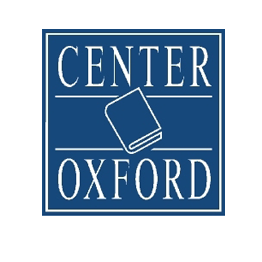 Predlog dnevnih pripravza pouk tujega jezika angleščinepo učbeniškem kompletuENGLISH PLUS 1 Second Edition Mladinska knjiga, Center Oxford, 2017UVODNA ENOTA: STARTER UNITUVODNA ENOTA: STARTER UNITUVODNA ENOTA: STARTER UNITNASLOV UČNE URE: Introductory LessonNASLOV UČNE URE: Introductory LessonNASLOV UČNE URE: Introductory LessonZAPOREDNA ŠT. URE:DATUM:RAZRED:ŠOLA:ŠOLA:ŠOLA:UČITELJ:UČITELJ:UČITELJ:UČNE OBLIKE: frontalna, individualna, delo v parihUČNE METODE: razlaga, razgovor, branje, delo z besedilomUČNA GRADIVA IN PRIPOMOČKI: English Plus 1 Second Edition - učbeniški komplet, CD predvajalnik, računalnik, interaktivna tabla, drugi didaktični pripomočki po potrebi (npr. iTools itd.)IZOBRAŽEVALNI CILJI:IZOBRAŽEVALNI CILJI:IZOBRAŽEVALNI CILJI:Učenec …- se seznani s standardi in kriteriji za preverjanje in ocenjevanje znanja- spozna učbeniško gradivo- spozna Practice KitUčenec …- se seznani s standardi in kriteriji za preverjanje in ocenjevanje znanja- spozna učbeniško gradivo- spozna Practice KitUčenec …- se seznani s standardi in kriteriji za preverjanje in ocenjevanje znanja- spozna učbeniško gradivo- spozna Practice KitJEZIKOVNA ZNANJA IN BESEDIŠČE:JEZIKOVNA ZNANJA IN BESEDIŠČE:JEZIKOVNA ZNANJA IN BESEDIŠČE:///Uvod: Učitelj pozdravi, se predstavi. Da navodila za delo pri pouku angleščine (glede šolskih potrebščin, domačih nalog in preverjanja ter ocenjevanja znanja). Predstavi standarde in kriterije za preverjanje in ocenjevanje znanja, ki si jih učenci zapišejo v zvezek.Predstavitev učnega gradiva: Učitelj podrobneje predstavi učno gradivo – tj. učbenik in delovni zvezek. Predstavitev spletnega učnega gradiva: Učitelj podrobneje predstavi spletno gradivo Practice Kit in učencem da kodo, s katero lahko dostopajo do skupne spletne učilnice. Razgovor: Če je dovolj časa, učenci povejo, kako so preživeli počitnice in kakšna so njihova pričakovanja za novo šolsko leto. Zaključek ure: (Učitelj da navodila za domačo nalogo.) Učitelj pozdravi učence in ti odzdravijo.Uvod: Učitelj pozdravi, se predstavi. Da navodila za delo pri pouku angleščine (glede šolskih potrebščin, domačih nalog in preverjanja ter ocenjevanja znanja). Predstavi standarde in kriterije za preverjanje in ocenjevanje znanja, ki si jih učenci zapišejo v zvezek.Predstavitev učnega gradiva: Učitelj podrobneje predstavi učno gradivo – tj. učbenik in delovni zvezek. Predstavitev spletnega učnega gradiva: Učitelj podrobneje predstavi spletno gradivo Practice Kit in učencem da kodo, s katero lahko dostopajo do skupne spletne učilnice. Razgovor: Če je dovolj časa, učenci povejo, kako so preživeli počitnice in kakšna so njihova pričakovanja za novo šolsko leto. Zaključek ure: (Učitelj da navodila za domačo nalogo.) Učitelj pozdravi učence in ti odzdravijo.Uvod: Učitelj pozdravi, se predstavi. Da navodila za delo pri pouku angleščine (glede šolskih potrebščin, domačih nalog in preverjanja ter ocenjevanja znanja). Predstavi standarde in kriterije za preverjanje in ocenjevanje znanja, ki si jih učenci zapišejo v zvezek.Predstavitev učnega gradiva: Učitelj podrobneje predstavi učno gradivo – tj. učbenik in delovni zvezek. Predstavitev spletnega učnega gradiva: Učitelj podrobneje predstavi spletno gradivo Practice Kit in učencem da kodo, s katero lahko dostopajo do skupne spletne učilnice. Razgovor: Če je dovolj časa, učenci povejo, kako so preživeli počitnice in kakšna so njihova pričakovanja za novo šolsko leto. Zaključek ure: (Učitelj da navodila za domačo nalogo.) Učitelj pozdravi učence in ti odzdravijo.Dodatne aktivnosti:Dodatne aktivnosti:Dodatne aktivnosti:Domača naloga: Domača naloga: Domača naloga: Opombe:Opombe:Opombe:UVODNA ENOTA: STARTER UNITUVODNA ENOTA: STARTER UNITUVODNA ENOTA: STARTER UNITNASLOV UČNE URE: VOCABULARY – Free timeNASLOV UČNE URE: VOCABULARY – Free timeNASLOV UČNE URE: VOCABULARY – Free timeZAPOREDNA ŠT. URE:DATUM:RAZRED:ŠOLA:ŠOLA:ŠOLA:UČITELJ:UČITELJ:UČITELJ:UČNE OBLIKE: frontalna, individualna, delo v parihUČNE METODE: razlaga, razgovor, branje, poslušanje, delo z besedilom, delo s slikamiUČNA GRADIVA IN PRIPOMOČKI: English Plus 1 Second Edition - učbeniški komplet, CD predvajalnik, računalnik, interaktivna tabla, drugi didaktični pripomočki po potrebi (npr. iTools itd.)IZOBRAŽEVALNI CILJI:IZOBRAŽEVALNI CILJI:IZOBRAŽEVALNI CILJI:Učenec …- pozna besedišče povezano s prostočasnimi dejavnostmi in ga zna pravilno uporabiti v sobesedilu- zna opisati svoje hobije in zanimanja- zna primerjati svoje hobije in zanimanja s prijateljevimiUčenec …- pozna besedišče povezano s prostočasnimi dejavnostmi in ga zna pravilno uporabiti v sobesedilu- zna opisati svoje hobije in zanimanja- zna primerjati svoje hobije in zanimanja s prijateljevimiUčenec …- pozna besedišče povezano s prostočasnimi dejavnostmi in ga zna pravilno uporabiti v sobesedilu- zna opisati svoje hobije in zanimanja- zna primerjati svoje hobije in zanimanja s prijateljevimiJEZIKOVNA ZNANJA IN BESEDIŠČE:JEZIKOVNA ZNANJA IN BESEDIŠČE:JEZIKOVNA ZNANJA IN BESEDIŠČE:- besedišče povezano s prostočasnimi dejavnostmi in izražanjem zanimanja zanje- besedišče povezano s prostočasnimi dejavnostmi in izražanjem zanimanja zanje- besedišče povezano s prostočasnimi dejavnostmi in izražanjem zanimanja zanjeUvod in motivacija: Učitelj pozdravi učence, le-ti odzdravijo. (Skupaj pregledajo domačo nalogo.) Uvodna igra za motivacijo.  Razgovor: Učitelj povpraša učence, kaj radi počnejo v prostem času, le-ti povejo svoje odgovore.U 4/1 Poveži besede s slikami: Učenci v parih povežejo besede s slikami. Skupaj preverijo ob zvočnem posnetku. Učenci povejo, katere od navedenih dejavnosti sami radi izvajajo. U 4/2 Preberi in dopolni: Skupaj preberejo besede v okvirčku. Učitelj se prepriča, da vsi učenci razumejo dane besede. Učenci individualno rešijo nalogo. Skupaj preverijo ob zvočnem posnetku. U 4/3 Dopolni: Skupaj preberejo besedne zveze v okvirčku. Učitelj se prepriča, da jih vsi učenci razumejo. Učenci individualno rešijo nalogo. Skupaj preverijo ob zvočnem posnetku.U 4/4 Napiši povedi: Učenci napišejo šest povedi o svojih interesih. Učitelj jih spodbudi, da uporabijo različne besedne zveze, ki so se jih naučili. Učitelj pozove posamezne učence, da preberejo svoje povedi.U 4/5 USE IT!: Učenci rešijo nalogo v parih. Učitelj nadzoruje delo v razredu.Zaključek ure: (Učitelj da navodila za domačo nalogo.) Učitelj pozdravi učence in jim zaželi lep dan, le-ti ustrezno odzdravijo.Uvod in motivacija: Učitelj pozdravi učence, le-ti odzdravijo. (Skupaj pregledajo domačo nalogo.) Uvodna igra za motivacijo.  Razgovor: Učitelj povpraša učence, kaj radi počnejo v prostem času, le-ti povejo svoje odgovore.U 4/1 Poveži besede s slikami: Učenci v parih povežejo besede s slikami. Skupaj preverijo ob zvočnem posnetku. Učenci povejo, katere od navedenih dejavnosti sami radi izvajajo. U 4/2 Preberi in dopolni: Skupaj preberejo besede v okvirčku. Učitelj se prepriča, da vsi učenci razumejo dane besede. Učenci individualno rešijo nalogo. Skupaj preverijo ob zvočnem posnetku. U 4/3 Dopolni: Skupaj preberejo besedne zveze v okvirčku. Učitelj se prepriča, da jih vsi učenci razumejo. Učenci individualno rešijo nalogo. Skupaj preverijo ob zvočnem posnetku.U 4/4 Napiši povedi: Učenci napišejo šest povedi o svojih interesih. Učitelj jih spodbudi, da uporabijo različne besedne zveze, ki so se jih naučili. Učitelj pozove posamezne učence, da preberejo svoje povedi.U 4/5 USE IT!: Učenci rešijo nalogo v parih. Učitelj nadzoruje delo v razredu.Zaključek ure: (Učitelj da navodila za domačo nalogo.) Učitelj pozdravi učence in jim zaželi lep dan, le-ti ustrezno odzdravijo.Uvod in motivacija: Učitelj pozdravi učence, le-ti odzdravijo. (Skupaj pregledajo domačo nalogo.) Uvodna igra za motivacijo.  Razgovor: Učitelj povpraša učence, kaj radi počnejo v prostem času, le-ti povejo svoje odgovore.U 4/1 Poveži besede s slikami: Učenci v parih povežejo besede s slikami. Skupaj preverijo ob zvočnem posnetku. Učenci povejo, katere od navedenih dejavnosti sami radi izvajajo. U 4/2 Preberi in dopolni: Skupaj preberejo besede v okvirčku. Učitelj se prepriča, da vsi učenci razumejo dane besede. Učenci individualno rešijo nalogo. Skupaj preverijo ob zvočnem posnetku. U 4/3 Dopolni: Skupaj preberejo besedne zveze v okvirčku. Učitelj se prepriča, da jih vsi učenci razumejo. Učenci individualno rešijo nalogo. Skupaj preverijo ob zvočnem posnetku.U 4/4 Napiši povedi: Učenci napišejo šest povedi o svojih interesih. Učitelj jih spodbudi, da uporabijo različne besedne zveze, ki so se jih naučili. Učitelj pozove posamezne učence, da preberejo svoje povedi.U 4/5 USE IT!: Učenci rešijo nalogo v parih. Učitelj nadzoruje delo v razredu.Zaključek ure: (Učitelj da navodila za domačo nalogo.) Učitelj pozdravi učence in jim zaželi lep dan, le-ti ustrezno odzdravijo.Dodatne aktivnosti: DZ, str. 4Dodatne aktivnosti: DZ, str. 4Dodatne aktivnosti: DZ, str. 4Domača naloga: Domača naloga: Domača naloga: Opombe:Opombe:Opombe:UVODNA ENOTA: STARTER UNITUVODNA ENOTA: STARTER UNITUVODNA ENOTA: STARTER UNITNASLOV UČNE URE: LANGUAGE FOCUS – be: affirmative and negative / subject pronouns and possessive adjectivesNASLOV UČNE URE: LANGUAGE FOCUS – be: affirmative and negative / subject pronouns and possessive adjectivesNASLOV UČNE URE: LANGUAGE FOCUS – be: affirmative and negative / subject pronouns and possessive adjectivesZAPOREDNA ŠT. URE:DATUM:RAZRED:ŠOLA:ŠOLA:ŠOLA:UČITELJ:UČITELJ:UČITELJ:UČNE OBLIKE: frontalna, individualna, delo v parihUČNE METODE: razlaga, razgovor, branje, poslušanje, delo z besedilom, delo s slikamiUČNA GRADIVA IN PRIPOMOČKI: English Plus 1 Second Edition - učbeniški komplet, CD predvajalnik, računalnik, interaktivna tabla, drugi didaktični pripomočki po potrebi (npr. iTools itd.)IZOBRAŽEVALNI CILJI:IZOBRAŽEVALNI CILJI:IZOBRAŽEVALNI CILJI:Učenec …- zna tvoriti trdilne povedi z glagolom 'biti' v sedanjiku in jih pravilno uporabiti v sobesedilu- pozna osebne zaimke in svojilne pridevnike in jih zna pravilno uporabiti v sobesedilu- pozna besedišče povezano s predstavljanjem (drugih) ljudi in ga zna pravilno uporabiti v sobesedilu- zna uporabljati glagol biti in predstavljati ljudiUčenec …- zna tvoriti trdilne povedi z glagolom 'biti' v sedanjiku in jih pravilno uporabiti v sobesedilu- pozna osebne zaimke in svojilne pridevnike in jih zna pravilno uporabiti v sobesedilu- pozna besedišče povezano s predstavljanjem (drugih) ljudi in ga zna pravilno uporabiti v sobesedilu- zna uporabljati glagol biti in predstavljati ljudiUčenec …- zna tvoriti trdilne povedi z glagolom 'biti' v sedanjiku in jih pravilno uporabiti v sobesedilu- pozna osebne zaimke in svojilne pridevnike in jih zna pravilno uporabiti v sobesedilu- pozna besedišče povezano s predstavljanjem (drugih) ljudi in ga zna pravilno uporabiti v sobesedilu- zna uporabljati glagol biti in predstavljati ljudiJEZIKOVNA ZNANJA IN BESEDIŠČE:JEZIKOVNA ZNANJA IN BESEDIŠČE:JEZIKOVNA ZNANJA IN BESEDIŠČE:- besedišče povezano s predstavljanjem (drugih) ljudi- glagol 'biti' v sedanjiku – trdilna in nikalna oblika- osebni zaimki in svojilni pridevniki- besedišče povezano s predstavljanjem (drugih) ljudi- glagol 'biti' v sedanjiku – trdilna in nikalna oblika- osebni zaimki in svojilni pridevniki- besedišče povezano s predstavljanjem (drugih) ljudi- glagol 'biti' v sedanjiku – trdilna in nikalna oblika- osebni zaimki in svojilni pridevnikiUvod in motivacija: Učitelj pozdravi učence, le-ti odzdravijo. (Skupaj pregledajo domačo nalogo.) Uvodna igra za motivacijo. U 5/1 Dopolni tabelo: Učenci v parih dopolnijo tabelo in preverijo ob pomoči besedila na strani 4. Skupaj preverijo odgovore.  U 5/2 Izberi pravilne odgovore: Učenci individualno rešijo nalogo in najprej preverijo svoje odgovore v parih in nato skupaj.U 5/3 Napiši resnične povedi: Učenci individualno rešijo nalogo tako, da dobijo resnične povedi. Skupaj preverijo odgovore.U 5/4 Dopolni tabelo: Učitelj dvigne svoj učbenik in pove: I'm a teacher – it's MY book. Nato pokaže na učenca in reče: You’re a student – it's YOUR book. Učenci nato v parih dopolnijo tabelo. Skupaj preverijo odgovore. Učitelj obravnavano jezikovno strukturo po potrebi podrobneje razloži.U 5/5 Zamenjaj modre besede z osebnimi zaimki: Učenci individualno rešijo nalogo. Skupaj preverijo odgovore.U 5/6 Izberi pravilne besede: Učenci individualno rešijo nalogo. Skupaj preverijo odgovore.U 5/7 Poslušaj in preberi: Pred poslušanjem glasno preberejo vprašanje, nato poslušajo besedilo in nanj odgovorijo.U 5/8 USE IT!: Učenci rešijo nalogo v parih. Učitelj nadzoruje delo v razredu.Zaključek ure: (Učitelj da navodila za domačo nalogo.) Učitelj pozdravi učence in jim zaželi lep dan, le-ti ustrezno odzdravijo.Uvod in motivacija: Učitelj pozdravi učence, le-ti odzdravijo. (Skupaj pregledajo domačo nalogo.) Uvodna igra za motivacijo. U 5/1 Dopolni tabelo: Učenci v parih dopolnijo tabelo in preverijo ob pomoči besedila na strani 4. Skupaj preverijo odgovore.  U 5/2 Izberi pravilne odgovore: Učenci individualno rešijo nalogo in najprej preverijo svoje odgovore v parih in nato skupaj.U 5/3 Napiši resnične povedi: Učenci individualno rešijo nalogo tako, da dobijo resnične povedi. Skupaj preverijo odgovore.U 5/4 Dopolni tabelo: Učitelj dvigne svoj učbenik in pove: I'm a teacher – it's MY book. Nato pokaže na učenca in reče: You’re a student – it's YOUR book. Učenci nato v parih dopolnijo tabelo. Skupaj preverijo odgovore. Učitelj obravnavano jezikovno strukturo po potrebi podrobneje razloži.U 5/5 Zamenjaj modre besede z osebnimi zaimki: Učenci individualno rešijo nalogo. Skupaj preverijo odgovore.U 5/6 Izberi pravilne besede: Učenci individualno rešijo nalogo. Skupaj preverijo odgovore.U 5/7 Poslušaj in preberi: Pred poslušanjem glasno preberejo vprašanje, nato poslušajo besedilo in nanj odgovorijo.U 5/8 USE IT!: Učenci rešijo nalogo v parih. Učitelj nadzoruje delo v razredu.Zaključek ure: (Učitelj da navodila za domačo nalogo.) Učitelj pozdravi učence in jim zaželi lep dan, le-ti ustrezno odzdravijo.Uvod in motivacija: Učitelj pozdravi učence, le-ti odzdravijo. (Skupaj pregledajo domačo nalogo.) Uvodna igra za motivacijo. U 5/1 Dopolni tabelo: Učenci v parih dopolnijo tabelo in preverijo ob pomoči besedila na strani 4. Skupaj preverijo odgovore.  U 5/2 Izberi pravilne odgovore: Učenci individualno rešijo nalogo in najprej preverijo svoje odgovore v parih in nato skupaj.U 5/3 Napiši resnične povedi: Učenci individualno rešijo nalogo tako, da dobijo resnične povedi. Skupaj preverijo odgovore.U 5/4 Dopolni tabelo: Učitelj dvigne svoj učbenik in pove: I'm a teacher – it's MY book. Nato pokaže na učenca in reče: You’re a student – it's YOUR book. Učenci nato v parih dopolnijo tabelo. Skupaj preverijo odgovore. Učitelj obravnavano jezikovno strukturo po potrebi podrobneje razloži.U 5/5 Zamenjaj modre besede z osebnimi zaimki: Učenci individualno rešijo nalogo. Skupaj preverijo odgovore.U 5/6 Izberi pravilne besede: Učenci individualno rešijo nalogo. Skupaj preverijo odgovore.U 5/7 Poslušaj in preberi: Pred poslušanjem glasno preberejo vprašanje, nato poslušajo besedilo in nanj odgovorijo.U 5/8 USE IT!: Učenci rešijo nalogo v parih. Učitelj nadzoruje delo v razredu.Zaključek ure: (Učitelj da navodila za domačo nalogo.) Učitelj pozdravi učence in jim zaželi lep dan, le-ti ustrezno odzdravijo.Dodatne aktivnosti: DZ, str. 5Dodatne aktivnosti: DZ, str. 5Dodatne aktivnosti: DZ, str. 5Domača naloga: Domača naloga: Domača naloga: Opombe:Opombe:Opombe:UVODNA ENOTA: STARTER UNITUVODNA ENOTA: STARTER UNITUVODNA ENOTA: STARTER UNITNASLOV UČNE URE: VOCABULARY – Prepositions and everyday objectsNASLOV UČNE URE: VOCABULARY – Prepositions and everyday objectsNASLOV UČNE URE: VOCABULARY – Prepositions and everyday objectsZAPOREDNA ŠT. URE:DATUM:RAZRED:ŠOLA:ŠOLA:ŠOLA:UČITELJ:UČITELJ:UČITELJ:UČNE OBLIKE: frontalna, individualna, delo v parihUČNE METODE: razlaga, razgovor, branje, poslušanje, delo z besedilom, delo s slikamiUČNA GRADIVA IN PRIPOMOČKI: English Plus 1 Second Edition - učbeniški komplet, CD predvajalnik, računalnik, interaktivna tabla, drugi didaktični pripomočki po potrebi (npr. iTools itd.)IZOBRAŽEVALNI CILJI:IZOBRAŽEVALNI CILJI:IZOBRAŽEVALNI CILJI:Učenec …- pozna besedišče povezano s predmeti in pohištvom v učilnici in ga zna pravilno uporabiti v sobesedilu- pozna nekatere krajevne predloge in jih zna pravilno uporabiti v sobesedilu- zna opisati, kje se kaj nahajaUčenec …- pozna besedišče povezano s predmeti in pohištvom v učilnici in ga zna pravilno uporabiti v sobesedilu- pozna nekatere krajevne predloge in jih zna pravilno uporabiti v sobesedilu- zna opisati, kje se kaj nahajaUčenec …- pozna besedišče povezano s predmeti in pohištvom v učilnici in ga zna pravilno uporabiti v sobesedilu- pozna nekatere krajevne predloge in jih zna pravilno uporabiti v sobesedilu- zna opisati, kje se kaj nahajaJEZIKOVNA ZNANJA IN BESEDIŠČE:JEZIKOVNA ZNANJA IN BESEDIŠČE:JEZIKOVNA ZNANJA IN BESEDIŠČE:- besedišče povezano s predmeti in pohištvom v učilnici- krajevni predlogi- besedišče povezano s predmeti in pohištvom v učilnici- krajevni predlogi- besedišče povezano s predmeti in pohištvom v učilnici- krajevni predlogiUvod in motivacija: Učitelj pozdravi učence, le-ti odzdravijo. (Skupaj pregledajo domačo nalogo.) Uvodna igra za motivacijo.  U 6/1 Poveži besede s slikami: Učenci v parih povežejo besede s slikami. Skupaj preverijo ob zvočnem posnetku. U 6/2 Dopolni povedi: Učenci se osredotočijo na sliko. Skupaj preberejo besede in preverijo pomen le-teh v slovenščini. Nato v parih dopolnijo povedi. Odgovore preverijo ob zvočnem posnetku in nato še skupaj.  U 6/3 Igra spomina: Učenci si eno minuto ogledujejo sliki iz 1. naloge. Zaprejo učbenike in nato v parih napišejo čim več povedi o omenjenih slikah. Odgovore preverijo ob odprtem učbeniku. U 6/4 Nariši in napiši: Učenci individualno narišejo sliko in o njej napišejo povedi. Učitelj nadzoruje potek dela in pravilnost povedi.U 6/5 USE IT!: Učenci rešijo nalogo v parih. Učitelj nadzoruje delo v razredu.Zaključek ure: (Učitelj da navodila za domačo nalogo.) Učitelj pozdravi učence in jim zaželi lep dan, le-ti ustrezno odzdravijo.Uvod in motivacija: Učitelj pozdravi učence, le-ti odzdravijo. (Skupaj pregledajo domačo nalogo.) Uvodna igra za motivacijo.  U 6/1 Poveži besede s slikami: Učenci v parih povežejo besede s slikami. Skupaj preverijo ob zvočnem posnetku. U 6/2 Dopolni povedi: Učenci se osredotočijo na sliko. Skupaj preberejo besede in preverijo pomen le-teh v slovenščini. Nato v parih dopolnijo povedi. Odgovore preverijo ob zvočnem posnetku in nato še skupaj.  U 6/3 Igra spomina: Učenci si eno minuto ogledujejo sliki iz 1. naloge. Zaprejo učbenike in nato v parih napišejo čim več povedi o omenjenih slikah. Odgovore preverijo ob odprtem učbeniku. U 6/4 Nariši in napiši: Učenci individualno narišejo sliko in o njej napišejo povedi. Učitelj nadzoruje potek dela in pravilnost povedi.U 6/5 USE IT!: Učenci rešijo nalogo v parih. Učitelj nadzoruje delo v razredu.Zaključek ure: (Učitelj da navodila za domačo nalogo.) Učitelj pozdravi učence in jim zaželi lep dan, le-ti ustrezno odzdravijo.Uvod in motivacija: Učitelj pozdravi učence, le-ti odzdravijo. (Skupaj pregledajo domačo nalogo.) Uvodna igra za motivacijo.  U 6/1 Poveži besede s slikami: Učenci v parih povežejo besede s slikami. Skupaj preverijo ob zvočnem posnetku. U 6/2 Dopolni povedi: Učenci se osredotočijo na sliko. Skupaj preberejo besede in preverijo pomen le-teh v slovenščini. Nato v parih dopolnijo povedi. Odgovore preverijo ob zvočnem posnetku in nato še skupaj.  U 6/3 Igra spomina: Učenci si eno minuto ogledujejo sliki iz 1. naloge. Zaprejo učbenike in nato v parih napišejo čim več povedi o omenjenih slikah. Odgovore preverijo ob odprtem učbeniku. U 6/4 Nariši in napiši: Učenci individualno narišejo sliko in o njej napišejo povedi. Učitelj nadzoruje potek dela in pravilnost povedi.U 6/5 USE IT!: Učenci rešijo nalogo v parih. Učitelj nadzoruje delo v razredu.Zaključek ure: (Učitelj da navodila za domačo nalogo.) Učitelj pozdravi učence in jim zaželi lep dan, le-ti ustrezno odzdravijo.Dodatne aktivnosti: Vocabulary, Teacher’s Book (v nadaljevanju TB), str. 20; DZ, str. 6Dodatne aktivnosti: Vocabulary, Teacher’s Book (v nadaljevanju TB), str. 20; DZ, str. 6Dodatne aktivnosti: Vocabulary, Teacher’s Book (v nadaljevanju TB), str. 20; DZ, str. 6Domača naloga: Domača naloga: Domača naloga: Opombe:Opombe:Opombe:UVODNA ENOTA: STARTER UNITUVODNA ENOTA: STARTER UNITUVODNA ENOTA: STARTER UNITNASLOV UČNE URE: LANGUAGE FOCUS – Possessive ‘s / be: questionsNASLOV UČNE URE: LANGUAGE FOCUS – Possessive ‘s / be: questionsNASLOV UČNE URE: LANGUAGE FOCUS – Possessive ‘s / be: questionsZAPOREDNA ŠT. URE:DATUM:RAZRED:ŠOLA:ŠOLA:ŠOLA:UČITELJ:UČITELJ:UČITELJ:UČNE OBLIKE: frontalna, individualna, delo v parihUČNE METODE: razlaga, razgovor, branje, poslušanje, delo z besedilom, delo s slikamiUČNA GRADIVA IN PRIPOMOČKI: English Plus 1 Second Edition - učbeniški komplet, CD predvajalnik, računalnik, interaktivna tabla, drugi didaktični pripomočki po potrebi (npr. iTools itd.)IZOBRAŽEVALNI CILJI:IZOBRAŽEVALNI CILJI:IZOBRAŽEVALNI CILJI:Učenec …- zna pravilno uporabiti svojilni 's- zna izražati svojino- zna tvoriti vprašalne povedi z glagolom 'biti' v sedanjiku in jih pravilno uporabiti v sobesedilu- zna spraševati o nahajanju ljudi in predmetovUčenec …- zna pravilno uporabiti svojilni 's- zna izražati svojino- zna tvoriti vprašalne povedi z glagolom 'biti' v sedanjiku in jih pravilno uporabiti v sobesedilu- zna spraševati o nahajanju ljudi in predmetovUčenec …- zna pravilno uporabiti svojilni 's- zna izražati svojino- zna tvoriti vprašalne povedi z glagolom 'biti' v sedanjiku in jih pravilno uporabiti v sobesedilu- zna spraševati o nahajanju ljudi in predmetovJEZIKOVNA ZNANJA IN BESEDIŠČE:JEZIKOVNA ZNANJA IN BESEDIŠČE:JEZIKOVNA ZNANJA IN BESEDIŠČE:- svojilni 's- glagol 'biti' v sedanjiku – vprašalna oblika- svojilni 's- glagol 'biti' v sedanjiku – vprašalna oblika- svojilni 's- glagol 'biti' v sedanjiku – vprašalna oblikaUvod in motivacija: Učitelj pozdravi učence, le-ti odzdravijo. (Skupaj pregledajo domačo nalogo.) Uvodna igra za motivacijo. U 7/1 Dopolni pravili: Učenci v parih dopolnijo  pravili. Skupaj preverijo odgovore. Učitelj obravnavano jezikovno strukturo po potrebi podrobneje razloži.U 7/2 Napiši besedne zveze: Učenci individualno rešijo nalogo in najprej preverijo svoje odgovore v parih in nato skupaj.U 7/3 Preberi in poslušaj: Učenci individualno preberejo tri povedi. Nato poslušajo zvočni posnetek (če je potrebno dvakrat). Znova preberejo in izberejo pravilni odgovor. Skupaj preverijo odgovore. U 7/4 Dopolni tabelo: Učenci znova preberejo besedilo v 3. nalogi in nato v parih dopolnijo tabelo. Skupaj preverijo odgovore. Učitelj obravnavano jezikovno strukturo po potrebi podrobneje razloži.U 7/5 Dopolni vprašanja in napiši kratke odgovore: Učenci individualno rešijo nalogo. Skupaj preverijo odgovore.U 7/6 USE IT!: Učenci rešijo nalogo v parih. Učitelj nadzoruje delo v razredu.Zaključek ure: (Učitelj da navodila za domačo nalogo.) Učitelj pozdravi učence in jim zaželi lep dan, le-ti ustrezno odzdravijo.Uvod in motivacija: Učitelj pozdravi učence, le-ti odzdravijo. (Skupaj pregledajo domačo nalogo.) Uvodna igra za motivacijo. U 7/1 Dopolni pravili: Učenci v parih dopolnijo  pravili. Skupaj preverijo odgovore. Učitelj obravnavano jezikovno strukturo po potrebi podrobneje razloži.U 7/2 Napiši besedne zveze: Učenci individualno rešijo nalogo in najprej preverijo svoje odgovore v parih in nato skupaj.U 7/3 Preberi in poslušaj: Učenci individualno preberejo tri povedi. Nato poslušajo zvočni posnetek (če je potrebno dvakrat). Znova preberejo in izberejo pravilni odgovor. Skupaj preverijo odgovore. U 7/4 Dopolni tabelo: Učenci znova preberejo besedilo v 3. nalogi in nato v parih dopolnijo tabelo. Skupaj preverijo odgovore. Učitelj obravnavano jezikovno strukturo po potrebi podrobneje razloži.U 7/5 Dopolni vprašanja in napiši kratke odgovore: Učenci individualno rešijo nalogo. Skupaj preverijo odgovore.U 7/6 USE IT!: Učenci rešijo nalogo v parih. Učitelj nadzoruje delo v razredu.Zaključek ure: (Učitelj da navodila za domačo nalogo.) Učitelj pozdravi učence in jim zaželi lep dan, le-ti ustrezno odzdravijo.Uvod in motivacija: Učitelj pozdravi učence, le-ti odzdravijo. (Skupaj pregledajo domačo nalogo.) Uvodna igra za motivacijo. U 7/1 Dopolni pravili: Učenci v parih dopolnijo  pravili. Skupaj preverijo odgovore. Učitelj obravnavano jezikovno strukturo po potrebi podrobneje razloži.U 7/2 Napiši besedne zveze: Učenci individualno rešijo nalogo in najprej preverijo svoje odgovore v parih in nato skupaj.U 7/3 Preberi in poslušaj: Učenci individualno preberejo tri povedi. Nato poslušajo zvočni posnetek (če je potrebno dvakrat). Znova preberejo in izberejo pravilni odgovor. Skupaj preverijo odgovore. U 7/4 Dopolni tabelo: Učenci znova preberejo besedilo v 3. nalogi in nato v parih dopolnijo tabelo. Skupaj preverijo odgovore. Učitelj obravnavano jezikovno strukturo po potrebi podrobneje razloži.U 7/5 Dopolni vprašanja in napiši kratke odgovore: Učenci individualno rešijo nalogo. Skupaj preverijo odgovore.U 7/6 USE IT!: Učenci rešijo nalogo v parih. Učitelj nadzoruje delo v razredu.Zaključek ure: (Učitelj da navodila za domačo nalogo.) Učitelj pozdravi učence in jim zaželi lep dan, le-ti ustrezno odzdravijo.Dodatne aktivnosti: DZ, str. 7Dodatne aktivnosti: DZ, str. 7Dodatne aktivnosti: DZ, str. 7Domača naloga: Domača naloga: Domača naloga: Opombe:Opombe:Opombe:UVODNA ENOTA: STARTER UNITUVODNA ENOTA: STARTER UNITUVODNA ENOTA: STARTER UNITNASLOV UČNE URE: VOCABULARY – Basic adjectivesNASLOV UČNE URE: VOCABULARY – Basic adjectivesNASLOV UČNE URE: VOCABULARY – Basic adjectivesZAPOREDNA ŠT. URE:DATUM:RAZRED:ŠOLA:ŠOLA:ŠOLA:UČITELJ:UČITELJ:UČITELJ:UČNE OBLIKE: frontalna, individualna, delo v parihUČNE METODE: razlaga, razgovor, branje, poslušanje, delo z besedilom, delo s slikamiUČNA GRADIVA IN PRIPOMOČKI: English Plus 1 Second Edition - učbeniški komplet, CD predvajalnik, računalnik, interaktivna tabla, drugi didaktični pripomočki po potrebi (npr. iTools itd.)IZOBRAŽEVALNI CILJI:IZOBRAŽEVALNI CILJI:IZOBRAŽEVALNI CILJI:Učenec …- pozna nekatere osnovne pridevnike za opis predmetov in jih zna pravilno uporabiti v sobesedilu- zna opisati predmeteUčenec …- pozna nekatere osnovne pridevnike za opis predmetov in jih zna pravilno uporabiti v sobesedilu- zna opisati predmeteUčenec …- pozna nekatere osnovne pridevnike za opis predmetov in jih zna pravilno uporabiti v sobesedilu- zna opisati predmeteJEZIKOVNA ZNANJA IN BESEDIŠČE:JEZIKOVNA ZNANJA IN BESEDIŠČE:JEZIKOVNA ZNANJA IN BESEDIŠČE:- pridevniki za opis predmetov- pridevniki za opis predmetov- pridevniki za opis predmetovUvod in motivacija: Učitelj pozdravi učence, le-ti odzdravijo. (Skupaj pregledajo domačo nalogo.) Uvodna igra za motivacijo.  U 8/1 Poveži pridevnike s protipomenkami: Učenci preberejo besedilo in povežejo pridevnike v modri barvi s protipomenkami iz okvirčka. Odgovore preverijo v parih in nato še ob zvočnem posnetku. Skupaj preverijo odgovore, pri čemer se učitelj prepriča, da učenci razumejo vse besede. U 8/2 Izberi pravilen odgovor: Učenci znova preberejo besedilo iz 1. naloge in izberejo pravilne odgovore. Skupaj preverijo odgovore. Učitelj opozori na pravilni položaj pridevnika.   U 8/3 Napiši povedi: Učenci preberejo besedne zveze. Učitelj preveri razumevanje. Učence prosi, da podajo še kak primer. Nato individualno rešijo nalogo. Posamezni učenci preberejo svoje povedi. Učitelj popravi morebitne napake. U 8/4 USE IT!: Učenci rešijo nalogo v parih. Učitelj nadzoruje delo v razredu.Zaključek ure: (Učitelj da navodila za domačo nalogo.) Učitelj pozdravi učence in jim zaželi lep dan, le-ti ustrezno odzdravijo.Uvod in motivacija: Učitelj pozdravi učence, le-ti odzdravijo. (Skupaj pregledajo domačo nalogo.) Uvodna igra za motivacijo.  U 8/1 Poveži pridevnike s protipomenkami: Učenci preberejo besedilo in povežejo pridevnike v modri barvi s protipomenkami iz okvirčka. Odgovore preverijo v parih in nato še ob zvočnem posnetku. Skupaj preverijo odgovore, pri čemer se učitelj prepriča, da učenci razumejo vse besede. U 8/2 Izberi pravilen odgovor: Učenci znova preberejo besedilo iz 1. naloge in izberejo pravilne odgovore. Skupaj preverijo odgovore. Učitelj opozori na pravilni položaj pridevnika.   U 8/3 Napiši povedi: Učenci preberejo besedne zveze. Učitelj preveri razumevanje. Učence prosi, da podajo še kak primer. Nato individualno rešijo nalogo. Posamezni učenci preberejo svoje povedi. Učitelj popravi morebitne napake. U 8/4 USE IT!: Učenci rešijo nalogo v parih. Učitelj nadzoruje delo v razredu.Zaključek ure: (Učitelj da navodila za domačo nalogo.) Učitelj pozdravi učence in jim zaželi lep dan, le-ti ustrezno odzdravijo.Uvod in motivacija: Učitelj pozdravi učence, le-ti odzdravijo. (Skupaj pregledajo domačo nalogo.) Uvodna igra za motivacijo.  U 8/1 Poveži pridevnike s protipomenkami: Učenci preberejo besedilo in povežejo pridevnike v modri barvi s protipomenkami iz okvirčka. Odgovore preverijo v parih in nato še ob zvočnem posnetku. Skupaj preverijo odgovore, pri čemer se učitelj prepriča, da učenci razumejo vse besede. U 8/2 Izberi pravilen odgovor: Učenci znova preberejo besedilo iz 1. naloge in izberejo pravilne odgovore. Skupaj preverijo odgovore. Učitelj opozori na pravilni položaj pridevnika.   U 8/3 Napiši povedi: Učenci preberejo besedne zveze. Učitelj preveri razumevanje. Učence prosi, da podajo še kak primer. Nato individualno rešijo nalogo. Posamezni učenci preberejo svoje povedi. Učitelj popravi morebitne napake. U 8/4 USE IT!: Učenci rešijo nalogo v parih. Učitelj nadzoruje delo v razredu.Zaključek ure: (Učitelj da navodila za domačo nalogo.) Učitelj pozdravi učence in jim zaželi lep dan, le-ti ustrezno odzdravijo.Dodatne aktivnosti: Vocabulary, TB, str. 22; DZ, str. 8Dodatne aktivnosti: Vocabulary, TB, str. 22; DZ, str. 8Dodatne aktivnosti: Vocabulary, TB, str. 22; DZ, str. 8Domača naloga: Domača naloga: Domača naloga: Opombe:Opombe:Opombe:UVODNA ENOTA: STARTER UNITUVODNA ENOTA: STARTER UNITUVODNA ENOTA: STARTER UNITNASLOV UČNE URE: LANGUAGE FOCUS – this, that, these, those / have gotNASLOV UČNE URE: LANGUAGE FOCUS – this, that, these, those / have gotNASLOV UČNE URE: LANGUAGE FOCUS – this, that, these, those / have gotZAPOREDNA ŠT. URE:DATUM:RAZRED:ŠOLA:ŠOLA:ŠOLA:UČITELJ:UČITELJ:UČITELJ:UČNE OBLIKE: frontalna, individualna, delo v parihUČNE METODE: razlaga, razgovor, branje, poslušanje, delo z besedilom, delo s slikamiUČNA GRADIVA IN PRIPOMOČKI: English Plus 1 Second Edition - učbeniški komplet, CD predvajalnik, računalnik, interaktivna tabla, drugi didaktični pripomočki po potrebi (npr. iTools itd.)IZOBRAŽEVALNI CILJI:IZOBRAŽEVALNI CILJI:IZOBRAŽEVALNI CILJI:Učenec …- pozna kazalne zaimke this, that, these in those in jih zna pravilno uporabiti v sobesedilu- zna tvoriti povedi s have got - zna postavljati vprašanja s have got in nanje odgovoritiUčenec …- pozna kazalne zaimke this, that, these in those in jih zna pravilno uporabiti v sobesedilu- zna tvoriti povedi s have got - zna postavljati vprašanja s have got in nanje odgovoritiUčenec …- pozna kazalne zaimke this, that, these in those in jih zna pravilno uporabiti v sobesedilu- zna tvoriti povedi s have got - zna postavljati vprašanja s have got in nanje odgovoritiJEZIKOVNA ZNANJA IN BESEDIŠČE:JEZIKOVNA ZNANJA IN BESEDIŠČE:JEZIKOVNA ZNANJA IN BESEDIŠČE:- kazalni zaimki this, that, these in those- have got- kazalni zaimki this, that, these in those- have got- kazalni zaimki this, that, these in those- have gotUvod in motivacija: Učitelj pozdravi učence, le-ti odzdravijo. (Skupaj pregledajo domačo nalogo.) Uvodna igra za motivacijo. U 9/1 Glej slike: Učenci si ogledajo slike in prevedejo besedne zveze v slovenščino. Učitelj obravnavano jezikovno strukturo po potrebi podrobneje razloži.U 9/2 Izberi pravilni zaimek: Učenci individualno rešijo nalogo in najprej preverijo svoje odgovore v parih in nato skupaj.U 9/3 Dopolni tabelo: Učenci dopolnijo tabelo ob pomoči 2. naloge na strani 8. Skupaj preverijo odgovore. U 9/4 Preberi in dopolni: Učenci preberejo dialog in dopolnijo s pravilnimi besedami. Odgovore najprej preverijo v parih in nato še skupaj. U 9/5 USE IT!: Učenci rešijo nalogo v parih. Učitelj nadzoruje delo v razredu.Zaključek ure: (Učitelj da navodila za domačo nalogo.) Učitelj pozdravi učence in jim zaželi lep dan, le-ti ustrezno odzdravijo.Uvod in motivacija: Učitelj pozdravi učence, le-ti odzdravijo. (Skupaj pregledajo domačo nalogo.) Uvodna igra za motivacijo. U 9/1 Glej slike: Učenci si ogledajo slike in prevedejo besedne zveze v slovenščino. Učitelj obravnavano jezikovno strukturo po potrebi podrobneje razloži.U 9/2 Izberi pravilni zaimek: Učenci individualno rešijo nalogo in najprej preverijo svoje odgovore v parih in nato skupaj.U 9/3 Dopolni tabelo: Učenci dopolnijo tabelo ob pomoči 2. naloge na strani 8. Skupaj preverijo odgovore. U 9/4 Preberi in dopolni: Učenci preberejo dialog in dopolnijo s pravilnimi besedami. Odgovore najprej preverijo v parih in nato še skupaj. U 9/5 USE IT!: Učenci rešijo nalogo v parih. Učitelj nadzoruje delo v razredu.Zaključek ure: (Učitelj da navodila za domačo nalogo.) Učitelj pozdravi učence in jim zaželi lep dan, le-ti ustrezno odzdravijo.Uvod in motivacija: Učitelj pozdravi učence, le-ti odzdravijo. (Skupaj pregledajo domačo nalogo.) Uvodna igra za motivacijo. U 9/1 Glej slike: Učenci si ogledajo slike in prevedejo besedne zveze v slovenščino. Učitelj obravnavano jezikovno strukturo po potrebi podrobneje razloži.U 9/2 Izberi pravilni zaimek: Učenci individualno rešijo nalogo in najprej preverijo svoje odgovore v parih in nato skupaj.U 9/3 Dopolni tabelo: Učenci dopolnijo tabelo ob pomoči 2. naloge na strani 8. Skupaj preverijo odgovore. U 9/4 Preberi in dopolni: Učenci preberejo dialog in dopolnijo s pravilnimi besedami. Odgovore najprej preverijo v parih in nato še skupaj. U 9/5 USE IT!: Učenci rešijo nalogo v parih. Učitelj nadzoruje delo v razredu.Zaključek ure: (Učitelj da navodila za domačo nalogo.) Učitelj pozdravi učence in jim zaželi lep dan, le-ti ustrezno odzdravijo.Dodatne aktivnosti: DZ, str. 9Dodatne aktivnosti: DZ, str. 9Dodatne aktivnosti: DZ, str. 9Domača naloga: Domača naloga: Domača naloga: Opombe:Opombe:Opombe:UVODNA ENOTA: STARTER UNITUVODNA ENOTA: STARTER UNITUVODNA ENOTA: STARTER UNITNASLOV UČNE URE: VOCABULARY – Countries and nationalitiesNASLOV UČNE URE: VOCABULARY – Countries and nationalitiesNASLOV UČNE URE: VOCABULARY – Countries and nationalitiesZAPOREDNA ŠT. URE:DATUM:RAZRED:ŠOLA:ŠOLA:ŠOLA:UČITELJ:UČITELJ:UČITELJ:UČNE OBLIKE: frontalna, individualna, delo v parihUČNE METODE: razlaga, razgovor, branje, poslušanje, delo z besedilom, delo s slikamiUČNA GRADIVA IN PRIPOMOČKI: English Plus 1 Second Edition - učbeniški komplet, CD predvajalnik, računalnik, interaktivna tabla, drugi didaktični pripomočki po potrebi (npr. iTools itd.)IZOBRAŽEVALNI CILJI:IZOBRAŽEVALNI CILJI:IZOBRAŽEVALNI CILJI:Učenec …- pozna kazalne zaimke this, that, these in those in jih zna pravilno uporabiti v sobesedilu- zna tvoriti povedi s have got - zna postavljati vprašanja s have got in nanje odgovoritiUčenec …- pozna kazalne zaimke this, that, these in those in jih zna pravilno uporabiti v sobesedilu- zna tvoriti povedi s have got - zna postavljati vprašanja s have got in nanje odgovoritiUčenec …- pozna kazalne zaimke this, that, these in those in jih zna pravilno uporabiti v sobesedilu- zna tvoriti povedi s have got - zna postavljati vprašanja s have got in nanje odgovoritiJEZIKOVNA ZNANJA IN BESEDIŠČE:JEZIKOVNA ZNANJA IN BESEDIŠČE:JEZIKOVNA ZNANJA IN BESEDIŠČE:- besedišče povezano z državami in narodnostmi- besedišče povezano z državami in narodnostmi- besedišče povezano z državami in narodnostmiUvod in motivacija: Učitelj pozdravi učence, le-ti odzdravijo. (Skupaj pregledajo domačo nalogo.) Uvodna igra za motivacijo.  U 10/1 Poveži države s številkami: Učenci preberejo besede v okvirčku in povežejo države s pravilnimi številkami. Odgovore preverijo v parih in nato še ob zvočnem posnetku. Skupaj preverijo odgovore, pri čemer se učitelj prepriča, da učenci razumejo vse besede. U 10/2 Izberi pravilen odgovor: Učenci preverijo pomen modrih besed v slovarju. Učitelj preveri razumevanje. Učenci nato preberejo povedi in izberejo pravilne odgovore. Skupaj preverijo odgovore. U 10/3 Napiši narodnosti: Učenci v parih ob pomoči 2. naloge napišejo narodnosti za države iz 1. naloge. Skupaj preverijo odgovore. Učitelj opozori na pravilno izgovorjavo posameznih besed. U 10/4 Napiši resnične in neresnične povedi: Učenci skupaj preberejo primere, pri čemer se učitelj prepriča, da jih razumejo vsi učenci. Nato individualno rešijo nalogo. Posamezni učenci preberejo svoje povedi. Učitelj popravi morebitne napake. U 10/5 USE IT!: Učenci rešijo nalogo v parih. Učitelj nadzoruje delo v razredu.Zaključek ure: (Učitelj da navodila za domačo nalogo.) Učitelj pozdravi učence in jim zaželi lep dan, le-ti ustrezno odzdravijo.Uvod in motivacija: Učitelj pozdravi učence, le-ti odzdravijo. (Skupaj pregledajo domačo nalogo.) Uvodna igra za motivacijo.  U 10/1 Poveži države s številkami: Učenci preberejo besede v okvirčku in povežejo države s pravilnimi številkami. Odgovore preverijo v parih in nato še ob zvočnem posnetku. Skupaj preverijo odgovore, pri čemer se učitelj prepriča, da učenci razumejo vse besede. U 10/2 Izberi pravilen odgovor: Učenci preverijo pomen modrih besed v slovarju. Učitelj preveri razumevanje. Učenci nato preberejo povedi in izberejo pravilne odgovore. Skupaj preverijo odgovore. U 10/3 Napiši narodnosti: Učenci v parih ob pomoči 2. naloge napišejo narodnosti za države iz 1. naloge. Skupaj preverijo odgovore. Učitelj opozori na pravilno izgovorjavo posameznih besed. U 10/4 Napiši resnične in neresnične povedi: Učenci skupaj preberejo primere, pri čemer se učitelj prepriča, da jih razumejo vsi učenci. Nato individualno rešijo nalogo. Posamezni učenci preberejo svoje povedi. Učitelj popravi morebitne napake. U 10/5 USE IT!: Učenci rešijo nalogo v parih. Učitelj nadzoruje delo v razredu.Zaključek ure: (Učitelj da navodila za domačo nalogo.) Učitelj pozdravi učence in jim zaželi lep dan, le-ti ustrezno odzdravijo.Uvod in motivacija: Učitelj pozdravi učence, le-ti odzdravijo. (Skupaj pregledajo domačo nalogo.) Uvodna igra za motivacijo.  U 10/1 Poveži države s številkami: Učenci preberejo besede v okvirčku in povežejo države s pravilnimi številkami. Odgovore preverijo v parih in nato še ob zvočnem posnetku. Skupaj preverijo odgovore, pri čemer se učitelj prepriča, da učenci razumejo vse besede. U 10/2 Izberi pravilen odgovor: Učenci preverijo pomen modrih besed v slovarju. Učitelj preveri razumevanje. Učenci nato preberejo povedi in izberejo pravilne odgovore. Skupaj preverijo odgovore. U 10/3 Napiši narodnosti: Učenci v parih ob pomoči 2. naloge napišejo narodnosti za države iz 1. naloge. Skupaj preverijo odgovore. Učitelj opozori na pravilno izgovorjavo posameznih besed. U 10/4 Napiši resnične in neresnične povedi: Učenci skupaj preberejo primere, pri čemer se učitelj prepriča, da jih razumejo vsi učenci. Nato individualno rešijo nalogo. Posamezni učenci preberejo svoje povedi. Učitelj popravi morebitne napake. U 10/5 USE IT!: Učenci rešijo nalogo v parih. Učitelj nadzoruje delo v razredu.Zaključek ure: (Učitelj da navodila za domačo nalogo.) Učitelj pozdravi učence in jim zaželi lep dan, le-ti ustrezno odzdravijo.Dodatne aktivnosti: Vocabulary, TB, str. 24; DZ, str. 10Dodatne aktivnosti: Vocabulary, TB, str. 24; DZ, str. 10Dodatne aktivnosti: Vocabulary, TB, str. 24; DZ, str. 10Domača naloga: Domača naloga: Domača naloga: Opombe:Opombe:Opombe:UVODNA ENOTA: STARTER UNITUVODNA ENOTA: STARTER UNITUVODNA ENOTA: STARTER UNITNASLOV UČNE URE: LANGUAGE FOCUS – Question words: Where … ?, What … ?, Who … ? / Conjunctions: and, or, butNASLOV UČNE URE: LANGUAGE FOCUS – Question words: Where … ?, What … ?, Who … ? / Conjunctions: and, or, butNASLOV UČNE URE: LANGUAGE FOCUS – Question words: Where … ?, What … ?, Who … ? / Conjunctions: and, or, butZAPOREDNA ŠT. URE:DATUM:RAZRED:ŠOLA:ŠOLA:ŠOLA:UČITELJ:UČITELJ:UČITELJ:UČNE OBLIKE: frontalna, individualna, delo v parih, delo v skupinahUČNE METODE: razlaga, razgovor, branje, poslušanje, delo z besedilom, delo s slikamiUČNA GRADIVA IN PRIPOMOČKI: English Plus 1 Second Edition - učbeniški komplet, CD predvajalnik, računalnik, interaktivna tabla, drugi didaktični pripomočki po potrebi (npr. iTools itd.)IZOBRAŽEVALNI CILJI:IZOBRAŽEVALNI CILJI:IZOBRAŽEVALNI CILJI:Učenec …- zna pravilno uporabiti vprašalnice Where?, What? in Who? - zna postavljati vprašanja in nanje odgovarjati- zna pravilno uporabiti veznike and, or in but- zna napisati e-pošto o sebiUčenec …- zna pravilno uporabiti vprašalnice Where?, What? in Who? - zna postavljati vprašanja in nanje odgovarjati- zna pravilno uporabiti veznike and, or in but- zna napisati e-pošto o sebiUčenec …- zna pravilno uporabiti vprašalnice Where?, What? in Who? - zna postavljati vprašanja in nanje odgovarjati- zna pravilno uporabiti veznike and, or in but- zna napisati e-pošto o sebiJEZIKOVNA ZNANJA IN BESEDIŠČE:JEZIKOVNA ZNANJA IN BESEDIŠČE:JEZIKOVNA ZNANJA IN BESEDIŠČE:- Wh-vprašalnice- vezniki and, or in but- Wh-vprašalnice- vezniki and, or in but- Wh-vprašalnice- vezniki and, or in butUvod in motivacija: Učitelj pozdravi učence, le-ti odzdravijo. (Skupaj pregledajo domačo nalogo.) Uvodna igra za motivacijo. U 11/1 Preveri pomen in odgovori na vprašanja: Učenci skupaj z učiteljem preverijo pomen Wh-vprašanj. Individualno odgovorijo na vprašanja in preverijo odgovore najprej v parih in nato skupaj.   U 11/2 Poslušaj in odgovori: Učenci poslušajo zvočni posnetek in se določijo ali so odgovori, ki jih slišijo, pravilni ali napačni. Skupaj preverijo odgovore. U 11/3 Poslušaj in dopolni: Učenci v parih dopolnijo besedne zveze. Odgovore preverijo individualno ob zvočnem posnetku in nato skupaj. Učitelj se prepriča, da vsi učenci razumejo dane  besedne zveze.  U 11/4 USE IT!: Učenci rešijo nalogo v skupinah.U 11/5 Preberi in odgovori: Učenci individualno rešijo nalogo. Skupaj preverijo odgovore.U 11/6 Poglej povedi in odgovori: Učenci rešijo nalogo v parih. Skupaj preverijo odgovore. Učitelj obravnavano jezikovno strukturo po potrebi podrobneje razloži.U 11/7 Dopolni povedi: Učenci individualno rešijo nalogo. Skupaj preverijo odgovore.U 11/8 USE IT!: Učenci rešijo nalogo v parih. Učitelj nadzoruje delo v razredu.Zaključek ure: (Učitelj da navodila za domačo nalogo.) Učitelj pozdravi učence in jim zaželi lep dan, le-ti ustrezno odzdravijo.Uvod in motivacija: Učitelj pozdravi učence, le-ti odzdravijo. (Skupaj pregledajo domačo nalogo.) Uvodna igra za motivacijo. U 11/1 Preveri pomen in odgovori na vprašanja: Učenci skupaj z učiteljem preverijo pomen Wh-vprašanj. Individualno odgovorijo na vprašanja in preverijo odgovore najprej v parih in nato skupaj.   U 11/2 Poslušaj in odgovori: Učenci poslušajo zvočni posnetek in se določijo ali so odgovori, ki jih slišijo, pravilni ali napačni. Skupaj preverijo odgovore. U 11/3 Poslušaj in dopolni: Učenci v parih dopolnijo besedne zveze. Odgovore preverijo individualno ob zvočnem posnetku in nato skupaj. Učitelj se prepriča, da vsi učenci razumejo dane  besedne zveze.  U 11/4 USE IT!: Učenci rešijo nalogo v skupinah.U 11/5 Preberi in odgovori: Učenci individualno rešijo nalogo. Skupaj preverijo odgovore.U 11/6 Poglej povedi in odgovori: Učenci rešijo nalogo v parih. Skupaj preverijo odgovore. Učitelj obravnavano jezikovno strukturo po potrebi podrobneje razloži.U 11/7 Dopolni povedi: Učenci individualno rešijo nalogo. Skupaj preverijo odgovore.U 11/8 USE IT!: Učenci rešijo nalogo v parih. Učitelj nadzoruje delo v razredu.Zaključek ure: (Učitelj da navodila za domačo nalogo.) Učitelj pozdravi učence in jim zaželi lep dan, le-ti ustrezno odzdravijo.Uvod in motivacija: Učitelj pozdravi učence, le-ti odzdravijo. (Skupaj pregledajo domačo nalogo.) Uvodna igra za motivacijo. U 11/1 Preveri pomen in odgovori na vprašanja: Učenci skupaj z učiteljem preverijo pomen Wh-vprašanj. Individualno odgovorijo na vprašanja in preverijo odgovore najprej v parih in nato skupaj.   U 11/2 Poslušaj in odgovori: Učenci poslušajo zvočni posnetek in se določijo ali so odgovori, ki jih slišijo, pravilni ali napačni. Skupaj preverijo odgovore. U 11/3 Poslušaj in dopolni: Učenci v parih dopolnijo besedne zveze. Odgovore preverijo individualno ob zvočnem posnetku in nato skupaj. Učitelj se prepriča, da vsi učenci razumejo dane  besedne zveze.  U 11/4 USE IT!: Učenci rešijo nalogo v skupinah.U 11/5 Preberi in odgovori: Učenci individualno rešijo nalogo. Skupaj preverijo odgovore.U 11/6 Poglej povedi in odgovori: Učenci rešijo nalogo v parih. Skupaj preverijo odgovore. Učitelj obravnavano jezikovno strukturo po potrebi podrobneje razloži.U 11/7 Dopolni povedi: Učenci individualno rešijo nalogo. Skupaj preverijo odgovore.U 11/8 USE IT!: Učenci rešijo nalogo v parih. Učitelj nadzoruje delo v razredu.Zaključek ure: (Učitelj da navodila za domačo nalogo.) Učitelj pozdravi učence in jim zaželi lep dan, le-ti ustrezno odzdravijo.Dodatne aktivnosti: DZ, str. 11Dodatne aktivnosti: DZ, str. 11Dodatne aktivnosti: DZ, str. 11Domača naloga: Domača naloga: Domača naloga: Opombe:Opombe:Opombe:UNIT 1: TOWNS AND CITIESUNIT 1: TOWNS AND CITIESUNIT 1: TOWNS AND CITIESNASLOV UČNE URE: VOCABULARY – Places in a town or cityNASLOV UČNE URE: VOCABULARY – Places in a town or cityNASLOV UČNE URE: VOCABULARY – Places in a town or cityZAPOREDNA ŠT. URE:DATUM:RAZRED:ŠOLA:ŠOLA:ŠOLA:UČITELJ:UČITELJ:UČITELJ:UČNE OBLIKE: frontalna, individualna, delo v parihUČNE METODE: razlaga, razgovor, branje, poslušanje, delo z besedilom, delo s slikamiUČNA GRADIVA IN PRIPOMOČKI: English Plus 1 Second Edition - učbeniški komplet, CD predvajalnik, računalnik, interaktivna tabla, drugi didaktični pripomočki po potrebi (npr. iTools itd.)IZOBRAŽEVALNI CILJI: IZOBRAŽEVALNI CILJI: IZOBRAŽEVALNI CILJI: Učenec …- pozna besedišče povezano s kraji in zgradbami v mestu in z opisi krajev ter ga zna pravilno uporabiti v sobesedilu- zna pravilno uporabiti there's/there are + a, an, some in any- zna opisati mesto ali krajUčenec …- pozna besedišče povezano s kraji in zgradbami v mestu in z opisi krajev ter ga zna pravilno uporabiti v sobesedilu- zna pravilno uporabiti there's/there are + a, an, some in any- zna opisati mesto ali krajUčenec …- pozna besedišče povezano s kraji in zgradbami v mestu in z opisi krajev ter ga zna pravilno uporabiti v sobesedilu- zna pravilno uporabiti there's/there are + a, an, some in any- zna opisati mesto ali krajJEZIKOVNA ZNANJA IN BESEDIŠČE:JEZIKOVNA ZNANJA IN BESEDIŠČE:JEZIKOVNA ZNANJA IN BESEDIŠČE:- besedišče povezano s kraji in zgradbami v mestu in z opisi krajev - there's/there are + a, an, some in any- besedišče povezano s kraji in zgradbami v mestu in z opisi krajev - there's/there are + a, an, some in any- besedišče povezano s kraji in zgradbami v mestu in z opisi krajev - there's/there are + a, an, some in anyUvod in motivacija: Učitelj pozdravi učence, le-ti odzdravijo. (Skupaj pregledajo domačo nalogo.) Uvodna igra za motivacijo.  U 12 THINK! Razgovor: Skupaj preberejo vprašanje. Učitelj pozove posamezne učence, da nanj odgovorijo.U 12/1 Poveži besede s slikami: Učenci preberejo besede v okvirčku in jih povežejo s pravilnimi slikami. Odgovore preverijo v parih in nato še ob zvočnem posnetku. Skupaj preverijo odgovore, pri čemer se učitelj prepriča, da učenci razumejo vse besede. U 12/2 Poslušaj/poglej in odgovori: Učenci poslušajo besedilo ali si ogledajo posnetek. Zabeležijo si odgovore in jih nato skupaj preverijo. U 12/3 Poslušaj/poglej in dopolni: Učenci preberejo povedi. Nato znova poslušajo ali si ogledajo posnetek in dopolnijo povedi z ustreznimi odgovori. Skupaj preverijo odgovore. U 13/4 Poglej modre besede in odgovori: Učenci pogledajo modre besede v 3. nalogi in odgovorijo na vprašanje. Učitelj učence pozove, da poimenujejo samostalnike v ednini in množini. U 13/5 Napiši resnične povedi: Skupaj preberejo navodila in rešijo prvi primer. Nato učenci individualno rešijo nalogo. Odgovore najprej preverijo v parih in nato še skupaj. Učitelj podrobneje razloži obravnavano jezikovno strukturo, če je potrebno. U 13/6 USE IT!: Učenci rešijo nalogo v parih. Učitelj nadzoruje delo v razredu.Zaključek ure: (Učitelj da navodila za domačo nalogo.) Učitelj pozdravi učence in jim zaželi lep dan, le-ti ustrezno odzdravijo.Uvod in motivacija: Učitelj pozdravi učence, le-ti odzdravijo. (Skupaj pregledajo domačo nalogo.) Uvodna igra za motivacijo.  U 12 THINK! Razgovor: Skupaj preberejo vprašanje. Učitelj pozove posamezne učence, da nanj odgovorijo.U 12/1 Poveži besede s slikami: Učenci preberejo besede v okvirčku in jih povežejo s pravilnimi slikami. Odgovore preverijo v parih in nato še ob zvočnem posnetku. Skupaj preverijo odgovore, pri čemer se učitelj prepriča, da učenci razumejo vse besede. U 12/2 Poslušaj/poglej in odgovori: Učenci poslušajo besedilo ali si ogledajo posnetek. Zabeležijo si odgovore in jih nato skupaj preverijo. U 12/3 Poslušaj/poglej in dopolni: Učenci preberejo povedi. Nato znova poslušajo ali si ogledajo posnetek in dopolnijo povedi z ustreznimi odgovori. Skupaj preverijo odgovore. U 13/4 Poglej modre besede in odgovori: Učenci pogledajo modre besede v 3. nalogi in odgovorijo na vprašanje. Učitelj učence pozove, da poimenujejo samostalnike v ednini in množini. U 13/5 Napiši resnične povedi: Skupaj preberejo navodila in rešijo prvi primer. Nato učenci individualno rešijo nalogo. Odgovore najprej preverijo v parih in nato še skupaj. Učitelj podrobneje razloži obravnavano jezikovno strukturo, če je potrebno. U 13/6 USE IT!: Učenci rešijo nalogo v parih. Učitelj nadzoruje delo v razredu.Zaključek ure: (Učitelj da navodila za domačo nalogo.) Učitelj pozdravi učence in jim zaželi lep dan, le-ti ustrezno odzdravijo.Uvod in motivacija: Učitelj pozdravi učence, le-ti odzdravijo. (Skupaj pregledajo domačo nalogo.) Uvodna igra za motivacijo.  U 12 THINK! Razgovor: Skupaj preberejo vprašanje. Učitelj pozove posamezne učence, da nanj odgovorijo.U 12/1 Poveži besede s slikami: Učenci preberejo besede v okvirčku in jih povežejo s pravilnimi slikami. Odgovore preverijo v parih in nato še ob zvočnem posnetku. Skupaj preverijo odgovore, pri čemer se učitelj prepriča, da učenci razumejo vse besede. U 12/2 Poslušaj/poglej in odgovori: Učenci poslušajo besedilo ali si ogledajo posnetek. Zabeležijo si odgovore in jih nato skupaj preverijo. U 12/3 Poslušaj/poglej in dopolni: Učenci preberejo povedi. Nato znova poslušajo ali si ogledajo posnetek in dopolnijo povedi z ustreznimi odgovori. Skupaj preverijo odgovore. U 13/4 Poglej modre besede in odgovori: Učenci pogledajo modre besede v 3. nalogi in odgovorijo na vprašanje. Učitelj učence pozove, da poimenujejo samostalnike v ednini in množini. U 13/5 Napiši resnične povedi: Skupaj preberejo navodila in rešijo prvi primer. Nato učenci individualno rešijo nalogo. Odgovore najprej preverijo v parih in nato še skupaj. Učitelj podrobneje razloži obravnavano jezikovno strukturo, če je potrebno. U 13/6 USE IT!: Učenci rešijo nalogo v parih. Učitelj nadzoruje delo v razredu.Zaključek ure: (Učitelj da navodila za domačo nalogo.) Učitelj pozdravi učence in jim zaželi lep dan, le-ti ustrezno odzdravijo.Dodatne aktivnosti: Vocabulary, Language Point, TB, str. 27; Finished?, U str. 13; DZ, str. 12; Assessment – 5 minute test, Teacher's Resource Disk (v nadaljevanju TRD)Dodatne aktivnosti: Vocabulary, Language Point, TB, str. 27; Finished?, U str. 13; DZ, str. 12; Assessment – 5 minute test, Teacher's Resource Disk (v nadaljevanju TRD)Dodatne aktivnosti: Vocabulary, Language Point, TB, str. 27; Finished?, U str. 13; DZ, str. 12; Assessment – 5 minute test, Teacher's Resource Disk (v nadaljevanju TRD)Domača naloga: Domača naloga: Domača naloga: Opombe:Opombe:Opombe:UNIT 1: TOWNS AND CITIESUNIT 1: TOWNS AND CITIESUNIT 1: TOWNS AND CITIESNASLOV UČNE URE: READING – A description of a cruise shipNASLOV UČNE URE: READING – A description of a cruise shipNASLOV UČNE URE: READING – A description of a cruise shipZAPOREDNA ŠT. URE:DATUM:RAZRED:ŠOLA:ŠOLA:ŠOLA:UČITELJ:UČITELJ:UČITELJ:UČNE OBLIKE: frontalna, individualna, delo v parihUČNE METODE: razlaga, razgovor, branje, poslušanje, delo z besedilom, delo s slikamiUČNA GRADIVA IN PRIPOMOČKI: English Plus 1 Second Edition - učbeniški komplet, CD predvajalnik, računalnik, interaktivna tabla, drugi didaktični pripomočki po potrebi (npr. iTools itd.)IZOBRAŽEVALNI CILJI:IZOBRAŽEVALNI CILJI:IZOBRAŽEVALNI CILJI:Učenec …- pozna besedišče povezano s križarjenjem in ga zna pravilno uporabiti v sobesedilu- razume besedilo povezano s križarjenjem- zna predvideti vsebino besedila iz slik- zna govoriti o prednostih in slabostih turistične križarke in svoje mnenje utemeljitiUčenec …- pozna besedišče povezano s križarjenjem in ga zna pravilno uporabiti v sobesedilu- razume besedilo povezano s križarjenjem- zna predvideti vsebino besedila iz slik- zna govoriti o prednostih in slabostih turistične križarke in svoje mnenje utemeljitiUčenec …- pozna besedišče povezano s križarjenjem in ga zna pravilno uporabiti v sobesedilu- razume besedilo povezano s križarjenjem- zna predvideti vsebino besedila iz slik- zna govoriti o prednostih in slabostih turistične križarke in svoje mnenje utemeljitiJEZIKOVNA ZNANJA IN BESEDIŠČE:JEZIKOVNA ZNANJA IN BESEDIŠČE:JEZIKOVNA ZNANJA IN BESEDIŠČE:- besedišče povezano s križarjenjem- besedišče povezano s križarjenjem- besedišče povezano s križarjenjemUvod in motivacija: Učitelj pozdravi učence, le-ti odzdravijo. (Skupaj pregledajo domačo nalogo.) Uvodna igra za motivacijo.  U 14 THINK! Razgovor: Skupaj preberejo vprašanje. Učitelj pozove posamezne učence, da nanj odgovorijo.U 14/1 Preberi in odgovori: Učenci preberejo vprašanja in v parih predvidevajo, kaj bi lahko bili morebitni odgovori. Učitelj jih spodbudi, da si pomagajo s slikami. Učitelj pozove posamezne pare, da predstavijo svoje odgovore. Nato individualno preberejo besedilo in preverijo svoje odgovore. Le-te nato preverijo še skupaj.  U 14/2 Poslušaj, beri in odgovori: Učenci preberejo vprašanja. Učitelj preveri razumevanje. Nato poslušajo besedilo (po potrebi dvakrat) in zraven berejo. Odgovorijo na vprašanja in odgovore skupaj preverijo.  U 14/3 VOCABULARY PLUS: Učenci v slovarjih poiščejo pomen modrih besed iz besedila. Skupaj preverijo. Učitelj lahko pozove učence, da besede nato prevedejo tudi v slovenščino, s čimer zagotovi, da jih zares razumejo vsi učenci.  U 14/4 USE IT!: Učenci rešijo nalogo v parih. Učitelj nadzoruje delo v razredu.Zaključek ure: (Učitelj da navodila za domačo nalogo.) Učitelj pozdravi učence in jim zaželi lep dan, le-ti ustrezno odzdravijo.Uvod in motivacija: Učitelj pozdravi učence, le-ti odzdravijo. (Skupaj pregledajo domačo nalogo.) Uvodna igra za motivacijo.  U 14 THINK! Razgovor: Skupaj preberejo vprašanje. Učitelj pozove posamezne učence, da nanj odgovorijo.U 14/1 Preberi in odgovori: Učenci preberejo vprašanja in v parih predvidevajo, kaj bi lahko bili morebitni odgovori. Učitelj jih spodbudi, da si pomagajo s slikami. Učitelj pozove posamezne pare, da predstavijo svoje odgovore. Nato individualno preberejo besedilo in preverijo svoje odgovore. Le-te nato preverijo še skupaj.  U 14/2 Poslušaj, beri in odgovori: Učenci preberejo vprašanja. Učitelj preveri razumevanje. Nato poslušajo besedilo (po potrebi dvakrat) in zraven berejo. Odgovorijo na vprašanja in odgovore skupaj preverijo.  U 14/3 VOCABULARY PLUS: Učenci v slovarjih poiščejo pomen modrih besed iz besedila. Skupaj preverijo. Učitelj lahko pozove učence, da besede nato prevedejo tudi v slovenščino, s čimer zagotovi, da jih zares razumejo vsi učenci.  U 14/4 USE IT!: Učenci rešijo nalogo v parih. Učitelj nadzoruje delo v razredu.Zaključek ure: (Učitelj da navodila za domačo nalogo.) Učitelj pozdravi učence in jim zaželi lep dan, le-ti ustrezno odzdravijo.Uvod in motivacija: Učitelj pozdravi učence, le-ti odzdravijo. (Skupaj pregledajo domačo nalogo.) Uvodna igra za motivacijo.  U 14 THINK! Razgovor: Skupaj preberejo vprašanje. Učitelj pozove posamezne učence, da nanj odgovorijo.U 14/1 Preberi in odgovori: Učenci preberejo vprašanja in v parih predvidevajo, kaj bi lahko bili morebitni odgovori. Učitelj jih spodbudi, da si pomagajo s slikami. Učitelj pozove posamezne pare, da predstavijo svoje odgovore. Nato individualno preberejo besedilo in preverijo svoje odgovore. Le-te nato preverijo še skupaj.  U 14/2 Poslušaj, beri in odgovori: Učenci preberejo vprašanja. Učitelj preveri razumevanje. Nato poslušajo besedilo (po potrebi dvakrat) in zraven berejo. Odgovorijo na vprašanja in odgovore skupaj preverijo.  U 14/3 VOCABULARY PLUS: Učenci v slovarjih poiščejo pomen modrih besed iz besedila. Skupaj preverijo. Učitelj lahko pozove učence, da besede nato prevedejo tudi v slovenščino, s čimer zagotovi, da jih zares razumejo vsi učenci.  U 14/4 USE IT!: Učenci rešijo nalogo v parih. Učitelj nadzoruje delo v razredu.Zaključek ure: (Učitelj da navodila za domačo nalogo.) Učitelj pozdravi učence in jim zaželi lep dan, le-ti ustrezno odzdravijo.Dodatne aktivnosti: Reading, TB, str. 28; DZ, str. 16, Practice KitDodatne aktivnosti: Reading, TB, str. 28; DZ, str. 16, Practice KitDodatne aktivnosti: Reading, TB, str. 28; DZ, str. 16, Practice KitDomača naloga: Domača naloga: Domača naloga: Opombe:Opombe:Opombe:UNIT 1: TOWNS AND CITIESUNIT 1: TOWNS AND CITIESUNIT 1: TOWNS AND CITIESNASLOV UČNE URE: LANGUAGE FOCUS – Is there … ?, Are there … ?, How many … ?NASLOV UČNE URE: LANGUAGE FOCUS – Is there … ?, Are there … ?, How many … ?NASLOV UČNE URE: LANGUAGE FOCUS – Is there … ?, Are there … ?, How many … ?ZAPOREDNA ŠT. URE:DATUM:RAZRED:ŠOLA:ŠOLA:ŠOLA:UČITELJ:UČITELJ:UČITELJ:UČNE OBLIKE: frontalna, individualna, delo v parih, delo v skupinahUČNE METODE: razlaga, razgovor, branje, poslušanje, delo z besedilom, delo s slikamiUČNA GRADIVA IN PRIPOMOČKI: English Plus 1 Second Edition - učbeniški komplet, CD predvajalnik, računalnik, interaktivna tabla, drugi didaktični pripomočki po potrebi (npr. iTools itd.)IZOBRAŽEVALNI CILJI:IZOBRAŽEVALNI CILJI:IZOBRAŽEVALNI CILJI:Učenec …- zna tvoriti vprašalne povedi z Is there … ?, Are there … ? in How many … ? ter nanje odgovoriti- zna postavljati vprašanja o krajih in nanje odgovarjatiUčenec …- zna tvoriti vprašalne povedi z Is there … ?, Are there … ? in How many … ? ter nanje odgovoriti- zna postavljati vprašanja o krajih in nanje odgovarjatiUčenec …- zna tvoriti vprašalne povedi z Is there … ?, Are there … ? in How many … ? ter nanje odgovoriti- zna postavljati vprašanja o krajih in nanje odgovarjatiJEZIKOVNA ZNANJA IN BESEDIŠČE:JEZIKOVNA ZNANJA IN BESEDIŠČE:JEZIKOVNA ZNANJA IN BESEDIŠČE:- Is there … ?, are there … ?, How many … ?- Is there … ?, are there … ?, How many … ?- Is there … ?, are there … ?, How many … ?Uvod in motivacija: Učitelj pozdravi učence, le-ti odzdravijo. (Skupaj pregledajo domačo nalogo.) Uvodna igra za motivacijo. U 15/1 Dopolni vprašanja: Učenci individualno dopolnijo vprašanja ob pomoči 1. naloge na strani 14. Skupaj preverijo odgovore.   U 15/2 Izberi pravilne besede: Učenci preberejo povedi in izberejo pravilne besede. Odgovore preverijo v parih in nato še skupaj. Učitelj predvaja video posnetek z razlago nove slovnične strukture. Če je potrebno, ga predvaja ponovno in ponudi dodatno razlago.U 15/3 Poveži in odgovori: Učenci povežejo dele vprašanj in svoje odgovore preverijo najprej v parih in nato še skupaj. Če je potrebno, jih učitelj spomni na prej predstavljena pravila. Učenci nato individualno odgovorijo na vprašanja. Odgovore preverijo najprej v parih in nato še skupaj.U 15/4 Dopolni vprašanja: Učenci individualno rešijo nalogo. Odgovore preverijo najprej v parih in nato še skupaj.U 15/5 Napiši povedi: Učitelj preveri, če učenci razumejo vse besede oz. besedne zveze v okvirčku. Nato učenci individualno rešijo nalogo. Učitelj pozove posamezne učence, da preberejo svoje povedi. U 15/6 USE IT!: Učenci rešijo nalogo v manjših skupinah. Učitelj nadzoruje delo v razredu.Zaključek ure: (Učitelj da navodila za domačo nalogo.) Učitelj pozdravi učence in jim zaželi lep dan, le-ti ustrezno odzdravijo.Uvod in motivacija: Učitelj pozdravi učence, le-ti odzdravijo. (Skupaj pregledajo domačo nalogo.) Uvodna igra za motivacijo. U 15/1 Dopolni vprašanja: Učenci individualno dopolnijo vprašanja ob pomoči 1. naloge na strani 14. Skupaj preverijo odgovore.   U 15/2 Izberi pravilne besede: Učenci preberejo povedi in izberejo pravilne besede. Odgovore preverijo v parih in nato še skupaj. Učitelj predvaja video posnetek z razlago nove slovnične strukture. Če je potrebno, ga predvaja ponovno in ponudi dodatno razlago.U 15/3 Poveži in odgovori: Učenci povežejo dele vprašanj in svoje odgovore preverijo najprej v parih in nato še skupaj. Če je potrebno, jih učitelj spomni na prej predstavljena pravila. Učenci nato individualno odgovorijo na vprašanja. Odgovore preverijo najprej v parih in nato še skupaj.U 15/4 Dopolni vprašanja: Učenci individualno rešijo nalogo. Odgovore preverijo najprej v parih in nato še skupaj.U 15/5 Napiši povedi: Učitelj preveri, če učenci razumejo vse besede oz. besedne zveze v okvirčku. Nato učenci individualno rešijo nalogo. Učitelj pozove posamezne učence, da preberejo svoje povedi. U 15/6 USE IT!: Učenci rešijo nalogo v manjših skupinah. Učitelj nadzoruje delo v razredu.Zaključek ure: (Učitelj da navodila za domačo nalogo.) Učitelj pozdravi učence in jim zaželi lep dan, le-ti ustrezno odzdravijo.Uvod in motivacija: Učitelj pozdravi učence, le-ti odzdravijo. (Skupaj pregledajo domačo nalogo.) Uvodna igra za motivacijo. U 15/1 Dopolni vprašanja: Učenci individualno dopolnijo vprašanja ob pomoči 1. naloge na strani 14. Skupaj preverijo odgovore.   U 15/2 Izberi pravilne besede: Učenci preberejo povedi in izberejo pravilne besede. Odgovore preverijo v parih in nato še skupaj. Učitelj predvaja video posnetek z razlago nove slovnične strukture. Če je potrebno, ga predvaja ponovno in ponudi dodatno razlago.U 15/3 Poveži in odgovori: Učenci povežejo dele vprašanj in svoje odgovore preverijo najprej v parih in nato še skupaj. Če je potrebno, jih učitelj spomni na prej predstavljena pravila. Učenci nato individualno odgovorijo na vprašanja. Odgovore preverijo najprej v parih in nato še skupaj.U 15/4 Dopolni vprašanja: Učenci individualno rešijo nalogo. Odgovore preverijo najprej v parih in nato še skupaj.U 15/5 Napiši povedi: Učitelj preveri, če učenci razumejo vse besede oz. besedne zveze v okvirčku. Nato učenci individualno rešijo nalogo. Učitelj pozove posamezne učence, da preberejo svoje povedi. U 15/6 USE IT!: Učenci rešijo nalogo v manjših skupinah. Učitelj nadzoruje delo v razredu.Zaključek ure: (Učitelj da navodila za domačo nalogo.) Učitelj pozdravi učence in jim zaželi lep dan, le-ti ustrezno odzdravijo.Dodatne aktivnosti: DZ, str. 13; Assessment – 5 minute test, TRDDodatne aktivnosti: DZ, str. 13; Assessment – 5 minute test, TRDDodatne aktivnosti: DZ, str. 13; Assessment – 5 minute test, TRDDomača naloga: Domača naloga: Domača naloga: Opombe:Opombe:Opombe:UNIT 1: TOWNS AND CITIESUNIT 1: TOWNS AND CITIESUNIT 1: TOWNS AND CITIESNASLOV UČNE URE: VOCABULARY AND LISTENING – Comparing placesNASLOV UČNE URE: VOCABULARY AND LISTENING – Comparing placesNASLOV UČNE URE: VOCABULARY AND LISTENING – Comparing placesZAPOREDNA ŠT. URE:DATUM:RAZRED:ŠOLA:ŠOLA:ŠOLA:UČITELJ:UČITELJ:UČITELJ:UČNE OBLIKE: frontalna, individualna, delo v parih, delo v skupinahUČNE METODE: razlaga, razgovor, branje, poslušanje, delo z besedilom, delo s slikamiUČNA GRADIVA IN PRIPOMOČKI: English Plus 1 Second Edition - učbeniški komplet, CD predvajalnik, računalnik, interaktivna tabla, drugi didaktični pripomočki po potrebi (npr. iTools itd.)IZOBRAŽEVALNI CILJI:IZOBRAŽEVALNI CILJI:IZOBRAŽEVALNI CILJI:Učenec …- pozna pridevnike za opis krajev in jih zna pravilno uporabiti v sobesedilu- razume poslušane intervjuje in jih zna povezati z ustreznimi govorci- razume primerjave krajev in jih zna tudi sam  primerjatiUčenec …- pozna pridevnike za opis krajev in jih zna pravilno uporabiti v sobesedilu- razume poslušane intervjuje in jih zna povezati z ustreznimi govorci- razume primerjave krajev in jih zna tudi sam  primerjatiUčenec …- pozna pridevnike za opis krajev in jih zna pravilno uporabiti v sobesedilu- razume poslušane intervjuje in jih zna povezati z ustreznimi govorci- razume primerjave krajev in jih zna tudi sam  primerjatiJEZIKOVNA ZNANJA IN BESEDIŠČE:JEZIKOVNA ZNANJA IN BESEDIŠČE:JEZIKOVNA ZNANJA IN BESEDIŠČE:- pridevniki za opis krajev- pridevniki za opis krajev- pridevniki za opis krajevUvod in motivacija: Učitelj pozdravi učence, le-ti odzdravijo. (Skupaj pregledajo domačo nalogo.) Uvodna igra za motivacijo.  U 16 THINK! Razgovor: Skupaj preberejo vprašanje. Učitelj pozove posamezne učence, da nanj odgovorijo.U 16/1 Poveži pridevnike s protipomenkami: Učenci povežejo pridevnike z ustreznimi protipomenkami. Odgovore preverijo ob pomoči zvočnega posnetka. Utrdijo pravilno izgovorjavo. U 16/2 Napiši povedi: Učenci napišejo povedi s pridevniki iz 1. naloge. Svoje povedi primerjajo s sošolčevimi. Učitelj pozove nekatere učence, da preberejo svoje povedi. Učenci skupaj popravijo morebitne napake.  U 16/3 Poslušaj in odgovori: Učenci individualno preberejo navodila naloge in besede oz. besedne zveze v okvirčku. Učitelj predvaja zvočni posnetek. Učenci poslušajo in nato odgovorijo na vprašanje.    U 16/4 Poslušaj in odgovori: Učenci individualno preberejo dane povedi. Učitelj znova predvaja zvočni posnetek. Učenci poslušajo in nato povejo ali so dane trditve pravilne ali napačne. U 16/5 Napiši: Učenci individualno rešijo nalogo. Učitelj pozove nekatere učence, da preberejo svoje povedi. Učitelj popravi morebitne napake.U 16/6 USE IT!: Učenci rešijo nalogo v skupinah. Učitelj nadzoruje delo v razredu.Zaključek ure: (Učitelj da navodila za domačo nalogo.) Učitelj pozdravi učence in jim zaželi lep dan, le-ti ustrezno odzdravijo.Uvod in motivacija: Učitelj pozdravi učence, le-ti odzdravijo. (Skupaj pregledajo domačo nalogo.) Uvodna igra za motivacijo.  U 16 THINK! Razgovor: Skupaj preberejo vprašanje. Učitelj pozove posamezne učence, da nanj odgovorijo.U 16/1 Poveži pridevnike s protipomenkami: Učenci povežejo pridevnike z ustreznimi protipomenkami. Odgovore preverijo ob pomoči zvočnega posnetka. Utrdijo pravilno izgovorjavo. U 16/2 Napiši povedi: Učenci napišejo povedi s pridevniki iz 1. naloge. Svoje povedi primerjajo s sošolčevimi. Učitelj pozove nekatere učence, da preberejo svoje povedi. Učenci skupaj popravijo morebitne napake.  U 16/3 Poslušaj in odgovori: Učenci individualno preberejo navodila naloge in besede oz. besedne zveze v okvirčku. Učitelj predvaja zvočni posnetek. Učenci poslušajo in nato odgovorijo na vprašanje.    U 16/4 Poslušaj in odgovori: Učenci individualno preberejo dane povedi. Učitelj znova predvaja zvočni posnetek. Učenci poslušajo in nato povejo ali so dane trditve pravilne ali napačne. U 16/5 Napiši: Učenci individualno rešijo nalogo. Učitelj pozove nekatere učence, da preberejo svoje povedi. Učitelj popravi morebitne napake.U 16/6 USE IT!: Učenci rešijo nalogo v skupinah. Učitelj nadzoruje delo v razredu.Zaključek ure: (Učitelj da navodila za domačo nalogo.) Učitelj pozdravi učence in jim zaželi lep dan, le-ti ustrezno odzdravijo.Uvod in motivacija: Učitelj pozdravi učence, le-ti odzdravijo. (Skupaj pregledajo domačo nalogo.) Uvodna igra za motivacijo.  U 16 THINK! Razgovor: Skupaj preberejo vprašanje. Učitelj pozove posamezne učence, da nanj odgovorijo.U 16/1 Poveži pridevnike s protipomenkami: Učenci povežejo pridevnike z ustreznimi protipomenkami. Odgovore preverijo ob pomoči zvočnega posnetka. Utrdijo pravilno izgovorjavo. U 16/2 Napiši povedi: Učenci napišejo povedi s pridevniki iz 1. naloge. Svoje povedi primerjajo s sošolčevimi. Učitelj pozove nekatere učence, da preberejo svoje povedi. Učenci skupaj popravijo morebitne napake.  U 16/3 Poslušaj in odgovori: Učenci individualno preberejo navodila naloge in besede oz. besedne zveze v okvirčku. Učitelj predvaja zvočni posnetek. Učenci poslušajo in nato odgovorijo na vprašanje.    U 16/4 Poslušaj in odgovori: Učenci individualno preberejo dane povedi. Učitelj znova predvaja zvočni posnetek. Učenci poslušajo in nato povejo ali so dane trditve pravilne ali napačne. U 16/5 Napiši: Učenci individualno rešijo nalogo. Učitelj pozove nekatere učence, da preberejo svoje povedi. Učitelj popravi morebitne napake.U 16/6 USE IT!: Učenci rešijo nalogo v skupinah. Učitelj nadzoruje delo v razredu.Zaključek ure: (Učitelj da navodila za domačo nalogo.) Učitelj pozdravi učence in jim zaželi lep dan, le-ti ustrezno odzdravijo.Dodatne aktivnosti: Vocabulary, Listening, TB, str. 30; DZ, str. 14; Practice Kit; Assessment – 5 minute test, TRDDodatne aktivnosti: Vocabulary, Listening, TB, str. 30; DZ, str. 14; Practice Kit; Assessment – 5 minute test, TRDDodatne aktivnosti: Vocabulary, Listening, TB, str. 30; DZ, str. 14; Practice Kit; Assessment – 5 minute test, TRDDomača naloga: Domača naloga: Domača naloga: Opombe:Opombe:Opombe:UNIT 1: TOWNS AND CITIESUNIT 1: TOWNS AND CITIESUNIT 1: TOWNS AND CITIESNASLOV UČNE URE: LANGUAGE FOCUS – Comparative adjectivesNASLOV UČNE URE: LANGUAGE FOCUS – Comparative adjectivesNASLOV UČNE URE: LANGUAGE FOCUS – Comparative adjectivesZAPOREDNA ŠT. URE:DATUM:RAZRED:ŠOLA:ŠOLA:ŠOLA:UČITELJ:UČITELJ:UČITELJ:UČNE OBLIKE: frontalna, individualna, delo v parihUČNE METODE: razlaga, razgovor, branje, poslušanje, delo z besedilom, delo s slikamiUČNA GRADIVA IN PRIPOMOČKI: English Plus 1 Second Edition - učbeniški komplet, CD predvajalnik, računalnik, interaktivna tabla, drugi didaktični pripomočki po potrebi (npr. iTools itd.)IZOBRAŽEVALNI CILJI:IZOBRAŽEVALNI CILJI:IZOBRAŽEVALNI CILJI:Učenec …- zna pravilno tvoriti stopnjevanje kratkih in dolgih pridevnikov (primernik)- pozna spremembe v črkovanju pri dodajanju končnice -er- pozna nepravilne oblike - zna pravilno izgovoriti končnico -er (tj. /ə/) - zna primerjati stvariUčenec …- zna pravilno tvoriti stopnjevanje kratkih in dolgih pridevnikov (primernik)- pozna spremembe v črkovanju pri dodajanju končnice -er- pozna nepravilne oblike - zna pravilno izgovoriti končnico -er (tj. /ə/) - zna primerjati stvariUčenec …- zna pravilno tvoriti stopnjevanje kratkih in dolgih pridevnikov (primernik)- pozna spremembe v črkovanju pri dodajanju končnice -er- pozna nepravilne oblike - zna pravilno izgovoriti končnico -er (tj. /ə/) - zna primerjati stvariJEZIKOVNA ZNANJA IN BESEDIŠČE:JEZIKOVNA ZNANJA IN BESEDIŠČE:JEZIKOVNA ZNANJA IN BESEDIŠČE:- stopnjevanje pridevnikov - primernik- stopnjevanje pridevnikov - primernik- stopnjevanje pridevnikov - primernikUvod in motivacija: Učitelj pozdravi učence, le-ti odzdravijo. (Skupaj pregledajo domačo nalogo.) Uvodna igra za motivacijo. U 17/1 Dopolni tabelo: Učenci individualno dopolnijo tabelo s pomočjo besed v 4. nalogi na strani 16. Skupaj preverijo odgovore. Učitelj predvaja video posnetek z razlago nove slovnične strukture. Če je potrebno, ga predvaja ponovno in ponudi dodatno razlago.U 17/2 Napiši povedi: Učenci glasno preberejo že rešen primer. Učitelj preveri razumevanje besede than. Učenci nato individualno rešijo nalogo. Odgovore preverijo v parih in nato še skupaj. U 17/3 Napiši vprašanja: Učenci individualno tvorijo vprašanja. Nato se v parih sprašujejo in odgovarjajo. U 17/4 PRONUNCIATION Poslušaj in ponovi: Učitelj predvaja zvočni posnetek. Nato ga predvaja znova, tako da ga vmes zaustavi po vsakem primeru. Učenci glasno ponavljajo (individualno ali skupinsko). U 17/5 USE IT!: Učenci rešijo nalogo v manjših skupinah. Učitelj nadzoruje delo v razredu.Zaključek ure: (Učitelj da navodila za domačo nalogo.) Učitelj pozdravi učence in jim zaželi lep dan, le-ti ustrezno odzdravijo.Uvod in motivacija: Učitelj pozdravi učence, le-ti odzdravijo. (Skupaj pregledajo domačo nalogo.) Uvodna igra za motivacijo. U 17/1 Dopolni tabelo: Učenci individualno dopolnijo tabelo s pomočjo besed v 4. nalogi na strani 16. Skupaj preverijo odgovore. Učitelj predvaja video posnetek z razlago nove slovnične strukture. Če je potrebno, ga predvaja ponovno in ponudi dodatno razlago.U 17/2 Napiši povedi: Učenci glasno preberejo že rešen primer. Učitelj preveri razumevanje besede than. Učenci nato individualno rešijo nalogo. Odgovore preverijo v parih in nato še skupaj. U 17/3 Napiši vprašanja: Učenci individualno tvorijo vprašanja. Nato se v parih sprašujejo in odgovarjajo. U 17/4 PRONUNCIATION Poslušaj in ponovi: Učitelj predvaja zvočni posnetek. Nato ga predvaja znova, tako da ga vmes zaustavi po vsakem primeru. Učenci glasno ponavljajo (individualno ali skupinsko). U 17/5 USE IT!: Učenci rešijo nalogo v manjših skupinah. Učitelj nadzoruje delo v razredu.Zaključek ure: (Učitelj da navodila za domačo nalogo.) Učitelj pozdravi učence in jim zaželi lep dan, le-ti ustrezno odzdravijo.Uvod in motivacija: Učitelj pozdravi učence, le-ti odzdravijo. (Skupaj pregledajo domačo nalogo.) Uvodna igra za motivacijo. U 17/1 Dopolni tabelo: Učenci individualno dopolnijo tabelo s pomočjo besed v 4. nalogi na strani 16. Skupaj preverijo odgovore. Učitelj predvaja video posnetek z razlago nove slovnične strukture. Če je potrebno, ga predvaja ponovno in ponudi dodatno razlago.U 17/2 Napiši povedi: Učenci glasno preberejo že rešen primer. Učitelj preveri razumevanje besede than. Učenci nato individualno rešijo nalogo. Odgovore preverijo v parih in nato še skupaj. U 17/3 Napiši vprašanja: Učenci individualno tvorijo vprašanja. Nato se v parih sprašujejo in odgovarjajo. U 17/4 PRONUNCIATION Poslušaj in ponovi: Učitelj predvaja zvočni posnetek. Nato ga predvaja znova, tako da ga vmes zaustavi po vsakem primeru. Učenci glasno ponavljajo (individualno ali skupinsko). U 17/5 USE IT!: Učenci rešijo nalogo v manjših skupinah. Učitelj nadzoruje delo v razredu.Zaključek ure: (Učitelj da navodila za domačo nalogo.) Učitelj pozdravi učence in jim zaželi lep dan, le-ti ustrezno odzdravijo.Dodatne aktivnosti: Finished?, U str. 17; DZ, str. 15; Assessment – 5 minute test, TRDDodatne aktivnosti: Finished?, U str. 17; DZ, str. 15; Assessment – 5 minute test, TRDDodatne aktivnosti: Finished?, U str. 17; DZ, str. 15; Assessment – 5 minute test, TRDDomača naloga: Domača naloga: Domača naloga: Opombe:Opombe:Opombe:UNIT 1: TOWNS AND CITIESUNIT 1: TOWNS AND CITIESUNIT 1: TOWNS AND CITIESNASLOV UČNE URE: SPEAKING – Asking and saying where places areNASLOV UČNE URE: SPEAKING – Asking and saying where places areNASLOV UČNE URE: SPEAKING – Asking and saying where places areZAPOREDNA ŠT. URE:DATUM:RAZRED:ŠOLA:ŠOLA:ŠOLA:UČITELJ:UČITELJ:UČITELJ:UČNE OBLIKE: frontalna, individualna, delo v parihUČNE METODE: razlaga, razgovor, branje, poslušanje, delo z besedilom, delo s slikamiUČNA GRADIVA IN PRIPOMOČKI: English Plus 1 Second Edition - učbeniški komplet, CD predvajalnik, računalnik, interaktivna tabla, drugi didaktični pripomočki po potrebi (npr. iTools itd.)IZOBRAŽEVALNI CILJI:IZOBRAŽEVALNI CILJI:IZOBRAŽEVALNI CILJI:Učenec …- pozna besedišče povezano s spraševanjem in  odgovarjanjem o nahajališču zgradb ali krajev in ga zna pravilno uporabiti v sobesedilu- razume besedilo in zna odgovoriti na posamezna vprašanja- zna vprašati, kje se nahaja neka zgradba ali kraj in na vprašanje odgovoriti- zna govoriti o nahajališču zgradb in krajev- zna tvoriti dialog ob pomoči danih podatkovUčenec …- pozna besedišče povezano s spraševanjem in  odgovarjanjem o nahajališču zgradb ali krajev in ga zna pravilno uporabiti v sobesedilu- razume besedilo in zna odgovoriti na posamezna vprašanja- zna vprašati, kje se nahaja neka zgradba ali kraj in na vprašanje odgovoriti- zna govoriti o nahajališču zgradb in krajev- zna tvoriti dialog ob pomoči danih podatkovUčenec …- pozna besedišče povezano s spraševanjem in  odgovarjanjem o nahajališču zgradb ali krajev in ga zna pravilno uporabiti v sobesedilu- razume besedilo in zna odgovoriti na posamezna vprašanja- zna vprašati, kje se nahaja neka zgradba ali kraj in na vprašanje odgovoriti- zna govoriti o nahajališču zgradb in krajev- zna tvoriti dialog ob pomoči danih podatkovJEZIKOVNA ZNANJA IN BESEDIŠČE:JEZIKOVNA ZNANJA IN BESEDIŠČE:JEZIKOVNA ZNANJA IN BESEDIŠČE:- besedišče povezano s spraševanjem in  odgovarjanjem o nahajališču zgradb ali krajev- besedišče povezano s spraševanjem in  odgovarjanjem o nahajališču zgradb ali krajev- besedišče povezano s spraševanjem in  odgovarjanjem o nahajališču zgradb ali krajevUvod in motivacija: Učitelj pozdravi učence, le-ti odzdravijo. (Skupaj pregledajo domačo nalogo.) Uvodna igra za motivacijo. U 18 THINK! Razgovor: Skupaj preberejo vprašanje. Učitelj pozove posamezne učence, da nanj odgovorijo.U 18/1 Dopolni dialog: Učenci individualno preberejo dialog. Učitelj nato predvaja bodisi zvočni bodisi video posnetek. Učenci poslušajo/pogledajo posnetek in dopolnijo dialog. Učitelj znova predvaja posnetek, da si lahko učenci preverijo odgovore. Le-te nato preverijo skupaj. U 18/2 Vadi dialog: Učitelj znova predvaja posnetek, pri čemer opozori učence, da naj bodo pozorni na izgovorjavo in stavčno intonacijo. Vmes lahko tudi po potrebi zaustavi in ponovi dele posnetka. Učenci nato v parih vadijo dialog. Posamezni pari lahko dialog predstavijo pred razredom. U 18/3 STUDY STRATEGY Preberi: Učitelj skupaj z učenci glasno prebere razdelek Study Strategy in nato še okvirček Key Phrases. Učence prosi, da poiščejo besedne zveze iz okvirčka v dialogu iz 1. naloge. Prepriča se, da vsi učeni razumejo predstavljene besedne zveze.  U 18/4 Vadi v parih: Učitelj prosi dva učenca, da prebereta primer. Nato učenci vadijo dialog v parih. Učitelj nadzoruje delo v razredu.U 18/5 USE IT!: Učenci rešijo nalogo v parih. Učitelj nadzoruje delo v razredu.Zaključek ure: (Učitelj da navodila za domačo nalogo.) Učitelj pozdravi učence in jim zaželi lep dan, le-ti ustrezno odzdravijo.Uvod in motivacija: Učitelj pozdravi učence, le-ti odzdravijo. (Skupaj pregledajo domačo nalogo.) Uvodna igra za motivacijo. U 18 THINK! Razgovor: Skupaj preberejo vprašanje. Učitelj pozove posamezne učence, da nanj odgovorijo.U 18/1 Dopolni dialog: Učenci individualno preberejo dialog. Učitelj nato predvaja bodisi zvočni bodisi video posnetek. Učenci poslušajo/pogledajo posnetek in dopolnijo dialog. Učitelj znova predvaja posnetek, da si lahko učenci preverijo odgovore. Le-te nato preverijo skupaj. U 18/2 Vadi dialog: Učitelj znova predvaja posnetek, pri čemer opozori učence, da naj bodo pozorni na izgovorjavo in stavčno intonacijo. Vmes lahko tudi po potrebi zaustavi in ponovi dele posnetka. Učenci nato v parih vadijo dialog. Posamezni pari lahko dialog predstavijo pred razredom. U 18/3 STUDY STRATEGY Preberi: Učitelj skupaj z učenci glasno prebere razdelek Study Strategy in nato še okvirček Key Phrases. Učence prosi, da poiščejo besedne zveze iz okvirčka v dialogu iz 1. naloge. Prepriča se, da vsi učeni razumejo predstavljene besedne zveze.  U 18/4 Vadi v parih: Učitelj prosi dva učenca, da prebereta primer. Nato učenci vadijo dialog v parih. Učitelj nadzoruje delo v razredu.U 18/5 USE IT!: Učenci rešijo nalogo v parih. Učitelj nadzoruje delo v razredu.Zaključek ure: (Učitelj da navodila za domačo nalogo.) Učitelj pozdravi učence in jim zaželi lep dan, le-ti ustrezno odzdravijo.Uvod in motivacija: Učitelj pozdravi učence, le-ti odzdravijo. (Skupaj pregledajo domačo nalogo.) Uvodna igra za motivacijo. U 18 THINK! Razgovor: Skupaj preberejo vprašanje. Učitelj pozove posamezne učence, da nanj odgovorijo.U 18/1 Dopolni dialog: Učenci individualno preberejo dialog. Učitelj nato predvaja bodisi zvočni bodisi video posnetek. Učenci poslušajo/pogledajo posnetek in dopolnijo dialog. Učitelj znova predvaja posnetek, da si lahko učenci preverijo odgovore. Le-te nato preverijo skupaj. U 18/2 Vadi dialog: Učitelj znova predvaja posnetek, pri čemer opozori učence, da naj bodo pozorni na izgovorjavo in stavčno intonacijo. Vmes lahko tudi po potrebi zaustavi in ponovi dele posnetka. Učenci nato v parih vadijo dialog. Posamezni pari lahko dialog predstavijo pred razredom. U 18/3 STUDY STRATEGY Preberi: Učitelj skupaj z učenci glasno prebere razdelek Study Strategy in nato še okvirček Key Phrases. Učence prosi, da poiščejo besedne zveze iz okvirčka v dialogu iz 1. naloge. Prepriča se, da vsi učeni razumejo predstavljene besedne zveze.  U 18/4 Vadi v parih: Učitelj prosi dva učenca, da prebereta primer. Nato učenci vadijo dialog v parih. Učitelj nadzoruje delo v razredu.U 18/5 USE IT!: Učenci rešijo nalogo v parih. Učitelj nadzoruje delo v razredu.Zaključek ure: (Učitelj da navodila za domačo nalogo.) Učitelj pozdravi učence in jim zaželi lep dan, le-ti ustrezno odzdravijo.Dodatne aktivnosti: Language focus, TB, str. 32; DZ, str. 19; Practice KitDodatne aktivnosti: Language focus, TB, str. 32; DZ, str. 19; Practice KitDodatne aktivnosti: Language focus, TB, str. 32; DZ, str. 19; Practice KitDomača naloga: Domača naloga: Domača naloga: Opombe:Opombe:Opombe:UNIT 1: TOWNS AND CITIESUNIT 1: TOWNS AND CITIESUNIT 1: TOWNS AND CITIESNASLOV UČNE URE: WRITING – A description of a town or cityNASLOV UČNE URE: WRITING – A description of a town or cityNASLOV UČNE URE: WRITING – A description of a town or cityZAPOREDNA ŠT. URE:DATUM:RAZRED:ŠOLA:ŠOLA:ŠOLA:UČITELJ:UČITELJ:UČITELJ:UČNE OBLIKE: frontalna, individualna, delo v parihUČNE METODE: razlaga, razgovor, branje, poslušanje, delo z besedilom, delo s slikamiUČNA GRADIVA IN PRIPOMOČKI: English Plus 1 Second Edition - učbeniški komplet, CD predvajalnik, računalnik, interaktivna tabla, drugi didaktični pripomočki po potrebi (npr. iTools itd.)IZOBRAŽEVALNI CILJI:IZOBRAŽEVALNI CILJI:IZOBRAŽEVALNI CILJI:Učenec …- pozna besedišče povezano s kraji in zgradbami v mestu in besedne zveze z opisi krajev ter jih zna pravilno uporabiti v sobesedilu- razume prebrano e-pošto- zna postaviti pridevnike na pravilno mesto v besedni zvezi ali v povedi- zna napisati opis kraja upoštevajoč dane iztočnice Učenec …- pozna besedišče povezano s kraji in zgradbami v mestu in besedne zveze z opisi krajev ter jih zna pravilno uporabiti v sobesedilu- razume prebrano e-pošto- zna postaviti pridevnike na pravilno mesto v besedni zvezi ali v povedi- zna napisati opis kraja upoštevajoč dane iztočnice Učenec …- pozna besedišče povezano s kraji in zgradbami v mestu in besedne zveze z opisi krajev ter jih zna pravilno uporabiti v sobesedilu- razume prebrano e-pošto- zna postaviti pridevnike na pravilno mesto v besedni zvezi ali v povedi- zna napisati opis kraja upoštevajoč dane iztočnice JEZIKOVNA ZNANJA IN BESEDIŠČE:JEZIKOVNA ZNANJA IN BESEDIŠČE:JEZIKOVNA ZNANJA IN BESEDIŠČE:- besedišče povezano s kraji in zgradbami v mestu in besedne zveze povezane z opisi krajev- položaj pridevnikov- besedišče povezano s kraji in zgradbami v mestu in besedne zveze povezane z opisi krajev- položaj pridevnikov- besedišče povezano s kraji in zgradbami v mestu in besedne zveze povezane z opisi krajev- položaj pridevnikovUvod in motivacija: Učitelj pozdravi učence, le-ti odzdravijo. (Skupaj pregledajo domačo nalogo.) Uvodna igra za motivacijo. U 19 THINK! Razgovor: Skupaj preberejo vprašanje. Učitelj pozove posamezne učence, da nanj odgovorijo.U 19/1 Preberi in odgovori: Učenci individualno preberejo besedilo in odgovorijo na vprašanja. Svoje odgovore najprej preverijo v parih in nato še skupaj.  U 19/2 Dopolni: Učenci dopolnijo povedi s pomočjo besedila iz 1. naloge. Skupaj preverijo odgovore. Učitelj preveri razumevanje predstavljenih besednih zvez. U 19/3 Izberi pravilne besede: Učitelj prosi učence, da se osredotočijo na modre besede v 1. nalogi. Vpraša, katere od teh so pridevniki. Učenci nato preberejo povedi in izberejo pravilne besede. Skupaj preverijo odgovore.   U 19/4 Razvrsti besede v pravilen vrstni red: Učitelj prosi enega učenca, da prebere prvi primer, ki ga rešijo skupaj. učenci nato individualno rešijo nalogo. Skupaj preverijo odgovore. U 19/5 USE IT!: Učitelj skupaj z učenci prebere navodila za pisanje pisnega sestavka. Učence opozori, na kaj vse morajo biti pri pisanju pozorni. Učenci napišejo pisni sestavek (lahko tudi za domačo nalogo). Učitelj nadzoruje delo v razredu.Zaključek ure: (Učitelj da navodila za domačo nalogo.) Učitelj pozdravi učence in jim zaželi lep dan, le-ti ustrezno odzdravijo.Uvod in motivacija: Učitelj pozdravi učence, le-ti odzdravijo. (Skupaj pregledajo domačo nalogo.) Uvodna igra za motivacijo. U 19 THINK! Razgovor: Skupaj preberejo vprašanje. Učitelj pozove posamezne učence, da nanj odgovorijo.U 19/1 Preberi in odgovori: Učenci individualno preberejo besedilo in odgovorijo na vprašanja. Svoje odgovore najprej preverijo v parih in nato še skupaj.  U 19/2 Dopolni: Učenci dopolnijo povedi s pomočjo besedila iz 1. naloge. Skupaj preverijo odgovore. Učitelj preveri razumevanje predstavljenih besednih zvez. U 19/3 Izberi pravilne besede: Učitelj prosi učence, da se osredotočijo na modre besede v 1. nalogi. Vpraša, katere od teh so pridevniki. Učenci nato preberejo povedi in izberejo pravilne besede. Skupaj preverijo odgovore.   U 19/4 Razvrsti besede v pravilen vrstni red: Učitelj prosi enega učenca, da prebere prvi primer, ki ga rešijo skupaj. učenci nato individualno rešijo nalogo. Skupaj preverijo odgovore. U 19/5 USE IT!: Učitelj skupaj z učenci prebere navodila za pisanje pisnega sestavka. Učence opozori, na kaj vse morajo biti pri pisanju pozorni. Učenci napišejo pisni sestavek (lahko tudi za domačo nalogo). Učitelj nadzoruje delo v razredu.Zaključek ure: (Učitelj da navodila za domačo nalogo.) Učitelj pozdravi učence in jim zaželi lep dan, le-ti ustrezno odzdravijo.Uvod in motivacija: Učitelj pozdravi učence, le-ti odzdravijo. (Skupaj pregledajo domačo nalogo.) Uvodna igra za motivacijo. U 19 THINK! Razgovor: Skupaj preberejo vprašanje. Učitelj pozove posamezne učence, da nanj odgovorijo.U 19/1 Preberi in odgovori: Učenci individualno preberejo besedilo in odgovorijo na vprašanja. Svoje odgovore najprej preverijo v parih in nato še skupaj.  U 19/2 Dopolni: Učenci dopolnijo povedi s pomočjo besedila iz 1. naloge. Skupaj preverijo odgovore. Učitelj preveri razumevanje predstavljenih besednih zvez. U 19/3 Izberi pravilne besede: Učitelj prosi učence, da se osredotočijo na modre besede v 1. nalogi. Vpraša, katere od teh so pridevniki. Učenci nato preberejo povedi in izberejo pravilne besede. Skupaj preverijo odgovore.   U 19/4 Razvrsti besede v pravilen vrstni red: Učitelj prosi enega učenca, da prebere prvi primer, ki ga rešijo skupaj. učenci nato individualno rešijo nalogo. Skupaj preverijo odgovore. U 19/5 USE IT!: Učitelj skupaj z učenci prebere navodila za pisanje pisnega sestavka. Učence opozori, na kaj vse morajo biti pri pisanju pozorni. Učenci napišejo pisni sestavek (lahko tudi za domačo nalogo). Učitelj nadzoruje delo v razredu.Zaključek ure: (Učitelj da navodila za domačo nalogo.) Učitelj pozdravi učence in jim zaželi lep dan, le-ti ustrezno odzdravijo.Dodatne aktivnosti: Writing, TB, str. 33; DZ, str. 17; Practice KitDodatne aktivnosti: Writing, TB, str. 33; DZ, str. 17; Practice KitDodatne aktivnosti: Writing, TB, str. 33; DZ, str. 17; Practice KitDomača naloga: Domača naloga: Domača naloga: Opombe:Opombe:Opombe:UNIT 1: TOWNS AND CITIESUNIT 1: TOWNS AND CITIESUNIT 1: TOWNS AND CITIESNASLOV UČNE URE: REVIEW NASLOV UČNE URE: REVIEW NASLOV UČNE URE: REVIEW ZAPOREDNA ŠT. URE:DATUM:RAZRED:ŠOLA:ŠOLA:ŠOLA:UČITELJ:UČITELJ:UČITELJ:UČNE OBLIKE: frontalna, individualna, delo v parihUČNE METODE: razlaga, razgovor, branje, poslušanje, delo z besedilom, delo s slikamiUČNA GRADIVA IN PRIPOMOČKI: English Plus 1 Second Edition - učbeniški komplet, CD predvajalnik, računalnik, interaktivna tabla, drugi didaktični pripomočki po potrebi (npr. iTools itd.)IZOBRAŽEVALNI CILJI:IZOBRAŽEVALNI CILJI:IZOBRAŽEVALNI CILJI:Učenec …- ponovi cilje prve enote Učenec …- ponovi cilje prve enote Učenec …- ponovi cilje prve enote JEZIKOVNA ZNANJA IN BESEDIŠČE:JEZIKOVNA ZNANJA IN BESEDIŠČE:JEZIKOVNA ZNANJA IN BESEDIŠČE:- jezikovna znanja in besedišče usvojeno v sklopu prve  enote- jezikovna znanja in besedišče usvojeno v sklopu prve  enote- jezikovna znanja in besedišče usvojeno v sklopu prve  enoteUvod in motivacija: Učitelj pozdravi učence, le-ti odzdravijo. (Skupaj pregledajo domačo nalogo.) Uvodna igra za motivacijo. U 20/1-7: Učenci individualno rešujejo naloge. Učitelj nadzoruje delo v razredu. Odgovore preverijo v parih ali skupaj. Učenci …BESEDIŠČE - povežejo besede s slikami.- znova napišejo povedi – tokrat s protipomenkami.JEZIKOVNE STRUKTURE- dopolnijo besedilo z there's, there isn't, there are in there aren't.- napišejo vprašanja in odgovore o Maxovem mestu.- napišejo povedi s primerniki.GOVORNO SPOROČANJE- dopolnijo dialog z besednimi zvezami iz okvirčka in vadijo v parih.POSLUŠANJE IN SLUŠNO RAZUMEVANJE- poslušajo opis mesta in označijo povedi kot pravilne ali napačne.Zaključek ure: (Učitelj da navodila za domačo nalogo.) Učitelj pozdravi učence in jim zaželi lep dan, le-ti ustrezno odzdravijo.Uvod in motivacija: Učitelj pozdravi učence, le-ti odzdravijo. (Skupaj pregledajo domačo nalogo.) Uvodna igra za motivacijo. U 20/1-7: Učenci individualno rešujejo naloge. Učitelj nadzoruje delo v razredu. Odgovore preverijo v parih ali skupaj. Učenci …BESEDIŠČE - povežejo besede s slikami.- znova napišejo povedi – tokrat s protipomenkami.JEZIKOVNE STRUKTURE- dopolnijo besedilo z there's, there isn't, there are in there aren't.- napišejo vprašanja in odgovore o Maxovem mestu.- napišejo povedi s primerniki.GOVORNO SPOROČANJE- dopolnijo dialog z besednimi zvezami iz okvirčka in vadijo v parih.POSLUŠANJE IN SLUŠNO RAZUMEVANJE- poslušajo opis mesta in označijo povedi kot pravilne ali napačne.Zaključek ure: (Učitelj da navodila za domačo nalogo.) Učitelj pozdravi učence in jim zaželi lep dan, le-ti ustrezno odzdravijo.Uvod in motivacija: Učitelj pozdravi učence, le-ti odzdravijo. (Skupaj pregledajo domačo nalogo.) Uvodna igra za motivacijo. U 20/1-7: Učenci individualno rešujejo naloge. Učitelj nadzoruje delo v razredu. Odgovore preverijo v parih ali skupaj. Učenci …BESEDIŠČE - povežejo besede s slikami.- znova napišejo povedi – tokrat s protipomenkami.JEZIKOVNE STRUKTURE- dopolnijo besedilo z there's, there isn't, there are in there aren't.- napišejo vprašanja in odgovore o Maxovem mestu.- napišejo povedi s primerniki.GOVORNO SPOROČANJE- dopolnijo dialog z besednimi zvezami iz okvirčka in vadijo v parih.POSLUŠANJE IN SLUŠNO RAZUMEVANJE- poslušajo opis mesta in označijo povedi kot pravilne ali napačne.Zaključek ure: (Učitelj da navodila za domačo nalogo.) Učitelj pozdravi učence in jim zaželi lep dan, le-ti ustrezno odzdravijo.Druge aktivnosti: DZ, str. 18; Vocabulary and Language Focus Worksheets v treh nivojih zahtevnosti, TRD; Speaking Worksheet, TRD; Assessment – Unit 1 Tests, TRD Druge aktivnosti: DZ, str. 18; Vocabulary and Language Focus Worksheets v treh nivojih zahtevnosti, TRD; Speaking Worksheet, TRD; Assessment – Unit 1 Tests, TRD Druge aktivnosti: DZ, str. 18; Vocabulary and Language Focus Worksheets v treh nivojih zahtevnosti, TRD; Speaking Worksheet, TRD; Assessment – Unit 1 Tests, TRD Domača naloga: Domača naloga: Domača naloga: Opombe:Opombe:Opombe:UNIT 1: TOWNS AND CITIESUNIT 1: TOWNS AND CITIESUNIT 1: TOWNS AND CITIESNASLOV UČNE URE: PUZZLES AND GAMESNASLOV UČNE URE: PUZZLES AND GAMESNASLOV UČNE URE: PUZZLES AND GAMESZAPOREDNA ŠT. URE:DATUM:RAZRED:ŠOLA:ŠOLA:ŠOLA:UČITELJ:UČITELJ:UČITELJ:UČNE OBLIKE: frontalna, individualna, delo v parih, delo v skupinahUČNE METODE: razlaga, razgovor, branje, poslušanje, delo z besedilom, delo s slikamiUČNA GRADIVA IN PRIPOMOČKI: English Plus 1 Second Edition - učbeniški komplet, CD predvajalnik, računalnik, interaktivna tabla, drugi didaktični pripomočki po potrebi (npr. iTools itd.)IZOBRAŽEVALNI CILJI:IZOBRAŽEVALNI CILJI:IZOBRAŽEVALNI CILJI:Učenec …- ponovi cilje prve enoteUčenec …- ponovi cilje prve enoteUčenec …- ponovi cilje prve enoteJEZIKOVNA ZNANJA IN BESEDIŠČE:JEZIKOVNA ZNANJA IN BESEDIŠČE:JEZIKOVNA ZNANJA IN BESEDIŠČE:- jezikovna znanja in besedišče usvojeno v sklopu prve  enote- jezikovna znanja in besedišče usvojeno v sklopu prve  enote- jezikovna znanja in besedišče usvojeno v sklopu prve  enoteUvod in motivacija: Učitelj pozdravi učence, le-ti odzdravijo. (Skupaj pregledajo domačo nalogo.) Uvodna igra za motivacijo. U 21/1-5: Učenci rešujejo zabavne naloge in uganke ter se igrajo igre (individualno, v parih ali skupinah). Učitelj nadzoruje delo v razredu. Odgovore lahko preverijo v parih ali skupaj. Zaključek ure: (Učitelj da navodila za domačo nalogo.) Učitelj pozdravi učence in jim zaželi lep dan, le-ti ustrezno odzdravijo.Uvod in motivacija: Učitelj pozdravi učence, le-ti odzdravijo. (Skupaj pregledajo domačo nalogo.) Uvodna igra za motivacijo. U 21/1-5: Učenci rešujejo zabavne naloge in uganke ter se igrajo igre (individualno, v parih ali skupinah). Učitelj nadzoruje delo v razredu. Odgovore lahko preverijo v parih ali skupaj. Zaključek ure: (Učitelj da navodila za domačo nalogo.) Učitelj pozdravi učence in jim zaželi lep dan, le-ti ustrezno odzdravijo.Uvod in motivacija: Učitelj pozdravi učence, le-ti odzdravijo. (Skupaj pregledajo domačo nalogo.) Uvodna igra za motivacijo. U 21/1-5: Učenci rešujejo zabavne naloge in uganke ter se igrajo igre (individualno, v parih ali skupinah). Učitelj nadzoruje delo v razredu. Odgovore lahko preverijo v parih ali skupaj. Zaključek ure: (Učitelj da navodila za domačo nalogo.) Učitelj pozdravi učence in jim zaželi lep dan, le-ti ustrezno odzdravijo.Druge aktivnosti: DZ, str. 18; Vocabulary and Language Focus Worksheets v treh nivojih zahtevnosti, TRD; Speaking Worksheet, TRD; Assessment – Unit 1 Tests, TRDDruge aktivnosti: DZ, str. 18; Vocabulary and Language Focus Worksheets v treh nivojih zahtevnosti, TRD; Speaking Worksheet, TRD; Assessment – Unit 1 Tests, TRDDruge aktivnosti: DZ, str. 18; Vocabulary and Language Focus Worksheets v treh nivojih zahtevnosti, TRD; Speaking Worksheet, TRD; Assessment – Unit 1 Tests, TRDDomača naloga: Domača naloga: Domača naloga: Opombe:Opombe:Opombe:UNIT 1: TOWNS AND CITIESUNIT 1: TOWNS AND CITIESUNIT 1: TOWNS AND CITIESNASLOV UČNE URE: EXTRA LISTENING AND SPEAKING – Asking and giving personal informationNASLOV UČNE URE: EXTRA LISTENING AND SPEAKING – Asking and giving personal informationNASLOV UČNE URE: EXTRA LISTENING AND SPEAKING – Asking and giving personal informationZAPOREDNA ŠT. URE:DATUM:RAZRED:ŠOLA:ŠOLA:ŠOLA:UČITELJ:UČITELJ:UČITELJ:UČNE OBLIKE: frontalna, individualna, delo v parihUČNE METODE: razlaga, razgovor, branje, poslušanje, delo z besedilom, delo s slikamiUČNA GRADIVA IN PRIPOMOČKI: English Plus 1 Second Edition - učbeniški komplet, CD predvajalnik, računalnik, interaktivna tabla, drugi didaktični pripomočki po potrebi (npr. iTools itd.)IZOBRAŽEVALNI CILJI:IZOBRAŽEVALNI CILJI:IZOBRAŽEVALNI CILJI:Učenec …- razume in zna dati osebne podatke Učenec …- razume in zna dati osebne podatke Učenec …- razume in zna dati osebne podatke JEZIKOVNA ZNANJA IN BESEDIŠČE:JEZIKOVNA ZNANJA IN BESEDIŠČE:JEZIKOVNA ZNANJA IN BESEDIŠČE:- jezikovna znanja in besedišče usvojeno v sklopu prve  enote- jezikovna znanja in besedišče usvojeno v sklopu prve  enote- jezikovna znanja in besedišče usvojeno v sklopu prve  enoteUvod in motivacija: Učitelj pozdravi učence, le-ti odzdravijo. (Skupaj pregledajo domačo nalogo.) Uvodna igra za motivacijo. U 92/1 Poslušaj in napiši: Učenci individualno preberejo besedilo, nato poslušajo posnetek in zapišejo pravilne odgovore. Učitelj po potrebi znova predvaja posnetek. Odgovore skupaj preverijo.  U 92/2 Poslušaj in označi: Učenci individualno preberejo besedne zveze, nato poslušajo posnetek in označijo pravilne odgovore, ki jih skupaj preverijo. U 92/3 Poslušaj in dopolni: Učenci preberejo navodila, nato poslušajo posnetek in dopolnijo pravilne odgovore, ki jih preverijo v parih. Učitelj znova predvaja posnetek. Odgovore skupaj preverijo. U 92/4 Poslušaj in ponovi: Učitelj predvaja posnetek, učenci zraven tiho berejo. Nato znova predvaja posnetek tako, da ga tokrat za vsako povedjo zaustavi. Učenci glasno ponavljajo. Nato v parih vadijo dialog. U 92/5 USE IT!: Učenci rešijo nalogo v parih. Učitelj nadzoruje delo v razredu. Zaključek ure: (Učitelj da navodila za domačo nalogo.) Učitelj pozdravi učence in jim zaželi lep dan, le-ti ustrezno odzdravijo.Uvod in motivacija: Učitelj pozdravi učence, le-ti odzdravijo. (Skupaj pregledajo domačo nalogo.) Uvodna igra za motivacijo. U 92/1 Poslušaj in napiši: Učenci individualno preberejo besedilo, nato poslušajo posnetek in zapišejo pravilne odgovore. Učitelj po potrebi znova predvaja posnetek. Odgovore skupaj preverijo.  U 92/2 Poslušaj in označi: Učenci individualno preberejo besedne zveze, nato poslušajo posnetek in označijo pravilne odgovore, ki jih skupaj preverijo. U 92/3 Poslušaj in dopolni: Učenci preberejo navodila, nato poslušajo posnetek in dopolnijo pravilne odgovore, ki jih preverijo v parih. Učitelj znova predvaja posnetek. Odgovore skupaj preverijo. U 92/4 Poslušaj in ponovi: Učitelj predvaja posnetek, učenci zraven tiho berejo. Nato znova predvaja posnetek tako, da ga tokrat za vsako povedjo zaustavi. Učenci glasno ponavljajo. Nato v parih vadijo dialog. U 92/5 USE IT!: Učenci rešijo nalogo v parih. Učitelj nadzoruje delo v razredu. Zaključek ure: (Učitelj da navodila za domačo nalogo.) Učitelj pozdravi učence in jim zaželi lep dan, le-ti ustrezno odzdravijo.Uvod in motivacija: Učitelj pozdravi učence, le-ti odzdravijo. (Skupaj pregledajo domačo nalogo.) Uvodna igra za motivacijo. U 92/1 Poslušaj in napiši: Učenci individualno preberejo besedilo, nato poslušajo posnetek in zapišejo pravilne odgovore. Učitelj po potrebi znova predvaja posnetek. Odgovore skupaj preverijo.  U 92/2 Poslušaj in označi: Učenci individualno preberejo besedne zveze, nato poslušajo posnetek in označijo pravilne odgovore, ki jih skupaj preverijo. U 92/3 Poslušaj in dopolni: Učenci preberejo navodila, nato poslušajo posnetek in dopolnijo pravilne odgovore, ki jih preverijo v parih. Učitelj znova predvaja posnetek. Odgovore skupaj preverijo. U 92/4 Poslušaj in ponovi: Učitelj predvaja posnetek, učenci zraven tiho berejo. Nato znova predvaja posnetek tako, da ga tokrat za vsako povedjo zaustavi. Učenci glasno ponavljajo. Nato v parih vadijo dialog. U 92/5 USE IT!: Učenci rešijo nalogo v parih. Učitelj nadzoruje delo v razredu. Zaključek ure: (Učitelj da navodila za domačo nalogo.) Učitelj pozdravi učence in jim zaželi lep dan, le-ti ustrezno odzdravijo.Dodatne aktivnosti: Listening, Speaking, TB, str. 106Dodatne aktivnosti: Listening, Speaking, TB, str. 106Dodatne aktivnosti: Listening, Speaking, TB, str. 106Domača naloga: Domača naloga: Domača naloga: Opombe:Opombe:Opombe:UNIT 1: TOWNS AND CITIESUNIT 1: TOWNS AND CITIESUNIT 1: TOWNS AND CITIESNASLOV UČNE URE: CURRICULUM EXTRA – Geography: Reading a mapNASLOV UČNE URE: CURRICULUM EXTRA – Geography: Reading a mapNASLOV UČNE URE: CURRICULUM EXTRA – Geography: Reading a mapZAPOREDNA ŠT. URE:DATUM:RAZRED:ŠOLA:ŠOLA:ŠOLA:UČITELJ:UČITELJ:UČITELJ:UČNE OBLIKE: frontalna, individualna, delo v parihUČNE METODE: razlaga, razgovor, branje, poslušanje, delo z besedilom, delo s slikamiUČNA GRADIVA IN PRIPOMOČKI: English Plus 1 Second Edition - učbeniški komplet, CD predvajalnik, računalnik, interaktivna tabla, drugi didaktični pripomočki po potrebi (npr. iTools itd.)IZOBRAŽEVALNI CILJI:IZOBRAŽEVALNI CILJI:IZOBRAŽEVALNI CILJI:Učenec …- zna postavljati vprašanja o kartah in zemljevidih in nanje odgovarjati Učenec …- zna postavljati vprašanja o kartah in zemljevidih in nanje odgovarjati Učenec …- zna postavljati vprašanja o kartah in zemljevidih in nanje odgovarjati JEZIKOVNA ZNANJA IN BESEDIŠČE:JEZIKOVNA ZNANJA IN BESEDIŠČE:JEZIKOVNA ZNANJA IN BESEDIŠČE:- jezikovna znanja in besedišče usvojeno v sklopu prve  enote- jezikovna znanja in besedišče usvojeno v sklopu prve  enote- jezikovna znanja in besedišče usvojeno v sklopu prve  enoteUvod in motivacija: Učitelj pozdravi učence, le-ti odzdravijo. (Skupaj pregledajo domačo nalogo.) Uvodna igra za motivacijo. U 100/1 Poveži: Učenci v parih preverijo pomen besed in jih povežejo s simboli. Preberejo besedilo in preverijo svoje odgovore. Nato jih preverijo še skupaj.  U 100/2 Preberi in poslušaj: Učenci poslušajo besedilo in zraven tiho berejo. Učitelj vpraša, kateri drugi simboli so na karti. U 100/3 Glej in izberi: Učenci v parih rešijo nalogo. Skupaj preverijo odgovore.  U 100/4 Glej in odgovori: Učenci individualno rešijo nalogo. Odgovore najprej preverijo v parih, nato še skupaj.  U 100/5 USE IT!: Učenci rešijo nalogo v parih. Učitelj nadzoruje delo v razredu. Zaključek ure: (Učitelj da navodila za domačo nalogo.) Učitelj pozdravi učence in jim zaželi lep dan, le-ti ustrezno odzdravijo.Uvod in motivacija: Učitelj pozdravi učence, le-ti odzdravijo. (Skupaj pregledajo domačo nalogo.) Uvodna igra za motivacijo. U 100/1 Poveži: Učenci v parih preverijo pomen besed in jih povežejo s simboli. Preberejo besedilo in preverijo svoje odgovore. Nato jih preverijo še skupaj.  U 100/2 Preberi in poslušaj: Učenci poslušajo besedilo in zraven tiho berejo. Učitelj vpraša, kateri drugi simboli so na karti. U 100/3 Glej in izberi: Učenci v parih rešijo nalogo. Skupaj preverijo odgovore.  U 100/4 Glej in odgovori: Učenci individualno rešijo nalogo. Odgovore najprej preverijo v parih, nato še skupaj.  U 100/5 USE IT!: Učenci rešijo nalogo v parih. Učitelj nadzoruje delo v razredu. Zaključek ure: (Učitelj da navodila za domačo nalogo.) Učitelj pozdravi učence in jim zaželi lep dan, le-ti ustrezno odzdravijo.Uvod in motivacija: Učitelj pozdravi učence, le-ti odzdravijo. (Skupaj pregledajo domačo nalogo.) Uvodna igra za motivacijo. U 100/1 Poveži: Učenci v parih preverijo pomen besed in jih povežejo s simboli. Preberejo besedilo in preverijo svoje odgovore. Nato jih preverijo še skupaj.  U 100/2 Preberi in poslušaj: Učenci poslušajo besedilo in zraven tiho berejo. Učitelj vpraša, kateri drugi simboli so na karti. U 100/3 Glej in izberi: Učenci v parih rešijo nalogo. Skupaj preverijo odgovore.  U 100/4 Glej in odgovori: Učenci individualno rešijo nalogo. Odgovore najprej preverijo v parih, nato še skupaj.  U 100/5 USE IT!: Učenci rešijo nalogo v parih. Učitelj nadzoruje delo v razredu. Zaključek ure: (Učitelj da navodila za domačo nalogo.) Učitelj pozdravi učence in jim zaželi lep dan, le-ti ustrezno odzdravijo.Dodatne aktivnosti: Speaking, TB, str. 114Dodatne aktivnosti: Speaking, TB, str. 114Dodatne aktivnosti: Speaking, TB, str. 114Domača naloga: Domača naloga: Domača naloga: Opombe:Opombe:Opombe:UNIT 1: TOWNS AND CITIESUNIT 1: TOWNS AND CITIESUNIT 1: TOWNS AND CITIESNASLOV UČNE URE: CULTURE – The United KingdomNASLOV UČNE URE: CULTURE – The United KingdomNASLOV UČNE URE: CULTURE – The United KingdomZAPOREDNA ŠT. URE:DATUM:RAZRED:ŠOLA:ŠOLA:ŠOLA:UČITELJ:UČITELJ:UČITELJ:UČNE OBLIKE: frontalna, individualna, delo v parihUČNE METODE: razlaga, razgovor, branje, poslušanje, delo z besedilom, delo s slikamiUČNA GRADIVA IN PRIPOMOČKI: English Plus 1 Second Edition - učbeniški komplet, CD predvajalnik, računalnik, interaktivna tabla, drugi didaktični pripomočki po potrebi (npr. iTools itd.)IZOBRAŽEVALNI CILJI:IZOBRAŽEVALNI CILJI:IZOBRAŽEVALNI CILJI:Učenec …- spozna nekatere značilnosti Združenega kraljestva in jih zna povezati/primerjati z značilnostmi svoje države- zna napisati opis kraja ali mestaUčenec …- spozna nekatere značilnosti Združenega kraljestva in jih zna povezati/primerjati z značilnostmi svoje države- zna napisati opis kraja ali mestaUčenec …- spozna nekatere značilnosti Združenega kraljestva in jih zna povezati/primerjati z značilnostmi svoje države- zna napisati opis kraja ali mestaJEZIKOVNA ZNANJA IN BESEDIŠČE:JEZIKOVNA ZNANJA IN BESEDIŠČE:JEZIKOVNA ZNANJA IN BESEDIŠČE:- jezikovna znanja in besedišče usvojeno v sklopu prve  enote- jezikovna znanja in besedišče usvojeno v sklopu prve  enote- jezikovna znanja in besedišče usvojeno v sklopu prve  enoteUvod in motivacija: Učitelj pozdravi učence, le-ti odzdravijo. (Skupaj pregledajo domačo nalogo.) Uvodna igra za motivacijo. U 106/1 Poveži: Učenci v parih povežejo kraje s številkami. Preberejo besedilo in preverijo svoje odgovore. Nato jih preverijo še skupaj.  U 106/2 Preberi in poslušaj: Učenci poslušajo besedilo in zraven tiho berejo. Odgovorijo na vprašanja in jih skupaj preverijo. U 106/3 YOUR CULTURE Odgovori na vprašanja: Učenci preberejo vprašanja in nanje odgovorijo (individualno). Svoje odgovore primerjajo v parih, nato pa lahko še skupaj (tj. razredna diskusija).U 106/4 USE IT!: Učenci rešijo nalogo v parih. Učitelj nadzoruje delo v razredu.Zaključek ure: (Učitelj da navodila za domačo nalogo.) Učitelj pozdravi učence in jim zaželi lep dan, le-ti ustrezno odzdravijo.Uvod in motivacija: Učitelj pozdravi učence, le-ti odzdravijo. (Skupaj pregledajo domačo nalogo.) Uvodna igra za motivacijo. U 106/1 Poveži: Učenci v parih povežejo kraje s številkami. Preberejo besedilo in preverijo svoje odgovore. Nato jih preverijo še skupaj.  U 106/2 Preberi in poslušaj: Učenci poslušajo besedilo in zraven tiho berejo. Odgovorijo na vprašanja in jih skupaj preverijo. U 106/3 YOUR CULTURE Odgovori na vprašanja: Učenci preberejo vprašanja in nanje odgovorijo (individualno). Svoje odgovore primerjajo v parih, nato pa lahko še skupaj (tj. razredna diskusija).U 106/4 USE IT!: Učenci rešijo nalogo v parih. Učitelj nadzoruje delo v razredu.Zaključek ure: (Učitelj da navodila za domačo nalogo.) Učitelj pozdravi učence in jim zaželi lep dan, le-ti ustrezno odzdravijo.Uvod in motivacija: Učitelj pozdravi učence, le-ti odzdravijo. (Skupaj pregledajo domačo nalogo.) Uvodna igra za motivacijo. U 106/1 Poveži: Učenci v parih povežejo kraje s številkami. Preberejo besedilo in preverijo svoje odgovore. Nato jih preverijo še skupaj.  U 106/2 Preberi in poslušaj: Učenci poslušajo besedilo in zraven tiho berejo. Odgovorijo na vprašanja in jih skupaj preverijo. U 106/3 YOUR CULTURE Odgovori na vprašanja: Učenci preberejo vprašanja in nanje odgovorijo (individualno). Svoje odgovore primerjajo v parih, nato pa lahko še skupaj (tj. razredna diskusija).U 106/4 USE IT!: Učenci rešijo nalogo v parih. Učitelj nadzoruje delo v razredu.Zaključek ure: (Učitelj da navodila za domačo nalogo.) Učitelj pozdravi učence in jim zaželi lep dan, le-ti ustrezno odzdravijo.Dodatne aktivnosti: Writing, TB, str. 114; I Love Liverpool, DVD, iToolsDodatne aktivnosti: Writing, TB, str. 114; I Love Liverpool, DVD, iToolsDodatne aktivnosti: Writing, TB, str. 114; I Love Liverpool, DVD, iToolsDomača naloga: Domača naloga: Domača naloga: Opombe:Opombe:Opombe:UNIT 1: TOWNS AND CITIESUNIT 1: TOWNS AND CITIESUNIT 1: TOWNS AND CITIESNASLOV UČNE URE: SONG – I’m the KingNASLOV UČNE URE: SONG – I’m the KingNASLOV UČNE URE: SONG – I’m the KingZAPOREDNA ŠT. URE:DATUM:RAZRED:ŠOLA:ŠOLA:ŠOLA:UČITELJ:UČITELJ:UČITELJ:UČNE OBLIKE: frontalna, individualna, delo v parihUČNE METODE: razlaga, razgovor, branje, poslušanje, delo z besedilom, delo s slikamiUČNA GRADIVA IN PRIPOMOČKI: English Plus 1 Second Edition - učbeniški komplet, CD predvajalnik, računalnik, interaktivna tabla, drugi didaktični pripomočki po potrebi (npr. iTools itd.)IZOBRAŽEVALNI CILJI:IZOBRAŽEVALNI CILJI:IZOBRAŽEVALNI CILJI:Učenec …- razume pesem o krajih in zgradbah v mestu Učenec …- razume pesem o krajih in zgradbah v mestu Učenec …- razume pesem o krajih in zgradbah v mestu JEZIKOVNA ZNANJA IN BESEDIŠČE:JEZIKOVNA ZNANJA IN BESEDIŠČE:JEZIKOVNA ZNANJA IN BESEDIŠČE:- jezikovna znanja in besedišče usvojeno v sklopu prve  enote- jezikovna znanja in besedišče usvojeno v sklopu prve  enote- jezikovna znanja in besedišče usvojeno v sklopu prve  enoteUvod in motivacija: Učitelj pozdravi učence, le-ti odzdravijo. (Skupaj pregledajo domačo nalogo.) Uvodna igra za motivacijo. U 116/1 Poslušaj: Učitelj skupaj z učenci prebere razlagi besed v okvirčku Glossary in se prepriča, da ju učenci razumejo. Nato predvaja posnetek pesmi. Učenci poslušajo in si zabeležijo, koliko mest je omenjenih. Odgovore najprej primerjajo v parih in nato še skupaj.  U 116/2 Poslušaj in izberi: Učenci znova poslušajo pesem in izberejo pravilne besede. Skupaj preverijo.  U 116/3 Poveži dele povedi: Učenci povežejo povedi. Svoje odgovore primerjajo v parih, nato jih preverijo še skupaj.U 116/4 Izberi: Učenci znova preberejo pesem in označijo dane trditve kot pravilne ali napačne. U 116/5 USE IT!: Učenci rešijo nalogo v parih. Učitelj nadzoruje delo v razredu.Zaključek ure: (Učitelj da navodila za domačo nalogo.) Učitelj pozdravi učence in jim zaželi lep dan, le-ti ustrezno odzdravijo.Uvod in motivacija: Učitelj pozdravi učence, le-ti odzdravijo. (Skupaj pregledajo domačo nalogo.) Uvodna igra za motivacijo. U 116/1 Poslušaj: Učitelj skupaj z učenci prebere razlagi besed v okvirčku Glossary in se prepriča, da ju učenci razumejo. Nato predvaja posnetek pesmi. Učenci poslušajo in si zabeležijo, koliko mest je omenjenih. Odgovore najprej primerjajo v parih in nato še skupaj.  U 116/2 Poslušaj in izberi: Učenci znova poslušajo pesem in izberejo pravilne besede. Skupaj preverijo.  U 116/3 Poveži dele povedi: Učenci povežejo povedi. Svoje odgovore primerjajo v parih, nato jih preverijo še skupaj.U 116/4 Izberi: Učenci znova preberejo pesem in označijo dane trditve kot pravilne ali napačne. U 116/5 USE IT!: Učenci rešijo nalogo v parih. Učitelj nadzoruje delo v razredu.Zaključek ure: (Učitelj da navodila za domačo nalogo.) Učitelj pozdravi učence in jim zaželi lep dan, le-ti ustrezno odzdravijo.Uvod in motivacija: Učitelj pozdravi učence, le-ti odzdravijo. (Skupaj pregledajo domačo nalogo.) Uvodna igra za motivacijo. U 116/1 Poslušaj: Učitelj skupaj z učenci prebere razlagi besed v okvirčku Glossary in se prepriča, da ju učenci razumejo. Nato predvaja posnetek pesmi. Učenci poslušajo in si zabeležijo, koliko mest je omenjenih. Odgovore najprej primerjajo v parih in nato še skupaj.  U 116/2 Poslušaj in izberi: Učenci znova poslušajo pesem in izberejo pravilne besede. Skupaj preverijo.  U 116/3 Poveži dele povedi: Učenci povežejo povedi. Svoje odgovore primerjajo v parih, nato jih preverijo še skupaj.U 116/4 Izberi: Učenci znova preberejo pesem in označijo dane trditve kot pravilne ali napačne. U 116/5 USE IT!: Učenci rešijo nalogo v parih. Učitelj nadzoruje delo v razredu.Zaključek ure: (Učitelj da navodila za domačo nalogo.) Učitelj pozdravi učence in jim zaželi lep dan, le-ti ustrezno odzdravijo.Dodatne aktivnosti:Dodatne aktivnosti:Dodatne aktivnosti:Domača naloga: Domača naloga: Domača naloga: Opombe:Opombe:Opombe:UNIT 2: DAYSUNIT 2: DAYSUNIT 2: DAYSNASLOV UČNE URE: VOCABULARY – Daily routinesNASLOV UČNE URE: VOCABULARY – Daily routinesNASLOV UČNE URE: VOCABULARY – Daily routinesZAPOREDNA ŠT. URE:DATUM:RAZRED:ŠOLA:ŠOLA:ŠOLA:UČITELJ:UČITELJ:UČITELJ:UČNE OBLIKE: frontalna, individualna, delo v parihUČNE METODE: razlaga, razgovor, branje, poslušanje, delo z besedilom, delo s slikamiUČNA GRADIVA IN PRIPOMOČKI: English Plus 1 Second Edition - učbeniški komplet, CD predvajalnik, računalnik, interaktivna tabla, drugi didaktični pripomočki po potrebi (npr. iTools itd.)IZOBRAŽEVALNI CILJI: IZOBRAŽEVALNI CILJI: IZOBRAŽEVALNI CILJI: Učenec …- pozna besedišče povezano z dnevno rutino in ga zna pravilno uporabiti v sobesedilu- zna opisati svojo dnevno rutino- zna pravilno uporabiti prislove pogostostiUčenec …- pozna besedišče povezano z dnevno rutino in ga zna pravilno uporabiti v sobesedilu- zna opisati svojo dnevno rutino- zna pravilno uporabiti prislove pogostostiUčenec …- pozna besedišče povezano z dnevno rutino in ga zna pravilno uporabiti v sobesedilu- zna opisati svojo dnevno rutino- zna pravilno uporabiti prislove pogostostiJEZIKOVNA ZNANJA IN BESEDIŠČE:JEZIKOVNA ZNANJA IN BESEDIŠČE:JEZIKOVNA ZNANJA IN BESEDIŠČE:- besedišče povezano z dnevno rutino - prislovi pogostosti- besedišče povezano z dnevno rutino - prislovi pogostosti- besedišče povezano z dnevno rutino - prislovi pogostostiUvod in motivacija: Učitelj pozdravi učence, le-ti odzdravijo. (Skupaj pregledajo domačo nalogo.) Uvodna igra za motivacijo.  U 22 THINK! Razgovor: Skupaj preberejo vprašanje. Učitelj pozove posamezne učence, da nanj odgovorijo.U 22/1 Dopolni tabelo: Učenci dopolnijo tabelo. Odgovore preverijo ob zvočnem posnetku. Učitelj vpraša učence, katere povedi so resnične zanje. U 22/2 Preberi in odgovori: Učenci preberejo kviz. Učitelj se prepriča, da ga v celoti razumejo. Vsak učenec reši kviz zase in nato primerja svoje odgovore s sošolčevimi, pri čemer uporabi besedne zveze iz 2. naloge. Skupaj preverijo. U 22/3 Poslušaj/poglej in odgovori: Učenci preberejo navodila. Nato poslušajo ali si ogledajo posnetek in povežejo ljudi s pravilnimi besedami/besednimi zvezami iz 1. naloge. Skupaj preverijo odgovore. U 22/4 Poslušaj/poglej in dopolni: Učenci preberejo povedi. Učitelj preveri razumevanje. Nato znova poslušajo ali si ogledajo posnetek in dopolnijo povedi z ustreznimi odgovori. Skupaj preverijo odgovore. U 23/5 Dopolni tabelo: Učenci dopolnijo tabelo s pravilnimi besedami, nato pa obkrožijo pravilni besedi v okvirčku Rules. Skupaj preverijo. U 23/6 Napiši povedi: Učenci individualno rešijo nalogo. Učitelj jih spodbudi, da vsak prislov pogostosti uporabijo vsaj enkrat. Ko končajo, učitelj pozove posamezne učence, da preberejo svoje povedi. Učitelj podrobneje razloži obravnavano jezikovno strukturo, če je potrebno. U 23/7 USE IT!: Učenci rešijo nalogo najprej individualno, nato v parih. Učitelj nadzoruje delo v razredu.Zaključek ure: (Učitelj da navodila za domačo nalogo.) Učitelj pozdravi učence in jim zaželi lep dan, le-ti ustrezno odzdravijo.Uvod in motivacija: Učitelj pozdravi učence, le-ti odzdravijo. (Skupaj pregledajo domačo nalogo.) Uvodna igra za motivacijo.  U 22 THINK! Razgovor: Skupaj preberejo vprašanje. Učitelj pozove posamezne učence, da nanj odgovorijo.U 22/1 Dopolni tabelo: Učenci dopolnijo tabelo. Odgovore preverijo ob zvočnem posnetku. Učitelj vpraša učence, katere povedi so resnične zanje. U 22/2 Preberi in odgovori: Učenci preberejo kviz. Učitelj se prepriča, da ga v celoti razumejo. Vsak učenec reši kviz zase in nato primerja svoje odgovore s sošolčevimi, pri čemer uporabi besedne zveze iz 2. naloge. Skupaj preverijo. U 22/3 Poslušaj/poglej in odgovori: Učenci preberejo navodila. Nato poslušajo ali si ogledajo posnetek in povežejo ljudi s pravilnimi besedami/besednimi zvezami iz 1. naloge. Skupaj preverijo odgovore. U 22/4 Poslušaj/poglej in dopolni: Učenci preberejo povedi. Učitelj preveri razumevanje. Nato znova poslušajo ali si ogledajo posnetek in dopolnijo povedi z ustreznimi odgovori. Skupaj preverijo odgovore. U 23/5 Dopolni tabelo: Učenci dopolnijo tabelo s pravilnimi besedami, nato pa obkrožijo pravilni besedi v okvirčku Rules. Skupaj preverijo. U 23/6 Napiši povedi: Učenci individualno rešijo nalogo. Učitelj jih spodbudi, da vsak prislov pogostosti uporabijo vsaj enkrat. Ko končajo, učitelj pozove posamezne učence, da preberejo svoje povedi. Učitelj podrobneje razloži obravnavano jezikovno strukturo, če je potrebno. U 23/7 USE IT!: Učenci rešijo nalogo najprej individualno, nato v parih. Učitelj nadzoruje delo v razredu.Zaključek ure: (Učitelj da navodila za domačo nalogo.) Učitelj pozdravi učence in jim zaželi lep dan, le-ti ustrezno odzdravijo.Uvod in motivacija: Učitelj pozdravi učence, le-ti odzdravijo. (Skupaj pregledajo domačo nalogo.) Uvodna igra za motivacijo.  U 22 THINK! Razgovor: Skupaj preberejo vprašanje. Učitelj pozove posamezne učence, da nanj odgovorijo.U 22/1 Dopolni tabelo: Učenci dopolnijo tabelo. Odgovore preverijo ob zvočnem posnetku. Učitelj vpraša učence, katere povedi so resnične zanje. U 22/2 Preberi in odgovori: Učenci preberejo kviz. Učitelj se prepriča, da ga v celoti razumejo. Vsak učenec reši kviz zase in nato primerja svoje odgovore s sošolčevimi, pri čemer uporabi besedne zveze iz 2. naloge. Skupaj preverijo. U 22/3 Poslušaj/poglej in odgovori: Učenci preberejo navodila. Nato poslušajo ali si ogledajo posnetek in povežejo ljudi s pravilnimi besedami/besednimi zvezami iz 1. naloge. Skupaj preverijo odgovore. U 22/4 Poslušaj/poglej in dopolni: Učenci preberejo povedi. Učitelj preveri razumevanje. Nato znova poslušajo ali si ogledajo posnetek in dopolnijo povedi z ustreznimi odgovori. Skupaj preverijo odgovore. U 23/5 Dopolni tabelo: Učenci dopolnijo tabelo s pravilnimi besedami, nato pa obkrožijo pravilni besedi v okvirčku Rules. Skupaj preverijo. U 23/6 Napiši povedi: Učenci individualno rešijo nalogo. Učitelj jih spodbudi, da vsak prislov pogostosti uporabijo vsaj enkrat. Ko končajo, učitelj pozove posamezne učence, da preberejo svoje povedi. Učitelj podrobneje razloži obravnavano jezikovno strukturo, če je potrebno. U 23/7 USE IT!: Učenci rešijo nalogo najprej individualno, nato v parih. Učitelj nadzoruje delo v razredu.Zaključek ure: (Učitelj da navodila za domačo nalogo.) Učitelj pozdravi učence in jim zaželi lep dan, le-ti ustrezno odzdravijo.Dodatne aktivnosti: Vocabulary, Language focus, TB, str. 36, 37; Finished?, U str. 22; DZ, str. 20; Assessment – 5 minute test, TRDDodatne aktivnosti: Vocabulary, Language focus, TB, str. 36, 37; Finished?, U str. 22; DZ, str. 20; Assessment – 5 minute test, TRDDodatne aktivnosti: Vocabulary, Language focus, TB, str. 36, 37; Finished?, U str. 22; DZ, str. 20; Assessment – 5 minute test, TRDDomača naloga: Domača naloga: Domača naloga: Opombe:Opombe:Opombe:UNIT 2: DAYSUNIT 2: DAYSUNIT 2: DAYSNASLOV UČNE URE: READING – A busy dayNASLOV UČNE URE: READING – A busy dayNASLOV UČNE URE: READING – A busy dayZAPOREDNA ŠT. URE:DATUM:RAZRED:ŠOLA:ŠOLA:ŠOLA:UČITELJ:UČITELJ:UČITELJ:UČNE OBLIKE: frontalna, individualna, delo v parihUČNE METODE: razlaga, razgovor, branje, poslušanje, delo z besedilom, delo s slikamiUČNA GRADIVA IN PRIPOMOČKI: English Plus 1 Second Edition - učbeniški komplet, CD predvajalnik, računalnik, interaktivna tabla, drugi didaktični pripomočki po potrebi (npr. iTools itd.)IZOBRAŽEVALNI CILJI:IZOBRAŽEVALNI CILJI:IZOBRAŽEVALNI CILJI:Učenec …- pozna besedišče povezano z družinskimi člani in ga zna pravilno uporabiti v sobesedilu- razume besedilo povezano z veliko družino- zna poiskati pomen danih besed- zna opisati svojo dnevno rutino in jo primerjati s tisto v prebranem besedilu- zna izluščiti bistvo besedilaUčenec …- pozna besedišče povezano z družinskimi člani in ga zna pravilno uporabiti v sobesedilu- razume besedilo povezano z veliko družino- zna poiskati pomen danih besed- zna opisati svojo dnevno rutino in jo primerjati s tisto v prebranem besedilu- zna izluščiti bistvo besedilaUčenec …- pozna besedišče povezano z družinskimi člani in ga zna pravilno uporabiti v sobesedilu- razume besedilo povezano z veliko družino- zna poiskati pomen danih besed- zna opisati svojo dnevno rutino in jo primerjati s tisto v prebranem besedilu- zna izluščiti bistvo besedilaJEZIKOVNA ZNANJA IN BESEDIŠČE:JEZIKOVNA ZNANJA IN BESEDIŠČE:JEZIKOVNA ZNANJA IN BESEDIŠČE:- besedišče povezano z družinskimi člani- besedišče povezano z družinskimi člani- besedišče povezano z družinskimi članiUvod in motivacija: Učitelj pozdravi učence, le-ti odzdravijo. (Skupaj pregledajo domačo nalogo.) Uvodna igra za motivacijo.  U 24 THINK! Razgovor: Skupaj preberejo vprašanje. Učitelj pozove posamezne učence, da nanj odgovorijo.U 24/1 Glej sliko, preberi in odgovori: Učenci si ogledajo sliko, preberejo naslove in v parih predvidevajo, kateri od le-teh bi lahko bili pravilen. Nato preberejo besedilo in preverijo svoj odgovor še skupaj.   U 24/2 Poslušaj, beri in odgovori: Učenci preberejo trditve. Učitelj preveri razumevanje. Nato poslušajo besedilo (po potrebi dvakrat) in zraven berejo. Trditve označijo kot pravilne ali napačne. Skupaj preverijo.  U 24/3 VOCABULARY PLUS: Učenci v slovarjih poiščejo pomen modrih besed iz besedila. Skupaj preverijo. Učitelj lahko pozove učence, da besede nato prevedejo tudi v slovenščino, s čimer zagotovi, da jih zares razumejo vsi učenci.  U 24/4 USE IT!: Učenci rešijo nalogo v parih. Učitelj nadzoruje delo v razredu.Zaključek ure: (Učitelj da navodila za domačo nalogo.) Učitelj pozdravi učence in jim zaželi lep dan, le-ti ustrezno odzdravijo.Uvod in motivacija: Učitelj pozdravi učence, le-ti odzdravijo. (Skupaj pregledajo domačo nalogo.) Uvodna igra za motivacijo.  U 24 THINK! Razgovor: Skupaj preberejo vprašanje. Učitelj pozove posamezne učence, da nanj odgovorijo.U 24/1 Glej sliko, preberi in odgovori: Učenci si ogledajo sliko, preberejo naslove in v parih predvidevajo, kateri od le-teh bi lahko bili pravilen. Nato preberejo besedilo in preverijo svoj odgovor še skupaj.   U 24/2 Poslušaj, beri in odgovori: Učenci preberejo trditve. Učitelj preveri razumevanje. Nato poslušajo besedilo (po potrebi dvakrat) in zraven berejo. Trditve označijo kot pravilne ali napačne. Skupaj preverijo.  U 24/3 VOCABULARY PLUS: Učenci v slovarjih poiščejo pomen modrih besed iz besedila. Skupaj preverijo. Učitelj lahko pozove učence, da besede nato prevedejo tudi v slovenščino, s čimer zagotovi, da jih zares razumejo vsi učenci.  U 24/4 USE IT!: Učenci rešijo nalogo v parih. Učitelj nadzoruje delo v razredu.Zaključek ure: (Učitelj da navodila za domačo nalogo.) Učitelj pozdravi učence in jim zaželi lep dan, le-ti ustrezno odzdravijo.Uvod in motivacija: Učitelj pozdravi učence, le-ti odzdravijo. (Skupaj pregledajo domačo nalogo.) Uvodna igra za motivacijo.  U 24 THINK! Razgovor: Skupaj preberejo vprašanje. Učitelj pozove posamezne učence, da nanj odgovorijo.U 24/1 Glej sliko, preberi in odgovori: Učenci si ogledajo sliko, preberejo naslove in v parih predvidevajo, kateri od le-teh bi lahko bili pravilen. Nato preberejo besedilo in preverijo svoj odgovor še skupaj.   U 24/2 Poslušaj, beri in odgovori: Učenci preberejo trditve. Učitelj preveri razumevanje. Nato poslušajo besedilo (po potrebi dvakrat) in zraven berejo. Trditve označijo kot pravilne ali napačne. Skupaj preverijo.  U 24/3 VOCABULARY PLUS: Učenci v slovarjih poiščejo pomen modrih besed iz besedila. Skupaj preverijo. Učitelj lahko pozove učence, da besede nato prevedejo tudi v slovenščino, s čimer zagotovi, da jih zares razumejo vsi učenci.  U 24/4 USE IT!: Učenci rešijo nalogo v parih. Učitelj nadzoruje delo v razredu.Zaključek ure: (Učitelj da navodila za domačo nalogo.) Učitelj pozdravi učence in jim zaželi lep dan, le-ti ustrezno odzdravijo.Dodatne aktivnosti: Reading, Vocabulary plus, TB, str. 38; DZ, str. 24, Practice KitDodatne aktivnosti: Reading, Vocabulary plus, TB, str. 38; DZ, str. 24, Practice KitDodatne aktivnosti: Reading, Vocabulary plus, TB, str. 38; DZ, str. 24, Practice KitDomača naloga: Domača naloga: Domača naloga: Opombe:Opombe:Opombe:UNIT 2: DAYSUNIT 2: DAYSUNIT 2: DAYSNASLOV UČNE URE: LANGUAGE FOCUS – Present simple: affirmative and negativeNASLOV UČNE URE: LANGUAGE FOCUS – Present simple: affirmative and negativeNASLOV UČNE URE: LANGUAGE FOCUS – Present simple: affirmative and negativeZAPOREDNA ŠT. URE:DATUM:RAZRED:ŠOLA:ŠOLA:ŠOLA:UČITELJ:UČITELJ:UČITELJ:UČNE OBLIKE: frontalna, individualna, delo v parihUČNE METODE: razlaga, razgovor, branje, poslušanje, delo z besedilom, delo s slikamiUČNA GRADIVA IN PRIPOMOČKI: English Plus 1 Second Edition - učbeniški komplet, CD predvajalnik, računalnik, interaktivna tabla, drugi didaktični pripomočki po potrebi (npr. iTools itd.)IZOBRAŽEVALNI CILJI:IZOBRAŽEVALNI CILJI:IZOBRAŽEVALNI CILJI:Učenec …- zna tvoriti trdilne in nikalne povedi v splošnem sedanjiku - Present Simple in jih zna pravilno uporabiti v sobesedilu- pozna spremembe v črkovanju glagolov v 3. os. ed.- zna govoriti o dejstvih in rutinahUčenec …- zna tvoriti trdilne in nikalne povedi v splošnem sedanjiku - Present Simple in jih zna pravilno uporabiti v sobesedilu- pozna spremembe v črkovanju glagolov v 3. os. ed.- zna govoriti o dejstvih in rutinahUčenec …- zna tvoriti trdilne in nikalne povedi v splošnem sedanjiku - Present Simple in jih zna pravilno uporabiti v sobesedilu- pozna spremembe v črkovanju glagolov v 3. os. ed.- zna govoriti o dejstvih in rutinahJEZIKOVNA ZNANJA IN BESEDIŠČE:JEZIKOVNA ZNANJA IN BESEDIŠČE:JEZIKOVNA ZNANJA IN BESEDIŠČE:- Present Simple Tense – trdilna in nikalna oblika - Present Simple Tense – trdilna in nikalna oblika - Present Simple Tense – trdilna in nikalna oblika Uvod in motivacija: Učitelj pozdravi učence, le-ti odzdravijo. (Skupaj pregledajo domačo nalogo.) Uvodna igra za motivacijo. U 25/1 Preberi in poveži: Učenci individualno preberejo povedi in jih povežejo z ustreznimi pravili. Učitelj se prepriča, da vsi učenci razumejo pravila. Skupaj preverijo odgovore.   U 25/2 Izberi pravilne glagole: Učenci preberejo povedi in izberejo pravilne glagole. Odgovore preverijo v parih in nato še skupaj. U 25/3 PRONUNCIATION Poslušaj in ponovi: Učitelj jasno izgovori glas /ɪz/. Nato predvaja posnetek in ga zaustavi po vsakem glagolu, da si učenci zabeležijo tiste glagole, ki se končajo na omenjen glas. Skupaj preverijo. Nato učitelj znova predvaja posnetek, tokrat učenci glasno ponavljajo. U 25/4 Dopolni povedi: Učenci individualno rešijo nalogo. Odgovore preverijo najprej v parih in nato še skupaj. Učitelj predvaja video posnetek z razlago nove slovnične strukture. Če je potrebno, ga predvaja ponovno in ponudi dodatno razlago.U 25/5 Dopolni povedi: Učenci individualno rešijo nalogo. Odgovore preverijo najprej v parih in nato še skupaj. U 25/6 Napiši povedi: Učenci skupaj preberejo podatke v tabeli in nato individualno rešijo nalogo. Odgovore preverijo najprej v parih in nato še skupaj.U 25/7 USE IT!: Učenci rešijo nalogo v parih. Učitelj nadzoruje delo v razredu.Zaključek ure: (Učitelj da navodila za domačo nalogo.) Učitelj pozdravi učence in jim zaželi lep dan, le-ti ustrezno odzdravijo.Uvod in motivacija: Učitelj pozdravi učence, le-ti odzdravijo. (Skupaj pregledajo domačo nalogo.) Uvodna igra za motivacijo. U 25/1 Preberi in poveži: Učenci individualno preberejo povedi in jih povežejo z ustreznimi pravili. Učitelj se prepriča, da vsi učenci razumejo pravila. Skupaj preverijo odgovore.   U 25/2 Izberi pravilne glagole: Učenci preberejo povedi in izberejo pravilne glagole. Odgovore preverijo v parih in nato še skupaj. U 25/3 PRONUNCIATION Poslušaj in ponovi: Učitelj jasno izgovori glas /ɪz/. Nato predvaja posnetek in ga zaustavi po vsakem glagolu, da si učenci zabeležijo tiste glagole, ki se končajo na omenjen glas. Skupaj preverijo. Nato učitelj znova predvaja posnetek, tokrat učenci glasno ponavljajo. U 25/4 Dopolni povedi: Učenci individualno rešijo nalogo. Odgovore preverijo najprej v parih in nato še skupaj. Učitelj predvaja video posnetek z razlago nove slovnične strukture. Če je potrebno, ga predvaja ponovno in ponudi dodatno razlago.U 25/5 Dopolni povedi: Učenci individualno rešijo nalogo. Odgovore preverijo najprej v parih in nato še skupaj. U 25/6 Napiši povedi: Učenci skupaj preberejo podatke v tabeli in nato individualno rešijo nalogo. Odgovore preverijo najprej v parih in nato še skupaj.U 25/7 USE IT!: Učenci rešijo nalogo v parih. Učitelj nadzoruje delo v razredu.Zaključek ure: (Učitelj da navodila za domačo nalogo.) Učitelj pozdravi učence in jim zaželi lep dan, le-ti ustrezno odzdravijo.Uvod in motivacija: Učitelj pozdravi učence, le-ti odzdravijo. (Skupaj pregledajo domačo nalogo.) Uvodna igra za motivacijo. U 25/1 Preberi in poveži: Učenci individualno preberejo povedi in jih povežejo z ustreznimi pravili. Učitelj se prepriča, da vsi učenci razumejo pravila. Skupaj preverijo odgovore.   U 25/2 Izberi pravilne glagole: Učenci preberejo povedi in izberejo pravilne glagole. Odgovore preverijo v parih in nato še skupaj. U 25/3 PRONUNCIATION Poslušaj in ponovi: Učitelj jasno izgovori glas /ɪz/. Nato predvaja posnetek in ga zaustavi po vsakem glagolu, da si učenci zabeležijo tiste glagole, ki se končajo na omenjen glas. Skupaj preverijo. Nato učitelj znova predvaja posnetek, tokrat učenci glasno ponavljajo. U 25/4 Dopolni povedi: Učenci individualno rešijo nalogo. Odgovore preverijo najprej v parih in nato še skupaj. Učitelj predvaja video posnetek z razlago nove slovnične strukture. Če je potrebno, ga predvaja ponovno in ponudi dodatno razlago.U 25/5 Dopolni povedi: Učenci individualno rešijo nalogo. Odgovore preverijo najprej v parih in nato še skupaj. U 25/6 Napiši povedi: Učenci skupaj preberejo podatke v tabeli in nato individualno rešijo nalogo. Odgovore preverijo najprej v parih in nato še skupaj.U 25/7 USE IT!: Učenci rešijo nalogo v parih. Učitelj nadzoruje delo v razredu.Zaključek ure: (Učitelj da navodila za domačo nalogo.) Učitelj pozdravi učence in jim zaželi lep dan, le-ti ustrezno odzdravijo.Dodatne aktivnosti: DZ, str. 21; Assessment – 5 minute test, TRDDodatne aktivnosti: DZ, str. 21; Assessment – 5 minute test, TRDDodatne aktivnosti: DZ, str. 21; Assessment – 5 minute test, TRDDomača naloga: Domača naloga: Domača naloga: Opombe:Opombe:Opombe:UNIT 2: DAYSUNIT 2: DAYSUNIT 2: DAYSNASLOV UČNE URE: VOCABULARY AND LISTENING – Special daysNASLOV UČNE URE: VOCABULARY AND LISTENING – Special daysNASLOV UČNE URE: VOCABULARY AND LISTENING – Special daysZAPOREDNA ŠT. URE:DATUM:RAZRED:ŠOLA:ŠOLA:ŠOLA:UČITELJ:UČITELJ:UČITELJ:UČNE OBLIKE: frontalna, individualna, delo v parihUČNE METODE: razlaga, razgovor, branje, poslušanje, delo z besedilom, delo s slikamiUČNA GRADIVA IN PRIPOMOČKI: English Plus 1 Second Edition - učbeniški komplet, CD predvajalnik, računalnik, interaktivna tabla, drugi didaktični pripomočki po potrebi (npr. iTools itd.)IZOBRAŽEVALNI CILJI:IZOBRAŽEVALNI CILJI:IZOBRAŽEVALNI CILJI:Učenec …- pozna glagole povezane s prazniki in posebnimi dnevi in jih zna pravilno uporabiti v sobesedilu- razume poslušano radijsko oddajo in zna odgovoriti na dana vprašanja- razume bistvo intervjuja o praznovanjihUčenec …- pozna glagole povezane s prazniki in posebnimi dnevi in jih zna pravilno uporabiti v sobesedilu- razume poslušano radijsko oddajo in zna odgovoriti na dana vprašanja- razume bistvo intervjuja o praznovanjihUčenec …- pozna glagole povezane s prazniki in posebnimi dnevi in jih zna pravilno uporabiti v sobesedilu- razume poslušano radijsko oddajo in zna odgovoriti na dana vprašanja- razume bistvo intervjuja o praznovanjihJEZIKOVNA ZNANJA IN BESEDIŠČE:JEZIKOVNA ZNANJA IN BESEDIŠČE:JEZIKOVNA ZNANJA IN BESEDIŠČE:- glagoli povezani s prazniki in posebnimi dnevi- glagoli povezani s prazniki in posebnimi dnevi- glagoli povezani s prazniki in posebnimi dneviUvod in motivacija: Učitelj pozdravi učence, le-ti odzdravijo. (Skupaj pregledajo domačo nalogo.) Uvodna igra za motivacijo.  U 26 THINK! Razgovor: Skupaj preberejo vprašanje. Učitelj pozove posamezne učence, da nanj odgovorijo.U 26/1 Dopolni vprašalnik: Učenci dopolnijo vprašalnik z glagoli iz okvirčka. Odgovore skupaj preverijo. U 26/2 STUDY STRATEGY Preberi: Učenci skupaj preberejo okvirček Study Strategy. Nato si ogledajo slike v 3. nalogi in razmišljajo o temah in besedah, ki jih bodo slišali. Ob pomoči slik učitelj vpelje nove besede: fireworks, meal, lion in envelope. Napiše jih na tablo.  U 26/3 Preberi, poslušaj in razvrsti: Učenci individualno preberejo uvod. Nato poslušajo posnetek in razvrstijo slike. Skupaj preverijo.     U 26/4 Poslušaj in odgovori: Učenci individualno preberejo dane povedi. Učitelj znova predvaja zvočni posnetek. Učenci poslušajo in odgovorijo na vprašanja. Skupaj preverijo. U 26/5 USE IT!: Učenci rešijo nalogo v parih. Učitelj nadzoruje delo v razredu.Zaključek ure: (Učitelj da navodila za domačo nalogo.) Učitelj pozdravi učence in jim zaželi lep dan, le-ti ustrezno odzdravijo.Uvod in motivacija: Učitelj pozdravi učence, le-ti odzdravijo. (Skupaj pregledajo domačo nalogo.) Uvodna igra za motivacijo.  U 26 THINK! Razgovor: Skupaj preberejo vprašanje. Učitelj pozove posamezne učence, da nanj odgovorijo.U 26/1 Dopolni vprašalnik: Učenci dopolnijo vprašalnik z glagoli iz okvirčka. Odgovore skupaj preverijo. U 26/2 STUDY STRATEGY Preberi: Učenci skupaj preberejo okvirček Study Strategy. Nato si ogledajo slike v 3. nalogi in razmišljajo o temah in besedah, ki jih bodo slišali. Ob pomoči slik učitelj vpelje nove besede: fireworks, meal, lion in envelope. Napiše jih na tablo.  U 26/3 Preberi, poslušaj in razvrsti: Učenci individualno preberejo uvod. Nato poslušajo posnetek in razvrstijo slike. Skupaj preverijo.     U 26/4 Poslušaj in odgovori: Učenci individualno preberejo dane povedi. Učitelj znova predvaja zvočni posnetek. Učenci poslušajo in odgovorijo na vprašanja. Skupaj preverijo. U 26/5 USE IT!: Učenci rešijo nalogo v parih. Učitelj nadzoruje delo v razredu.Zaključek ure: (Učitelj da navodila za domačo nalogo.) Učitelj pozdravi učence in jim zaželi lep dan, le-ti ustrezno odzdravijo.Uvod in motivacija: Učitelj pozdravi učence, le-ti odzdravijo. (Skupaj pregledajo domačo nalogo.) Uvodna igra za motivacijo.  U 26 THINK! Razgovor: Skupaj preberejo vprašanje. Učitelj pozove posamezne učence, da nanj odgovorijo.U 26/1 Dopolni vprašalnik: Učenci dopolnijo vprašalnik z glagoli iz okvirčka. Odgovore skupaj preverijo. U 26/2 STUDY STRATEGY Preberi: Učenci skupaj preberejo okvirček Study Strategy. Nato si ogledajo slike v 3. nalogi in razmišljajo o temah in besedah, ki jih bodo slišali. Ob pomoči slik učitelj vpelje nove besede: fireworks, meal, lion in envelope. Napiše jih na tablo.  U 26/3 Preberi, poslušaj in razvrsti: Učenci individualno preberejo uvod. Nato poslušajo posnetek in razvrstijo slike. Skupaj preverijo.     U 26/4 Poslušaj in odgovori: Učenci individualno preberejo dane povedi. Učitelj znova predvaja zvočni posnetek. Učenci poslušajo in odgovorijo na vprašanja. Skupaj preverijo. U 26/5 USE IT!: Učenci rešijo nalogo v parih. Učitelj nadzoruje delo v razredu.Zaključek ure: (Učitelj da navodila za domačo nalogo.) Učitelj pozdravi učence in jim zaželi lep dan, le-ti ustrezno odzdravijo.Dodatne aktivnosti: Listening, TB, str. 40; DZ, str. 14; Practice Kit; Assessment – 5 minute test, TRDDodatne aktivnosti: Listening, TB, str. 40; DZ, str. 14; Practice Kit; Assessment – 5 minute test, TRDDodatne aktivnosti: Listening, TB, str. 40; DZ, str. 14; Practice Kit; Assessment – 5 minute test, TRDDomača naloga: Domača naloga: Domača naloga: Opombe:Opombe:Opombe:UNIT 2: DAYSUNIT 2: DAYSUNIT 2: DAYSNASLOV UČNE URE: LANGUAGE FOCUS – Present simple: questionsNASLOV UČNE URE: LANGUAGE FOCUS – Present simple: questionsNASLOV UČNE URE: LANGUAGE FOCUS – Present simple: questionsZAPOREDNA ŠT. URE:DATUM:RAZRED:ŠOLA:ŠOLA:ŠOLA:UČITELJ:UČITELJ:UČITELJ:UČNE OBLIKE: frontalna, individualna, delo v parihUČNE METODE: razlaga, razgovor, branje, poslušanje, delo z besedilom, delo s slikamiUČNA GRADIVA IN PRIPOMOČKI: English Plus 1 Second Edition - učbeniški komplet, CD predvajalnik, računalnik, interaktivna tabla, drugi didaktični pripomočki po potrebi (npr. iTools itd.)IZOBRAŽEVALNI CILJI:IZOBRAŽEVALNI CILJI:IZOBRAŽEVALNI CILJI:Učenec …- zna tvoriti vprašalne povedi in kratke odgovore v splošnem sedanjiku - Present Simple in jih zna pravilno uporabiti v sobesedilu- zna tvoriti Wh-vprašanja v splošnem sedanjiku in nanje odgovoriti- pozna časovne prislove za izražanje splošnega sedanjika in jih zna pravilno uporabiti - zna postavljati vprašanja o rutinah in prostem času in nanje odgovoritiUčenec …- zna tvoriti vprašalne povedi in kratke odgovore v splošnem sedanjiku - Present Simple in jih zna pravilno uporabiti v sobesedilu- zna tvoriti Wh-vprašanja v splošnem sedanjiku in nanje odgovoriti- pozna časovne prislove za izražanje splošnega sedanjika in jih zna pravilno uporabiti - zna postavljati vprašanja o rutinah in prostem času in nanje odgovoritiUčenec …- zna tvoriti vprašalne povedi in kratke odgovore v splošnem sedanjiku - Present Simple in jih zna pravilno uporabiti v sobesedilu- zna tvoriti Wh-vprašanja v splošnem sedanjiku in nanje odgovoriti- pozna časovne prislove za izražanje splošnega sedanjika in jih zna pravilno uporabiti - zna postavljati vprašanja o rutinah in prostem času in nanje odgovoritiJEZIKOVNA ZNANJA IN BESEDIŠČE:JEZIKOVNA ZNANJA IN BESEDIŠČE:JEZIKOVNA ZNANJA IN BESEDIŠČE:- Present Simple Tense – vprašalna oblika - časovni prislovi- Present Simple Tense – vprašalna oblika - časovni prislovi- Present Simple Tense – vprašalna oblika - časovni prisloviUvod in motivacija: Učitelj pozdravi učence, le-ti odzdravijo. (Skupaj pregledajo domačo nalogo.) Uvodna igra za motivacijo. U 27/1 Poveži: Učenci individualno povežejo vprašanja z odgovori. Skupaj preverijo odgovore. Nato glasno preberejo pravila in izberejo pravilne besede. Učitelj predvaja video posnetek z razlago nove slovnične strukture. Če je potrebno, ga predvaja ponovno in ponudi dodatno razlago.U 27/2 Izberi pravilne besede: Učenci individualno rešijo nalogo. Odgovore preverijo v parih in nato še skupaj. U 27/3, 4 Delo v parih: Učenci rešijo nalogi v parih. Učitelj nadzoruje delo v razredu.U 27/5 Dopolni: Učenci ob pomoči 2. naloge dopolnijo besedne zveze. Skupaj preverijo. Učitelj preveri razumevanje. U 27/6 USE IT!: Učenci rešijo nalogo v parih. Učitelj nadzoruje delo v razredu.Zaključek ure: (Učitelj da navodila za domačo nalogo.) Učitelj pozdravi učence in jim zaželi lep dan, le-ti ustrezno odzdravijo.Uvod in motivacija: Učitelj pozdravi učence, le-ti odzdravijo. (Skupaj pregledajo domačo nalogo.) Uvodna igra za motivacijo. U 27/1 Poveži: Učenci individualno povežejo vprašanja z odgovori. Skupaj preverijo odgovore. Nato glasno preberejo pravila in izberejo pravilne besede. Učitelj predvaja video posnetek z razlago nove slovnične strukture. Če je potrebno, ga predvaja ponovno in ponudi dodatno razlago.U 27/2 Izberi pravilne besede: Učenci individualno rešijo nalogo. Odgovore preverijo v parih in nato še skupaj. U 27/3, 4 Delo v parih: Učenci rešijo nalogi v parih. Učitelj nadzoruje delo v razredu.U 27/5 Dopolni: Učenci ob pomoči 2. naloge dopolnijo besedne zveze. Skupaj preverijo. Učitelj preveri razumevanje. U 27/6 USE IT!: Učenci rešijo nalogo v parih. Učitelj nadzoruje delo v razredu.Zaključek ure: (Učitelj da navodila za domačo nalogo.) Učitelj pozdravi učence in jim zaželi lep dan, le-ti ustrezno odzdravijo.Uvod in motivacija: Učitelj pozdravi učence, le-ti odzdravijo. (Skupaj pregledajo domačo nalogo.) Uvodna igra za motivacijo. U 27/1 Poveži: Učenci individualno povežejo vprašanja z odgovori. Skupaj preverijo odgovore. Nato glasno preberejo pravila in izberejo pravilne besede. Učitelj predvaja video posnetek z razlago nove slovnične strukture. Če je potrebno, ga predvaja ponovno in ponudi dodatno razlago.U 27/2 Izberi pravilne besede: Učenci individualno rešijo nalogo. Odgovore preverijo v parih in nato še skupaj. U 27/3, 4 Delo v parih: Učenci rešijo nalogi v parih. Učitelj nadzoruje delo v razredu.U 27/5 Dopolni: Učenci ob pomoči 2. naloge dopolnijo besedne zveze. Skupaj preverijo. Učitelj preveri razumevanje. U 27/6 USE IT!: Učenci rešijo nalogo v parih. Učitelj nadzoruje delo v razredu.Zaključek ure: (Učitelj da navodila za domačo nalogo.) Učitelj pozdravi učence in jim zaželi lep dan, le-ti ustrezno odzdravijo.Dodatne aktivnosti: Finished?, U str. 27; DZ, str. 23; Assessment – 5 minute test, TRDDodatne aktivnosti: Finished?, U str. 27; DZ, str. 23; Assessment – 5 minute test, TRDDodatne aktivnosti: Finished?, U str. 27; DZ, str. 23; Assessment – 5 minute test, TRDDomača naloga: Domača naloga: Domača naloga: Opombe:Opombe:Opombe:UNIT 2: DAYSUNIT 2: DAYSUNIT 2: DAYSNASLOV UČNE URE: SPEAKING – Making plans in suggestionsNASLOV UČNE URE: SPEAKING – Making plans in suggestionsNASLOV UČNE URE: SPEAKING – Making plans in suggestionsZAPOREDNA ŠT. URE:DATUM:RAZRED:ŠOLA:ŠOLA:ŠOLA:UČITELJ:UČITELJ:UČITELJ:UČNE OBLIKE: frontalna, individualna, delo v parihUČNE METODE: razlaga, razgovor, branje, poslušanje, delo z besedilom, delo s slikamiUČNA GRADIVA IN PRIPOMOČKI: English Plus 1 Second Edition - učbeniški komplet, CD predvajalnik, računalnik, interaktivna tabla, drugi didaktični pripomočki po potrebi (npr. iTools itd.)IZOBRAŽEVALNI CILJI:IZOBRAŽEVALNI CILJI:IZOBRAŽEVALNI CILJI:Učenec …- pozna besedne zveze za izražanje načrtov in dajanje predlogov in jih zna pravilno uporabiti v sobesedilu- razume besedilo in zna odgovoriti na posamezna vprašanja- zna izraziti svoje načrte in dajati predloge- zna tvoriti dialog ob pomoči danih podatkov  Učenec …- pozna besedne zveze za izražanje načrtov in dajanje predlogov in jih zna pravilno uporabiti v sobesedilu- razume besedilo in zna odgovoriti na posamezna vprašanja- zna izraziti svoje načrte in dajati predloge- zna tvoriti dialog ob pomoči danih podatkov  Učenec …- pozna besedne zveze za izražanje načrtov in dajanje predlogov in jih zna pravilno uporabiti v sobesedilu- razume besedilo in zna odgovoriti na posamezna vprašanja- zna izraziti svoje načrte in dajati predloge- zna tvoriti dialog ob pomoči danih podatkov  JEZIKOVNA ZNANJA IN BESEDIŠČE:JEZIKOVNA ZNANJA IN BESEDIŠČE:JEZIKOVNA ZNANJA IN BESEDIŠČE:- besedne zveze za izražanje načrtov in dajanje predlogov- besedne zveze za izražanje načrtov in dajanje predlogov- besedne zveze za izražanje načrtov in dajanje predlogovUvod in motivacija: Učitelj pozdravi učence, le-ti odzdravijo. (Skupaj pregledajo domačo nalogo.) Uvodna igra za motivacijo. U 28 THINK! Razgovor: Skupaj preberejo vprašanje. Učitelj pozove posamezne učence, da nanj odgovorijo.U 28/1 Preberi: Učenci individualno preberejo program in preverijo neznane besede. Učitelj pozove posamezne učence, da odgovorijo na vprašanji. U 28/2 Poglej/poslušaj in odgovori: Učenci individualno preberejo dialog. Učitelj nato predvaja bodisi zvočni bodisi video posnetek. Učenci poslušajo/pogledajo posnetek in dopolnijo dialog. Učitelj znova predvaja posnetek, da si lahko učenci preverijo odgovore. Le-te nato preverijo skupaj. U 28/3 Vadi dialog: Učitelj znova predvaja posnetek, pri čemer opozori učence, da naj bodo pozorni na izgovorjavo in stavčno intonacijo. Vmes lahko tudi po potrebi zaustavi in ponovi dele posnetka. Učenci nato v parih vadijo dialog. Posamezni pari lahko dialog predstavijo pred razredom. U 28/4 Dopolni povedi: Učitelj skupaj z učenci glasno prebere okvirček Key Phrases. Učence prosi, da poiščejo besedne zveze iz okvirčka v dialogu iz 1. naloge. Prepriča se, da vsi učeni razumejo predstavljene besedne zveze.  U 28/5 Vadi v parih: Učitelj prosi dva učenca, da prebereta primer. Nato učenci vadijo dialog v parih. Učitelj nadzoruje delo v razredu.U 28/6 USE IT!: Učenci rešijo nalogo v parih. Učitelj nadzoruje delo v razredu.Zaključek ure: (Učitelj da navodila za domačo nalogo.) Učitelj pozdravi učence in jim zaželi lep dan, le-ti ustrezno odzdravijo.Uvod in motivacija: Učitelj pozdravi učence, le-ti odzdravijo. (Skupaj pregledajo domačo nalogo.) Uvodna igra za motivacijo. U 28 THINK! Razgovor: Skupaj preberejo vprašanje. Učitelj pozove posamezne učence, da nanj odgovorijo.U 28/1 Preberi: Učenci individualno preberejo program in preverijo neznane besede. Učitelj pozove posamezne učence, da odgovorijo na vprašanji. U 28/2 Poglej/poslušaj in odgovori: Učenci individualno preberejo dialog. Učitelj nato predvaja bodisi zvočni bodisi video posnetek. Učenci poslušajo/pogledajo posnetek in dopolnijo dialog. Učitelj znova predvaja posnetek, da si lahko učenci preverijo odgovore. Le-te nato preverijo skupaj. U 28/3 Vadi dialog: Učitelj znova predvaja posnetek, pri čemer opozori učence, da naj bodo pozorni na izgovorjavo in stavčno intonacijo. Vmes lahko tudi po potrebi zaustavi in ponovi dele posnetka. Učenci nato v parih vadijo dialog. Posamezni pari lahko dialog predstavijo pred razredom. U 28/4 Dopolni povedi: Učitelj skupaj z učenci glasno prebere okvirček Key Phrases. Učence prosi, da poiščejo besedne zveze iz okvirčka v dialogu iz 1. naloge. Prepriča se, da vsi učeni razumejo predstavljene besedne zveze.  U 28/5 Vadi v parih: Učitelj prosi dva učenca, da prebereta primer. Nato učenci vadijo dialog v parih. Učitelj nadzoruje delo v razredu.U 28/6 USE IT!: Učenci rešijo nalogo v parih. Učitelj nadzoruje delo v razredu.Zaključek ure: (Učitelj da navodila za domačo nalogo.) Učitelj pozdravi učence in jim zaželi lep dan, le-ti ustrezno odzdravijo.Uvod in motivacija: Učitelj pozdravi učence, le-ti odzdravijo. (Skupaj pregledajo domačo nalogo.) Uvodna igra za motivacijo. U 28 THINK! Razgovor: Skupaj preberejo vprašanje. Učitelj pozove posamezne učence, da nanj odgovorijo.U 28/1 Preberi: Učenci individualno preberejo program in preverijo neznane besede. Učitelj pozove posamezne učence, da odgovorijo na vprašanji. U 28/2 Poglej/poslušaj in odgovori: Učenci individualno preberejo dialog. Učitelj nato predvaja bodisi zvočni bodisi video posnetek. Učenci poslušajo/pogledajo posnetek in dopolnijo dialog. Učitelj znova predvaja posnetek, da si lahko učenci preverijo odgovore. Le-te nato preverijo skupaj. U 28/3 Vadi dialog: Učitelj znova predvaja posnetek, pri čemer opozori učence, da naj bodo pozorni na izgovorjavo in stavčno intonacijo. Vmes lahko tudi po potrebi zaustavi in ponovi dele posnetka. Učenci nato v parih vadijo dialog. Posamezni pari lahko dialog predstavijo pred razredom. U 28/4 Dopolni povedi: Učitelj skupaj z učenci glasno prebere okvirček Key Phrases. Učence prosi, da poiščejo besedne zveze iz okvirčka v dialogu iz 1. naloge. Prepriča se, da vsi učeni razumejo predstavljene besedne zveze.  U 28/5 Vadi v parih: Učitelj prosi dva učenca, da prebereta primer. Nato učenci vadijo dialog v parih. Učitelj nadzoruje delo v razredu.U 28/6 USE IT!: Učenci rešijo nalogo v parih. Učitelj nadzoruje delo v razredu.Zaključek ure: (Učitelj da navodila za domačo nalogo.) Učitelj pozdravi učence in jim zaželi lep dan, le-ti ustrezno odzdravijo.Dodatne aktivnosti: Listening, TB, str. 42; DZ, str. 27; Practice KitDodatne aktivnosti: Listening, TB, str. 42; DZ, str. 27; Practice KitDodatne aktivnosti: Listening, TB, str. 42; DZ, str. 27; Practice KitDomača naloga: Domača naloga: Domača naloga: Opombe:Opombe:Opombe:UNIT 2: DAYSUNIT 2: DAYSUNIT 2: DAYSNASLOV UČNE URE: WRITING – A special dayNASLOV UČNE URE: WRITING – A special dayNASLOV UČNE URE: WRITING – A special dayZAPOREDNA ŠT. URE:DATUM:RAZRED:ŠOLA:ŠOLA:ŠOLA:UČITELJ:UČITELJ:UČITELJ:UČNE OBLIKE: frontalna, individualna, delo v parihUČNE METODE: razlaga, razgovor, branje, poslušanje, delo z besedilom, delo s slikamiUČNA GRADIVA IN PRIPOMOČKI: English Plus 1 Second Edition - učbeniški komplet, CD predvajalnik, računalnik, interaktivna tabla, drugi didaktični pripomočki po potrebi (npr. iTools itd.)IZOBRAŽEVALNI CILJI:IZOBRAŽEVALNI CILJI:IZOBRAŽEVALNI CILJI:Učenec …- pozna besedišče povezano s praznovanjem posebnega dne in besedne zveze za opis praznovanj in jih zna uporabiti v sobesedilu- razume prebrano besedilo o karnevalu- zna pravilno uporabljati also- zna napisati opis praznovanja ali posebnega dne v svojem kraju ali državi upoštevajoč dane iztočnice Učenec …- pozna besedišče povezano s praznovanjem posebnega dne in besedne zveze za opis praznovanj in jih zna uporabiti v sobesedilu- razume prebrano besedilo o karnevalu- zna pravilno uporabljati also- zna napisati opis praznovanja ali posebnega dne v svojem kraju ali državi upoštevajoč dane iztočnice Učenec …- pozna besedišče povezano s praznovanjem posebnega dne in besedne zveze za opis praznovanj in jih zna uporabiti v sobesedilu- razume prebrano besedilo o karnevalu- zna pravilno uporabljati also- zna napisati opis praznovanja ali posebnega dne v svojem kraju ali državi upoštevajoč dane iztočnice JEZIKOVNA ZNANJA IN BESEDIŠČE:JEZIKOVNA ZNANJA IN BESEDIŠČE:JEZIKOVNA ZNANJA IN BESEDIŠČE:- besedišče povezano s praznovanjem posebnega dne (karneval v Notting Hillu) in besedne zveze za opis praznovanj- also- besedišče povezano s praznovanjem posebnega dne (karneval v Notting Hillu) in besedne zveze za opis praznovanj- also- besedišče povezano s praznovanjem posebnega dne (karneval v Notting Hillu) in besedne zveze za opis praznovanj- alsoUvod in motivacija: Učitelj pozdravi učence, le-ti odzdravijo. (Skupaj pregledajo domačo nalogo.) Uvodna igra za motivacijo. U 29 THINK! Razgovor: Skupaj preberejo vprašanje. Učitelj pozove posamezne učence, da nanj odgovorijo.U 29/1 Preveri pomen: Učenci individualno preverijo pomen besed iz okvirčka v slovarju. V parih opišejo sliko, pri čemer uporabijo besede iz okvirčka. Skupaj preverijo.  U 29/2 Preberi in odgovori: Učenci individualno preberejo besedilo in odgovorijo na vprašanja. Svoje odgovore najprej preverijo v parih in nato še skupaj.  U 29/3 Dopolni: Učenci ob pomoči besedila iz 1. naloge dopolnijo povedi. Skupaj preverijo. Učitelj preveri razumevanje.   U 29/4 Izberi pravilne besede: Učenci preberejo povedi in izberejo pravilne besedne zveze. Skupaj preverijo odgovore.   U 29/5 USE IT!: Učitelj skupaj z učenci prebere navodila za pisanje pisnega sestavka. Učence opozori, na kaj vse morajo biti pri pisanju pozorni. Učenci napišejo pisni sestavek (lahko tudi za domačo nalogo). Učitelj nadzoruje delo v razredu.Zaključek ure: (Učitelj da navodila za domačo nalogo.) Učitelj pozdravi učence in jim zaželi lep dan, le-ti ustrezno odzdravijo.Uvod in motivacija: Učitelj pozdravi učence, le-ti odzdravijo. (Skupaj pregledajo domačo nalogo.) Uvodna igra za motivacijo. U 29 THINK! Razgovor: Skupaj preberejo vprašanje. Učitelj pozove posamezne učence, da nanj odgovorijo.U 29/1 Preveri pomen: Učenci individualno preverijo pomen besed iz okvirčka v slovarju. V parih opišejo sliko, pri čemer uporabijo besede iz okvirčka. Skupaj preverijo.  U 29/2 Preberi in odgovori: Učenci individualno preberejo besedilo in odgovorijo na vprašanja. Svoje odgovore najprej preverijo v parih in nato še skupaj.  U 29/3 Dopolni: Učenci ob pomoči besedila iz 1. naloge dopolnijo povedi. Skupaj preverijo. Učitelj preveri razumevanje.   U 29/4 Izberi pravilne besede: Učenci preberejo povedi in izberejo pravilne besedne zveze. Skupaj preverijo odgovore.   U 29/5 USE IT!: Učitelj skupaj z učenci prebere navodila za pisanje pisnega sestavka. Učence opozori, na kaj vse morajo biti pri pisanju pozorni. Učenci napišejo pisni sestavek (lahko tudi za domačo nalogo). Učitelj nadzoruje delo v razredu.Zaključek ure: (Učitelj da navodila za domačo nalogo.) Učitelj pozdravi učence in jim zaželi lep dan, le-ti ustrezno odzdravijo.Uvod in motivacija: Učitelj pozdravi učence, le-ti odzdravijo. (Skupaj pregledajo domačo nalogo.) Uvodna igra za motivacijo. U 29 THINK! Razgovor: Skupaj preberejo vprašanje. Učitelj pozove posamezne učence, da nanj odgovorijo.U 29/1 Preveri pomen: Učenci individualno preverijo pomen besed iz okvirčka v slovarju. V parih opišejo sliko, pri čemer uporabijo besede iz okvirčka. Skupaj preverijo.  U 29/2 Preberi in odgovori: Učenci individualno preberejo besedilo in odgovorijo na vprašanja. Svoje odgovore najprej preverijo v parih in nato še skupaj.  U 29/3 Dopolni: Učenci ob pomoči besedila iz 1. naloge dopolnijo povedi. Skupaj preverijo. Učitelj preveri razumevanje.   U 29/4 Izberi pravilne besede: Učenci preberejo povedi in izberejo pravilne besedne zveze. Skupaj preverijo odgovore.   U 29/5 USE IT!: Učitelj skupaj z učenci prebere navodila za pisanje pisnega sestavka. Učence opozori, na kaj vse morajo biti pri pisanju pozorni. Učenci napišejo pisni sestavek (lahko tudi za domačo nalogo). Učitelj nadzoruje delo v razredu.Zaključek ure: (Učitelj da navodila za domačo nalogo.) Učitelj pozdravi učence in jim zaželi lep dan, le-ti ustrezno odzdravijo.Dodatne aktivnosti: Writing, TB, str. 43; DZ, str. 17; Practice KitDodatne aktivnosti: Writing, TB, str. 43; DZ, str. 17; Practice KitDodatne aktivnosti: Writing, TB, str. 43; DZ, str. 17; Practice KitDomača naloga: Domača naloga: Domača naloga: Opombe:Opombe:Opombe:UNIT 2: DAYSUNIT 2: DAYSUNIT 2: DAYSNASLOV UČNE URE: REVIEW NASLOV UČNE URE: REVIEW NASLOV UČNE URE: REVIEW ZAPOREDNA ŠT. URE:DATUM:RAZRED:ŠOLA:ŠOLA:ŠOLA:UČITELJ:UČITELJ:UČITELJ:UČNE OBLIKE: frontalna, individualna, delo v parihUČNE METODE: razlaga, razgovor, branje, poslušanje, delo z besedilom, delo s slikamiUČNA GRADIVA IN PRIPOMOČKI: English Plus 1 Second Edition - učbeniški komplet, CD predvajalnik, računalnik, interaktivna tabla, drugi didaktični pripomočki po potrebi (npr. iTools itd.)IZOBRAŽEVALNI CILJI:IZOBRAŽEVALNI CILJI:IZOBRAŽEVALNI CILJI:Učenec …- ponovi cilje druge enote Učenec …- ponovi cilje druge enote Učenec …- ponovi cilje druge enote JEZIKOVNA ZNANJA IN BESEDIŠČE:JEZIKOVNA ZNANJA IN BESEDIŠČE:JEZIKOVNA ZNANJA IN BESEDIŠČE:- jezikovna znanja in besedišče usvojeno v sklopu druge  enote- jezikovna znanja in besedišče usvojeno v sklopu druge  enote- jezikovna znanja in besedišče usvojeno v sklopu druge  enoteUvod in motivacija: Učitelj pozdravi učence, le-ti odzdravijo. (Skupaj pregledajo domačo nalogo.) Uvodna igra za motivacijo. U 30/1-7: Učenci individualno rešujejo naloge. Učitelj nadzoruje delo v razredu. Odgovore preverijo v parih ali skupaj. Učenci …BESEDIŠČE - povežejo besede.- dopolnijo besedne zveze.JEZIKOVNE STRUKTURE- popravijo napake v povedih.- dopolnijo vprašanja in nanje odgovorijo.- dopolnijo vprašanja z besedami iz okvirčka in izberejo pravilne odgovore.GOVORNO SPOROČANJE- povežejo vprašanja z odgovori in vadijo v parih.POSLUŠANJE IN SLUŠNO RAZUMEVANJE- poslušajo in dopolnijo besedilo.Zaključek ure: (Učitelj da navodila za domačo nalogo.) Učitelj pozdravi učence in jim zaželi lep dan, le-ti ustrezno odzdravijo.Uvod in motivacija: Učitelj pozdravi učence, le-ti odzdravijo. (Skupaj pregledajo domačo nalogo.) Uvodna igra za motivacijo. U 30/1-7: Učenci individualno rešujejo naloge. Učitelj nadzoruje delo v razredu. Odgovore preverijo v parih ali skupaj. Učenci …BESEDIŠČE - povežejo besede.- dopolnijo besedne zveze.JEZIKOVNE STRUKTURE- popravijo napake v povedih.- dopolnijo vprašanja in nanje odgovorijo.- dopolnijo vprašanja z besedami iz okvirčka in izberejo pravilne odgovore.GOVORNO SPOROČANJE- povežejo vprašanja z odgovori in vadijo v parih.POSLUŠANJE IN SLUŠNO RAZUMEVANJE- poslušajo in dopolnijo besedilo.Zaključek ure: (Učitelj da navodila za domačo nalogo.) Učitelj pozdravi učence in jim zaželi lep dan, le-ti ustrezno odzdravijo.Uvod in motivacija: Učitelj pozdravi učence, le-ti odzdravijo. (Skupaj pregledajo domačo nalogo.) Uvodna igra za motivacijo. U 30/1-7: Učenci individualno rešujejo naloge. Učitelj nadzoruje delo v razredu. Odgovore preverijo v parih ali skupaj. Učenci …BESEDIŠČE - povežejo besede.- dopolnijo besedne zveze.JEZIKOVNE STRUKTURE- popravijo napake v povedih.- dopolnijo vprašanja in nanje odgovorijo.- dopolnijo vprašanja z besedami iz okvirčka in izberejo pravilne odgovore.GOVORNO SPOROČANJE- povežejo vprašanja z odgovori in vadijo v parih.POSLUŠANJE IN SLUŠNO RAZUMEVANJE- poslušajo in dopolnijo besedilo.Zaključek ure: (Učitelj da navodila za domačo nalogo.) Učitelj pozdravi učence in jim zaželi lep dan, le-ti ustrezno odzdravijo.Druge aktivnosti: DZ, str. 25; Vocabulary and Language Focus Worksheets v treh nivojih zahtevnosti, TRD; Speaking Worksheet, TRD; Assessment – Unit 2 Tests, TRD Druge aktivnosti: DZ, str. 25; Vocabulary and Language Focus Worksheets v treh nivojih zahtevnosti, TRD; Speaking Worksheet, TRD; Assessment – Unit 2 Tests, TRD Druge aktivnosti: DZ, str. 25; Vocabulary and Language Focus Worksheets v treh nivojih zahtevnosti, TRD; Speaking Worksheet, TRD; Assessment – Unit 2 Tests, TRD Domača naloga: Domača naloga: Domača naloga: Opombe:Opombe:Opombe:UNIT 2: DAYSUNIT 2: DAYSUNIT 2: DAYSNASLOV UČNE URE: PUZZLES AND GAMESNASLOV UČNE URE: PUZZLES AND GAMESNASLOV UČNE URE: PUZZLES AND GAMESZAPOREDNA ŠT. URE:DATUM:RAZRED:ŠOLA:ŠOLA:ŠOLA:UČITELJ:UČITELJ:UČITELJ:UČNE OBLIKE: frontalna, individualna, delo v parih, delo v skupinahUČNE METODE: razlaga, razgovor, branje, poslušanje, delo z besedilom, delo s slikamiUČNA GRADIVA IN PRIPOMOČKI: English Plus 1 Second Edition - učbeniški komplet, CD predvajalnik, računalnik, interaktivna tabla, drugi didaktični pripomočki po potrebi (npr. iTools itd.)IZOBRAŽEVALNI CILJI:IZOBRAŽEVALNI CILJI:IZOBRAŽEVALNI CILJI:Učenec …- ponovi cilje druge enoteUčenec …- ponovi cilje druge enoteUčenec …- ponovi cilje druge enoteJEZIKOVNA ZNANJA IN BESEDIŠČE:JEZIKOVNA ZNANJA IN BESEDIŠČE:JEZIKOVNA ZNANJA IN BESEDIŠČE:- jezikovna znanja in besedišče usvojeno v sklopu druge  enote- jezikovna znanja in besedišče usvojeno v sklopu druge  enote- jezikovna znanja in besedišče usvojeno v sklopu druge  enoteUvod in motivacija: Učitelj pozdravi učence, le-ti odzdravijo. (Skupaj pregledajo domačo nalogo.) Uvodna igra za motivacijo. U 31/1-5: Učenci rešujejo zabavne naloge in uganke ter se igrajo igre (individualno, v parih ali skupinah). Učitelj nadzoruje delo v razredu. Odgovore lahko preverijo v parih ali skupaj. Zaključek ure: (Učitelj da navodila za domačo nalogo.) Učitelj pozdravi učence in jim zaželi lep dan, le-ti ustrezno odzdravijo.Uvod in motivacija: Učitelj pozdravi učence, le-ti odzdravijo. (Skupaj pregledajo domačo nalogo.) Uvodna igra za motivacijo. U 31/1-5: Učenci rešujejo zabavne naloge in uganke ter se igrajo igre (individualno, v parih ali skupinah). Učitelj nadzoruje delo v razredu. Odgovore lahko preverijo v parih ali skupaj. Zaključek ure: (Učitelj da navodila za domačo nalogo.) Učitelj pozdravi učence in jim zaželi lep dan, le-ti ustrezno odzdravijo.Uvod in motivacija: Učitelj pozdravi učence, le-ti odzdravijo. (Skupaj pregledajo domačo nalogo.) Uvodna igra za motivacijo. U 31/1-5: Učenci rešujejo zabavne naloge in uganke ter se igrajo igre (individualno, v parih ali skupinah). Učitelj nadzoruje delo v razredu. Odgovore lahko preverijo v parih ali skupaj. Zaključek ure: (Učitelj da navodila za domačo nalogo.) Učitelj pozdravi učence in jim zaželi lep dan, le-ti ustrezno odzdravijo.Druge aktivnosti: DZ, str. 25; Vocabulary and Language Focus Worksheets v treh nivojih zahtevnosti, TRD; Speaking Worksheet, TRD; Assessment – Unit 2 Tests, TRDDruge aktivnosti: DZ, str. 25; Vocabulary and Language Focus Worksheets v treh nivojih zahtevnosti, TRD; Speaking Worksheet, TRD; Assessment – Unit 2 Tests, TRDDruge aktivnosti: DZ, str. 25; Vocabulary and Language Focus Worksheets v treh nivojih zahtevnosti, TRD; Speaking Worksheet, TRD; Assessment – Unit 2 Tests, TRDDomača naloga: Domača naloga: Domača naloga: Opombe:Opombe:Opombe:UNIT 2: DAYSUNIT 2: DAYSUNIT 2: DAYSNASLOV UČNE URE: EXTRA LISTENING AND SPEAKING – Talking about timetablesNASLOV UČNE URE: EXTRA LISTENING AND SPEAKING – Talking about timetablesNASLOV UČNE URE: EXTRA LISTENING AND SPEAKING – Talking about timetablesZAPOREDNA ŠT. URE:DATUM:RAZRED:ŠOLA:ŠOLA:ŠOLA:UČITELJ:UČITELJ:UČITELJ:UČNE OBLIKE: frontalna, individualna, delo v parihUČNE METODE: razlaga, razgovor, branje, poslušanje, delo z besedilom, delo s slikamiUČNA GRADIVA IN PRIPOMOČKI: English Plus 1 Second Edition - učbeniški komplet, CD predvajalnik, računalnik, interaktivna tabla, drugi didaktični pripomočki po potrebi (npr. iTools itd.)IZOBRAŽEVALNI CILJI:IZOBRAŽEVALNI CILJI:IZOBRAŽEVALNI CILJI:Učenec …- zna izražati čas - zna povedati, kdaj kaj počne Učenec …- zna izražati čas - zna povedati, kdaj kaj počne Učenec …- zna izražati čas - zna povedati, kdaj kaj počne JEZIKOVNA ZNANJA IN BESEDIŠČE:JEZIKOVNA ZNANJA IN BESEDIŠČE:JEZIKOVNA ZNANJA IN BESEDIŠČE:- jezikovna znanja in besedišče usvojeno v sklopu druge  enote- jezikovna znanja in besedišče usvojeno v sklopu druge  enote- jezikovna znanja in besedišče usvojeno v sklopu druge  enoteUvod in motivacija: Učitelj pozdravi učence, le-ti odzdravijo. (Skupaj pregledajo domačo nalogo.) Uvodna igra za motivacijo. U 92/1 Poveži: Učenci povežejo slike z besednimi zvezami iz okvirčka. Skupaj preverijo. Učitelj podrobneje razloži predstavljeno jezikovno strukturo, če je potrebno.U 92/2 Poslušaj in napiši: Učenci poslušajo posnetek in zapišejo pravilne odgovore. Učitelj po potrebi znova predvaja posnetek. Odgovore skupaj preverijo.  U 93/3 Poslušaj in odgovori: Učenci poslušajo posnetek in odgovorijo na vprašanje. Skupaj preverijo.  U 93/4 Poslušaj in dopolni: Učenci preberejo okvirček Key Phrases, nato poslušajo posnetek in dopolnijo pravilne odgovore, ki jih preverijo v parih. Učitelj znova predvaja posnetek. Odgovore skupaj preverijo. U 93/5 Poslušaj in ponovi: Učitelj predvaja posnetek, učenci zraven tiho berejo. Nato znova predvaja posnetek tako, da ga tokrat za vsako povedjo zaustavi. Učenci glasno ponavljajo. Nato v parih vadijo dialog. U 93/6 USE IT!: Učenci rešijo nalogo v parih. Učitelj nadzoruje delo v razredu. Zaključek ure: (Učitelj da navodila za domačo nalogo.) Učitelj pozdravi učence in jim zaželi lep dan, le-ti ustrezno odzdravijo.Uvod in motivacija: Učitelj pozdravi učence, le-ti odzdravijo. (Skupaj pregledajo domačo nalogo.) Uvodna igra za motivacijo. U 92/1 Poveži: Učenci povežejo slike z besednimi zvezami iz okvirčka. Skupaj preverijo. Učitelj podrobneje razloži predstavljeno jezikovno strukturo, če je potrebno.U 92/2 Poslušaj in napiši: Učenci poslušajo posnetek in zapišejo pravilne odgovore. Učitelj po potrebi znova predvaja posnetek. Odgovore skupaj preverijo.  U 93/3 Poslušaj in odgovori: Učenci poslušajo posnetek in odgovorijo na vprašanje. Skupaj preverijo.  U 93/4 Poslušaj in dopolni: Učenci preberejo okvirček Key Phrases, nato poslušajo posnetek in dopolnijo pravilne odgovore, ki jih preverijo v parih. Učitelj znova predvaja posnetek. Odgovore skupaj preverijo. U 93/5 Poslušaj in ponovi: Učitelj predvaja posnetek, učenci zraven tiho berejo. Nato znova predvaja posnetek tako, da ga tokrat za vsako povedjo zaustavi. Učenci glasno ponavljajo. Nato v parih vadijo dialog. U 93/6 USE IT!: Učenci rešijo nalogo v parih. Učitelj nadzoruje delo v razredu. Zaključek ure: (Učitelj da navodila za domačo nalogo.) Učitelj pozdravi učence in jim zaželi lep dan, le-ti ustrezno odzdravijo.Uvod in motivacija: Učitelj pozdravi učence, le-ti odzdravijo. (Skupaj pregledajo domačo nalogo.) Uvodna igra za motivacijo. U 92/1 Poveži: Učenci povežejo slike z besednimi zvezami iz okvirčka. Skupaj preverijo. Učitelj podrobneje razloži predstavljeno jezikovno strukturo, če je potrebno.U 92/2 Poslušaj in napiši: Učenci poslušajo posnetek in zapišejo pravilne odgovore. Učitelj po potrebi znova predvaja posnetek. Odgovore skupaj preverijo.  U 93/3 Poslušaj in odgovori: Učenci poslušajo posnetek in odgovorijo na vprašanje. Skupaj preverijo.  U 93/4 Poslušaj in dopolni: Učenci preberejo okvirček Key Phrases, nato poslušajo posnetek in dopolnijo pravilne odgovore, ki jih preverijo v parih. Učitelj znova predvaja posnetek. Odgovore skupaj preverijo. U 93/5 Poslušaj in ponovi: Učitelj predvaja posnetek, učenci zraven tiho berejo. Nato znova predvaja posnetek tako, da ga tokrat za vsako povedjo zaustavi. Učenci glasno ponavljajo. Nato v parih vadijo dialog. U 93/6 USE IT!: Učenci rešijo nalogo v parih. Učitelj nadzoruje delo v razredu. Zaključek ure: (Učitelj da navodila za domačo nalogo.) Učitelj pozdravi učence in jim zaželi lep dan, le-ti ustrezno odzdravijo.Dodatne aktivnosti: Speaking, TB, str. 114Dodatne aktivnosti: Speaking, TB, str. 114Dodatne aktivnosti: Speaking, TB, str. 114Domača naloga: Domača naloga: Domača naloga: Opombe:Opombe:Opombe:UNIT 2: DAYSUNIT 2: DAYSUNIT 2: DAYSNASLOV UČNE URE: CURRICULUM EXTRA – Geography: Time zonesNASLOV UČNE URE: CURRICULUM EXTRA – Geography: Time zonesNASLOV UČNE URE: CURRICULUM EXTRA – Geography: Time zonesZAPOREDNA ŠT. URE:DATUM:RAZRED:ŠOLA:ŠOLA:ŠOLA:UČITELJ:UČITELJ:UČITELJ:UČNE OBLIKE: frontalna, individualna, delo v parihUČNE METODE: razlaga, razgovor, branje, poslušanje, delo z besedilom, delo s slikamiUČNA GRADIVA IN PRIPOMOČKI: English Plus 1 Second Edition - učbeniški komplet, CD predvajalnik, računalnik, interaktivna tabla, drugi didaktični pripomočki po potrebi (npr. iTools itd.)IZOBRAŽEVALNI CILJI:IZOBRAŽEVALNI CILJI:IZOBRAŽEVALNI CILJI:Učenec …- zna govoriti o časovnih pasovih Učenec …- zna govoriti o časovnih pasovih Učenec …- zna govoriti o časovnih pasovih JEZIKOVNA ZNANJA IN BESEDIŠČE:JEZIKOVNA ZNANJA IN BESEDIŠČE:JEZIKOVNA ZNANJA IN BESEDIŠČE:- jezikovna znanja in besedišče usvojeno v sklopu druge  enote- jezikovna znanja in besedišče usvojeno v sklopu druge  enote- jezikovna znanja in besedišče usvojeno v sklopu druge  enoteUvod in motivacija: Učitelj pozdravi učence, le-ti odzdravijo. (Skupaj pregledajo domačo nalogo.) Uvodna igra za motivacijo. U 101/1 Poveži: Učenci v parih preverijo pomen besed v okvirčku. Preberejo besedilo in povežejo besede iz okvirčka s številkami na sliki. Skupaj preverijo svoje odgovore.   U 101/2 Preberi, poslušaj in označi: Učenci preberejo dane trditve. Nato poslušajo besedilo in zraven tiho berejo. Trditve označijo kot pravilne ali nepravilne. Skupaj preverijo. U 101/3 Glej in odgovori: Učenci rešijo nalogo v parih. Skupaj preverijo.U 101/4 USE IT!: Učenci rešijo nalogo v parih. Učitelj nadzoruje delo v razredu. Zaključek ure: (Učitelj da navodila za domačo nalogo.) Učitelj pozdravi učence in jim zaželi lep dan, le-ti ustrezno odzdravijo.Uvod in motivacija: Učitelj pozdravi učence, le-ti odzdravijo. (Skupaj pregledajo domačo nalogo.) Uvodna igra za motivacijo. U 101/1 Poveži: Učenci v parih preverijo pomen besed v okvirčku. Preberejo besedilo in povežejo besede iz okvirčka s številkami na sliki. Skupaj preverijo svoje odgovore.   U 101/2 Preberi, poslušaj in označi: Učenci preberejo dane trditve. Nato poslušajo besedilo in zraven tiho berejo. Trditve označijo kot pravilne ali nepravilne. Skupaj preverijo. U 101/3 Glej in odgovori: Učenci rešijo nalogo v parih. Skupaj preverijo.U 101/4 USE IT!: Učenci rešijo nalogo v parih. Učitelj nadzoruje delo v razredu. Zaključek ure: (Učitelj da navodila za domačo nalogo.) Učitelj pozdravi učence in jim zaželi lep dan, le-ti ustrezno odzdravijo.Uvod in motivacija: Učitelj pozdravi učence, le-ti odzdravijo. (Skupaj pregledajo domačo nalogo.) Uvodna igra za motivacijo. U 101/1 Poveži: Učenci v parih preverijo pomen besed v okvirčku. Preberejo besedilo in povežejo besede iz okvirčka s številkami na sliki. Skupaj preverijo svoje odgovore.   U 101/2 Preberi, poslušaj in označi: Učenci preberejo dane trditve. Nato poslušajo besedilo in zraven tiho berejo. Trditve označijo kot pravilne ali nepravilne. Skupaj preverijo. U 101/3 Glej in odgovori: Učenci rešijo nalogo v parih. Skupaj preverijo.U 101/4 USE IT!: Učenci rešijo nalogo v parih. Učitelj nadzoruje delo v razredu. Zaključek ure: (Učitelj da navodila za domačo nalogo.) Učitelj pozdravi učence in jim zaželi lep dan, le-ti ustrezno odzdravijo.Dodatne aktivnosti: Reading, TB, str. 115Dodatne aktivnosti: Reading, TB, str. 115Dodatne aktivnosti: Reading, TB, str. 115Domača naloga: Domača naloga: Domača naloga: Opombe:Opombe:Opombe:UNIT 2: DAYSUNIT 2: DAYSUNIT 2: DAYSNASLOV UČNE URE: CULTURE – Weird festivalsNASLOV UČNE URE: CULTURE – Weird festivalsNASLOV UČNE URE: CULTURE – Weird festivalsZAPOREDNA ŠT. URE:DATUM:RAZRED:ŠOLA:ŠOLA:ŠOLA:UČITELJ:UČITELJ:UČITELJ:UČNE OBLIKE: frontalna, individualna, delo v parihUČNE METODE: razlaga, razgovor, branje, poslušanje, delo z besedilom, delo s slikamiUČNA GRADIVA IN PRIPOMOČKI: English Plus 1 Second Edition - učbeniški komplet, CD predvajalnik, računalnik, interaktivna tabla, drugi didaktični pripomočki po potrebi (npr. iTools itd.)IZOBRAŽEVALNI CILJI:IZOBRAŽEVALNI CILJI:IZOBRAŽEVALNI CILJI:Učenec …- zna govoriti o nenavadnih praznovanjih in festivalihUčenec …- zna govoriti o nenavadnih praznovanjih in festivalihUčenec …- zna govoriti o nenavadnih praznovanjih in festivalihJEZIKOVNA ZNANJA IN BESEDIŠČE:JEZIKOVNA ZNANJA IN BESEDIŠČE:JEZIKOVNA ZNANJA IN BESEDIŠČE:- jezikovna znanja in besedišče usvojeno v sklopu druge  enote- jezikovna znanja in besedišče usvojeno v sklopu druge  enote- jezikovna znanja in besedišče usvojeno v sklopu druge  enoteUvod in motivacija: Učitelj pozdravi učence, le-ti odzdravijo. (Skupaj pregledajo domačo nalogo.) Uvodna igra za motivacijo. U 107/1 Poveži: Učenci v parih povežejo besede s slikami. Skupaj preverijo.  U 107/2 Glej in odgovori: Učenci si v parih ogledajo sliki in odgovorijo na vprašanja. Nato preberejo besedilo in preverijo odgovore. U 107/3 Preberi in poslušaj: Učenci poslušajo besedilo in zraven tiho berejo. Odgovorijo na vprašanja in jih skupaj preverijo. U 107/4 YOUR CULTURE Odgovori na vprašanja: Učenci preberejo vprašanja in nanje odgovorijo (individualno). Svoje odgovore primerjajo v parih, nato pa lahko še skupaj (tj. razredna diskusija).U 107/5 USE IT!: Učenci rešijo nalogo v parih. Učitelj nadzoruje delo v razredu.Zaključek ure: (Učitelj da navodila za domačo nalogo.) Učitelj pozdravi učence in jim zaželi lep dan, le-ti ustrezno odzdravijo.Uvod in motivacija: Učitelj pozdravi učence, le-ti odzdravijo. (Skupaj pregledajo domačo nalogo.) Uvodna igra za motivacijo. U 107/1 Poveži: Učenci v parih povežejo besede s slikami. Skupaj preverijo.  U 107/2 Glej in odgovori: Učenci si v parih ogledajo sliki in odgovorijo na vprašanja. Nato preberejo besedilo in preverijo odgovore. U 107/3 Preberi in poslušaj: Učenci poslušajo besedilo in zraven tiho berejo. Odgovorijo na vprašanja in jih skupaj preverijo. U 107/4 YOUR CULTURE Odgovori na vprašanja: Učenci preberejo vprašanja in nanje odgovorijo (individualno). Svoje odgovore primerjajo v parih, nato pa lahko še skupaj (tj. razredna diskusija).U 107/5 USE IT!: Učenci rešijo nalogo v parih. Učitelj nadzoruje delo v razredu.Zaključek ure: (Učitelj da navodila za domačo nalogo.) Učitelj pozdravi učence in jim zaželi lep dan, le-ti ustrezno odzdravijo.Uvod in motivacija: Učitelj pozdravi učence, le-ti odzdravijo. (Skupaj pregledajo domačo nalogo.) Uvodna igra za motivacijo. U 107/1 Poveži: Učenci v parih povežejo besede s slikami. Skupaj preverijo.  U 107/2 Glej in odgovori: Učenci si v parih ogledajo sliki in odgovorijo na vprašanja. Nato preberejo besedilo in preverijo odgovore. U 107/3 Preberi in poslušaj: Učenci poslušajo besedilo in zraven tiho berejo. Odgovorijo na vprašanja in jih skupaj preverijo. U 107/4 YOUR CULTURE Odgovori na vprašanja: Učenci preberejo vprašanja in nanje odgovorijo (individualno). Svoje odgovore primerjajo v parih, nato pa lahko še skupaj (tj. razredna diskusija).U 107/5 USE IT!: Učenci rešijo nalogo v parih. Učitelj nadzoruje delo v razredu.Zaključek ure: (Učitelj da navodila za domačo nalogo.) Učitelj pozdravi učence in jim zaželi lep dan, le-ti ustrezno odzdravijo.Dodatne aktivnosti: Speaking, TB, str. 121; May day, DVD, iToolsDodatne aktivnosti: Speaking, TB, str. 121; May day, DVD, iToolsDodatne aktivnosti: Speaking, TB, str. 121; May day, DVD, iToolsDomača naloga: Domača naloga: Domača naloga: Opombe:Opombe:Opombe:UNIT 2: DAYSUNIT 2: DAYSUNIT 2: DAYSNASLOV UČNE URE: PROJECT – A class surveyNASLOV UČNE URE: PROJECT – A class surveyNASLOV UČNE URE: PROJECT – A class surveyZAPOREDNA ŠT. URE:DATUM:RAZRED:ŠOLA:ŠOLA:ŠOLA:UČITELJ:UČITELJ:UČITELJ:UČNE OBLIKE: frontalna, individualna, delo v parih, delo v skupinahUČNE METODE: razlaga, razgovor, branje, poslušanje, delo z besedilom, delo s slikamiUČNA GRADIVA IN PRIPOMOČKI: English Plus 1 Second Edition - učbeniški komplet, CD predvajalnik, računalnik, interaktivna tabla, drugi didaktični pripomočki po potrebi (npr. iTools itd.)IZOBRAŽEVALNI CILJI:IZOBRAŽEVALNI CILJI:IZOBRAŽEVALNI CILJI:Učenec …- zna izvesti razredno raziskavo in predstaviti rezultate le-te Učenec …- zna izvesti razredno raziskavo in predstaviti rezultate le-te Učenec …- zna izvesti razredno raziskavo in predstaviti rezultate le-te JEZIKOVNA ZNANJA IN BESEDIŠČE:JEZIKOVNA ZNANJA IN BESEDIŠČE:JEZIKOVNA ZNANJA IN BESEDIŠČE:- jezikovna znanja in besedišče usvojeno v sklopu druge  enote- jezikovna znanja in besedišče usvojeno v sklopu druge  enote- jezikovna znanja in besedišče usvojeno v sklopu druge  enoteUvod in motivacija: Učitelj pozdravi učence, le-ti odzdravijo. (Skupaj pregledajo domačo nalogo.) Uvodna igra za motivacijo. U 112/1 Razgovor: Skupaj preberejo vprašanje. Učitelj pozove posamezne učence, da nanj odgovorijo.  U 112/2 Poglej in odgovori: Učenci si ogledajo slike, preberejo besedilo in odgovorijo na vprašanja. Skupaj preverijo.   U 112/3 Izdelaj projekt: Skupaj natančno preberejo navodila. Učitelj preveri razumevanje. Nato v skupinah izdelajo projekt po navodilih.U 112/4 Predstavitev: Učenci predstavijo svoje izdelke po skupinah. Zaključek ure: (Učitelj da navodila za domačo nalogo.) Učitelj pozdravi učence in jim zaželi lep dan, le-ti ustrezno odzdravijo.Uvod in motivacija: Učitelj pozdravi učence, le-ti odzdravijo. (Skupaj pregledajo domačo nalogo.) Uvodna igra za motivacijo. U 112/1 Razgovor: Skupaj preberejo vprašanje. Učitelj pozove posamezne učence, da nanj odgovorijo.  U 112/2 Poglej in odgovori: Učenci si ogledajo slike, preberejo besedilo in odgovorijo na vprašanja. Skupaj preverijo.   U 112/3 Izdelaj projekt: Skupaj natančno preberejo navodila. Učitelj preveri razumevanje. Nato v skupinah izdelajo projekt po navodilih.U 112/4 Predstavitev: Učenci predstavijo svoje izdelke po skupinah. Zaključek ure: (Učitelj da navodila za domačo nalogo.) Učitelj pozdravi učence in jim zaželi lep dan, le-ti ustrezno odzdravijo.Uvod in motivacija: Učitelj pozdravi učence, le-ti odzdravijo. (Skupaj pregledajo domačo nalogo.) Uvodna igra za motivacijo. U 112/1 Razgovor: Skupaj preberejo vprašanje. Učitelj pozove posamezne učence, da nanj odgovorijo.  U 112/2 Poglej in odgovori: Učenci si ogledajo slike, preberejo besedilo in odgovorijo na vprašanja. Skupaj preverijo.   U 112/3 Izdelaj projekt: Skupaj natančno preberejo navodila. Učitelj preveri razumevanje. Nato v skupinah izdelajo projekt po navodilih.U 112/4 Predstavitev: Učenci predstavijo svoje izdelke po skupinah. Zaključek ure: (Učitelj da navodila za domačo nalogo.) Učitelj pozdravi učence in jim zaželi lep dan, le-ti ustrezno odzdravijo.Dodatne aktivnosti:Dodatne aktivnosti:Dodatne aktivnosti:Domača naloga: Domača naloga: Domača naloga: Opombe:Opombe:Opombe:UNIT 3: WILD LIFEUNIT 3: WILD LIFEUNIT 3: WILD LIFENASLOV UČNE URE: VOCABULARY – AnimalsNASLOV UČNE URE: VOCABULARY – AnimalsNASLOV UČNE URE: VOCABULARY – AnimalsZAPOREDNA ŠT. URE:DATUM:RAZRED:ŠOLA:ŠOLA:ŠOLA:UČITELJ:UČITELJ:UČITELJ:UČNE OBLIKE: frontalna, individualna, delo v parihUČNE METODE: razlaga, razgovor, branje, poslušanje, delo z besedilom, delo s slikamiUČNA GRADIVA IN PRIPOMOČKI: English Plus 1 Second Edition - učbeniški komplet, CD predvajalnik, računalnik, interaktivna tabla, drugi didaktični pripomočki po potrebi (npr. iTools itd.)IZOBRAŽEVALNI CILJI: IZOBRAŽEVALNI CILJI: IZOBRAŽEVALNI CILJI: Učenec …- pozna besedišče povezano z živalmi in opisom le-teh ter ga zna pravilno uporabiti v sobesedilu- zna pravilno poudariti besede v povedih- zna govoriti o živalihUčenec …- pozna besedišče povezano z živalmi in opisom le-teh ter ga zna pravilno uporabiti v sobesedilu- zna pravilno poudariti besede v povedih- zna govoriti o živalihUčenec …- pozna besedišče povezano z živalmi in opisom le-teh ter ga zna pravilno uporabiti v sobesedilu- zna pravilno poudariti besede v povedih- zna govoriti o živalihJEZIKOVNA ZNANJA IN BESEDIŠČE:JEZIKOVNA ZNANJA IN BESEDIŠČE:JEZIKOVNA ZNANJA IN BESEDIŠČE:- besedišče povezano z živalmi in opisom le-teh- besedišče povezano z živalmi in opisom le-teh- besedišče povezano z živalmi in opisom le-tehUvod in motivacija: Učitelj pozdravi učence, le-ti odzdravijo. (Skupaj pregledajo domačo nalogo.) Uvodna igra za motivacijo.  U 32 THINK! Razgovor: Skupaj preberejo vprašanje. Učitelj pozove posamezne učence, da nanj odgovorijo.U 32/1 Poslušaj/poglej in izberi: Učenci si ogledajo slike. Nato poslušajo ali si ogledajo posnetek ter izberejo prave odgovore. Skupaj preverijo.  U 32/2 Poslušaj/poglej in odgovori: Učenci individualno preberejo besedne zveze v okvirčku Key Phrases, nato pa znova poslušajo ali si ogledajo posnetek in jih dopolnijo. Skupaj preverijo. Učitelj preveri razumevanje.  U 32/3 PRONUNCIATION Poslušaj in ponovi: Učenci preberejo povedi. Učitelj predstavi različni poudarek v isti povedi (lahko tudi v slovenščini). Nato predvaja posnetek, tako da ga zaustavi za vsako povedjo. Učenci glasno ponavljajo. Ob vnovičnem predvajanju posnetka učenci podčrtajo poudarjene besede. Skupaj preverijo odgovore. U 32/4 Igraj se igro: Učenci skupaj preberejo besede v okvirčku. Učitelj preveri razumevanje. Nato razdeli učence v dve skupini. Skupaj se igrajo igro. U 33/5 Poslušaj in ugotovi: Učenci poslušajo posnetek. Pri vnovičnem poslušanju učitelj zaustavi posnetek po vsaki živali. Učenci ugibajo. Učitelj jih spodbudi, da pri ugibanju uporabijo besedne zveze iz 2. naloge.U 33/6 Preveri pomen in odgovori: Učenci skupaj preberejo vprašanja in preverijo pomen modrih besed. Nato poskušajo ugotoviti pravilno žival.  U 33/7 USE IT!: Učenci rešijo nalogo v parih. Učitelj nadzoruje delo v razredu.Zaključek ure: (Učitelj da navodila za domačo nalogo.) Učitelj pozdravi učence in jim zaželi lep dan, le-ti ustrezno odzdravijo.Uvod in motivacija: Učitelj pozdravi učence, le-ti odzdravijo. (Skupaj pregledajo domačo nalogo.) Uvodna igra za motivacijo.  U 32 THINK! Razgovor: Skupaj preberejo vprašanje. Učitelj pozove posamezne učence, da nanj odgovorijo.U 32/1 Poslušaj/poglej in izberi: Učenci si ogledajo slike. Nato poslušajo ali si ogledajo posnetek ter izberejo prave odgovore. Skupaj preverijo.  U 32/2 Poslušaj/poglej in odgovori: Učenci individualno preberejo besedne zveze v okvirčku Key Phrases, nato pa znova poslušajo ali si ogledajo posnetek in jih dopolnijo. Skupaj preverijo. Učitelj preveri razumevanje.  U 32/3 PRONUNCIATION Poslušaj in ponovi: Učenci preberejo povedi. Učitelj predstavi različni poudarek v isti povedi (lahko tudi v slovenščini). Nato predvaja posnetek, tako da ga zaustavi za vsako povedjo. Učenci glasno ponavljajo. Ob vnovičnem predvajanju posnetka učenci podčrtajo poudarjene besede. Skupaj preverijo odgovore. U 32/4 Igraj se igro: Učenci skupaj preberejo besede v okvirčku. Učitelj preveri razumevanje. Nato razdeli učence v dve skupini. Skupaj se igrajo igro. U 33/5 Poslušaj in ugotovi: Učenci poslušajo posnetek. Pri vnovičnem poslušanju učitelj zaustavi posnetek po vsaki živali. Učenci ugibajo. Učitelj jih spodbudi, da pri ugibanju uporabijo besedne zveze iz 2. naloge.U 33/6 Preveri pomen in odgovori: Učenci skupaj preberejo vprašanja in preverijo pomen modrih besed. Nato poskušajo ugotoviti pravilno žival.  U 33/7 USE IT!: Učenci rešijo nalogo v parih. Učitelj nadzoruje delo v razredu.Zaključek ure: (Učitelj da navodila za domačo nalogo.) Učitelj pozdravi učence in jim zaželi lep dan, le-ti ustrezno odzdravijo.Uvod in motivacija: Učitelj pozdravi učence, le-ti odzdravijo. (Skupaj pregledajo domačo nalogo.) Uvodna igra za motivacijo.  U 32 THINK! Razgovor: Skupaj preberejo vprašanje. Učitelj pozove posamezne učence, da nanj odgovorijo.U 32/1 Poslušaj/poglej in izberi: Učenci si ogledajo slike. Nato poslušajo ali si ogledajo posnetek ter izberejo prave odgovore. Skupaj preverijo.  U 32/2 Poslušaj/poglej in odgovori: Učenci individualno preberejo besedne zveze v okvirčku Key Phrases, nato pa znova poslušajo ali si ogledajo posnetek in jih dopolnijo. Skupaj preverijo. Učitelj preveri razumevanje.  U 32/3 PRONUNCIATION Poslušaj in ponovi: Učenci preberejo povedi. Učitelj predstavi različni poudarek v isti povedi (lahko tudi v slovenščini). Nato predvaja posnetek, tako da ga zaustavi za vsako povedjo. Učenci glasno ponavljajo. Ob vnovičnem predvajanju posnetka učenci podčrtajo poudarjene besede. Skupaj preverijo odgovore. U 32/4 Igraj se igro: Učenci skupaj preberejo besede v okvirčku. Učitelj preveri razumevanje. Nato razdeli učence v dve skupini. Skupaj se igrajo igro. U 33/5 Poslušaj in ugotovi: Učenci poslušajo posnetek. Pri vnovičnem poslušanju učitelj zaustavi posnetek po vsaki živali. Učenci ugibajo. Učitelj jih spodbudi, da pri ugibanju uporabijo besedne zveze iz 2. naloge.U 33/6 Preveri pomen in odgovori: Učenci skupaj preberejo vprašanja in preverijo pomen modrih besed. Nato poskušajo ugotoviti pravilno žival.  U 33/7 USE IT!: Učenci rešijo nalogo v parih. Učitelj nadzoruje delo v razredu.Zaključek ure: (Učitelj da navodila za domačo nalogo.) Učitelj pozdravi učence in jim zaželi lep dan, le-ti ustrezno odzdravijo.Dodatne aktivnosti: Vocabulary, TB, str. 47; Finished?, U str. 33; DZ, str. 28; Assessment – 5 minute test, TRDDodatne aktivnosti: Vocabulary, TB, str. 47; Finished?, U str. 33; DZ, str. 28; Assessment – 5 minute test, TRDDodatne aktivnosti: Vocabulary, TB, str. 47; Finished?, U str. 33; DZ, str. 28; Assessment – 5 minute test, TRDDomača naloga: Domača naloga: Domača naloga: Opombe:Opombe:Opombe:UNIT 3: WILD LIFEUNIT 3: WILD LIFEUNIT 3: WILD LIFENASLOV UČNE URE: READING – The ugliest animals?NASLOV UČNE URE: READING – The ugliest animals?NASLOV UČNE URE: READING – The ugliest animals?ZAPOREDNA ŠT. URE:DATUM:RAZRED:ŠOLA:ŠOLA:ŠOLA:UČITELJ:UČITELJ:UČITELJ:UČNE OBLIKE: frontalna, individualna, delo v parihUČNE METODE: razlaga, razgovor, branje, poslušanje, delo z besedilom, delo s slikamiUČNA GRADIVA IN PRIPOMOČKI: English Plus 1 Second Edition - učbeniški komplet, CD predvajalnik, računalnik, interaktivna tabla, drugi didaktični pripomočki po potrebi (npr. iTools itd.)IZOBRAŽEVALNI CILJI:IZOBRAŽEVALNI CILJI:IZOBRAŽEVALNI CILJI:Učenec …- pozna besedišče povezano z živalmi in opisom le-teh ter ga zna pravilno uporabiti v sobesedilu- razume besedilo povezano z »grdimi« in ogroženimi živalmi in zna odgovoriti na dana vprašanja- zna poiskati pomen danih besed- zna govoriti o lepih, manj lepih in ogroženih živalih ter svoje mnenje utemeljiti- zna v besedilu poiskati ključne podatkeUčenec …- pozna besedišče povezano z živalmi in opisom le-teh ter ga zna pravilno uporabiti v sobesedilu- razume besedilo povezano z »grdimi« in ogroženimi živalmi in zna odgovoriti na dana vprašanja- zna poiskati pomen danih besed- zna govoriti o lepih, manj lepih in ogroženih živalih ter svoje mnenje utemeljiti- zna v besedilu poiskati ključne podatkeUčenec …- pozna besedišče povezano z živalmi in opisom le-teh ter ga zna pravilno uporabiti v sobesedilu- razume besedilo povezano z »grdimi« in ogroženimi živalmi in zna odgovoriti na dana vprašanja- zna poiskati pomen danih besed- zna govoriti o lepih, manj lepih in ogroženih živalih ter svoje mnenje utemeljiti- zna v besedilu poiskati ključne podatkeJEZIKOVNA ZNANJA IN BESEDIŠČE:JEZIKOVNA ZNANJA IN BESEDIŠČE:JEZIKOVNA ZNANJA IN BESEDIŠČE:- besedišče povezano z živalmi in opisom le-teh- besedišče povezano z živalmi in opisom le-teh- besedišče povezano z živalmi in opisom le-tehUvod in motivacija: Učitelj pozdravi učence, le-ti odzdravijo. (Skupaj pregledajo domačo nalogo.) Uvodna igra za motivacijo.  U 34 THINK! Razgovor: Skupaj preberejo vprašanje. Učitelj pozove posamezne učence, da nanj odgovorijo.U 34/1 Preveri, preberi in odgovori: Učenci preberejo povedi in preverijo pomen modrih besed. Učitelj preveri razumevanje. Nato skupaj preberejo vprašanja. Učitelj jih opozori, da morajo za to nalogo razmišljati o piščevem zornem kotu. Učenci preberejo besedilo in odgovorijo na vprašanja. Svoje odgovore primerjajo v parih, nato še skupaj.   U 34/2 Poslušaj, beri in odgovori: Učenci preberejo trditve. Učitelj preveri razumevanje. Nato poslušajo besedilo (po potrebi dvakrat) in zraven berejo. Povejo ali so dane trditve pravilne ali napačne.  U 34/3 VOCABULARY PLUS: Učenci v slovarjih poiščejo pomen modrih besed iz besedila. Skupaj preverijo. Učitelj lahko pozove učence, da besede nato prevedejo tudi v slovenščino, s čimer zagotovi, da jih zares razumejo vsi učenci.  U 34/4 USE IT!: Učenci rešijo nalogo v parih. Učitelj nadzoruje delo v razredu.Zaključek ure: (Učitelj da navodila za domačo nalogo.) Učitelj pozdravi učence in jim zaželi lep dan, le-ti ustrezno odzdravijo.Uvod in motivacija: Učitelj pozdravi učence, le-ti odzdravijo. (Skupaj pregledajo domačo nalogo.) Uvodna igra za motivacijo.  U 34 THINK! Razgovor: Skupaj preberejo vprašanje. Učitelj pozove posamezne učence, da nanj odgovorijo.U 34/1 Preveri, preberi in odgovori: Učenci preberejo povedi in preverijo pomen modrih besed. Učitelj preveri razumevanje. Nato skupaj preberejo vprašanja. Učitelj jih opozori, da morajo za to nalogo razmišljati o piščevem zornem kotu. Učenci preberejo besedilo in odgovorijo na vprašanja. Svoje odgovore primerjajo v parih, nato še skupaj.   U 34/2 Poslušaj, beri in odgovori: Učenci preberejo trditve. Učitelj preveri razumevanje. Nato poslušajo besedilo (po potrebi dvakrat) in zraven berejo. Povejo ali so dane trditve pravilne ali napačne.  U 34/3 VOCABULARY PLUS: Učenci v slovarjih poiščejo pomen modrih besed iz besedila. Skupaj preverijo. Učitelj lahko pozove učence, da besede nato prevedejo tudi v slovenščino, s čimer zagotovi, da jih zares razumejo vsi učenci.  U 34/4 USE IT!: Učenci rešijo nalogo v parih. Učitelj nadzoruje delo v razredu.Zaključek ure: (Učitelj da navodila za domačo nalogo.) Učitelj pozdravi učence in jim zaželi lep dan, le-ti ustrezno odzdravijo.Uvod in motivacija: Učitelj pozdravi učence, le-ti odzdravijo. (Skupaj pregledajo domačo nalogo.) Uvodna igra za motivacijo.  U 34 THINK! Razgovor: Skupaj preberejo vprašanje. Učitelj pozove posamezne učence, da nanj odgovorijo.U 34/1 Preveri, preberi in odgovori: Učenci preberejo povedi in preverijo pomen modrih besed. Učitelj preveri razumevanje. Nato skupaj preberejo vprašanja. Učitelj jih opozori, da morajo za to nalogo razmišljati o piščevem zornem kotu. Učenci preberejo besedilo in odgovorijo na vprašanja. Svoje odgovore primerjajo v parih, nato še skupaj.   U 34/2 Poslušaj, beri in odgovori: Učenci preberejo trditve. Učitelj preveri razumevanje. Nato poslušajo besedilo (po potrebi dvakrat) in zraven berejo. Povejo ali so dane trditve pravilne ali napačne.  U 34/3 VOCABULARY PLUS: Učenci v slovarjih poiščejo pomen modrih besed iz besedila. Skupaj preverijo. Učitelj lahko pozove učence, da besede nato prevedejo tudi v slovenščino, s čimer zagotovi, da jih zares razumejo vsi učenci.  U 34/4 USE IT!: Učenci rešijo nalogo v parih. Učitelj nadzoruje delo v razredu.Zaključek ure: (Učitelj da navodila za domačo nalogo.) Učitelj pozdravi učence in jim zaželi lep dan, le-ti ustrezno odzdravijo.Dodatne aktivnosti: Reading, Vocabulary Plus, TB, str. 48; DZ, str. 32, Practice KitDodatne aktivnosti: Reading, Vocabulary Plus, TB, str. 48; DZ, str. 32, Practice KitDodatne aktivnosti: Reading, Vocabulary Plus, TB, str. 48; DZ, str. 32, Practice KitDomača naloga: Domača naloga: Domača naloga: Opombe:Opombe:Opombe:UNIT 3: WILD LIFEUNIT 3: WILD LIFEUNIT 3: WILD LIFENASLOV UČNE URE: LANGUAGE FOCUS – Superlative adjectivesNASLOV UČNE URE: LANGUAGE FOCUS – Superlative adjectivesNASLOV UČNE URE: LANGUAGE FOCUS – Superlative adjectivesZAPOREDNA ŠT. URE:DATUM:RAZRED:ŠOLA:ŠOLA:ŠOLA:UČITELJ:UČITELJ:UČITELJ:UČNE OBLIKE: frontalna, individualna, delo v parih, delo v skupinahUČNE METODE: razlaga, razgovor, branje, poslušanje, delo z besedilom, delo s slikamiUČNA GRADIVA IN PRIPOMOČKI: English Plus 1 Second Edition - učbeniški komplet, CD predvajalnik, računalnik, interaktivna tabla, drugi didaktični pripomočki po potrebi (npr. iTools itd.)IZOBRAŽEVALNI CILJI:IZOBRAŽEVALNI CILJI:IZOBRAŽEVALNI CILJI:Učenec …- zna pravilno tvoriti stopnjevanje kratkih in dolgih pridevnikov (presežnik)- pozna spremembe v črkovanju pri dodajanju končnice -est- pozna nepravilne oblike - zna uporabljati presežnike pri opisu svoje državeUčenec …- zna pravilno tvoriti stopnjevanje kratkih in dolgih pridevnikov (presežnik)- pozna spremembe v črkovanju pri dodajanju končnice -est- pozna nepravilne oblike - zna uporabljati presežnike pri opisu svoje državeUčenec …- zna pravilno tvoriti stopnjevanje kratkih in dolgih pridevnikov (presežnik)- pozna spremembe v črkovanju pri dodajanju končnice -est- pozna nepravilne oblike - zna uporabljati presežnike pri opisu svoje državeJEZIKOVNA ZNANJA IN BESEDIŠČE:JEZIKOVNA ZNANJA IN BESEDIŠČE:JEZIKOVNA ZNANJA IN BESEDIŠČE:- stopnjevanje pridevnikov - presežnik- stopnjevanje pridevnikov - presežnik- stopnjevanje pridevnikov - presežnikUvod in motivacija: Učitelj pozdravi učence, le-ti odzdravijo. (Skupaj pregledajo domačo nalogo.) Uvodna igra za motivacijo. U 35/1 Dopolni vprašanja: Učenci skupaj preberejo primere in dopolnijo pravilo. Učitelj vpraša učence, če se spomnijo posebnosti v črkovanju pri dodajanju končnice -er. U 35/2 Poišči in dopolni: Učenci rešijo nalogo s pomočjo besedila na strani 34. Skupaj preverijo. Učitelj predvaja video posnetek z razlago nove slovnične strukture. Če je potrebno, ga predvaja ponovno in ponudi dodatno razlago.U 35/3 Dopolni: Učenci dopolnijo besedilo in svoje odgovore preverijo najprej v parih in nato še skupaj. U 35/4 STUDY STRATEGY Preberi in napiši: Učenci skupaj preberejo rubriko Study Strategy. Nato individualno rešijo nalogo. Odgovore preverijo najprej v parih in nato še skupaj.U 35/5 Napiši vprašanja: Učenci individualno rešijo nalogo. Svoja vprašanja primerjajo v parih, nato še skupaj.U 35/6 USE IT!: Učenci rešijo nalogo v skupinah. Učitelj nadzoruje delo v razredu.Zaključek ure: (Učitelj da navodila za domačo nalogo.) Učitelj pozdravi učence in jim zaželi lep dan, le-ti ustrezno odzdravijo.Uvod in motivacija: Učitelj pozdravi učence, le-ti odzdravijo. (Skupaj pregledajo domačo nalogo.) Uvodna igra za motivacijo. U 35/1 Dopolni vprašanja: Učenci skupaj preberejo primere in dopolnijo pravilo. Učitelj vpraša učence, če se spomnijo posebnosti v črkovanju pri dodajanju končnice -er. U 35/2 Poišči in dopolni: Učenci rešijo nalogo s pomočjo besedila na strani 34. Skupaj preverijo. Učitelj predvaja video posnetek z razlago nove slovnične strukture. Če je potrebno, ga predvaja ponovno in ponudi dodatno razlago.U 35/3 Dopolni: Učenci dopolnijo besedilo in svoje odgovore preverijo najprej v parih in nato še skupaj. U 35/4 STUDY STRATEGY Preberi in napiši: Učenci skupaj preberejo rubriko Study Strategy. Nato individualno rešijo nalogo. Odgovore preverijo najprej v parih in nato še skupaj.U 35/5 Napiši vprašanja: Učenci individualno rešijo nalogo. Svoja vprašanja primerjajo v parih, nato še skupaj.U 35/6 USE IT!: Učenci rešijo nalogo v skupinah. Učitelj nadzoruje delo v razredu.Zaključek ure: (Učitelj da navodila za domačo nalogo.) Učitelj pozdravi učence in jim zaželi lep dan, le-ti ustrezno odzdravijo.Uvod in motivacija: Učitelj pozdravi učence, le-ti odzdravijo. (Skupaj pregledajo domačo nalogo.) Uvodna igra za motivacijo. U 35/1 Dopolni vprašanja: Učenci skupaj preberejo primere in dopolnijo pravilo. Učitelj vpraša učence, če se spomnijo posebnosti v črkovanju pri dodajanju končnice -er. U 35/2 Poišči in dopolni: Učenci rešijo nalogo s pomočjo besedila na strani 34. Skupaj preverijo. Učitelj predvaja video posnetek z razlago nove slovnične strukture. Če je potrebno, ga predvaja ponovno in ponudi dodatno razlago.U 35/3 Dopolni: Učenci dopolnijo besedilo in svoje odgovore preverijo najprej v parih in nato še skupaj. U 35/4 STUDY STRATEGY Preberi in napiši: Učenci skupaj preberejo rubriko Study Strategy. Nato individualno rešijo nalogo. Odgovore preverijo najprej v parih in nato še skupaj.U 35/5 Napiši vprašanja: Učenci individualno rešijo nalogo. Svoja vprašanja primerjajo v parih, nato še skupaj.U 35/6 USE IT!: Učenci rešijo nalogo v skupinah. Učitelj nadzoruje delo v razredu.Zaključek ure: (Učitelj da navodila za domačo nalogo.) Učitelj pozdravi učence in jim zaželi lep dan, le-ti ustrezno odzdravijo.Dodatne aktivnosti: DZ, str. 29; Assessment – 5 minute test, TRDDodatne aktivnosti: DZ, str. 29; Assessment – 5 minute test, TRDDodatne aktivnosti: DZ, str. 29; Assessment – 5 minute test, TRDDomača naloga: Domača naloga: Domača naloga: Opombe:Opombe:Opombe:UNIT 3: WILD LIFEUNIT 3: WILD LIFEUNIT 3: WILD LIFENASLOV UČNE URE: VOCABULARY AND LISTENING – Amazing animalsNASLOV UČNE URE: VOCABULARY AND LISTENING – Amazing animalsNASLOV UČNE URE: VOCABULARY AND LISTENING – Amazing animalsZAPOREDNA ŠT. URE:DATUM:RAZRED:ŠOLA:ŠOLA:ŠOLA:UČITELJ:UČITELJ:UČITELJ:UČNE OBLIKE: frontalna, individualna, delo v parihUČNE METODE: razlaga, razgovor, branje, poslušanje, delo z besedilom, delo s slikamiUČNA GRADIVA IN PRIPOMOČKI: English Plus 1 Second Edition - učbeniški komplet, CD predvajalnik, računalnik, interaktivna tabla, drugi didaktični pripomočki po potrebi (npr. iTools itd.)IZOBRAŽEVALNI CILJI:IZOBRAŽEVALNI CILJI:IZOBRAŽEVALNI CILJI:Učenec …- pozna besedišče povezano z opisom posebnih značilnosti in sposobnosti živali ter ga zna pravilno uporabiti v sobesedilu- razume poslušano besedilo (podcast) in zna odgovoriti na dana vprašanjaUčenec …- pozna besedišče povezano z opisom posebnih značilnosti in sposobnosti živali ter ga zna pravilno uporabiti v sobesedilu- razume poslušano besedilo (podcast) in zna odgovoriti na dana vprašanjaUčenec …- pozna besedišče povezano z opisom posebnih značilnosti in sposobnosti živali ter ga zna pravilno uporabiti v sobesedilu- razume poslušano besedilo (podcast) in zna odgovoriti na dana vprašanjaJEZIKOVNA ZNANJA IN BESEDIŠČE:JEZIKOVNA ZNANJA IN BESEDIŠČE:JEZIKOVNA ZNANJA IN BESEDIŠČE:- glagoli povezani z opisom posebnih značilnosti in sposobnosti živali- glagoli povezani z opisom posebnih značilnosti in sposobnosti živali- glagoli povezani z opisom posebnih značilnosti in sposobnosti živaliUvod in motivacija: Učitelj pozdravi učence, le-ti odzdravijo. (Skupaj pregledajo domačo nalogo.) Uvodna igra za motivacijo.  U 36 THINK! Razgovor: Skupaj preberejo vprašanje. Učitelj pozove posamezne učence, da nanj odgovorijo.U 36/1 Preveri pomen besed in dopolni: Učenci preverijo pomen besed v slovarjih in nato z njimi dopolnijo besedilo. Odgovore preverijo ob zvočnem posnetku. U 36/2 Odgovori: Učenci rešijo nalogo v parih.  U 36/3 Poslušaj in odgovori: Učitelj predvaja posnetek, da lahko učenci preverijo svoje odgovore iz prejšnje naloge. Skupaj preverijo. U 36/4 Poslušaj in odgovori: Učenci individualno preberejo dane povedi. Učitelj znova predvaja zvočni posnetek. Učenci poslušajo in nato povejo katere dodatne informacije so slišali. U 36/5 USE IT!: Učenci rešijo nalogo v parih. Učitelj nadzoruje delo v razredu.Zaključek ure: (Učitelj da navodila za domačo nalogo.) Učitelj pozdravi učence in jim zaželi lep dan, le-ti ustrezno odzdravijo.Uvod in motivacija: Učitelj pozdravi učence, le-ti odzdravijo. (Skupaj pregledajo domačo nalogo.) Uvodna igra za motivacijo.  U 36 THINK! Razgovor: Skupaj preberejo vprašanje. Učitelj pozove posamezne učence, da nanj odgovorijo.U 36/1 Preveri pomen besed in dopolni: Učenci preverijo pomen besed v slovarjih in nato z njimi dopolnijo besedilo. Odgovore preverijo ob zvočnem posnetku. U 36/2 Odgovori: Učenci rešijo nalogo v parih.  U 36/3 Poslušaj in odgovori: Učitelj predvaja posnetek, da lahko učenci preverijo svoje odgovore iz prejšnje naloge. Skupaj preverijo. U 36/4 Poslušaj in odgovori: Učenci individualno preberejo dane povedi. Učitelj znova predvaja zvočni posnetek. Učenci poslušajo in nato povejo katere dodatne informacije so slišali. U 36/5 USE IT!: Učenci rešijo nalogo v parih. Učitelj nadzoruje delo v razredu.Zaključek ure: (Učitelj da navodila za domačo nalogo.) Učitelj pozdravi učence in jim zaželi lep dan, le-ti ustrezno odzdravijo.Uvod in motivacija: Učitelj pozdravi učence, le-ti odzdravijo. (Skupaj pregledajo domačo nalogo.) Uvodna igra za motivacijo.  U 36 THINK! Razgovor: Skupaj preberejo vprašanje. Učitelj pozove posamezne učence, da nanj odgovorijo.U 36/1 Preveri pomen besed in dopolni: Učenci preverijo pomen besed v slovarjih in nato z njimi dopolnijo besedilo. Odgovore preverijo ob zvočnem posnetku. U 36/2 Odgovori: Učenci rešijo nalogo v parih.  U 36/3 Poslušaj in odgovori: Učitelj predvaja posnetek, da lahko učenci preverijo svoje odgovore iz prejšnje naloge. Skupaj preverijo. U 36/4 Poslušaj in odgovori: Učenci individualno preberejo dane povedi. Učitelj znova predvaja zvočni posnetek. Učenci poslušajo in nato povejo katere dodatne informacije so slišali. U 36/5 USE IT!: Učenci rešijo nalogo v parih. Učitelj nadzoruje delo v razredu.Zaključek ure: (Učitelj da navodila za domačo nalogo.) Učitelj pozdravi učence in jim zaželi lep dan, le-ti ustrezno odzdravijo.Dodatne aktivnosti: Listening, TB, str. 50; DZ, str. 30; Practice Kit; Assessment – 5 minute test, TRDDodatne aktivnosti: Listening, TB, str. 50; DZ, str. 30; Practice Kit; Assessment – 5 minute test, TRDDodatne aktivnosti: Listening, TB, str. 50; DZ, str. 30; Practice Kit; Assessment – 5 minute test, TRDDomača naloga: Domača naloga: Domača naloga: Opombe:Opombe:Opombe:UNIT 3: WILD LIFEUNIT 3: WILD LIFEUNIT 3: WILD LIFENASLOV UČNE URE: LANGUAGE FOCUS – can for ability / Questions with How … ?NASLOV UČNE URE: LANGUAGE FOCUS – can for ability / Questions with How … ?NASLOV UČNE URE: LANGUAGE FOCUS – can for ability / Questions with How … ?ZAPOREDNA ŠT. URE:DATUM:RAZRED:ŠOLA:ŠOLA:ŠOLA:UČITELJ:UČITELJ:UČITELJ:UČNE OBLIKE: frontalna, individualna, delo v parihUČNE METODE: razlaga, razgovor, branje, poslušanje, delo z besedilom, delo s slikamiUČNA GRADIVA IN PRIPOMOČKI: English Plus 1 Second Edition - učbeniški komplet, CD predvajalnik, računalnik, interaktivna tabla, drugi didaktični pripomočki po potrebi (npr. iTools itd.)IZOBRAŽEVALNI CILJI:IZOBRAŽEVALNI CILJI:IZOBRAŽEVALNI CILJI:Učenec …- zna tvoriti povedi s can za zmožnosti in jih pravilno uporabiti v sobesedilu- zna pravilno tvoriti vprašalne povedi s How … ? in nanje odgovoriti- pozna besedne zveze za izražanje ocen in jih zna pravilno uporabiti v sobesedilu- zna govoriti o zmožnostih Učenec …- zna tvoriti povedi s can za zmožnosti in jih pravilno uporabiti v sobesedilu- zna pravilno tvoriti vprašalne povedi s How … ? in nanje odgovoriti- pozna besedne zveze za izražanje ocen in jih zna pravilno uporabiti v sobesedilu- zna govoriti o zmožnostih Učenec …- zna tvoriti povedi s can za zmožnosti in jih pravilno uporabiti v sobesedilu- zna pravilno tvoriti vprašalne povedi s How … ? in nanje odgovoriti- pozna besedne zveze za izražanje ocen in jih zna pravilno uporabiti v sobesedilu- zna govoriti o zmožnostih JEZIKOVNA ZNANJA IN BESEDIŠČE:JEZIKOVNA ZNANJA IN BESEDIŠČE:JEZIKOVNA ZNANJA IN BESEDIŠČE:- can za zmožnosti - vprašalne povedi s How … ?- can za zmožnosti - vprašalne povedi s How … ?- can za zmožnosti - vprašalne povedi s How … ?Uvod in motivacija: Učitelj pozdravi učence, le-ti odzdravijo. (Skupaj pregledajo domačo nalogo.) Uvodna igra za motivacijo. U 37/1 Dopolni povedi: Učenci individualno dopolnijo povedi s pomočjo besedila na strani 36. Skupaj preverijo odgovore. Skupaj preberejo okvirček Rules in izberejo pravilne besede. Učitelj predvaja video posnetek z razlago nove slovnične strukture. Če je potrebno, ga predvaja ponovno in ponudi dodatno razlago.U 37/2 Dopolni dialog: Učenci individualno rešijo nalogo. Odgovore preverijo najprej v parih, nato še skupaj.U 37/3 Napiši povedi: Učenci glasno preberejo primere v okvirčku. Učitelj preveri razumevanje le-teh. Učenci nato individualno rešijo nalogo. Nato se sprašujejo v parih. U 37/4 Prevedi: Učenci skupaj preberejo povedi in jih prevedejo v slovenščino. U 37/5 Dopolni vprašanja: Učenci skupaj preberejo navodila in že rešen primer. Nato individualno dopolnijo vprašanja. Svoje odgovore primerjajo v parih. Preverijo ob zvočnem posnetku.U 37/6 Preberi in odgovori: Skupaj preberejo okvirček Key Phrases. Učitelj preveri razumevanje. Učenci individualno napišejo odgovore za vprašanja iz 5. naloge in jih primerjajo v parih. Nato skupaj preverijo. U 37/7 USE IT!: Učenci rešijo nalogo. Učitelj nadzoruje delo v razredu.Zaključek ure: (Učitelj da navodila za domačo nalogo.) Učitelj pozdravi učence in jim zaželi lep dan, le-ti ustrezno odzdravijo.Uvod in motivacija: Učitelj pozdravi učence, le-ti odzdravijo. (Skupaj pregledajo domačo nalogo.) Uvodna igra za motivacijo. U 37/1 Dopolni povedi: Učenci individualno dopolnijo povedi s pomočjo besedila na strani 36. Skupaj preverijo odgovore. Skupaj preberejo okvirček Rules in izberejo pravilne besede. Učitelj predvaja video posnetek z razlago nove slovnične strukture. Če je potrebno, ga predvaja ponovno in ponudi dodatno razlago.U 37/2 Dopolni dialog: Učenci individualno rešijo nalogo. Odgovore preverijo najprej v parih, nato še skupaj.U 37/3 Napiši povedi: Učenci glasno preberejo primere v okvirčku. Učitelj preveri razumevanje le-teh. Učenci nato individualno rešijo nalogo. Nato se sprašujejo v parih. U 37/4 Prevedi: Učenci skupaj preberejo povedi in jih prevedejo v slovenščino. U 37/5 Dopolni vprašanja: Učenci skupaj preberejo navodila in že rešen primer. Nato individualno dopolnijo vprašanja. Svoje odgovore primerjajo v parih. Preverijo ob zvočnem posnetku.U 37/6 Preberi in odgovori: Skupaj preberejo okvirček Key Phrases. Učitelj preveri razumevanje. Učenci individualno napišejo odgovore za vprašanja iz 5. naloge in jih primerjajo v parih. Nato skupaj preverijo. U 37/7 USE IT!: Učenci rešijo nalogo. Učitelj nadzoruje delo v razredu.Zaključek ure: (Učitelj da navodila za domačo nalogo.) Učitelj pozdravi učence in jim zaželi lep dan, le-ti ustrezno odzdravijo.Uvod in motivacija: Učitelj pozdravi učence, le-ti odzdravijo. (Skupaj pregledajo domačo nalogo.) Uvodna igra za motivacijo. U 37/1 Dopolni povedi: Učenci individualno dopolnijo povedi s pomočjo besedila na strani 36. Skupaj preverijo odgovore. Skupaj preberejo okvirček Rules in izberejo pravilne besede. Učitelj predvaja video posnetek z razlago nove slovnične strukture. Če je potrebno, ga predvaja ponovno in ponudi dodatno razlago.U 37/2 Dopolni dialog: Učenci individualno rešijo nalogo. Odgovore preverijo najprej v parih, nato še skupaj.U 37/3 Napiši povedi: Učenci glasno preberejo primere v okvirčku. Učitelj preveri razumevanje le-teh. Učenci nato individualno rešijo nalogo. Nato se sprašujejo v parih. U 37/4 Prevedi: Učenci skupaj preberejo povedi in jih prevedejo v slovenščino. U 37/5 Dopolni vprašanja: Učenci skupaj preberejo navodila in že rešen primer. Nato individualno dopolnijo vprašanja. Svoje odgovore primerjajo v parih. Preverijo ob zvočnem posnetku.U 37/6 Preberi in odgovori: Skupaj preberejo okvirček Key Phrases. Učitelj preveri razumevanje. Učenci individualno napišejo odgovore za vprašanja iz 5. naloge in jih primerjajo v parih. Nato skupaj preverijo. U 37/7 USE IT!: Učenci rešijo nalogo. Učitelj nadzoruje delo v razredu.Zaključek ure: (Učitelj da navodila za domačo nalogo.) Učitelj pozdravi učence in jim zaželi lep dan, le-ti ustrezno odzdravijo.Dodatne aktivnosti: Finished?, U str. 37; DZ, str. 31; Assessment – 5 minute test, TRDDodatne aktivnosti: Finished?, U str. 37; DZ, str. 31; Assessment – 5 minute test, TRDDodatne aktivnosti: Finished?, U str. 37; DZ, str. 31; Assessment – 5 minute test, TRDDomača naloga: Domača naloga: Domača naloga: Opombe:Opombe:Opombe:UNIT 3: WILD LIFEUNIT 3: WILD LIFEUNIT 3: WILD LIFENASLOV UČNE URE: SPEAKING – Asking for permissionNASLOV UČNE URE: SPEAKING – Asking for permissionNASLOV UČNE URE: SPEAKING – Asking for permissionZAPOREDNA ŠT. URE:DATUM:RAZRED:ŠOLA:ŠOLA:ŠOLA:UČITELJ:UČITELJ:UČITELJ:UČNE OBLIKE: frontalna, individualna, delo v parihUČNE METODE: razlaga, razgovor, branje, poslušanje, delo z besedilom, delo s slikamiUČNA GRADIVA IN PRIPOMOČKI: English Plus 1 Second Edition - učbeniški komplet, CD predvajalnik, računalnik, interaktivna tabla, drugi didaktični pripomočki po potrebi (npr. iTools itd.)IZOBRAŽEVALNI CILJI:IZOBRAŽEVALNI CILJI:IZOBRAŽEVALNI CILJI:Učenec …- pozna besedne zveze za spraševanje za dovoljenje, dajanje in odklanjanje dovoljenja in jih zna pravilno uporabiti v sobesedilu- razume besedilo in zna odgovoriti na posamezna vprašanja- zna vprašati za dovoljenje - zna tvoriti dialog ob pomoči danih podatkov  Učenec …- pozna besedne zveze za spraševanje za dovoljenje, dajanje in odklanjanje dovoljenja in jih zna pravilno uporabiti v sobesedilu- razume besedilo in zna odgovoriti na posamezna vprašanja- zna vprašati za dovoljenje - zna tvoriti dialog ob pomoči danih podatkov  Učenec …- pozna besedne zveze za spraševanje za dovoljenje, dajanje in odklanjanje dovoljenja in jih zna pravilno uporabiti v sobesedilu- razume besedilo in zna odgovoriti na posamezna vprašanja- zna vprašati za dovoljenje - zna tvoriti dialog ob pomoči danih podatkov  JEZIKOVNA ZNANJA IN BESEDIŠČE:JEZIKOVNA ZNANJA IN BESEDIŠČE:JEZIKOVNA ZNANJA IN BESEDIŠČE:- besedne zveze za spraševanje za dovoljenje, dajanje in odklanjanje dovoljenja- besedne zveze za spraševanje za dovoljenje, dajanje in odklanjanje dovoljenja- besedne zveze za spraševanje za dovoljenje, dajanje in odklanjanje dovoljenjaUvod in motivacija: Učitelj pozdravi učence, le-ti odzdravijo. (Skupaj pregledajo domačo nalogo.) Uvodna igra za motivacijo. U 38 THINK! Razgovor: Skupaj preberejo vprašanje. Učitelj pozove posamezne učence, da nanj odgovorijo.U 38/1 Glej sliko: Učenci si ogledajo sliko. Učitelj jih spodbudi, da predvidevajo, o čem bo potekal dialog.U 38/2 Poslušaj/poglej posnetek in odgovori: Učenci individualno preberejo dialog. Učitelj nato predvaja bodisi zvočni bodisi video posnetek. Učenci poslušajo/pogledajo posnetek in dopolnijo dialog in preverijo svoja predvidevanja. Učitelj znova predvaja posnetek, da si lahko učenci preverijo odgovore. Le-te nato preverijo skupaj. U 38/3 Poveži, nato vadi dialog: Učenci individualno rešijo nalogo. Skupaj preverijo. Učenci nato v parih vadijo dialog. Posamezni pari lahko dialog predstavijo pred razredom. U 38/4 Poveži: Učitelj skupaj z učenci glasno prebere okvirček Key Phrases. Učence prosi, da poiščejo besedne zveze iz okvirčka v dialogu iz 1. naloge. Prepriča se, da vsi učeni razumejo predstavljene besedne zveze. Učenci nato povežejo primere z ustreznimi besednimi zvezami. Skupaj preverijo.  U 38/5 Vadi v parih: Učitelj prosi dva učenca, da prebereta primer. Nato učenci vadijo dialog v parih. Učitelj nadzoruje delo v razredu.U 38/6 USE IT!: Učenci rešijo nalogo v parih. Učitelj nadzoruje delo v razredu.Zaključek ure: (Učitelj da navodila za domačo nalogo.) Učitelj pozdravi učence in jim zaželi lep dan, le-ti ustrezno odzdravijo.Uvod in motivacija: Učitelj pozdravi učence, le-ti odzdravijo. (Skupaj pregledajo domačo nalogo.) Uvodna igra za motivacijo. U 38 THINK! Razgovor: Skupaj preberejo vprašanje. Učitelj pozove posamezne učence, da nanj odgovorijo.U 38/1 Glej sliko: Učenci si ogledajo sliko. Učitelj jih spodbudi, da predvidevajo, o čem bo potekal dialog.U 38/2 Poslušaj/poglej posnetek in odgovori: Učenci individualno preberejo dialog. Učitelj nato predvaja bodisi zvočni bodisi video posnetek. Učenci poslušajo/pogledajo posnetek in dopolnijo dialog in preverijo svoja predvidevanja. Učitelj znova predvaja posnetek, da si lahko učenci preverijo odgovore. Le-te nato preverijo skupaj. U 38/3 Poveži, nato vadi dialog: Učenci individualno rešijo nalogo. Skupaj preverijo. Učenci nato v parih vadijo dialog. Posamezni pari lahko dialog predstavijo pred razredom. U 38/4 Poveži: Učitelj skupaj z učenci glasno prebere okvirček Key Phrases. Učence prosi, da poiščejo besedne zveze iz okvirčka v dialogu iz 1. naloge. Prepriča se, da vsi učeni razumejo predstavljene besedne zveze. Učenci nato povežejo primere z ustreznimi besednimi zvezami. Skupaj preverijo.  U 38/5 Vadi v parih: Učitelj prosi dva učenca, da prebereta primer. Nato učenci vadijo dialog v parih. Učitelj nadzoruje delo v razredu.U 38/6 USE IT!: Učenci rešijo nalogo v parih. Učitelj nadzoruje delo v razredu.Zaključek ure: (Učitelj da navodila za domačo nalogo.) Učitelj pozdravi učence in jim zaželi lep dan, le-ti ustrezno odzdravijo.Uvod in motivacija: Učitelj pozdravi učence, le-ti odzdravijo. (Skupaj pregledajo domačo nalogo.) Uvodna igra za motivacijo. U 38 THINK! Razgovor: Skupaj preberejo vprašanje. Učitelj pozove posamezne učence, da nanj odgovorijo.U 38/1 Glej sliko: Učenci si ogledajo sliko. Učitelj jih spodbudi, da predvidevajo, o čem bo potekal dialog.U 38/2 Poslušaj/poglej posnetek in odgovori: Učenci individualno preberejo dialog. Učitelj nato predvaja bodisi zvočni bodisi video posnetek. Učenci poslušajo/pogledajo posnetek in dopolnijo dialog in preverijo svoja predvidevanja. Učitelj znova predvaja posnetek, da si lahko učenci preverijo odgovore. Le-te nato preverijo skupaj. U 38/3 Poveži, nato vadi dialog: Učenci individualno rešijo nalogo. Skupaj preverijo. Učenci nato v parih vadijo dialog. Posamezni pari lahko dialog predstavijo pred razredom. U 38/4 Poveži: Učitelj skupaj z učenci glasno prebere okvirček Key Phrases. Učence prosi, da poiščejo besedne zveze iz okvirčka v dialogu iz 1. naloge. Prepriča se, da vsi učeni razumejo predstavljene besedne zveze. Učenci nato povežejo primere z ustreznimi besednimi zvezami. Skupaj preverijo.  U 38/5 Vadi v parih: Učitelj prosi dva učenca, da prebereta primer. Nato učenci vadijo dialog v parih. Učitelj nadzoruje delo v razredu.U 38/6 USE IT!: Učenci rešijo nalogo v parih. Učitelj nadzoruje delo v razredu.Zaključek ure: (Učitelj da navodila za domačo nalogo.) Učitelj pozdravi učence in jim zaželi lep dan, le-ti ustrezno odzdravijo.Dodatne aktivnosti: Speaking, TB, str. 52; DZ, str. 35; Practice KitDodatne aktivnosti: Speaking, TB, str. 52; DZ, str. 35; Practice KitDodatne aktivnosti: Speaking, TB, str. 52; DZ, str. 35; Practice KitDomača naloga: Domača naloga: Domača naloga: Opombe:Opombe:Opombe:UNIT 3: WILD LIFEUNIT 3: WILD LIFEUNIT 3: WILD LIFENASLOV UČNE URE: WRITING – Animals in dangerNASLOV UČNE URE: WRITING – Animals in dangerNASLOV UČNE URE: WRITING – Animals in dangerZAPOREDNA ŠT. URE:DATUM:RAZRED:ŠOLA:ŠOLA:ŠOLA:UČITELJ:UČITELJ:UČITELJ:UČNE OBLIKE: frontalna, individualna, delo v parihUČNE METODE: razlaga, razgovor, branje, poslušanje, delo z besedilom, delo s slikamiUČNA GRADIVA IN PRIPOMOČKI: English Plus 1 Second Edition - učbeniški komplet, CD predvajalnik, računalnik, interaktivna tabla, drugi didaktični pripomočki po potrebi (npr. iTools itd.)IZOBRAŽEVALNI CILJI:IZOBRAŽEVALNI CILJI:IZOBRAŽEVALNI CILJI:Učenec …- pozna besedišče povezano z ogroženimi živalmi in besedne zveze za opis ogroženih živali ter jih zna pravilno uporabiti v sobesedilu- razume prebrano besedilo- zna pravilno uporabljati such as, like in for example- zna napisati letak o ogroženi živali upoštevajoč dane iztočnice Učenec …- pozna besedišče povezano z ogroženimi živalmi in besedne zveze za opis ogroženih živali ter jih zna pravilno uporabiti v sobesedilu- razume prebrano besedilo- zna pravilno uporabljati such as, like in for example- zna napisati letak o ogroženi živali upoštevajoč dane iztočnice Učenec …- pozna besedišče povezano z ogroženimi živalmi in besedne zveze za opis ogroženih živali ter jih zna pravilno uporabiti v sobesedilu- razume prebrano besedilo- zna pravilno uporabljati such as, like in for example- zna napisati letak o ogroženi živali upoštevajoč dane iztočnice JEZIKOVNA ZNANJA IN BESEDIŠČE:JEZIKOVNA ZNANJA IN BESEDIŠČE:JEZIKOVNA ZNANJA IN BESEDIŠČE:- besedišče povezano z ogroženimi živalmi in besedne zveze za opis ogroženih živali- navajanje primerov s such as, like in for example- besedišče povezano z ogroženimi živalmi in besedne zveze za opis ogroženih živali- navajanje primerov s such as, like in for example- besedišče povezano z ogroženimi živalmi in besedne zveze za opis ogroženih živali- navajanje primerov s such as, like in for exampleUvod in motivacija: Učitelj pozdravi učence, le-ti odzdravijo. (Skupaj pregledajo domačo nalogo.) Uvodna igra za motivacijo. U 39 THINK! Razgovor: Skupaj preberejo vprašanje. Učitelj pozove posamezne učence, da nanj odgovorijo.U 39/1 Preveri pomen: Učenci individualno preverijo pomen besed iz okvirčka v slovarju. Odgovorijo na vprašanje in preverijo odgovor v besedilu. Nato še skupaj preverijo.  U 39/2 Preberi in odgovori: Učenci individualno preberejo besedilo in odgovorijo na vprašanja. Svoje odgovore najprej preverijo v parih in nato še skupaj.  U 39/3 Dopolni: Učenci ob pomoči besedila iz 1. naloge dopolnijo povedi. Skupaj preverijo. Učitelj preveri razumevanje.   U 39/4 Odgovori: Učenci preberejo modre besede v besedilu in odgovorijo na vprašanji. Skupaj preverijo. Učitelj podrobneje razloži rabo ločil, če je potrebno.U 39/5 Dopolni povedi: Učenci dopolnijo povedi. Odgovore najprej preverijo v parih in nato še skupaj.   U 39/6 USE IT!: Učitelj skupaj z učenci prebere navodila za pisanje pisnega sestavka. Učence opozori, na kaj vse morajo biti pri pisanju pozorni. Učenci napišejo pisni sestavek (lahko tudi za domačo nalogo). Učitelj nadzoruje delo v razredu.Zaključek ure: (Učitelj da navodila za domačo nalogo.) Učitelj pozdravi učence in jim zaželi lep dan, le-ti ustrezno odzdravijo.Uvod in motivacija: Učitelj pozdravi učence, le-ti odzdravijo. (Skupaj pregledajo domačo nalogo.) Uvodna igra za motivacijo. U 39 THINK! Razgovor: Skupaj preberejo vprašanje. Učitelj pozove posamezne učence, da nanj odgovorijo.U 39/1 Preveri pomen: Učenci individualno preverijo pomen besed iz okvirčka v slovarju. Odgovorijo na vprašanje in preverijo odgovor v besedilu. Nato še skupaj preverijo.  U 39/2 Preberi in odgovori: Učenci individualno preberejo besedilo in odgovorijo na vprašanja. Svoje odgovore najprej preverijo v parih in nato še skupaj.  U 39/3 Dopolni: Učenci ob pomoči besedila iz 1. naloge dopolnijo povedi. Skupaj preverijo. Učitelj preveri razumevanje.   U 39/4 Odgovori: Učenci preberejo modre besede v besedilu in odgovorijo na vprašanji. Skupaj preverijo. Učitelj podrobneje razloži rabo ločil, če je potrebno.U 39/5 Dopolni povedi: Učenci dopolnijo povedi. Odgovore najprej preverijo v parih in nato še skupaj.   U 39/6 USE IT!: Učitelj skupaj z učenci prebere navodila za pisanje pisnega sestavka. Učence opozori, na kaj vse morajo biti pri pisanju pozorni. Učenci napišejo pisni sestavek (lahko tudi za domačo nalogo). Učitelj nadzoruje delo v razredu.Zaključek ure: (Učitelj da navodila za domačo nalogo.) Učitelj pozdravi učence in jim zaželi lep dan, le-ti ustrezno odzdravijo.Uvod in motivacija: Učitelj pozdravi učence, le-ti odzdravijo. (Skupaj pregledajo domačo nalogo.) Uvodna igra za motivacijo. U 39 THINK! Razgovor: Skupaj preberejo vprašanje. Učitelj pozove posamezne učence, da nanj odgovorijo.U 39/1 Preveri pomen: Učenci individualno preverijo pomen besed iz okvirčka v slovarju. Odgovorijo na vprašanje in preverijo odgovor v besedilu. Nato še skupaj preverijo.  U 39/2 Preberi in odgovori: Učenci individualno preberejo besedilo in odgovorijo na vprašanja. Svoje odgovore najprej preverijo v parih in nato še skupaj.  U 39/3 Dopolni: Učenci ob pomoči besedila iz 1. naloge dopolnijo povedi. Skupaj preverijo. Učitelj preveri razumevanje.   U 39/4 Odgovori: Učenci preberejo modre besede v besedilu in odgovorijo na vprašanji. Skupaj preverijo. Učitelj podrobneje razloži rabo ločil, če je potrebno.U 39/5 Dopolni povedi: Učenci dopolnijo povedi. Odgovore najprej preverijo v parih in nato še skupaj.   U 39/6 USE IT!: Učitelj skupaj z učenci prebere navodila za pisanje pisnega sestavka. Učence opozori, na kaj vse morajo biti pri pisanju pozorni. Učenci napišejo pisni sestavek (lahko tudi za domačo nalogo). Učitelj nadzoruje delo v razredu.Zaključek ure: (Učitelj da navodila za domačo nalogo.) Učitelj pozdravi učence in jim zaželi lep dan, le-ti ustrezno odzdravijo.Dodatne aktivnosti: Writing, TB, str. 53; DZ, str. 33; Practice KitDodatne aktivnosti: Writing, TB, str. 53; DZ, str. 33; Practice KitDodatne aktivnosti: Writing, TB, str. 53; DZ, str. 33; Practice KitDomača naloga: Domača naloga: Domača naloga: Opombe:Opombe:Opombe:UNIT 3: WILD LIFEUNIT 3: WILD LIFEUNIT 3: WILD LIFENASLOV UČNE URE: REVIEW NASLOV UČNE URE: REVIEW NASLOV UČNE URE: REVIEW ZAPOREDNA ŠT. URE:DATUM:RAZRED:ŠOLA:ŠOLA:ŠOLA:UČITELJ:UČITELJ:UČITELJ:UČNE OBLIKE: frontalna, individualna, delo v parihUČNE METODE: razlaga, razgovor, branje, poslušanje, delo z besedilom, delo s slikamiUČNA GRADIVA IN PRIPOMOČKI: English Plus 1 Second Edition - učbeniški komplet, CD predvajalnik, računalnik, interaktivna tabla, drugi didaktični pripomočki po potrebi (npr. iTools itd.)IZOBRAŽEVALNI CILJI:IZOBRAŽEVALNI CILJI:IZOBRAŽEVALNI CILJI:Učenec …- ponovi cilje tretje enote Učenec …- ponovi cilje tretje enote Učenec …- ponovi cilje tretje enote JEZIKOVNA ZNANJA IN BESEDIŠČE:JEZIKOVNA ZNANJA IN BESEDIŠČE:JEZIKOVNA ZNANJA IN BESEDIŠČE:- jezikovna znanja in besedišče usvojeno v sklopu tretje  enote- jezikovna znanja in besedišče usvojeno v sklopu tretje  enote- jezikovna znanja in besedišče usvojeno v sklopu tretje  enoteUvod in motivacija: Učitelj pozdravi učence, le-ti odzdravijo. (Skupaj pregledajo domačo nalogo.) Uvodna igra za motivacijo. U 40/1-7: Učenci individualno rešujejo naloge. Učitelj nadzoruje delo v razredu. Odgovore preverijo v parih ali skupaj. Učenci …BESEDIŠČE - dopolnijo besede.- dopolnijo besedilo s pravilnimi glagoli in uganejo žival.JEZIKOVNE STRUKTURE- napišejo povedi s primerniki in presežniki.- dopolnijo povedi tako, da bodo resnične zanje.- napišejo vprašanja in kratke odgovore.GOVORNO SPOROČANJE- dopolnijo dialog z besednimi zvezami iz okvirčka in vadijo v parih.POSLUŠANJE IN SLUŠNO RAZUMEVANJE- poslušajo posnetek in izberejo pravilne besede.Zaključek ure: (Učitelj da navodila za domačo nalogo.) Učitelj pozdravi učence in jim zaželi lep dan, le-ti ustrezno odzdravijo.Uvod in motivacija: Učitelj pozdravi učence, le-ti odzdravijo. (Skupaj pregledajo domačo nalogo.) Uvodna igra za motivacijo. U 40/1-7: Učenci individualno rešujejo naloge. Učitelj nadzoruje delo v razredu. Odgovore preverijo v parih ali skupaj. Učenci …BESEDIŠČE - dopolnijo besede.- dopolnijo besedilo s pravilnimi glagoli in uganejo žival.JEZIKOVNE STRUKTURE- napišejo povedi s primerniki in presežniki.- dopolnijo povedi tako, da bodo resnične zanje.- napišejo vprašanja in kratke odgovore.GOVORNO SPOROČANJE- dopolnijo dialog z besednimi zvezami iz okvirčka in vadijo v parih.POSLUŠANJE IN SLUŠNO RAZUMEVANJE- poslušajo posnetek in izberejo pravilne besede.Zaključek ure: (Učitelj da navodila za domačo nalogo.) Učitelj pozdravi učence in jim zaželi lep dan, le-ti ustrezno odzdravijo.Uvod in motivacija: Učitelj pozdravi učence, le-ti odzdravijo. (Skupaj pregledajo domačo nalogo.) Uvodna igra za motivacijo. U 40/1-7: Učenci individualno rešujejo naloge. Učitelj nadzoruje delo v razredu. Odgovore preverijo v parih ali skupaj. Učenci …BESEDIŠČE - dopolnijo besede.- dopolnijo besedilo s pravilnimi glagoli in uganejo žival.JEZIKOVNE STRUKTURE- napišejo povedi s primerniki in presežniki.- dopolnijo povedi tako, da bodo resnične zanje.- napišejo vprašanja in kratke odgovore.GOVORNO SPOROČANJE- dopolnijo dialog z besednimi zvezami iz okvirčka in vadijo v parih.POSLUŠANJE IN SLUŠNO RAZUMEVANJE- poslušajo posnetek in izberejo pravilne besede.Zaključek ure: (Učitelj da navodila za domačo nalogo.) Učitelj pozdravi učence in jim zaželi lep dan, le-ti ustrezno odzdravijo.Druge aktivnosti: DZ, str. 34; Vocabulary and Language Focus Worksheets v treh nivojih zahtevnosti, TRD; Speaking Worksheet, TRD; Assessment – Unit 3 Tests, TRDDruge aktivnosti: DZ, str. 34; Vocabulary and Language Focus Worksheets v treh nivojih zahtevnosti, TRD; Speaking Worksheet, TRD; Assessment – Unit 3 Tests, TRDDruge aktivnosti: DZ, str. 34; Vocabulary and Language Focus Worksheets v treh nivojih zahtevnosti, TRD; Speaking Worksheet, TRD; Assessment – Unit 3 Tests, TRDDomača naloga: Domača naloga: Domača naloga: Opombe:Opombe:Opombe:UNIT 3: WILD LIFEUNIT 3: WILD LIFEUNIT 3: WILD LIFENASLOV UČNE URE: PUZZLES AND GAMESNASLOV UČNE URE: PUZZLES AND GAMESNASLOV UČNE URE: PUZZLES AND GAMESZAPOREDNA ŠT. URE:DATUM:RAZRED:ŠOLA:ŠOLA:ŠOLA:UČITELJ:UČITELJ:UČITELJ:UČNE OBLIKE: frontalna, individualna, delo v parih, delo v skupinahUČNE METODE: razlaga, razgovor, branje, poslušanje, delo z besedilom, delo s slikamiUČNA GRADIVA IN PRIPOMOČKI: English Plus 1 Second Edition - učbeniški komplet, CD predvajalnik, računalnik, interaktivna tabla, drugi didaktični pripomočki po potrebi (npr. iTools itd.)IZOBRAŽEVALNI CILJI:IZOBRAŽEVALNI CILJI:IZOBRAŽEVALNI CILJI:Učenec …- ponovi cilje tretje enoteUčenec …- ponovi cilje tretje enoteUčenec …- ponovi cilje tretje enoteJEZIKOVNA ZNANJA IN BESEDIŠČE:JEZIKOVNA ZNANJA IN BESEDIŠČE:JEZIKOVNA ZNANJA IN BESEDIŠČE:- jezikovna znanja in besedišče usvojeno v sklopu tretje  enote- jezikovna znanja in besedišče usvojeno v sklopu tretje  enote- jezikovna znanja in besedišče usvojeno v sklopu tretje  enoteUvod in motivacija: Učitelj pozdravi učence, le-ti odzdravijo. (Skupaj pregledajo domačo nalogo.) Uvodna igra za motivacijo. U 41/1-6: Učenci rešujejo zabavne naloge in uganke ter se igrajo igre (individualno, v parih ali skupinah). Učitelj nadzoruje delo v razredu. Odgovore lahko preverijo v parih ali skupaj. Zaključek ure: (Učitelj da navodila za domačo nalogo.) Učitelj pozdravi učence in jim zaželi lep dan, le-ti ustrezno odzdravijo.Uvod in motivacija: Učitelj pozdravi učence, le-ti odzdravijo. (Skupaj pregledajo domačo nalogo.) Uvodna igra za motivacijo. U 41/1-6: Učenci rešujejo zabavne naloge in uganke ter se igrajo igre (individualno, v parih ali skupinah). Učitelj nadzoruje delo v razredu. Odgovore lahko preverijo v parih ali skupaj. Zaključek ure: (Učitelj da navodila za domačo nalogo.) Učitelj pozdravi učence in jim zaželi lep dan, le-ti ustrezno odzdravijo.Uvod in motivacija: Učitelj pozdravi učence, le-ti odzdravijo. (Skupaj pregledajo domačo nalogo.) Uvodna igra za motivacijo. U 41/1-6: Učenci rešujejo zabavne naloge in uganke ter se igrajo igre (individualno, v parih ali skupinah). Učitelj nadzoruje delo v razredu. Odgovore lahko preverijo v parih ali skupaj. Zaključek ure: (Učitelj da navodila za domačo nalogo.) Učitelj pozdravi učence in jim zaželi lep dan, le-ti ustrezno odzdravijo.Druge aktivnosti: DZ, str. 34; Vocabulary and Language Focus Worksheets v treh nivojih zahtevnosti, TRD; Speaking Worksheet, TRD; Assessment – Unit 3 Tests, TRDDruge aktivnosti: DZ, str. 34; Vocabulary and Language Focus Worksheets v treh nivojih zahtevnosti, TRD; Speaking Worksheet, TRD; Assessment – Unit 3 Tests, TRDDruge aktivnosti: DZ, str. 34; Vocabulary and Language Focus Worksheets v treh nivojih zahtevnosti, TRD; Speaking Worksheet, TRD; Assessment – Unit 3 Tests, TRDDomača naloga: Domača naloga: Domača naloga: Opombe:Opombe:Opombe:UNIT 3: WILD LIFEUNIT 3: WILD LIFEUNIT 3: WILD LIFENASLOV UČNE URE: EXTRA LISTENING AND SPEAKING – Phoning a friendNASLOV UČNE URE: EXTRA LISTENING AND SPEAKING – Phoning a friendNASLOV UČNE URE: EXTRA LISTENING AND SPEAKING – Phoning a friendZAPOREDNA ŠT. URE:DATUM:RAZRED:ŠOLA:ŠOLA:ŠOLA:UČITELJ:UČITELJ:UČITELJ:UČNE OBLIKE: frontalna, individualna, delo v parihUČNE METODE: razlaga, razgovor, branje, poslušanje, delo z besedilom, delo s slikamiUČNA GRADIVA IN PRIPOMOČKI: English Plus 1 Second Edition - učbeniški komplet, CD predvajalnik, računalnik, interaktivna tabla, drugi didaktični pripomočki po potrebi (npr. iTools itd.)IZOBRAŽEVALNI CILJI:IZOBRAŽEVALNI CILJI:IZOBRAŽEVALNI CILJI:Učenec …- se zna ogovarjati po telefonu Učenec …- se zna ogovarjati po telefonu Učenec …- se zna ogovarjati po telefonu JEZIKOVNA ZNANJA IN BESEDIŠČE:JEZIKOVNA ZNANJA IN BESEDIŠČE:JEZIKOVNA ZNANJA IN BESEDIŠČE:- jezikovna znanja in besedišče usvojeno v sklopu tretje  enote- jezikovna znanja in besedišče usvojeno v sklopu tretje  enote- jezikovna znanja in besedišče usvojeno v sklopu tretje  enoteUvod in motivacija: Učitelj pozdravi učence, le-ti odzdravijo. (Skupaj pregledajo domačo nalogo.) Uvodna igra za motivacijo. U 94/1 Glej sliko in odgovori: Učenci si ogledajo sliko in odgovorijo na vprašanje.U 94/2 Poslušaj in preveri: Učenci poslušajo posnetek in preverijo svoje dogovore. Nato odgovorijo na vprašanje.   U 94/3 Poslušaj in poveži: Učenci skupaj preberejo besedne zveze. Učitelj preveri, da jih vsi razumejo. Učenci povežejo besedne zveze z odgovori. Nato poslušajo posnetek in preverijo. Učitelj znova predvaja posnetek in ga zaustavlja, po vsaki povedi, tako da lahko učenci glasno ponavljajo. Nato v parih vadijo dialog. Učitelj jih opozori na pravilno izgovorjavo in intonacijo.U 94/4 Poslušaj in dopolni: Učenci preberejo navodila, nato poslušajo posnetek in dopolnijo pravilne odgovore, ki jih preverijo v parih. Učitelj znova predvaja posnetek. Odgovore skupaj preverijo. Dialog vadijo v parih. U 94/5 USE IT!: Učenci rešijo nalogo v parih. Učitelj nadzoruje delo v razredu. Zaključek ure: (Učitelj da navodila za domačo nalogo.) Učitelj pozdravi učence in jim zaželi lep dan, le-ti ustrezno odzdravijo.Uvod in motivacija: Učitelj pozdravi učence, le-ti odzdravijo. (Skupaj pregledajo domačo nalogo.) Uvodna igra za motivacijo. U 94/1 Glej sliko in odgovori: Učenci si ogledajo sliko in odgovorijo na vprašanje.U 94/2 Poslušaj in preveri: Učenci poslušajo posnetek in preverijo svoje dogovore. Nato odgovorijo na vprašanje.   U 94/3 Poslušaj in poveži: Učenci skupaj preberejo besedne zveze. Učitelj preveri, da jih vsi razumejo. Učenci povežejo besedne zveze z odgovori. Nato poslušajo posnetek in preverijo. Učitelj znova predvaja posnetek in ga zaustavlja, po vsaki povedi, tako da lahko učenci glasno ponavljajo. Nato v parih vadijo dialog. Učitelj jih opozori na pravilno izgovorjavo in intonacijo.U 94/4 Poslušaj in dopolni: Učenci preberejo navodila, nato poslušajo posnetek in dopolnijo pravilne odgovore, ki jih preverijo v parih. Učitelj znova predvaja posnetek. Odgovore skupaj preverijo. Dialog vadijo v parih. U 94/5 USE IT!: Učenci rešijo nalogo v parih. Učitelj nadzoruje delo v razredu. Zaključek ure: (Učitelj da navodila za domačo nalogo.) Učitelj pozdravi učence in jim zaželi lep dan, le-ti ustrezno odzdravijo.Uvod in motivacija: Učitelj pozdravi učence, le-ti odzdravijo. (Skupaj pregledajo domačo nalogo.) Uvodna igra za motivacijo. U 94/1 Glej sliko in odgovori: Učenci si ogledajo sliko in odgovorijo na vprašanje.U 94/2 Poslušaj in preveri: Učenci poslušajo posnetek in preverijo svoje dogovore. Nato odgovorijo na vprašanje.   U 94/3 Poslušaj in poveži: Učenci skupaj preberejo besedne zveze. Učitelj preveri, da jih vsi razumejo. Učenci povežejo besedne zveze z odgovori. Nato poslušajo posnetek in preverijo. Učitelj znova predvaja posnetek in ga zaustavlja, po vsaki povedi, tako da lahko učenci glasno ponavljajo. Nato v parih vadijo dialog. Učitelj jih opozori na pravilno izgovorjavo in intonacijo.U 94/4 Poslušaj in dopolni: Učenci preberejo navodila, nato poslušajo posnetek in dopolnijo pravilne odgovore, ki jih preverijo v parih. Učitelj znova predvaja posnetek. Odgovore skupaj preverijo. Dialog vadijo v parih. U 94/5 USE IT!: Učenci rešijo nalogo v parih. Učitelj nadzoruje delo v razredu. Zaključek ure: (Učitelj da navodila za domačo nalogo.) Učitelj pozdravi učence in jim zaželi lep dan, le-ti ustrezno odzdravijo.Dodatne aktivnosti: Listening, Speaking, TB, str. 108Dodatne aktivnosti: Listening, Speaking, TB, str. 108Dodatne aktivnosti: Listening, Speaking, TB, str. 108Domača naloga: Domača naloga: Domača naloga: Opombe:Opombe:Opombe:UNIT 3: WILD LIFEUNIT 3: WILD LIFEUNIT 3: WILD LIFENASLOV UČNE URE: CURRICULUM EXTRA – Natural science: AnimalsNASLOV UČNE URE: CURRICULUM EXTRA – Natural science: AnimalsNASLOV UČNE URE: CURRICULUM EXTRA – Natural science: AnimalsZAPOREDNA ŠT. URE:DATUM:RAZRED:ŠOLA:ŠOLA:ŠOLA:UČITELJ:UČITELJ:UČITELJ:UČNE OBLIKE: frontalna, individualna, delo v parihUČNE METODE: razlaga, razgovor, branje, poslušanje, delo z besedilom, delo s slikamiUČNA GRADIVA IN PRIPOMOČKI: English Plus 1 Second Edition - učbeniški komplet, CD predvajalnik, računalnik, interaktivna tabla, drugi didaktični pripomočki po potrebi (npr. iTools itd.)IZOBRAŽEVALNI CILJI:IZOBRAŽEVALNI CILJI:IZOBRAŽEVALNI CILJI:Učenec …- zna govoriti o različnih živali Učenec …- zna govoriti o različnih živali Učenec …- zna govoriti o različnih živali JEZIKOVNA ZNANJA IN BESEDIŠČE:JEZIKOVNA ZNANJA IN BESEDIŠČE:JEZIKOVNA ZNANJA IN BESEDIŠČE:- jezikovna znanja in besedišče usvojeno v sklopu tretje  enote- jezikovna znanja in besedišče usvojeno v sklopu tretje  enote- jezikovna znanja in besedišče usvojeno v sklopu tretje  enoteUvod in motivacija: Učitelj pozdravi učence, le-ti odzdravijo. (Skupaj pregledajo domačo nalogo.) Uvodna igra za motivacijo. U 102/1 Poveži in dopolni: Učenci v parih preverijo pomen besed in jih povežejo s slikami. Skupaj preverijo. Učitelj se prepriča, da vsi učenci razumejo dane besede. Nato učenci dopolnijo besedilo z ustreznimi besedami. U 102/2 Preberi in poslušaj: Učenci poslušajo besedilo in zraven tiho berejo. Preverijo odgovore iz 1. naloge. U 102/3 Preberi in odgovori: Učenci znova preberejo besedilo in odgovorijo na vprašanja. Skupaj preverijo odgovore.  U 102/4 Odgovori: Učitelj preveri, da vsi učenci razumejo besede v okvirčku. Nato učenci individualno rešijo nalogo. Odgovore najprej preverijo v parih, nato še skupaj.  U 102/5 USE IT!: Učenci rešijo nalogo v parih. Učitelj nadzoruje delo v razredu. Zaključek ure: (Učitelj da navodila za domačo nalogo.) Učitelj pozdravi učence in jim zaželi lep dan, le-ti ustrezno odzdravijo.Uvod in motivacija: Učitelj pozdravi učence, le-ti odzdravijo. (Skupaj pregledajo domačo nalogo.) Uvodna igra za motivacijo. U 102/1 Poveži in dopolni: Učenci v parih preverijo pomen besed in jih povežejo s slikami. Skupaj preverijo. Učitelj se prepriča, da vsi učenci razumejo dane besede. Nato učenci dopolnijo besedilo z ustreznimi besedami. U 102/2 Preberi in poslušaj: Učenci poslušajo besedilo in zraven tiho berejo. Preverijo odgovore iz 1. naloge. U 102/3 Preberi in odgovori: Učenci znova preberejo besedilo in odgovorijo na vprašanja. Skupaj preverijo odgovore.  U 102/4 Odgovori: Učitelj preveri, da vsi učenci razumejo besede v okvirčku. Nato učenci individualno rešijo nalogo. Odgovore najprej preverijo v parih, nato še skupaj.  U 102/5 USE IT!: Učenci rešijo nalogo v parih. Učitelj nadzoruje delo v razredu. Zaključek ure: (Učitelj da navodila za domačo nalogo.) Učitelj pozdravi učence in jim zaželi lep dan, le-ti ustrezno odzdravijo.Uvod in motivacija: Učitelj pozdravi učence, le-ti odzdravijo. (Skupaj pregledajo domačo nalogo.) Uvodna igra za motivacijo. U 102/1 Poveži in dopolni: Učenci v parih preverijo pomen besed in jih povežejo s slikami. Skupaj preverijo. Učitelj se prepriča, da vsi učenci razumejo dane besede. Nato učenci dopolnijo besedilo z ustreznimi besedami. U 102/2 Preberi in poslušaj: Učenci poslušajo besedilo in zraven tiho berejo. Preverijo odgovore iz 1. naloge. U 102/3 Preberi in odgovori: Učenci znova preberejo besedilo in odgovorijo na vprašanja. Skupaj preverijo odgovore.  U 102/4 Odgovori: Učitelj preveri, da vsi učenci razumejo besede v okvirčku. Nato učenci individualno rešijo nalogo. Odgovore najprej preverijo v parih, nato še skupaj.  U 102/5 USE IT!: Učenci rešijo nalogo v parih. Učitelj nadzoruje delo v razredu. Zaključek ure: (Učitelj da navodila za domačo nalogo.) Učitelj pozdravi učence in jim zaželi lep dan, le-ti ustrezno odzdravijo.Dodatne aktivnosti: Writing, TB, str. 116Dodatne aktivnosti: Writing, TB, str. 116Dodatne aktivnosti: Writing, TB, str. 116Domača naloga: Domača naloga: Domača naloga: Opombe:Opombe:Opombe:UNIT 3: WILD LIFEUNIT 3: WILD LIFEUNIT 3: WILD LIFENASLOV UČNE URE: SONG – I Can Tell YouNASLOV UČNE URE: SONG – I Can Tell YouNASLOV UČNE URE: SONG – I Can Tell YouZAPOREDNA ŠT. URE:DATUM:RAZRED:ŠOLA:ŠOLA:ŠOLA:UČITELJ:UČITELJ:UČITELJ:UČNE OBLIKE: frontalna, individualna, delo v parihUČNE METODE: razlaga, razgovor, branje, poslušanje, delo z besedilom, delo s slikamiUČNA GRADIVA IN PRIPOMOČKI: English Plus 1 Second Edition - učbeniški komplet, CD predvajalnik, računalnik, interaktivna tabla, drugi didaktični pripomočki po potrebi (npr. iTools itd.)IZOBRAŽEVALNI CILJI:IZOBRAŽEVALNI CILJI:IZOBRAŽEVALNI CILJI:Učenec …- razume pesem o živalih Učenec …- razume pesem o živalih Učenec …- razume pesem o živalih JEZIKOVNA ZNANJA IN BESEDIŠČE:JEZIKOVNA ZNANJA IN BESEDIŠČE:JEZIKOVNA ZNANJA IN BESEDIŠČE:- jezikovna znanja in besedišče usvojeno v sklopu tretje  enote- jezikovna znanja in besedišče usvojeno v sklopu tretje  enote- jezikovna znanja in besedišče usvojeno v sklopu tretje  enoteUvod in motivacija: Učitelj pozdravi učence, le-ti odzdravijo. (Skupaj pregledajo domačo nalogo.) Uvodna igra za motivacijo. U 117/1 Poveži: Učenci v parih povežejo besede iz okvirčka z ustreznimi slikami. Skupaj preverijo.U 117/2 Poslušaj in dopolni: Učitelj skupaj z učenci prebere razlagi besed v okvirčku Glossary in se prepriča, da ju učenci razumejo. Nato predvaja posnetek pesmi. Učenci poslušajo in dopolnijo z besedami iz okvirčka. Znova poslušajo in preverijo. Odgovore najprej primerjajo v parih in nato še skupaj.  U 117/3 Odgovori: Učenci rešijo nalogo. Odgovore najprej primerjajo v parih in nato še skupaj.    U 117/4 USE IT!: Učenci rešijo nalogo v parih. Učitelj nadzoruje delo v razredu.Zaključek ure: (Učitelj da navodila za domačo nalogo.) Učitelj pozdravi učence in jim zaželi lep dan, le-ti ustrezno odzdravijo.Uvod in motivacija: Učitelj pozdravi učence, le-ti odzdravijo. (Skupaj pregledajo domačo nalogo.) Uvodna igra za motivacijo. U 117/1 Poveži: Učenci v parih povežejo besede iz okvirčka z ustreznimi slikami. Skupaj preverijo.U 117/2 Poslušaj in dopolni: Učitelj skupaj z učenci prebere razlagi besed v okvirčku Glossary in se prepriča, da ju učenci razumejo. Nato predvaja posnetek pesmi. Učenci poslušajo in dopolnijo z besedami iz okvirčka. Znova poslušajo in preverijo. Odgovore najprej primerjajo v parih in nato še skupaj.  U 117/3 Odgovori: Učenci rešijo nalogo. Odgovore najprej primerjajo v parih in nato še skupaj.    U 117/4 USE IT!: Učenci rešijo nalogo v parih. Učitelj nadzoruje delo v razredu.Zaključek ure: (Učitelj da navodila za domačo nalogo.) Učitelj pozdravi učence in jim zaželi lep dan, le-ti ustrezno odzdravijo.Uvod in motivacija: Učitelj pozdravi učence, le-ti odzdravijo. (Skupaj pregledajo domačo nalogo.) Uvodna igra za motivacijo. U 117/1 Poveži: Učenci v parih povežejo besede iz okvirčka z ustreznimi slikami. Skupaj preverijo.U 117/2 Poslušaj in dopolni: Učitelj skupaj z učenci prebere razlagi besed v okvirčku Glossary in se prepriča, da ju učenci razumejo. Nato predvaja posnetek pesmi. Učenci poslušajo in dopolnijo z besedami iz okvirčka. Znova poslušajo in preverijo. Odgovore najprej primerjajo v parih in nato še skupaj.  U 117/3 Odgovori: Učenci rešijo nalogo. Odgovore najprej primerjajo v parih in nato še skupaj.    U 117/4 USE IT!: Učenci rešijo nalogo v parih. Učitelj nadzoruje delo v razredu.Zaključek ure: (Učitelj da navodila za domačo nalogo.) Učitelj pozdravi učence in jim zaželi lep dan, le-ti ustrezno odzdravijo.Dodatne aktivnosti: Dodatne aktivnosti: Dodatne aktivnosti: Domača naloga: Domača naloga: Domača naloga: Opombe:Opombe:Opombe:UNIT 4: LEARNING WORLDUNIT 4: LEARNING WORLDUNIT 4: LEARNING WORLDNASLOV UČNE URE: VOCABULARY – School subjectsNASLOV UČNE URE: VOCABULARY – School subjectsNASLOV UČNE URE: VOCABULARY – School subjectsZAPOREDNA ŠT. URE:DATUM:RAZRED:ŠOLA:ŠOLA:ŠOLA:UČITELJ:UČITELJ:UČITELJ:UČNE OBLIKE: frontalna, individualna, delo v parihUČNE METODE: razlaga, razgovor, branje, poslušanje, delo z besedilom, delo s slikamiUČNA GRADIVA IN PRIPOMOČKI: English Plus 1 Second Edition - učbeniški komplet, CD predvajalnik, računalnik, interaktivna tabla, drugi didaktični pripomočki po potrebi (npr. iTools itd.)IZOBRAŽEVALNI CILJI: IZOBRAŽEVALNI CILJI: IZOBRAŽEVALNI CILJI: Učenec …- pozna besedišče povezano s šolskimi predmeti in ga zna pravilno uporabiti v sobesedilu- zna govoriti o šoli in šolskih predmetihUčenec …- pozna besedišče povezano s šolskimi predmeti in ga zna pravilno uporabiti v sobesedilu- zna govoriti o šoli in šolskih predmetihUčenec …- pozna besedišče povezano s šolskimi predmeti in ga zna pravilno uporabiti v sobesedilu- zna govoriti o šoli in šolskih predmetihJEZIKOVNA ZNANJA IN BESEDIŠČE:JEZIKOVNA ZNANJA IN BESEDIŠČE:JEZIKOVNA ZNANJA IN BESEDIŠČE:- besedišče povezano s šolskimi predmeti- besedišče povezano s šolskimi predmeti- besedišče povezano s šolskimi predmetiUvod in motivacija: Učitelj pozdravi učence, le-ti odzdravijo. (Skupaj pregledajo domačo nalogo.) Uvodna igra za motivacijo.  U 42 THINK! Razgovor: Skupaj preberejo vprašanje. Učitelj pozove posamezne učence, da nanj odgovorijo.U 42/1 Dopolni: Učenci si ogledajo slike in dopolnijo vprašanja z besedami iz okvirčka. Učitelj preveri razumevanje. Odgovore si sami preverijo ob zvočnem posnetku, nato še skupaj.  U 42/2 Delo v parih: Učenci se v parih sprašujejo in dogovarjajo. Učitelj ob koncu pozove posamezne učence, da povedo, kaj so izvedeli o sošolcu.  U 43/3 Poslušaj/poglej in odgovori: Učenci preberejo navodila. Nato poslušajo ali si ogledajo posnetek, da lahko odgovorijo na vprašanji. Učitelj predvaja posnetek znova, da lahko sami preverijo svoje odgovore. Nato jih preverijo še skupaj. U 43/4 Poslušaj/poglej in dopolni: Učenci preberejo povedi. Nato znova poslušajo ali si ogledajo posnetek in dopolnijo povedi z ustreznimi odgovori. Učitelj predvaja posnetek znova, da lahko sami preverijo svoje odgovore. Nato jih preverijo še skupaj. Učitelj preveri razumevanje. U 43/5 USE IT!: Učenci rešijo nalogo najprej individualno, nato v parih. Učitelj nadzoruje delo v razredu.Zaključek ure: (Učitelj da navodila za domačo nalogo.) Učitelj pozdravi učence in jim zaželi lep dan, le-ti ustrezno odzdravijo.Uvod in motivacija: Učitelj pozdravi učence, le-ti odzdravijo. (Skupaj pregledajo domačo nalogo.) Uvodna igra za motivacijo.  U 42 THINK! Razgovor: Skupaj preberejo vprašanje. Učitelj pozove posamezne učence, da nanj odgovorijo.U 42/1 Dopolni: Učenci si ogledajo slike in dopolnijo vprašanja z besedami iz okvirčka. Učitelj preveri razumevanje. Odgovore si sami preverijo ob zvočnem posnetku, nato še skupaj.  U 42/2 Delo v parih: Učenci se v parih sprašujejo in dogovarjajo. Učitelj ob koncu pozove posamezne učence, da povedo, kaj so izvedeli o sošolcu.  U 43/3 Poslušaj/poglej in odgovori: Učenci preberejo navodila. Nato poslušajo ali si ogledajo posnetek, da lahko odgovorijo na vprašanji. Učitelj predvaja posnetek znova, da lahko sami preverijo svoje odgovore. Nato jih preverijo še skupaj. U 43/4 Poslušaj/poglej in dopolni: Učenci preberejo povedi. Nato znova poslušajo ali si ogledajo posnetek in dopolnijo povedi z ustreznimi odgovori. Učitelj predvaja posnetek znova, da lahko sami preverijo svoje odgovore. Nato jih preverijo še skupaj. Učitelj preveri razumevanje. U 43/5 USE IT!: Učenci rešijo nalogo najprej individualno, nato v parih. Učitelj nadzoruje delo v razredu.Zaključek ure: (Učitelj da navodila za domačo nalogo.) Učitelj pozdravi učence in jim zaželi lep dan, le-ti ustrezno odzdravijo.Uvod in motivacija: Učitelj pozdravi učence, le-ti odzdravijo. (Skupaj pregledajo domačo nalogo.) Uvodna igra za motivacijo.  U 42 THINK! Razgovor: Skupaj preberejo vprašanje. Učitelj pozove posamezne učence, da nanj odgovorijo.U 42/1 Dopolni: Učenci si ogledajo slike in dopolnijo vprašanja z besedami iz okvirčka. Učitelj preveri razumevanje. Odgovore si sami preverijo ob zvočnem posnetku, nato še skupaj.  U 42/2 Delo v parih: Učenci se v parih sprašujejo in dogovarjajo. Učitelj ob koncu pozove posamezne učence, da povedo, kaj so izvedeli o sošolcu.  U 43/3 Poslušaj/poglej in odgovori: Učenci preberejo navodila. Nato poslušajo ali si ogledajo posnetek, da lahko odgovorijo na vprašanji. Učitelj predvaja posnetek znova, da lahko sami preverijo svoje odgovore. Nato jih preverijo še skupaj. U 43/4 Poslušaj/poglej in dopolni: Učenci preberejo povedi. Nato znova poslušajo ali si ogledajo posnetek in dopolnijo povedi z ustreznimi odgovori. Učitelj predvaja posnetek znova, da lahko sami preverijo svoje odgovore. Nato jih preverijo še skupaj. Učitelj preveri razumevanje. U 43/5 USE IT!: Učenci rešijo nalogo najprej individualno, nato v parih. Učitelj nadzoruje delo v razredu.Zaključek ure: (Učitelj da navodila za domačo nalogo.) Učitelj pozdravi učence in jim zaželi lep dan, le-ti ustrezno odzdravijo.Dodatne aktivnosti: Vocabulary, TB, str. 56; Vocabulary, TB, str. 57; Finished?, U str. 43; DZ, str. 36; Assessment – 5 minute test, TRDDodatne aktivnosti: Vocabulary, TB, str. 56; Vocabulary, TB, str. 57; Finished?, U str. 43; DZ, str. 36; Assessment – 5 minute test, TRDDodatne aktivnosti: Vocabulary, TB, str. 56; Vocabulary, TB, str. 57; Finished?, U str. 43; DZ, str. 36; Assessment – 5 minute test, TRDDomača naloga: Domača naloga: Domača naloga: Opombe:Opombe:Opombe:UNIT 4: LEARNING WORLDUNIT 4: LEARNING WORLDUNIT 4: LEARNING WORLDNASLOV UČNE URE: READING – School projectNASLOV UČNE URE: READING – School projectNASLOV UČNE URE: READING – School projectZAPOREDNA ŠT. URE:DATUM:RAZRED:ŠOLA:ŠOLA:ŠOLA:UČITELJ:UČITELJ:UČITELJ:UČNE OBLIKE: frontalna, individualna, delo v parihUČNE METODE: razlaga, razgovor, branje, poslušanje, delo z besedilom, delo s slikamiUČNA GRADIVA IN PRIPOMOČKI: English Plus 1 Second Edition - učbeniški komplet, CD predvajalnik, računalnik, interaktivna tabla, drugi didaktični pripomočki po potrebi (npr. iTools itd.)IZOBRAŽEVALNI CILJI:IZOBRAŽEVALNI CILJI:IZOBRAŽEVALNI CILJI:Učenec …- pozna besedišče povezano s šolskimi projekti in ga zna pravilno uporabiti v sobesedilu- zna poiskati pomen danih besed- razume besedilo povezano s šolskimi projekti- zna primerjati svojo šolo s tistimi v besedilu, o njih povedati svoje mnenje in ga utemeljiti- zna iz besedila razbrati piščevo mnenjeUčenec …- pozna besedišče povezano s šolskimi projekti in ga zna pravilno uporabiti v sobesedilu- zna poiskati pomen danih besed- razume besedilo povezano s šolskimi projekti- zna primerjati svojo šolo s tistimi v besedilu, o njih povedati svoje mnenje in ga utemeljiti- zna iz besedila razbrati piščevo mnenjeUčenec …- pozna besedišče povezano s šolskimi projekti in ga zna pravilno uporabiti v sobesedilu- zna poiskati pomen danih besed- razume besedilo povezano s šolskimi projekti- zna primerjati svojo šolo s tistimi v besedilu, o njih povedati svoje mnenje in ga utemeljiti- zna iz besedila razbrati piščevo mnenjeJEZIKOVNA ZNANJA IN BESEDIŠČE:JEZIKOVNA ZNANJA IN BESEDIŠČE:JEZIKOVNA ZNANJA IN BESEDIŠČE:- besedišče povezano s šolskimi projekti- besedišče povezano s šolskimi projekti- besedišče povezano s šolskimi projektiUvod in motivacija: Učitelj pozdravi učence, le-ti odzdravijo. (Skupaj pregledajo domačo nalogo.) Uvodna igra za motivacijo.  U 44 THINK! Razgovor: Skupaj preberejo vprašanje. Učitelj pozove posamezne učence, da nanj odgovorijo.U 44/1 Preberi in odgovori: Učenci si ogledajo slike. Učitelj jih opozori, da bodo morali razmišljati o piščevem mnenju o vsaki šoli. Nato preberejo besedilo in odgovorijo na vprašanji. Skupaj preverijo.   U 44/2 Poslušaj, beri in odgovori: Učenci preberejo vprašanja. Učitelj preveri razumevanje. Nato poslušajo besedilo (po potrebi dvakrat) in zraven berejo. Odgovorijo na vprašanja. Skupaj preverijo.  U 44/3 VOCABULARY PLUS: Učenci v slovarjih poiščejo pomen modrih besed iz besedila. Skupaj preverijo. Učitelj lahko pozove učence, da besede nato prevedejo tudi v slovenščino, s čimer zagotovi, da jih zares razumejo vsi učenci.  U 44/4 USE IT!: Učenci rešijo nalogo v parih. Učitelj nadzoruje delo v razredu.Zaključek ure: (Učitelj da navodila za domačo nalogo.) Učitelj pozdravi učence in jim zaželi lep dan, le-ti ustrezno odzdravijo.Uvod in motivacija: Učitelj pozdravi učence, le-ti odzdravijo. (Skupaj pregledajo domačo nalogo.) Uvodna igra za motivacijo.  U 44 THINK! Razgovor: Skupaj preberejo vprašanje. Učitelj pozove posamezne učence, da nanj odgovorijo.U 44/1 Preberi in odgovori: Učenci si ogledajo slike. Učitelj jih opozori, da bodo morali razmišljati o piščevem mnenju o vsaki šoli. Nato preberejo besedilo in odgovorijo na vprašanji. Skupaj preverijo.   U 44/2 Poslušaj, beri in odgovori: Učenci preberejo vprašanja. Učitelj preveri razumevanje. Nato poslušajo besedilo (po potrebi dvakrat) in zraven berejo. Odgovorijo na vprašanja. Skupaj preverijo.  U 44/3 VOCABULARY PLUS: Učenci v slovarjih poiščejo pomen modrih besed iz besedila. Skupaj preverijo. Učitelj lahko pozove učence, da besede nato prevedejo tudi v slovenščino, s čimer zagotovi, da jih zares razumejo vsi učenci.  U 44/4 USE IT!: Učenci rešijo nalogo v parih. Učitelj nadzoruje delo v razredu.Zaključek ure: (Učitelj da navodila za domačo nalogo.) Učitelj pozdravi učence in jim zaželi lep dan, le-ti ustrezno odzdravijo.Uvod in motivacija: Učitelj pozdravi učence, le-ti odzdravijo. (Skupaj pregledajo domačo nalogo.) Uvodna igra za motivacijo.  U 44 THINK! Razgovor: Skupaj preberejo vprašanje. Učitelj pozove posamezne učence, da nanj odgovorijo.U 44/1 Preberi in odgovori: Učenci si ogledajo slike. Učitelj jih opozori, da bodo morali razmišljati o piščevem mnenju o vsaki šoli. Nato preberejo besedilo in odgovorijo na vprašanji. Skupaj preverijo.   U 44/2 Poslušaj, beri in odgovori: Učenci preberejo vprašanja. Učitelj preveri razumevanje. Nato poslušajo besedilo (po potrebi dvakrat) in zraven berejo. Odgovorijo na vprašanja. Skupaj preverijo.  U 44/3 VOCABULARY PLUS: Učenci v slovarjih poiščejo pomen modrih besed iz besedila. Skupaj preverijo. Učitelj lahko pozove učence, da besede nato prevedejo tudi v slovenščino, s čimer zagotovi, da jih zares razumejo vsi učenci.  U 44/4 USE IT!: Učenci rešijo nalogo v parih. Učitelj nadzoruje delo v razredu.Zaključek ure: (Učitelj da navodila za domačo nalogo.) Učitelj pozdravi učence in jim zaželi lep dan, le-ti ustrezno odzdravijo.Dodatne aktivnosti: Reading, Vocabulary plus, TB, str. 58; DZ, str. 40, Practice KitDodatne aktivnosti: Reading, Vocabulary plus, TB, str. 58; DZ, str. 40, Practice KitDodatne aktivnosti: Reading, Vocabulary plus, TB, str. 58; DZ, str. 40, Practice KitDomača naloga: Domača naloga: Domača naloga: Opombe:Opombe:Opombe:UNIT 4: LEARNING WORLDUNIT 4: LEARNING WORLDUNIT 4: LEARNING WORLDNASLOV UČNE URE: LANGUAGE FOCUS – Present continuous: affirmative and negativeNASLOV UČNE URE: LANGUAGE FOCUS – Present continuous: affirmative and negativeNASLOV UČNE URE: LANGUAGE FOCUS – Present continuous: affirmative and negativeZAPOREDNA ŠT. URE:DATUM:RAZRED:ŠOLA:ŠOLA:ŠOLA:UČITELJ:UČITELJ:UČITELJ:UČNE OBLIKE: frontalna, individualna, delo v parihUČNE METODE: razlaga, razgovor, branje, poslušanje, delo z besedilom, delo s slikamiUČNA GRADIVA IN PRIPOMOČKI: English Plus 1 Second Edition - učbeniški komplet, CD predvajalnik, računalnik, interaktivna tabla, drugi didaktični pripomočki po potrebi (npr. iTools itd.)IZOBRAŽEVALNI CILJI:IZOBRAŽEVALNI CILJI:IZOBRAŽEVALNI CILJI:Učenec …- zna tvoriti trdilne in nikalne povedi v opisnem sedanjiku - Present Continuous in jih zna pravilno uporabiti v sobesedilu- pozna spremembe v črkovanju glagolov ob dodajanju končnice -ing- zna govoriti o trenutnem dogajanju Učenec …- zna tvoriti trdilne in nikalne povedi v opisnem sedanjiku - Present Continuous in jih zna pravilno uporabiti v sobesedilu- pozna spremembe v črkovanju glagolov ob dodajanju končnice -ing- zna govoriti o trenutnem dogajanju Učenec …- zna tvoriti trdilne in nikalne povedi v opisnem sedanjiku - Present Continuous in jih zna pravilno uporabiti v sobesedilu- pozna spremembe v črkovanju glagolov ob dodajanju končnice -ing- zna govoriti o trenutnem dogajanju JEZIKOVNA ZNANJA IN BESEDIŠČE:JEZIKOVNA ZNANJA IN BESEDIŠČE:JEZIKOVNA ZNANJA IN BESEDIŠČE:- Present Continuous Tense – trdilna in nikalna oblika - Present Continuous Tense – trdilna in nikalna oblika - Present Continuous Tense – trdilna in nikalna oblika Uvod in motivacija: Učitelj pozdravi učence, le-ti odzdravijo. (Skupaj pregledajo domačo nalogo.) Uvodna igra za motivacijo. U 45/1 Dopolni in izberi: Učenci individualno rešijo nalogo ob pomoči besedila na strani 44. Skupaj preverijo. Nato skupaj preberejo pravila in izberejo pravilne odgovore. Učitelj predvaja video posnetek z razlago nove slovnične strukture. Če je potrebno, ga predvaja ponovno in ponudi dodatno razlago.U 45/2 Poišči in poveži: Učenci ob pomoči besedila na strani 44 poiščejo pravilne oblike glagolov. Nato v parih preberejo pravila v okvirčku in glagole povežejo z ustreznimi pravili. Skupaj preverijo. Učitelj nato učence prosi, da poiščejo še druge glagole v besedilu in jih povežejo s pravili.  U 45/3 Poslušaj in poveži: Učenci skupaj preberejo navodila. Učitelj predvaja posnetek in ga zaustavi po prvem primeru. Skupaj si ogledajo primer, ki je že rešen. Nato predvaja preostale del posnetka, da lahko učenci rešijo nalogo. Če je potrebno, posnetek predvaja še enkrat. Skupaj preverijo. Nato učitelj na tablo napiše rešen primer in učence opozori na ustrezno obliko glagola. Učenci nato individualno rešijo še preostale primere v zvezek. Skupaj preverijo.U 45/4 Poglej in napiši: Učenci individualno rešijo nalogo. Odgovore preverijo najprej v parih in nato še skupaj. U 45/5 USE IT!: Učenci rešijo nalogo v parih. Učitelj nadzoruje delo v razredu.Zaključek ure: (Učitelj da navodila za domačo nalogo.) Učitelj pozdravi učence in jim zaželi lep dan, le-ti ustrezno odzdravijo.Uvod in motivacija: Učitelj pozdravi učence, le-ti odzdravijo. (Skupaj pregledajo domačo nalogo.) Uvodna igra za motivacijo. U 45/1 Dopolni in izberi: Učenci individualno rešijo nalogo ob pomoči besedila na strani 44. Skupaj preverijo. Nato skupaj preberejo pravila in izberejo pravilne odgovore. Učitelj predvaja video posnetek z razlago nove slovnične strukture. Če je potrebno, ga predvaja ponovno in ponudi dodatno razlago.U 45/2 Poišči in poveži: Učenci ob pomoči besedila na strani 44 poiščejo pravilne oblike glagolov. Nato v parih preberejo pravila v okvirčku in glagole povežejo z ustreznimi pravili. Skupaj preverijo. Učitelj nato učence prosi, da poiščejo še druge glagole v besedilu in jih povežejo s pravili.  U 45/3 Poslušaj in poveži: Učenci skupaj preberejo navodila. Učitelj predvaja posnetek in ga zaustavi po prvem primeru. Skupaj si ogledajo primer, ki je že rešen. Nato predvaja preostale del posnetka, da lahko učenci rešijo nalogo. Če je potrebno, posnetek predvaja še enkrat. Skupaj preverijo. Nato učitelj na tablo napiše rešen primer in učence opozori na ustrezno obliko glagola. Učenci nato individualno rešijo še preostale primere v zvezek. Skupaj preverijo.U 45/4 Poglej in napiši: Učenci individualno rešijo nalogo. Odgovore preverijo najprej v parih in nato še skupaj. U 45/5 USE IT!: Učenci rešijo nalogo v parih. Učitelj nadzoruje delo v razredu.Zaključek ure: (Učitelj da navodila za domačo nalogo.) Učitelj pozdravi učence in jim zaželi lep dan, le-ti ustrezno odzdravijo.Uvod in motivacija: Učitelj pozdravi učence, le-ti odzdravijo. (Skupaj pregledajo domačo nalogo.) Uvodna igra za motivacijo. U 45/1 Dopolni in izberi: Učenci individualno rešijo nalogo ob pomoči besedila na strani 44. Skupaj preverijo. Nato skupaj preberejo pravila in izberejo pravilne odgovore. Učitelj predvaja video posnetek z razlago nove slovnične strukture. Če je potrebno, ga predvaja ponovno in ponudi dodatno razlago.U 45/2 Poišči in poveži: Učenci ob pomoči besedila na strani 44 poiščejo pravilne oblike glagolov. Nato v parih preberejo pravila v okvirčku in glagole povežejo z ustreznimi pravili. Skupaj preverijo. Učitelj nato učence prosi, da poiščejo še druge glagole v besedilu in jih povežejo s pravili.  U 45/3 Poslušaj in poveži: Učenci skupaj preberejo navodila. Učitelj predvaja posnetek in ga zaustavi po prvem primeru. Skupaj si ogledajo primer, ki je že rešen. Nato predvaja preostale del posnetka, da lahko učenci rešijo nalogo. Če je potrebno, posnetek predvaja še enkrat. Skupaj preverijo. Nato učitelj na tablo napiše rešen primer in učence opozori na ustrezno obliko glagola. Učenci nato individualno rešijo še preostale primere v zvezek. Skupaj preverijo.U 45/4 Poglej in napiši: Učenci individualno rešijo nalogo. Odgovore preverijo najprej v parih in nato še skupaj. U 45/5 USE IT!: Učenci rešijo nalogo v parih. Učitelj nadzoruje delo v razredu.Zaključek ure: (Učitelj da navodila za domačo nalogo.) Učitelj pozdravi učence in jim zaželi lep dan, le-ti ustrezno odzdravijo.Dodatne aktivnosti: DZ, str. 37; Assessment – 5 minute test, TRDDodatne aktivnosti: DZ, str. 37; Assessment – 5 minute test, TRDDodatne aktivnosti: DZ, str. 37; Assessment – 5 minute test, TRDDomača naloga: Domača naloga: Domača naloga: Opombe:Opombe:Opombe:UNIT 4: LEARNING WORLDUNIT 4: LEARNING WORLDUNIT 4: LEARNING WORLDNASLOV UČNE URE: VOCABULARY AND LISTENING – Verbs: Studying a languageNASLOV UČNE URE: VOCABULARY AND LISTENING – Verbs: Studying a languageNASLOV UČNE URE: VOCABULARY AND LISTENING – Verbs: Studying a languageZAPOREDNA ŠT. URE:DATUM:RAZRED:ŠOLA:ŠOLA:ŠOLA:UČITELJ:UČITELJ:UČITELJ:UČNE OBLIKE: frontalna, individualna, delo v parihUČNE METODE: razlaga, razgovor, branje, poslušanje, delo z besedilom, delo s slikamiUČNA GRADIVA IN PRIPOMOČKI: English Plus 1 Second Edition - učbeniški komplet, CD predvajalnik, računalnik, interaktivna tabla, drugi didaktični pripomočki po potrebi (npr. iTools itd.)IZOBRAŽEVALNI CILJI:IZOBRAŽEVALNI CILJI:IZOBRAŽEVALNI CILJI:Učenec …- pozna besedišče povezano z učenjem jezika in ga zna pravilno uporabiti v sobesedilu- razume poslušane intervjuje in zna odgovoriti na vprašanja- zna govoriti o svojih dobrih in slabih učnih navadah in jih primerjati s sošolčevimiUčenec …- pozna besedišče povezano z učenjem jezika in ga zna pravilno uporabiti v sobesedilu- razume poslušane intervjuje in zna odgovoriti na vprašanja- zna govoriti o svojih dobrih in slabih učnih navadah in jih primerjati s sošolčevimiUčenec …- pozna besedišče povezano z učenjem jezika in ga zna pravilno uporabiti v sobesedilu- razume poslušane intervjuje in zna odgovoriti na vprašanja- zna govoriti o svojih dobrih in slabih učnih navadah in jih primerjati s sošolčevimiJEZIKOVNA ZNANJA IN BESEDIŠČE:JEZIKOVNA ZNANJA IN BESEDIŠČE:JEZIKOVNA ZNANJA IN BESEDIŠČE:- besedišče povezano z učenjem jezika- besedišče povezano z učenjem jezika- besedišče povezano z učenjem jezikaUvod in motivacija: Učitelj pozdravi učence, le-ti odzdravijo. (Skupaj pregledajo domačo nalogo.) Uvodna igra za motivacijo.  U 46 THINK! Razgovor: Skupaj preberejo vprašanje. Učitelj pozove posamezne učence, da nanj odgovorijo.U 46/1 Preveri pomen in poveži: Učenci v slovarjih preverijo pomen modrih besed. Nato preberejo kviz in povežejo vprašanja s slikami. Odgovore preverijo ob zvočnem posnetku in nato še skupaj. Učitelj preveri razumevanje.U 46/2 Delo v parih: Učenci rešijo nalogo v parih. Učitelj nadzoruje delo v razredu.U 46/3 Preberi, poslušaj in odgovori: Učenci skupaj preberejo uvod. Učitelj preveri razumevanje. Nato poslušajo posnetek in odgovorijo na vprašanje. Skupaj preverijo.     U 46/4 Poslušaj in odgovori: Učenci preberejo vprašanji. Učitelj jih opozori, da se morajo osredotočiti na to, kdo govori. Predvaja posnetek. Učenci poslušajo in odgovorijo. Skupaj preverijo. U 46/5 STUDY STRATEGY Preberi in izpolni tabelo: Učenci skupaj preberejo okvirček Study Strategy in nato še primere v tabeli. Skupaj predlagajo še več primerov, ki jih učitelj napiše na tablo. Učenci izdelajo tabelo s svojimi odgovori iz 2. naloge.      U 46/6 USE IT!: Učenci rešijo nalogo v parih. Učitelj nadzoruje delo v razredu.Zaključek ure: (Učitelj da navodila za domačo nalogo.) Učitelj pozdravi učence in jim zaželi lep dan, le-ti ustrezno odzdravijo.Uvod in motivacija: Učitelj pozdravi učence, le-ti odzdravijo. (Skupaj pregledajo domačo nalogo.) Uvodna igra za motivacijo.  U 46 THINK! Razgovor: Skupaj preberejo vprašanje. Učitelj pozove posamezne učence, da nanj odgovorijo.U 46/1 Preveri pomen in poveži: Učenci v slovarjih preverijo pomen modrih besed. Nato preberejo kviz in povežejo vprašanja s slikami. Odgovore preverijo ob zvočnem posnetku in nato še skupaj. Učitelj preveri razumevanje.U 46/2 Delo v parih: Učenci rešijo nalogo v parih. Učitelj nadzoruje delo v razredu.U 46/3 Preberi, poslušaj in odgovori: Učenci skupaj preberejo uvod. Učitelj preveri razumevanje. Nato poslušajo posnetek in odgovorijo na vprašanje. Skupaj preverijo.     U 46/4 Poslušaj in odgovori: Učenci preberejo vprašanji. Učitelj jih opozori, da se morajo osredotočiti na to, kdo govori. Predvaja posnetek. Učenci poslušajo in odgovorijo. Skupaj preverijo. U 46/5 STUDY STRATEGY Preberi in izpolni tabelo: Učenci skupaj preberejo okvirček Study Strategy in nato še primere v tabeli. Skupaj predlagajo še več primerov, ki jih učitelj napiše na tablo. Učenci izdelajo tabelo s svojimi odgovori iz 2. naloge.      U 46/6 USE IT!: Učenci rešijo nalogo v parih. Učitelj nadzoruje delo v razredu.Zaključek ure: (Učitelj da navodila za domačo nalogo.) Učitelj pozdravi učence in jim zaželi lep dan, le-ti ustrezno odzdravijo.Uvod in motivacija: Učitelj pozdravi učence, le-ti odzdravijo. (Skupaj pregledajo domačo nalogo.) Uvodna igra za motivacijo.  U 46 THINK! Razgovor: Skupaj preberejo vprašanje. Učitelj pozove posamezne učence, da nanj odgovorijo.U 46/1 Preveri pomen in poveži: Učenci v slovarjih preverijo pomen modrih besed. Nato preberejo kviz in povežejo vprašanja s slikami. Odgovore preverijo ob zvočnem posnetku in nato še skupaj. Učitelj preveri razumevanje.U 46/2 Delo v parih: Učenci rešijo nalogo v parih. Učitelj nadzoruje delo v razredu.U 46/3 Preberi, poslušaj in odgovori: Učenci skupaj preberejo uvod. Učitelj preveri razumevanje. Nato poslušajo posnetek in odgovorijo na vprašanje. Skupaj preverijo.     U 46/4 Poslušaj in odgovori: Učenci preberejo vprašanji. Učitelj jih opozori, da se morajo osredotočiti na to, kdo govori. Predvaja posnetek. Učenci poslušajo in odgovorijo. Skupaj preverijo. U 46/5 STUDY STRATEGY Preberi in izpolni tabelo: Učenci skupaj preberejo okvirček Study Strategy in nato še primere v tabeli. Skupaj predlagajo še več primerov, ki jih učitelj napiše na tablo. Učenci izdelajo tabelo s svojimi odgovori iz 2. naloge.      U 46/6 USE IT!: Učenci rešijo nalogo v parih. Učitelj nadzoruje delo v razredu.Zaključek ure: (Učitelj da navodila za domačo nalogo.) Učitelj pozdravi učence in jim zaželi lep dan, le-ti ustrezno odzdravijo.Dodatne aktivnosti: Listening, TB, str. 60; DZ, str. 38; Practice Kit; Assessment – 5 minute test, TRDDodatne aktivnosti: Listening, TB, str. 60; DZ, str. 38; Practice Kit; Assessment – 5 minute test, TRDDodatne aktivnosti: Listening, TB, str. 60; DZ, str. 38; Practice Kit; Assessment – 5 minute test, TRDDomača naloga: Domača naloga: Domača naloga: Opombe:Opombe:Opombe:UNIT 4: LEARNING WORLDUNIT 4: LEARNING WORLDUNIT 4: LEARNING WORLDNASLOV UČNE URE: LANGUAGE FOCUS – Present continuous: questions / Present continuous and present simpleNASLOV UČNE URE: LANGUAGE FOCUS – Present continuous: questions / Present continuous and present simpleNASLOV UČNE URE: LANGUAGE FOCUS – Present continuous: questions / Present continuous and present simpleZAPOREDNA ŠT. URE:DATUM:RAZRED:ŠOLA:ŠOLA:ŠOLA:UČITELJ:UČITELJ:UČITELJ:UČNE OBLIKE: frontalna, individualna, delo v parihUČNE METODE: razlaga, razgovor, branje, poslušanje, delo z besedilom, delo s slikamiUČNA GRADIVA IN PRIPOMOČKI: English Plus 1 Second Edition - učbeniški komplet, CD predvajalnik, računalnik, interaktivna tabla, drugi didaktični pripomočki po potrebi (npr. iTools itd.)IZOBRAŽEVALNI CILJI:IZOBRAŽEVALNI CILJI:IZOBRAŽEVALNI CILJI:Učenec …- zna tvoriti vprašalne povedi in kratke odgovore v opisnem sedanjiku - Present Continuous in jih zna pravilno uporabiti v sobesedilu- zna tvoriti Wh-vprašanja v opisnem sedanjiku in nanje odgovoriti- pozna razliko v tvorbi in rabi obeh sedanjikov- zna govoriti o splošnem in trenutnem dogajanjuUčenec …- zna tvoriti vprašalne povedi in kratke odgovore v opisnem sedanjiku - Present Continuous in jih zna pravilno uporabiti v sobesedilu- zna tvoriti Wh-vprašanja v opisnem sedanjiku in nanje odgovoriti- pozna razliko v tvorbi in rabi obeh sedanjikov- zna govoriti o splošnem in trenutnem dogajanjuUčenec …- zna tvoriti vprašalne povedi in kratke odgovore v opisnem sedanjiku - Present Continuous in jih zna pravilno uporabiti v sobesedilu- zna tvoriti Wh-vprašanja v opisnem sedanjiku in nanje odgovoriti- pozna razliko v tvorbi in rabi obeh sedanjikov- zna govoriti o splošnem in trenutnem dogajanjuJEZIKOVNA ZNANJA IN BESEDIŠČE:JEZIKOVNA ZNANJA IN BESEDIŠČE:JEZIKOVNA ZNANJA IN BESEDIŠČE:- Present Continuous Tense – vprašalna oblika - Present Simple in Continuous- Present Continuous Tense – vprašalna oblika - Present Simple in Continuous- Present Continuous Tense – vprašalna oblika - Present Simple in ContinuousUvod in motivacija: Učitelj pozdravi učence, le-ti odzdravijo. (Skupaj pregledajo domačo nalogo.) Uvodna igra za motivacijo. U 47/1 Odgovori: Učenci skupaj preberejo vprašanja z odgovori. Skupaj rešijo nalogo.U 47/2 Napiši vprašanja in odgovore: Učenci individualno napišejo vprašanja. Skupaj preverijo. Učitelj preveri razumevanje. Nato v parih poiščejo in napišejo odgovore. Skupaj preverijo. U 47/3 Delo v parih: Učenci rešijo nalogi v parih. Učitelj nadzoruje delo v razredu.U 47/4 Dopolni: Učenci dopolnijo tabelo. Skupaj preverijo. Učitelj vpraša še po drugih prislovih. Nato predvaja video posnetek z razlago nove slovnične strukture. Če je potrebno, ga predvaja ponovno in ponudi dodatno razlago.U 47/5 Dopolni: Učenci individualno rešijo nalogo. Svoje odgovore najprej primerjajo v parih, nato jih preverijo skupaj.  U 47/6 USE IT!: Učenci rešijo nalogo v parih. Učitelj nadzoruje delo v razredu.Zaključek ure: (Učitelj da navodila za domačo nalogo.) Učitelj pozdravi učence in jim zaželi lep dan, le-ti ustrezno odzdravijo.Uvod in motivacija: Učitelj pozdravi učence, le-ti odzdravijo. (Skupaj pregledajo domačo nalogo.) Uvodna igra za motivacijo. U 47/1 Odgovori: Učenci skupaj preberejo vprašanja z odgovori. Skupaj rešijo nalogo.U 47/2 Napiši vprašanja in odgovore: Učenci individualno napišejo vprašanja. Skupaj preverijo. Učitelj preveri razumevanje. Nato v parih poiščejo in napišejo odgovore. Skupaj preverijo. U 47/3 Delo v parih: Učenci rešijo nalogi v parih. Učitelj nadzoruje delo v razredu.U 47/4 Dopolni: Učenci dopolnijo tabelo. Skupaj preverijo. Učitelj vpraša še po drugih prislovih. Nato predvaja video posnetek z razlago nove slovnične strukture. Če je potrebno, ga predvaja ponovno in ponudi dodatno razlago.U 47/5 Dopolni: Učenci individualno rešijo nalogo. Svoje odgovore najprej primerjajo v parih, nato jih preverijo skupaj.  U 47/6 USE IT!: Učenci rešijo nalogo v parih. Učitelj nadzoruje delo v razredu.Zaključek ure: (Učitelj da navodila za domačo nalogo.) Učitelj pozdravi učence in jim zaželi lep dan, le-ti ustrezno odzdravijo.Uvod in motivacija: Učitelj pozdravi učence, le-ti odzdravijo. (Skupaj pregledajo domačo nalogo.) Uvodna igra za motivacijo. U 47/1 Odgovori: Učenci skupaj preberejo vprašanja z odgovori. Skupaj rešijo nalogo.U 47/2 Napiši vprašanja in odgovore: Učenci individualno napišejo vprašanja. Skupaj preverijo. Učitelj preveri razumevanje. Nato v parih poiščejo in napišejo odgovore. Skupaj preverijo. U 47/3 Delo v parih: Učenci rešijo nalogi v parih. Učitelj nadzoruje delo v razredu.U 47/4 Dopolni: Učenci dopolnijo tabelo. Skupaj preverijo. Učitelj vpraša še po drugih prislovih. Nato predvaja video posnetek z razlago nove slovnične strukture. Če je potrebno, ga predvaja ponovno in ponudi dodatno razlago.U 47/5 Dopolni: Učenci individualno rešijo nalogo. Svoje odgovore najprej primerjajo v parih, nato jih preverijo skupaj.  U 47/6 USE IT!: Učenci rešijo nalogo v parih. Učitelj nadzoruje delo v razredu.Zaključek ure: (Učitelj da navodila za domačo nalogo.) Učitelj pozdravi učence in jim zaželi lep dan, le-ti ustrezno odzdravijo.Dodatne aktivnosti: Finished?, U str. 47; DZ, str. 39; Assessment – 5 minute test, TRDDodatne aktivnosti: Finished?, U str. 47; DZ, str. 39; Assessment – 5 minute test, TRDDodatne aktivnosti: Finished?, U str. 47; DZ, str. 39; Assessment – 5 minute test, TRDDomača naloga: Domača naloga: Domača naloga: Opombe:Opombe:Opombe:UNIT 4: LEARNING WORLDUNIT 4: LEARNING WORLDUNIT 4: LEARNING WORLDNASLOV UČNE URE: SPEAKING – Asking for help when you’re studyingNASLOV UČNE URE: SPEAKING – Asking for help when you’re studyingNASLOV UČNE URE: SPEAKING – Asking for help when you’re studyingZAPOREDNA ŠT. URE:DATUM:RAZRED:ŠOLA:ŠOLA:ŠOLA:UČITELJ:UČITELJ:UČITELJ:UČNE OBLIKE: frontalna, individualna, delo v parihUČNE METODE: razlaga, razgovor, branje, poslušanje, delo z besedilom, delo s slikamiUČNA GRADIVA IN PRIPOMOČKI: English Plus 1 Second Edition - učbeniški komplet, CD predvajalnik, računalnik, interaktivna tabla, drugi didaktični pripomočki po potrebi (npr. iTools itd.)IZOBRAŽEVALNI CILJI:IZOBRAŽEVALNI CILJI:IZOBRAŽEVALNI CILJI:Učenec …- pozna besedne zveze za spraševanje za pomoč pri učenju jezika in jih zna pravilno uporabiti v sobesedilu- zna prositi za pomoč pri učenju jezika- zna tvoriti dialog ob pomoči danih podatkov  Učenec …- pozna besedne zveze za spraševanje za pomoč pri učenju jezika in jih zna pravilno uporabiti v sobesedilu- zna prositi za pomoč pri učenju jezika- zna tvoriti dialog ob pomoči danih podatkov  Učenec …- pozna besedne zveze za spraševanje za pomoč pri učenju jezika in jih zna pravilno uporabiti v sobesedilu- zna prositi za pomoč pri učenju jezika- zna tvoriti dialog ob pomoči danih podatkov  JEZIKOVNA ZNANJA IN BESEDIŠČE:JEZIKOVNA ZNANJA IN BESEDIŠČE:JEZIKOVNA ZNANJA IN BESEDIŠČE:- besedne zveze za spraševanje za pomoč pri učenju jezika- besedne zveze za spraševanje za pomoč pri učenju jezika- besedne zveze za spraševanje za pomoč pri učenju jezikaUvod in motivacija: Učitelj pozdravi učence, le-ti odzdravijo. (Skupaj pregledajo domačo nalogo.) Uvodna igra za motivacijo. U 48 THINK! Razgovor: Skupaj preberejo vprašanje. Učitelj pozove posamezne učence, da nanj odgovorijo.U 48/1 Poglej/poslušaj in odgovori: Učenci individualno preberejo dialog. Učitelj nato predvaja bodisi zvočni bodisi video posnetek. Učenci poslušajo/pogledajo posnetek in dopolnijo dialog. Učitelj znova predvaja posnetek, da si lahko učenci preverijo odgovore. Le-te nato preverijo skupaj. U 48/2 PRONUNCIATION Dopolni: Učitelj prebere glasove v tabeli in črke, ki so že vpisane. Učenci nato dopolnijo tabelo s črkami iz okvirčka. Učenci najprej preverijo odgovore ob zvočnem posnetku, nato še skupaj. U 48/3 Delo v parih: Učenci najprej skupaj ponovijo abecedo. Igrajo se igro (TB, str. 62). Nato nadaljujejo z delom v parih. Učitelj nadzoruje delo v razredu.   U 48/4 Vadi v parih: Učenci rešijo nalogo v parih. Učitelj nadzoruje delo v razredu.U 48/5 USE IT!: Učenci rešijo nalogo v parih. Učitelj nadzoruje delo v razredu.Zaključek ure: (Učitelj da navodila za domačo nalogo.) Učitelj pozdravi učence in jim zaželi lep dan, le-ti ustrezno odzdravijo.Uvod in motivacija: Učitelj pozdravi učence, le-ti odzdravijo. (Skupaj pregledajo domačo nalogo.) Uvodna igra za motivacijo. U 48 THINK! Razgovor: Skupaj preberejo vprašanje. Učitelj pozove posamezne učence, da nanj odgovorijo.U 48/1 Poglej/poslušaj in odgovori: Učenci individualno preberejo dialog. Učitelj nato predvaja bodisi zvočni bodisi video posnetek. Učenci poslušajo/pogledajo posnetek in dopolnijo dialog. Učitelj znova predvaja posnetek, da si lahko učenci preverijo odgovore. Le-te nato preverijo skupaj. U 48/2 PRONUNCIATION Dopolni: Učitelj prebere glasove v tabeli in črke, ki so že vpisane. Učenci nato dopolnijo tabelo s črkami iz okvirčka. Učenci najprej preverijo odgovore ob zvočnem posnetku, nato še skupaj. U 48/3 Delo v parih: Učenci najprej skupaj ponovijo abecedo. Igrajo se igro (TB, str. 62). Nato nadaljujejo z delom v parih. Učitelj nadzoruje delo v razredu.   U 48/4 Vadi v parih: Učenci rešijo nalogo v parih. Učitelj nadzoruje delo v razredu.U 48/5 USE IT!: Učenci rešijo nalogo v parih. Učitelj nadzoruje delo v razredu.Zaključek ure: (Učitelj da navodila za domačo nalogo.) Učitelj pozdravi učence in jim zaželi lep dan, le-ti ustrezno odzdravijo.Uvod in motivacija: Učitelj pozdravi učence, le-ti odzdravijo. (Skupaj pregledajo domačo nalogo.) Uvodna igra za motivacijo. U 48 THINK! Razgovor: Skupaj preberejo vprašanje. Učitelj pozove posamezne učence, da nanj odgovorijo.U 48/1 Poglej/poslušaj in odgovori: Učenci individualno preberejo dialog. Učitelj nato predvaja bodisi zvočni bodisi video posnetek. Učenci poslušajo/pogledajo posnetek in dopolnijo dialog. Učitelj znova predvaja posnetek, da si lahko učenci preverijo odgovore. Le-te nato preverijo skupaj. U 48/2 PRONUNCIATION Dopolni: Učitelj prebere glasove v tabeli in črke, ki so že vpisane. Učenci nato dopolnijo tabelo s črkami iz okvirčka. Učenci najprej preverijo odgovore ob zvočnem posnetku, nato še skupaj. U 48/3 Delo v parih: Učenci najprej skupaj ponovijo abecedo. Igrajo se igro (TB, str. 62). Nato nadaljujejo z delom v parih. Učitelj nadzoruje delo v razredu.   U 48/4 Vadi v parih: Učenci rešijo nalogo v parih. Učitelj nadzoruje delo v razredu.U 48/5 USE IT!: Učenci rešijo nalogo v parih. Učitelj nadzoruje delo v razredu.Zaključek ure: (Učitelj da navodila za domačo nalogo.) Učitelj pozdravi učence in jim zaželi lep dan, le-ti ustrezno odzdravijo.Dodatne aktivnosti: Speaking (dve aktivnosti), TB, str. 62; DZ, str. 43; Practice KitDodatne aktivnosti: Speaking (dve aktivnosti), TB, str. 62; DZ, str. 43; Practice KitDodatne aktivnosti: Speaking (dve aktivnosti), TB, str. 62; DZ, str. 43; Practice KitDomača naloga: Domača naloga: Domača naloga: Opombe:Opombe:Opombe:UNIT 4: LEARNING WORLDUNIT 4: LEARNING WORLDUNIT 4: LEARNING WORLDNASLOV UČNE URE: WRITING – An email about my schoolNASLOV UČNE URE: WRITING – An email about my schoolNASLOV UČNE URE: WRITING – An email about my schoolZAPOREDNA ŠT. URE:DATUM:RAZRED:ŠOLA:ŠOLA:ŠOLA:UČITELJ:UČITELJ:UČITELJ:UČNE OBLIKE: frontalna, individualna, delo v parihUČNE METODE: razlaga, razgovor, branje, poslušanje, delo z besedilom, delo s slikamiUČNA GRADIVA IN PRIPOMOČKI: English Plus 1 Second Edition - učbeniški komplet, CD predvajalnik, računalnik, interaktivna tabla, drugi didaktični pripomočki po potrebi (npr. iTools itd.)IZOBRAŽEVALNI CILJI:IZOBRAŽEVALNI CILJI:IZOBRAŽEVALNI CILJI:Učenec …- pozna besedišče povezano s šolskim življenjem in besedne zveze za opis šole ter jih zna pravilno uporabiti v sobesedilu- razume prebrano besedilo- zna pravilno uporabljati so- zna tvoriti zložene povedi s so- zna napisati besedilo o svoji šoli in šolskem življenju upoštevajoč dane iztočnice Učenec …- pozna besedišče povezano s šolskim življenjem in besedne zveze za opis šole ter jih zna pravilno uporabiti v sobesedilu- razume prebrano besedilo- zna pravilno uporabljati so- zna tvoriti zložene povedi s so- zna napisati besedilo o svoji šoli in šolskem življenju upoštevajoč dane iztočnice Učenec …- pozna besedišče povezano s šolskim življenjem in besedne zveze za opis šole ter jih zna pravilno uporabiti v sobesedilu- razume prebrano besedilo- zna pravilno uporabljati so- zna tvoriti zložene povedi s so- zna napisati besedilo o svoji šoli in šolskem življenju upoštevajoč dane iztočnice JEZIKOVNA ZNANJA IN BESEDIŠČE:JEZIKOVNA ZNANJA IN BESEDIŠČE:JEZIKOVNA ZNANJA IN BESEDIŠČE:- besedišče povezano s šolskim življenjem in besedne zveze za opis šole - so- besedišče povezano s šolskim življenjem in besedne zveze za opis šole - so- besedišče povezano s šolskim življenjem in besedne zveze za opis šole - soUvod in motivacija: Učitelj pozdravi učence, le-ti odzdravijo. (Skupaj pregledajo domačo nalogo.) Uvodna igra za motivacijo. U 49 THINK! Razgovor: Skupaj preberejo vprašanje. Učitelj pozove posamezne učence, da nanj odgovorijo.U 49/1 Preberi in odgovori: Učenci individualno preberejo e-pošto in odgovorijo na vprašanji. Skupaj preverijo in se pogovarjajo o podobnostih in razlikah Dannyjeve šole z učenčevo.   U 49/2 Dopolni: Učenci ob pomoči besedila iz 1. naloge dopolnijo povedi. Skupaj preverijo. Učitelj preveri razumevanje.   U 49/3 Poveži: Učenci skupaj preberejo povedi in jih prevedejo v slovenščino. Učitelj preveri razumevanje veznika so. Učenci povežejo polovičke povedi in svoje odgovore primerjajo najprej v parih, nato jih preverijo skupaj. Učitelj obravnavano jezikovno strukturo podrobneje razloži, če je potrebno.    U 49/4 USE IT!: Učitelj skupaj z učenci prebere navodila za pisanje pisnega sestavka. Učence opozori, na kaj vse morajo biti pri pisanju pozorni. Učenci napišejo pisni sestavek (lahko tudi za domačo nalogo). Učitelj nadzoruje delo v razredu.Zaključek ure: (Učitelj da navodila za domačo nalogo.) Učitelj pozdravi učence in jim zaželi lep dan, le-ti ustrezno odzdravijo.Uvod in motivacija: Učitelj pozdravi učence, le-ti odzdravijo. (Skupaj pregledajo domačo nalogo.) Uvodna igra za motivacijo. U 49 THINK! Razgovor: Skupaj preberejo vprašanje. Učitelj pozove posamezne učence, da nanj odgovorijo.U 49/1 Preberi in odgovori: Učenci individualno preberejo e-pošto in odgovorijo na vprašanji. Skupaj preverijo in se pogovarjajo o podobnostih in razlikah Dannyjeve šole z učenčevo.   U 49/2 Dopolni: Učenci ob pomoči besedila iz 1. naloge dopolnijo povedi. Skupaj preverijo. Učitelj preveri razumevanje.   U 49/3 Poveži: Učenci skupaj preberejo povedi in jih prevedejo v slovenščino. Učitelj preveri razumevanje veznika so. Učenci povežejo polovičke povedi in svoje odgovore primerjajo najprej v parih, nato jih preverijo skupaj. Učitelj obravnavano jezikovno strukturo podrobneje razloži, če je potrebno.    U 49/4 USE IT!: Učitelj skupaj z učenci prebere navodila za pisanje pisnega sestavka. Učence opozori, na kaj vse morajo biti pri pisanju pozorni. Učenci napišejo pisni sestavek (lahko tudi za domačo nalogo). Učitelj nadzoruje delo v razredu.Zaključek ure: (Učitelj da navodila za domačo nalogo.) Učitelj pozdravi učence in jim zaželi lep dan, le-ti ustrezno odzdravijo.Uvod in motivacija: Učitelj pozdravi učence, le-ti odzdravijo. (Skupaj pregledajo domačo nalogo.) Uvodna igra za motivacijo. U 49 THINK! Razgovor: Skupaj preberejo vprašanje. Učitelj pozove posamezne učence, da nanj odgovorijo.U 49/1 Preberi in odgovori: Učenci individualno preberejo e-pošto in odgovorijo na vprašanji. Skupaj preverijo in se pogovarjajo o podobnostih in razlikah Dannyjeve šole z učenčevo.   U 49/2 Dopolni: Učenci ob pomoči besedila iz 1. naloge dopolnijo povedi. Skupaj preverijo. Učitelj preveri razumevanje.   U 49/3 Poveži: Učenci skupaj preberejo povedi in jih prevedejo v slovenščino. Učitelj preveri razumevanje veznika so. Učenci povežejo polovičke povedi in svoje odgovore primerjajo najprej v parih, nato jih preverijo skupaj. Učitelj obravnavano jezikovno strukturo podrobneje razloži, če je potrebno.    U 49/4 USE IT!: Učitelj skupaj z učenci prebere navodila za pisanje pisnega sestavka. Učence opozori, na kaj vse morajo biti pri pisanju pozorni. Učenci napišejo pisni sestavek (lahko tudi za domačo nalogo). Učitelj nadzoruje delo v razredu.Zaključek ure: (Učitelj da navodila za domačo nalogo.) Učitelj pozdravi učence in jim zaželi lep dan, le-ti ustrezno odzdravijo.Dodatne aktivnosti: Writing, TB, str. 63; DZ, str. 41; Practice KitDodatne aktivnosti: Writing, TB, str. 63; DZ, str. 41; Practice KitDodatne aktivnosti: Writing, TB, str. 63; DZ, str. 41; Practice KitDomača naloga: Domača naloga: Domača naloga: Opombe:Opombe:Opombe:UNIT 4: LEARNING WORLDUNIT 4: LEARNING WORLDUNIT 4: LEARNING WORLDNASLOV UČNE URE: REVIEW NASLOV UČNE URE: REVIEW NASLOV UČNE URE: REVIEW ZAPOREDNA ŠT. URE:DATUM:RAZRED:ŠOLA:ŠOLA:ŠOLA:UČITELJ:UČITELJ:UČITELJ:UČNE OBLIKE: frontalna, individualna, delo v parihUČNE METODE: razlaga, razgovor, branje, poslušanje, delo z besedilom, delo s slikamiUČNA GRADIVA IN PRIPOMOČKI: English Plus 1 Second Edition - učbeniški komplet, CD predvajalnik, računalnik, interaktivna tabla, drugi didaktični pripomočki po potrebi (npr. iTools itd.)IZOBRAŽEVALNI CILJI:IZOBRAŽEVALNI CILJI:IZOBRAŽEVALNI CILJI:Učenec …- ponovi cilje četrte enote Učenec …- ponovi cilje četrte enote Učenec …- ponovi cilje četrte enote JEZIKOVNA ZNANJA IN BESEDIŠČE:JEZIKOVNA ZNANJA IN BESEDIŠČE:JEZIKOVNA ZNANJA IN BESEDIŠČE:- jezikovna znanja in besedišče usvojeno v sklopu četrte  enote- jezikovna znanja in besedišče usvojeno v sklopu četrte  enote- jezikovna znanja in besedišče usvojeno v sklopu četrte  enoteUvod in motivacija: Učitelj pozdravi učence, le-ti odzdravijo. (Skupaj pregledajo domačo nalogo.) Uvodna igra za motivacijo. U 50/1-7: Učenci individualno rešujejo naloge. Učitelj nadzoruje delo v razredu. Odgovore preverijo v parih ali skupaj. Učenci …BESEDIŠČE - napišejo besede.- dopolnijo povedi s pravilnimi oblikami glagolov iz okvirčka.JEZIKOVNE STRUKTURE- napišejo povedi.- napišejo vprašanja in kratke odgovore.- izberejo pravilne odgovore.GOVORNO SPOROČANJE- povežejo vprašanja z odgovori in vadijo v parih.POSLUŠANJE IN SLUŠNO RAZUMEVANJE- poslušajo in označijo trditve kot pravilne ali napačne.Zaključek ure: (Učitelj da navodila za domačo nalogo.) Učitelj pozdravi učence in jim zaželi lep dan, le-ti ustrezno odzdravijo.Uvod in motivacija: Učitelj pozdravi učence, le-ti odzdravijo. (Skupaj pregledajo domačo nalogo.) Uvodna igra za motivacijo. U 50/1-7: Učenci individualno rešujejo naloge. Učitelj nadzoruje delo v razredu. Odgovore preverijo v parih ali skupaj. Učenci …BESEDIŠČE - napišejo besede.- dopolnijo povedi s pravilnimi oblikami glagolov iz okvirčka.JEZIKOVNE STRUKTURE- napišejo povedi.- napišejo vprašanja in kratke odgovore.- izberejo pravilne odgovore.GOVORNO SPOROČANJE- povežejo vprašanja z odgovori in vadijo v parih.POSLUŠANJE IN SLUŠNO RAZUMEVANJE- poslušajo in označijo trditve kot pravilne ali napačne.Zaključek ure: (Učitelj da navodila za domačo nalogo.) Učitelj pozdravi učence in jim zaželi lep dan, le-ti ustrezno odzdravijo.Uvod in motivacija: Učitelj pozdravi učence, le-ti odzdravijo. (Skupaj pregledajo domačo nalogo.) Uvodna igra za motivacijo. U 50/1-7: Učenci individualno rešujejo naloge. Učitelj nadzoruje delo v razredu. Odgovore preverijo v parih ali skupaj. Učenci …BESEDIŠČE - napišejo besede.- dopolnijo povedi s pravilnimi oblikami glagolov iz okvirčka.JEZIKOVNE STRUKTURE- napišejo povedi.- napišejo vprašanja in kratke odgovore.- izberejo pravilne odgovore.GOVORNO SPOROČANJE- povežejo vprašanja z odgovori in vadijo v parih.POSLUŠANJE IN SLUŠNO RAZUMEVANJE- poslušajo in označijo trditve kot pravilne ali napačne.Zaključek ure: (Učitelj da navodila za domačo nalogo.) Učitelj pozdravi učence in jim zaželi lep dan, le-ti ustrezno odzdravijo.Druge aktivnosti: DZ, str. 42; Vocabulary and Language Focus Worksheets v treh nivojih zahtevnosti, TRD; Speaking Worksheet, TRD; Assessment – Unit 4 Tests, TRD Druge aktivnosti: DZ, str. 42; Vocabulary and Language Focus Worksheets v treh nivojih zahtevnosti, TRD; Speaking Worksheet, TRD; Assessment – Unit 4 Tests, TRD Druge aktivnosti: DZ, str. 42; Vocabulary and Language Focus Worksheets v treh nivojih zahtevnosti, TRD; Speaking Worksheet, TRD; Assessment – Unit 4 Tests, TRD Domača naloga: Domača naloga: Domača naloga: Opombe:Opombe:Opombe:UNIT 4: LEARNING WORLDUNIT 4: LEARNING WORLDUNIT 4: LEARNING WORLDNASLOV UČNE URE: PUZZLES AND GAMESNASLOV UČNE URE: PUZZLES AND GAMESNASLOV UČNE URE: PUZZLES AND GAMESZAPOREDNA ŠT. URE:DATUM:RAZRED:ŠOLA:ŠOLA:ŠOLA:UČITELJ:UČITELJ:UČITELJ:UČNE OBLIKE: frontalna, individualna, delo v parih, delo v skupinahUČNE METODE: razlaga, razgovor, branje, poslušanje, delo z besedilom, delo s slikamiUČNA GRADIVA IN PRIPOMOČKI: English Plus 1 Second Edition - učbeniški komplet, CD predvajalnik, računalnik, interaktivna tabla, drugi didaktični pripomočki po potrebi (npr. iTools itd.)IZOBRAŽEVALNI CILJI:IZOBRAŽEVALNI CILJI:IZOBRAŽEVALNI CILJI:Učenec …- ponovi cilje četrte enoteUčenec …- ponovi cilje četrte enoteUčenec …- ponovi cilje četrte enoteJEZIKOVNA ZNANJA IN BESEDIŠČE:JEZIKOVNA ZNANJA IN BESEDIŠČE:JEZIKOVNA ZNANJA IN BESEDIŠČE:- jezikovna znanja in besedišče usvojeno v sklopu četrte  enote- jezikovna znanja in besedišče usvojeno v sklopu četrte  enote- jezikovna znanja in besedišče usvojeno v sklopu četrte  enoteUvod in motivacija: Učitelj pozdravi učence, le-ti odzdravijo. (Skupaj pregledajo domačo nalogo.) Uvodna igra za motivacijo. U 51/1-5: Učenci rešujejo zabavne naloge in uganke ter se igrajo igre (individualno, v parih ali skupinah). Učitelj nadzoruje delo v razredu. Odgovore lahko preverijo v parih ali skupaj. Zaključek ure: (Učitelj da navodila za domačo nalogo.) Učitelj pozdravi učence in jim zaželi lep dan, le-ti ustrezno odzdravijo.Uvod in motivacija: Učitelj pozdravi učence, le-ti odzdravijo. (Skupaj pregledajo domačo nalogo.) Uvodna igra za motivacijo. U 51/1-5: Učenci rešujejo zabavne naloge in uganke ter se igrajo igre (individualno, v parih ali skupinah). Učitelj nadzoruje delo v razredu. Odgovore lahko preverijo v parih ali skupaj. Zaključek ure: (Učitelj da navodila za domačo nalogo.) Učitelj pozdravi učence in jim zaželi lep dan, le-ti ustrezno odzdravijo.Uvod in motivacija: Učitelj pozdravi učence, le-ti odzdravijo. (Skupaj pregledajo domačo nalogo.) Uvodna igra za motivacijo. U 51/1-5: Učenci rešujejo zabavne naloge in uganke ter se igrajo igre (individualno, v parih ali skupinah). Učitelj nadzoruje delo v razredu. Odgovore lahko preverijo v parih ali skupaj. Zaključek ure: (Učitelj da navodila za domačo nalogo.) Učitelj pozdravi učence in jim zaželi lep dan, le-ti ustrezno odzdravijo.Druge aktivnosti: DZ, str. 42; Vocabulary and Language Focus Worksheets v treh nivojih zahtevnosti, TRD; Speaking Worksheet, TRD; Assessment – Unit 4 Tests, TRDDruge aktivnosti: DZ, str. 42; Vocabulary and Language Focus Worksheets v treh nivojih zahtevnosti, TRD; Speaking Worksheet, TRD; Assessment – Unit 4 Tests, TRDDruge aktivnosti: DZ, str. 42; Vocabulary and Language Focus Worksheets v treh nivojih zahtevnosti, TRD; Speaking Worksheet, TRD; Assessment – Unit 4 Tests, TRDDomača naloga: Domača naloga: Domača naloga: Opombe:Opombe:Opombe:UNIT 4: LEARNING WORLDUNIT 4: LEARNING WORLDUNIT 4: LEARNING WORLDNASLOV UČNE URE: EXTRA LISTENING AND SPEAKING – Comparing two picturesNASLOV UČNE URE: EXTRA LISTENING AND SPEAKING – Comparing two picturesNASLOV UČNE URE: EXTRA LISTENING AND SPEAKING – Comparing two picturesZAPOREDNA ŠT. URE:DATUM:RAZRED:ŠOLA:ŠOLA:ŠOLA:UČITELJ:UČITELJ:UČITELJ:UČNE OBLIKE: frontalna, individualna, delo v parihUČNE METODE: razlaga, razgovor, branje, poslušanje, delo z besedilom, delo s slikamiUČNA GRADIVA IN PRIPOMOČKI: English Plus 1 Second Edition - učbeniški komplet, CD predvajalnik, računalnik, interaktivna tabla, drugi didaktični pripomočki po potrebi (npr. iTools itd.)IZOBRAŽEVALNI CILJI:IZOBRAŽEVALNI CILJI:IZOBRAŽEVALNI CILJI:Učenec …- zna primerjati dve sliki Učenec …- zna primerjati dve sliki Učenec …- zna primerjati dve sliki JEZIKOVNA ZNANJA IN BESEDIŠČE:JEZIKOVNA ZNANJA IN BESEDIŠČE:JEZIKOVNA ZNANJA IN BESEDIŠČE:- jezikovna znanja in besedišče usvojeno v sklopu četrte  enote- jezikovna znanja in besedišče usvojeno v sklopu četrte  enote- jezikovna znanja in besedišče usvojeno v sklopu četrte  enoteUvod in motivacija: Učitelj pozdravi učence, le-ti odzdravijo. (Skupaj pregledajo domačo nalogo.) Uvodna igra za motivacijo. U 95/1 Poveži: Učenci povežejo slike z besedami iz okvirčka. Skupaj preverijo. Učitelj podrobneje razloži predstavljeno jezikovno strukturo, če je potrebno.U 95/2 Poslušaj in dopolni: Učenci preberejo okvirček Key Phrases, nato poslušajo posnetek in dopolnijo pravilne odgovore, ki jih preverijo v parih. Učitelj znova predvaja posnetek. Odgovore skupaj preverijo. U 95/3 Poslušaj in napiši: Učenci poslušajo posnetek in zapišejo pravilne odgovore. Učitelj po potrebi znova predvaja posnetek. Odgovore skupaj preverijo.  U 95/4 Poslušaj in ponovi: Učitelj predvaja posnetek, učenci zraven tiho berejo. Nato znova predvaja posnetek tako, da ga tokrat za vsako povedjo zaustavi. Učenci glasno ponavljajo. Nato v parih vadijo dialog. U 95/5 USE IT!: Učenci rešijo nalogo v parih. Učitelj nadzoruje delo v razredu. Zaključek ure: (Učitelj da navodila za domačo nalogo.) Učitelj pozdravi učence in jim zaželi lep dan, le-ti ustrezno odzdravijo.Uvod in motivacija: Učitelj pozdravi učence, le-ti odzdravijo. (Skupaj pregledajo domačo nalogo.) Uvodna igra za motivacijo. U 95/1 Poveži: Učenci povežejo slike z besedami iz okvirčka. Skupaj preverijo. Učitelj podrobneje razloži predstavljeno jezikovno strukturo, če je potrebno.U 95/2 Poslušaj in dopolni: Učenci preberejo okvirček Key Phrases, nato poslušajo posnetek in dopolnijo pravilne odgovore, ki jih preverijo v parih. Učitelj znova predvaja posnetek. Odgovore skupaj preverijo. U 95/3 Poslušaj in napiši: Učenci poslušajo posnetek in zapišejo pravilne odgovore. Učitelj po potrebi znova predvaja posnetek. Odgovore skupaj preverijo.  U 95/4 Poslušaj in ponovi: Učitelj predvaja posnetek, učenci zraven tiho berejo. Nato znova predvaja posnetek tako, da ga tokrat za vsako povedjo zaustavi. Učenci glasno ponavljajo. Nato v parih vadijo dialog. U 95/5 USE IT!: Učenci rešijo nalogo v parih. Učitelj nadzoruje delo v razredu. Zaključek ure: (Učitelj da navodila za domačo nalogo.) Učitelj pozdravi učence in jim zaželi lep dan, le-ti ustrezno odzdravijo.Uvod in motivacija: Učitelj pozdravi učence, le-ti odzdravijo. (Skupaj pregledajo domačo nalogo.) Uvodna igra za motivacijo. U 95/1 Poveži: Učenci povežejo slike z besedami iz okvirčka. Skupaj preverijo. Učitelj podrobneje razloži predstavljeno jezikovno strukturo, če je potrebno.U 95/2 Poslušaj in dopolni: Učenci preberejo okvirček Key Phrases, nato poslušajo posnetek in dopolnijo pravilne odgovore, ki jih preverijo v parih. Učitelj znova predvaja posnetek. Odgovore skupaj preverijo. U 95/3 Poslušaj in napiši: Učenci poslušajo posnetek in zapišejo pravilne odgovore. Učitelj po potrebi znova predvaja posnetek. Odgovore skupaj preverijo.  U 95/4 Poslušaj in ponovi: Učitelj predvaja posnetek, učenci zraven tiho berejo. Nato znova predvaja posnetek tako, da ga tokrat za vsako povedjo zaustavi. Učenci glasno ponavljajo. Nato v parih vadijo dialog. U 95/5 USE IT!: Učenci rešijo nalogo v parih. Učitelj nadzoruje delo v razredu. Zaključek ure: (Učitelj da navodila za domačo nalogo.) Učitelj pozdravi učence in jim zaželi lep dan, le-ti ustrezno odzdravijo.Dodatne aktivnosti: Listening, TB, str. 109Dodatne aktivnosti: Listening, TB, str. 109Dodatne aktivnosti: Listening, TB, str. 109Domača naloga: Domača naloga: Domača naloga: Opombe:Opombe:Opombe:UNIT 4: LEARNING WORLDUNIT 4: LEARNING WORLDUNIT 4: LEARNING WORLDNASLOV UČNE URE: CULTURE – Home schoolingNASLOV UČNE URE: CULTURE – Home schoolingNASLOV UČNE URE: CULTURE – Home schoolingZAPOREDNA ŠT. URE:DATUM:RAZRED:ŠOLA:ŠOLA:ŠOLA:UČITELJ:UČITELJ:UČITELJ:UČNE OBLIKE: frontalna, individualna, delo v parihUČNE METODE: razlaga, razgovor, branje, poslušanje, delo z besedilom, delo s slikamiUČNA GRADIVA IN PRIPOMOČKI: English Plus 1 Second Edition - učbeniški komplet, CD predvajalnik, računalnik, interaktivna tabla, drugi didaktični pripomočki po potrebi (npr. iTools itd.)IZOBRAŽEVALNI CILJI:IZOBRAŽEVALNI CILJI:IZOBRAŽEVALNI CILJI:Učenec …- zna govoriti o prednostih in slabostih šolanja na domuUčenec …- zna govoriti o prednostih in slabostih šolanja na domuUčenec …- zna govoriti o prednostih in slabostih šolanja na domuJEZIKOVNA ZNANJA IN BESEDIŠČE:JEZIKOVNA ZNANJA IN BESEDIŠČE:JEZIKOVNA ZNANJA IN BESEDIŠČE:- jezikovna znanja in besedišče usvojeno v sklopu četrte  enote- jezikovna znanja in besedišče usvojeno v sklopu četrte  enote- jezikovna znanja in besedišče usvojeno v sklopu četrte  enoteUvod in motivacija: Učitelj pozdravi učence, le-ti odzdravijo. (Skupaj pregledajo domačo nalogo.) Uvodna igra za motivacijo. U 108/1 Glej in odgovori: Učenci si v parih ogledajo sliki in odgovorijo na vprašanja. Nato preberejo besedilo in preverijo odgovore. Skupaj preverijo. U 108/2 Preberi in poslušaj: Učenci poslušajo besedilo in zraven tiho berejo. Odgovorijo na vprašanja in jih skupaj preverijo. U 108/3 YOUR CULTURE Odgovori na vprašanja: Učenci preberejo vprašanja in nanje odgovorijo (individualno). Svoje odgovore primerjajo v parih, nato pa lahko še skupaj (tj. razredna diskusija).U 108/4 USE IT!: Učenci rešijo nalogo v parih. Učitelj nadzoruje delo v razredu.Zaključek ure: (Učitelj da navodila za domačo nalogo.) Učitelj pozdravi učence in jim zaželi lep dan, le-ti ustrezno odzdravijo.Uvod in motivacija: Učitelj pozdravi učence, le-ti odzdravijo. (Skupaj pregledajo domačo nalogo.) Uvodna igra za motivacijo. U 108/1 Glej in odgovori: Učenci si v parih ogledajo sliki in odgovorijo na vprašanja. Nato preberejo besedilo in preverijo odgovore. Skupaj preverijo. U 108/2 Preberi in poslušaj: Učenci poslušajo besedilo in zraven tiho berejo. Odgovorijo na vprašanja in jih skupaj preverijo. U 108/3 YOUR CULTURE Odgovori na vprašanja: Učenci preberejo vprašanja in nanje odgovorijo (individualno). Svoje odgovore primerjajo v parih, nato pa lahko še skupaj (tj. razredna diskusija).U 108/4 USE IT!: Učenci rešijo nalogo v parih. Učitelj nadzoruje delo v razredu.Zaključek ure: (Učitelj da navodila za domačo nalogo.) Učitelj pozdravi učence in jim zaželi lep dan, le-ti ustrezno odzdravijo.Uvod in motivacija: Učitelj pozdravi učence, le-ti odzdravijo. (Skupaj pregledajo domačo nalogo.) Uvodna igra za motivacijo. U 108/1 Glej in odgovori: Učenci si v parih ogledajo sliki in odgovorijo na vprašanja. Nato preberejo besedilo in preverijo odgovore. Skupaj preverijo. U 108/2 Preberi in poslušaj: Učenci poslušajo besedilo in zraven tiho berejo. Odgovorijo na vprašanja in jih skupaj preverijo. U 108/3 YOUR CULTURE Odgovori na vprašanja: Učenci preberejo vprašanja in nanje odgovorijo (individualno). Svoje odgovore primerjajo v parih, nato pa lahko še skupaj (tj. razredna diskusija).U 108/4 USE IT!: Učenci rešijo nalogo v parih. Učitelj nadzoruje delo v razredu.Zaključek ure: (Učitelj da navodila za domačo nalogo.) Učitelj pozdravi učence in jim zaželi lep dan, le-ti ustrezno odzdravijo.Dodatne aktivnosti: Writing, TB, str. 122; A British school day, DVD, iToolsDodatne aktivnosti: Writing, TB, str. 122; A British school day, DVD, iToolsDodatne aktivnosti: Writing, TB, str. 122; A British school day, DVD, iToolsDomača naloga: Domača naloga: Domača naloga: Opombe:Opombe:Opombe:UNIT 4: LEARNING WORLDUNIT 4: LEARNING WORLDUNIT 4: LEARNING WORLDNASLOV UČNE URE: PROJECT – My dream schoolNASLOV UČNE URE: PROJECT – My dream schoolNASLOV UČNE URE: PROJECT – My dream schoolZAPOREDNA ŠT. URE:DATUM:RAZRED:ŠOLA:ŠOLA:ŠOLA:UČITELJ:UČITELJ:UČITELJ:UČNE OBLIKE: frontalna, individualna, delo v parih, delo v skupinahUČNE METODE: razlaga, razgovor, branje, poslušanje, delo z besedilom, delo s slikamiUČNA GRADIVA IN PRIPOMOČKI: English Plus 1 Second Edition - učbeniški komplet, CD predvajalnik, računalnik, interaktivna tabla, drugi didaktični pripomočki po potrebi (npr. iTools itd.)IZOBRAŽEVALNI CILJI:IZOBRAŽEVALNI CILJI:IZOBRAŽEVALNI CILJI:Učenec …- zna govoriti o svoji sanjski šoli in o njej izdelati plakat Učenec …- zna govoriti o svoji sanjski šoli in o njej izdelati plakat Učenec …- zna govoriti o svoji sanjski šoli in o njej izdelati plakat JEZIKOVNA ZNANJA IN BESEDIŠČE:JEZIKOVNA ZNANJA IN BESEDIŠČE:JEZIKOVNA ZNANJA IN BESEDIŠČE:- jezikovna znanja in besedišče usvojeno v sklopu četrte  enote- jezikovna znanja in besedišče usvojeno v sklopu četrte  enote- jezikovna znanja in besedišče usvojeno v sklopu četrte  enoteUvod in motivacija: Učitelj pozdravi učence, le-ti odzdravijo. (Skupaj pregledajo domačo nalogo.) Uvodna igra za motivacijo. U 113/1 Odgovori: Učenci v parih odgovorijo na vprašanja. Učitelj pozove posamezne pare, da predstavijo svoje odgovore.  U 113/2 Preberi in odgovori: Učenci si ogledajo slike, preberejo besedilo in odgovorijo na vprašanja. Skupaj preverijo.   U 113/3 Izdelaj projekt: Skupaj natančno preberejo navodila. Učitelj preveri razumevanje. Nato v skupinah izdelajo projekt po navodilih.U 113/4 Predstavitev: Učenci predstavijo svoje izdelke po skupinah. Razprava.Zaključek ure: (Učitelj da navodila za domačo nalogo.) Učitelj pozdravi učence in jim zaželi lep dan, le-ti ustrezno odzdravijo.Uvod in motivacija: Učitelj pozdravi učence, le-ti odzdravijo. (Skupaj pregledajo domačo nalogo.) Uvodna igra za motivacijo. U 113/1 Odgovori: Učenci v parih odgovorijo na vprašanja. Učitelj pozove posamezne pare, da predstavijo svoje odgovore.  U 113/2 Preberi in odgovori: Učenci si ogledajo slike, preberejo besedilo in odgovorijo na vprašanja. Skupaj preverijo.   U 113/3 Izdelaj projekt: Skupaj natančno preberejo navodila. Učitelj preveri razumevanje. Nato v skupinah izdelajo projekt po navodilih.U 113/4 Predstavitev: Učenci predstavijo svoje izdelke po skupinah. Razprava.Zaključek ure: (Učitelj da navodila za domačo nalogo.) Učitelj pozdravi učence in jim zaželi lep dan, le-ti ustrezno odzdravijo.Uvod in motivacija: Učitelj pozdravi učence, le-ti odzdravijo. (Skupaj pregledajo domačo nalogo.) Uvodna igra za motivacijo. U 113/1 Odgovori: Učenci v parih odgovorijo na vprašanja. Učitelj pozove posamezne pare, da predstavijo svoje odgovore.  U 113/2 Preberi in odgovori: Učenci si ogledajo slike, preberejo besedilo in odgovorijo na vprašanja. Skupaj preverijo.   U 113/3 Izdelaj projekt: Skupaj natančno preberejo navodila. Učitelj preveri razumevanje. Nato v skupinah izdelajo projekt po navodilih.U 113/4 Predstavitev: Učenci predstavijo svoje izdelke po skupinah. Razprava.Zaključek ure: (Učitelj da navodila za domačo nalogo.) Učitelj pozdravi učence in jim zaželi lep dan, le-ti ustrezno odzdravijo.Dodatne aktivnosti:Dodatne aktivnosti:Dodatne aktivnosti:Domača naloga: Domača naloga: Domača naloga: Opombe:Opombe:Opombe:UNIT 5: FOOD AND HEALTHUNIT 5: FOOD AND HEALTHUNIT 5: FOOD AND HEALTHNASLOV UČNE URE: VOCABULARY – FoodNASLOV UČNE URE: VOCABULARY – FoodNASLOV UČNE URE: VOCABULARY – FoodZAPOREDNA ŠT. URE:DATUM:RAZRED:ŠOLA:ŠOLA:ŠOLA:UČITELJ:UČITELJ:UČITELJ:UČNE OBLIKE: frontalna, individualna, delo v parihUČNE METODE: razlaga, razgovor, branje, poslušanje, delo z besedilom, delo s slikamiUČNA GRADIVA IN PRIPOMOČKI: English Plus 1 Second Edition - učbeniški komplet, CD predvajalnik, računalnik, interaktivna tabla, drugi didaktični pripomočki po potrebi (npr. iTools itd.)IZOBRAŽEVALNI CILJI: IZOBRAŽEVALNI CILJI: IZOBRAŽEVALNI CILJI: Učenec …- pozna besedišče povezano s hrano in besedne zveze za izražanje, katero hrano kdo mara ali ne in jih zna pravilno uporabiti v sobesedilu- pozna razliko v izgovorjavi med glasovoma /ɪ/ in /i:/ - zna govoriti o hrani, ki jo mara in ne maraUčenec …- pozna besedišče povezano s hrano in besedne zveze za izražanje, katero hrano kdo mara ali ne in jih zna pravilno uporabiti v sobesedilu- pozna razliko v izgovorjavi med glasovoma /ɪ/ in /i:/ - zna govoriti o hrani, ki jo mara in ne maraUčenec …- pozna besedišče povezano s hrano in besedne zveze za izražanje, katero hrano kdo mara ali ne in jih zna pravilno uporabiti v sobesedilu- pozna razliko v izgovorjavi med glasovoma /ɪ/ in /i:/ - zna govoriti o hrani, ki jo mara in ne maraJEZIKOVNA ZNANJA IN BESEDIŠČE:JEZIKOVNA ZNANJA IN BESEDIŠČE:JEZIKOVNA ZNANJA IN BESEDIŠČE:- besedišče povezano s hrano in besedne zveze za izražanje, katero hrano kdo mara ali ne- besedišče povezano s hrano in besedne zveze za izražanje, katero hrano kdo mara ali ne- besedišče povezano s hrano in besedne zveze za izražanje, katero hrano kdo mara ali neUvod in motivacija: Učitelj pozdravi učence, le-ti odzdravijo. (Skupaj pregledajo domačo nalogo.) Uvodna igra za motivacijo.  U 52 THINK! Razgovor: Skupaj preberejo vprašanje. Učitelj pozove posamezne učence, da nanj odgovorijo.U 52/1 Poglej, poslušaj in izberi: Učenci si ogledajo slike. Učitelj jih izzove z nekaj vprašanji. Nato preberejo besedilo in izberejo pravilne besede (lahko si pomagajo s slovarji). Odgovore preverijo najprej ob zvočnem posnetku, nato še skupaj. Učitelj preveri razumevanje.   U 52/2 STUDY STRATEGY Prepiši in dopolni: Učenci skupaj preberejo okvirček Study Strategy. V zvezek prepišejo miselni vzorec in ga v parih dopolnijo.   U 53/3 PRONUNCIATION Poslušaj in ponovi: Učitelj predvaja posnetek, nato pa še enkrat, tako da ga zaustavi za vsako besedo. Učenci glasno ponavljajo. Nato učitelj predvaja preostalih šest besed, da jih lahko učenci vpišejo v tabelo. Skupaj preverijo. Ob ponovnem poslušanju, učenci glasno ponovijo tudi teh šest besed.U 53/4 Poslušaj/poglej in odgovori: Učenci poslušajo ali si ogledajo posnetek in si zabeležijo odgovore na vprašanje, ki jih preverijo ob vnovičnem poslušanju in nato še skupaj. U 53/5 Poslušaj/poglej in dopolni: Učenci poslušajo ali si ogledajo posnetek (po potrebi dvakrat) in dopolnijo povedi v okvirčku Key Phrases. Skupaj preverijo. Učitelj preveri razumevanje.U 53/6 USE IT!: Učenci rešijo nalogo v parih. Učitelj nadzoruje delo v razredu.Zaključek ure: (Učitelj da navodila za domačo nalogo.) Učitelj pozdravi učence in jim zaželi lep dan, le-ti ustrezno odzdravijo.Uvod in motivacija: Učitelj pozdravi učence, le-ti odzdravijo. (Skupaj pregledajo domačo nalogo.) Uvodna igra za motivacijo.  U 52 THINK! Razgovor: Skupaj preberejo vprašanje. Učitelj pozove posamezne učence, da nanj odgovorijo.U 52/1 Poglej, poslušaj in izberi: Učenci si ogledajo slike. Učitelj jih izzove z nekaj vprašanji. Nato preberejo besedilo in izberejo pravilne besede (lahko si pomagajo s slovarji). Odgovore preverijo najprej ob zvočnem posnetku, nato še skupaj. Učitelj preveri razumevanje.   U 52/2 STUDY STRATEGY Prepiši in dopolni: Učenci skupaj preberejo okvirček Study Strategy. V zvezek prepišejo miselni vzorec in ga v parih dopolnijo.   U 53/3 PRONUNCIATION Poslušaj in ponovi: Učitelj predvaja posnetek, nato pa še enkrat, tako da ga zaustavi za vsako besedo. Učenci glasno ponavljajo. Nato učitelj predvaja preostalih šest besed, da jih lahko učenci vpišejo v tabelo. Skupaj preverijo. Ob ponovnem poslušanju, učenci glasno ponovijo tudi teh šest besed.U 53/4 Poslušaj/poglej in odgovori: Učenci poslušajo ali si ogledajo posnetek in si zabeležijo odgovore na vprašanje, ki jih preverijo ob vnovičnem poslušanju in nato še skupaj. U 53/5 Poslušaj/poglej in dopolni: Učenci poslušajo ali si ogledajo posnetek (po potrebi dvakrat) in dopolnijo povedi v okvirčku Key Phrases. Skupaj preverijo. Učitelj preveri razumevanje.U 53/6 USE IT!: Učenci rešijo nalogo v parih. Učitelj nadzoruje delo v razredu.Zaključek ure: (Učitelj da navodila za domačo nalogo.) Učitelj pozdravi učence in jim zaželi lep dan, le-ti ustrezno odzdravijo.Uvod in motivacija: Učitelj pozdravi učence, le-ti odzdravijo. (Skupaj pregledajo domačo nalogo.) Uvodna igra za motivacijo.  U 52 THINK! Razgovor: Skupaj preberejo vprašanje. Učitelj pozove posamezne učence, da nanj odgovorijo.U 52/1 Poglej, poslušaj in izberi: Učenci si ogledajo slike. Učitelj jih izzove z nekaj vprašanji. Nato preberejo besedilo in izberejo pravilne besede (lahko si pomagajo s slovarji). Odgovore preverijo najprej ob zvočnem posnetku, nato še skupaj. Učitelj preveri razumevanje.   U 52/2 STUDY STRATEGY Prepiši in dopolni: Učenci skupaj preberejo okvirček Study Strategy. V zvezek prepišejo miselni vzorec in ga v parih dopolnijo.   U 53/3 PRONUNCIATION Poslušaj in ponovi: Učitelj predvaja posnetek, nato pa še enkrat, tako da ga zaustavi za vsako besedo. Učenci glasno ponavljajo. Nato učitelj predvaja preostalih šest besed, da jih lahko učenci vpišejo v tabelo. Skupaj preverijo. Ob ponovnem poslušanju, učenci glasno ponovijo tudi teh šest besed.U 53/4 Poslušaj/poglej in odgovori: Učenci poslušajo ali si ogledajo posnetek in si zabeležijo odgovore na vprašanje, ki jih preverijo ob vnovičnem poslušanju in nato še skupaj. U 53/5 Poslušaj/poglej in dopolni: Učenci poslušajo ali si ogledajo posnetek (po potrebi dvakrat) in dopolnijo povedi v okvirčku Key Phrases. Skupaj preverijo. Učitelj preveri razumevanje.U 53/6 USE IT!: Učenci rešijo nalogo v parih. Učitelj nadzoruje delo v razredu.Zaključek ure: (Učitelj da navodila za domačo nalogo.) Učitelj pozdravi učence in jim zaželi lep dan, le-ti ustrezno odzdravijo.Dodatne aktivnosti: Vocabulary (dve aktivnosti), TB, str. 66; Finished?, U str. 53; DZ, str. 44; Assessment – 5 minute test, TRDDodatne aktivnosti: Vocabulary (dve aktivnosti), TB, str. 66; Finished?, U str. 53; DZ, str. 44; Assessment – 5 minute test, TRDDodatne aktivnosti: Vocabulary (dve aktivnosti), TB, str. 66; Finished?, U str. 53; DZ, str. 44; Assessment – 5 minute test, TRDDomača naloga: Domača naloga: Domača naloga: Opombe:Opombe:Opombe:UNIT 5: FOOD AND HEALTHUNIT 5: FOOD AND HEALTHUNIT 5: FOOD AND HEALTHNASLOV UČNE URE: READING – Sumo wrestlersNASLOV UČNE URE: READING – Sumo wrestlersNASLOV UČNE URE: READING – Sumo wrestlersZAPOREDNA ŠT. URE:DATUM:RAZRED:ŠOLA:ŠOLA:ŠOLA:UČITELJ:UČITELJ:UČITELJ:UČNE OBLIKE: frontalna, individualna, delo v parihUČNE METODE: razlaga, razgovor, branje, poslušanje, delo z besedilom, delo s slikamiUČNA GRADIVA IN PRIPOMOČKI: English Plus 1 Second Edition - učbeniški komplet, CD predvajalnik, računalnik, interaktivna tabla, drugi didaktični pripomočki po potrebi (npr. iTools itd.)IZOBRAŽEVALNI CILJI:IZOBRAŽEVALNI CILJI:IZOBRAŽEVALNI CILJI:Učenec …- pozna besedišče povezano s prehrano in treningom sumo borcev in ga zna pravilno uporabiti v sobesedilu- razume besedilo o sumo borcih in zna odgovoriti na dana vprašanja- zna poiskati pomen danih besed- zna povzeti prebrano besediloUčenec …- pozna besedišče povezano s prehrano in treningom sumo borcev in ga zna pravilno uporabiti v sobesedilu- razume besedilo o sumo borcih in zna odgovoriti na dana vprašanja- zna poiskati pomen danih besed- zna povzeti prebrano besediloUčenec …- pozna besedišče povezano s prehrano in treningom sumo borcev in ga zna pravilno uporabiti v sobesedilu- razume besedilo o sumo borcih in zna odgovoriti na dana vprašanja- zna poiskati pomen danih besed- zna povzeti prebrano besediloJEZIKOVNA ZNANJA IN BESEDIŠČE:JEZIKOVNA ZNANJA IN BESEDIŠČE:JEZIKOVNA ZNANJA IN BESEDIŠČE:- besedišče povezano s prehrano in treningom sumo borcev- besedišče povezano s prehrano in treningom sumo borcev- besedišče povezano s prehrano in treningom sumo borcevUvod in motivacija: Učitelj pozdravi učence, le-ti odzdravijo. (Skupaj pregledajo domačo nalogo.) Uvodna igra za motivacijo.  U 54 THINK! Razgovor: Skupaj preberejo vprašanje. Učitelj pozove posamezne učence, da nanj odgovorijo.U 54/1 Preberi in dopolni: Učenci preberejo vprašanja. Učitelj preveri razumevanje. Nato preberejo besedilo in ga dopolnijo s pravilnimi vprašanji. Svoje odgovore primerjajo v parih in nato preverijo še skupaj.    U 54/2 Poslušaj, preberi in dopolni: Učenci preberejo navodila, povedi in besede v okvirčku. Nato poslušajo besedilo (po potrebi dvakrat), berejo in dopolnijo povedi. Svoje odgovore primerjajo v parih in nato preverijo še skupaj.    U 54/3 VOCABULARY PLUS: Učenci v slovarjih poiščejo pomen modrih besed iz besedila. Skupaj preverijo. Učitelj lahko pozove učence, da besede nato prevedejo tudi v slovenščino, s čimer zagotovi, da jih zares razumejo vsi učenci.  U 54/4 USE IT!: Učenci rešijo nalogo v parih. Učitelj nadzoruje delo v razredu.Zaključek ure: (Učitelj da navodila za domačo nalogo.) Učitelj pozdravi učence in jim zaželi lep dan, le-ti ustrezno odzdravijo.Uvod in motivacija: Učitelj pozdravi učence, le-ti odzdravijo. (Skupaj pregledajo domačo nalogo.) Uvodna igra za motivacijo.  U 54 THINK! Razgovor: Skupaj preberejo vprašanje. Učitelj pozove posamezne učence, da nanj odgovorijo.U 54/1 Preberi in dopolni: Učenci preberejo vprašanja. Učitelj preveri razumevanje. Nato preberejo besedilo in ga dopolnijo s pravilnimi vprašanji. Svoje odgovore primerjajo v parih in nato preverijo še skupaj.    U 54/2 Poslušaj, preberi in dopolni: Učenci preberejo navodila, povedi in besede v okvirčku. Nato poslušajo besedilo (po potrebi dvakrat), berejo in dopolnijo povedi. Svoje odgovore primerjajo v parih in nato preverijo še skupaj.    U 54/3 VOCABULARY PLUS: Učenci v slovarjih poiščejo pomen modrih besed iz besedila. Skupaj preverijo. Učitelj lahko pozove učence, da besede nato prevedejo tudi v slovenščino, s čimer zagotovi, da jih zares razumejo vsi učenci.  U 54/4 USE IT!: Učenci rešijo nalogo v parih. Učitelj nadzoruje delo v razredu.Zaključek ure: (Učitelj da navodila za domačo nalogo.) Učitelj pozdravi učence in jim zaželi lep dan, le-ti ustrezno odzdravijo.Uvod in motivacija: Učitelj pozdravi učence, le-ti odzdravijo. (Skupaj pregledajo domačo nalogo.) Uvodna igra za motivacijo.  U 54 THINK! Razgovor: Skupaj preberejo vprašanje. Učitelj pozove posamezne učence, da nanj odgovorijo.U 54/1 Preberi in dopolni: Učenci preberejo vprašanja. Učitelj preveri razumevanje. Nato preberejo besedilo in ga dopolnijo s pravilnimi vprašanji. Svoje odgovore primerjajo v parih in nato preverijo še skupaj.    U 54/2 Poslušaj, preberi in dopolni: Učenci preberejo navodila, povedi in besede v okvirčku. Nato poslušajo besedilo (po potrebi dvakrat), berejo in dopolnijo povedi. Svoje odgovore primerjajo v parih in nato preverijo še skupaj.    U 54/3 VOCABULARY PLUS: Učenci v slovarjih poiščejo pomen modrih besed iz besedila. Skupaj preverijo. Učitelj lahko pozove učence, da besede nato prevedejo tudi v slovenščino, s čimer zagotovi, da jih zares razumejo vsi učenci.  U 54/4 USE IT!: Učenci rešijo nalogo v parih. Učitelj nadzoruje delo v razredu.Zaključek ure: (Učitelj da navodila za domačo nalogo.) Učitelj pozdravi učence in jim zaželi lep dan, le-ti ustrezno odzdravijo.Dodatne aktivnosti: Reading, Vocabulary Plus, TB, str. 68; DZ, str. 48, Practice KitDodatne aktivnosti: Reading, Vocabulary Plus, TB, str. 68; DZ, str. 48, Practice KitDodatne aktivnosti: Reading, Vocabulary Plus, TB, str. 68; DZ, str. 48, Practice KitDomača naloga: Domača naloga: Domača naloga: Opombe:Opombe:Opombe:UNIT 5: FOOD AND HEALTHUNIT 5: FOOD AND HEALTHUNIT 5: FOOD AND HEALTHNASLOV UČNE URE: LANGUAGE FOCUS – Countable and uncountable nouns + some, any, much, many and a lot ofNASLOV UČNE URE: LANGUAGE FOCUS – Countable and uncountable nouns + some, any, much, many and a lot ofNASLOV UČNE URE: LANGUAGE FOCUS – Countable and uncountable nouns + some, any, much, many and a lot ofZAPOREDNA ŠT. URE:DATUM:RAZRED:ŠOLA:ŠOLA:ŠOLA:UČITELJ:UČITELJ:UČITELJ:UČNE OBLIKE: frontalna, individualna, delo v parih, delo v skupinahUČNE METODE: razlaga, razgovor, branje, poslušanje, delo z besedilom, delo s slikamiUČNA GRADIVA IN PRIPOMOČKI: English Plus 1 Second Edition - učbeniški komplet, CD predvajalnik, računalnik, interaktivna tabla, drugi didaktični pripomočki po potrebi (npr. iTools itd.)IZOBRAŽEVALNI CILJI:IZOBRAŽEVALNI CILJI:IZOBRAŽEVALNI CILJI:Učenec …- pozna razliko med števnimi in neštevnimi samostalniki- pozna razliko med some, any, much, many in a lot of in jih zna pravilno uporabiti v sobesedilu- zna govoriti o hrani in obrokihUčenec …- pozna razliko med števnimi in neštevnimi samostalniki- pozna razliko med some, any, much, many in a lot of in jih zna pravilno uporabiti v sobesedilu- zna govoriti o hrani in obrokihUčenec …- pozna razliko med števnimi in neštevnimi samostalniki- pozna razliko med some, any, much, many in a lot of in jih zna pravilno uporabiti v sobesedilu- zna govoriti o hrani in obrokihJEZIKOVNA ZNANJA IN BESEDIŠČE:JEZIKOVNA ZNANJA IN BESEDIŠČE:JEZIKOVNA ZNANJA IN BESEDIŠČE:- števni in neštevni samostalniki + some, any, much, many in a lot of- števni in neštevni samostalniki + some, any, much, many in a lot of- števni in neštevni samostalniki + some, any, much, many in a lot ofUvod in motivacija: Učitelj pozdravi učence, le-ti odzdravijo. (Skupaj pregledajo domačo nalogo.) Uvodna igra za motivacijo. U 55/1 Poišči in dopolni: Učenci rešijo nalogo s pomočjo besedila na strani 54. Skupaj preverijo. U 55/2 Glej sliki in dopolni: Učenci si ogledajo sliki in dopolnijo besedilo. Svoje odgovore preverijo najprej v parih in nato še skupaj. U 55/3 Izberi: Učenci skupaj preberejo rubriko Rules. Nato individualno rešijo nalogo. Skupaj preverijo odgovore. Nato učitelj predvaja video posnetek z razlago nove slovnične strukture. Če je potrebno, ga predvaja ponovno in ponudi dodatno razlago.U 55/4 Dopolni: Učenci individualno (ali v parih) rešijo nalogo. Skupaj preverijo odgovore.U 55/5 USE IT!: Učenci rešijo nalogo individualno in nato svoje odgovore primerjajo s sošolci. Učitelj nadzoruje delo v razredu.Zaključek ure: (Učitelj da navodila za domačo nalogo.) Učitelj pozdravi učence in jim zaželi lep dan, le-ti ustrezno odzdravijo.Uvod in motivacija: Učitelj pozdravi učence, le-ti odzdravijo. (Skupaj pregledajo domačo nalogo.) Uvodna igra za motivacijo. U 55/1 Poišči in dopolni: Učenci rešijo nalogo s pomočjo besedila na strani 54. Skupaj preverijo. U 55/2 Glej sliki in dopolni: Učenci si ogledajo sliki in dopolnijo besedilo. Svoje odgovore preverijo najprej v parih in nato še skupaj. U 55/3 Izberi: Učenci skupaj preberejo rubriko Rules. Nato individualno rešijo nalogo. Skupaj preverijo odgovore. Nato učitelj predvaja video posnetek z razlago nove slovnične strukture. Če je potrebno, ga predvaja ponovno in ponudi dodatno razlago.U 55/4 Dopolni: Učenci individualno (ali v parih) rešijo nalogo. Skupaj preverijo odgovore.U 55/5 USE IT!: Učenci rešijo nalogo individualno in nato svoje odgovore primerjajo s sošolci. Učitelj nadzoruje delo v razredu.Zaključek ure: (Učitelj da navodila za domačo nalogo.) Učitelj pozdravi učence in jim zaželi lep dan, le-ti ustrezno odzdravijo.Uvod in motivacija: Učitelj pozdravi učence, le-ti odzdravijo. (Skupaj pregledajo domačo nalogo.) Uvodna igra za motivacijo. U 55/1 Poišči in dopolni: Učenci rešijo nalogo s pomočjo besedila na strani 54. Skupaj preverijo. U 55/2 Glej sliki in dopolni: Učenci si ogledajo sliki in dopolnijo besedilo. Svoje odgovore preverijo najprej v parih in nato še skupaj. U 55/3 Izberi: Učenci skupaj preberejo rubriko Rules. Nato individualno rešijo nalogo. Skupaj preverijo odgovore. Nato učitelj predvaja video posnetek z razlago nove slovnične strukture. Če je potrebno, ga predvaja ponovno in ponudi dodatno razlago.U 55/4 Dopolni: Učenci individualno (ali v parih) rešijo nalogo. Skupaj preverijo odgovore.U 55/5 USE IT!: Učenci rešijo nalogo individualno in nato svoje odgovore primerjajo s sošolci. Učitelj nadzoruje delo v razredu.Zaključek ure: (Učitelj da navodila za domačo nalogo.) Učitelj pozdravi učence in jim zaželi lep dan, le-ti ustrezno odzdravijo.Dodatne aktivnosti: DZ, str. 45; Assessment – 5 minute test, TRDDodatne aktivnosti: DZ, str. 45; Assessment – 5 minute test, TRDDodatne aktivnosti: DZ, str. 45; Assessment – 5 minute test, TRDDomača naloga: Domača naloga: Domača naloga: Opombe:Opombe:Opombe:UNIT 5: FOOD AND HEALTHUNIT 5: FOOD AND HEALTHUNIT 5: FOOD AND HEALTHNASLOV UČNE URE: VOCABULARY AND LISTENING – Adjectives: healthNASLOV UČNE URE: VOCABULARY AND LISTENING – Adjectives: healthNASLOV UČNE URE: VOCABULARY AND LISTENING – Adjectives: healthZAPOREDNA ŠT. URE:DATUM:RAZRED:ŠOLA:ŠOLA:ŠOLA:UČITELJ:UČITELJ:UČITELJ:UČNE OBLIKE: frontalna, individualna, delo v parihUČNE METODE: razlaga, razgovor, branje, poslušanje, delo z besedilom, delo s slikamiUČNA GRADIVA IN PRIPOMOČKI: English Plus 1 Second Edition - učbeniški komplet, CD predvajalnik, računalnik, interaktivna tabla, drugi didaktični pripomočki po potrebi (npr. iTools itd.)IZOBRAŽEVALNI CILJI:IZOBRAŽEVALNI CILJI:IZOBRAŽEVALNI CILJI:Učenec …- pozna besedišče povezano z zdravjem in ga zna pravilno uporabiti v sobesedilu- razume poslušane intervjuje in zna odgovoriti na dana vprašanja- zna govoriti o zdravem načinu življenja in svoje mnenje utemeljitiUčenec …- pozna besedišče povezano z zdravjem in ga zna pravilno uporabiti v sobesedilu- razume poslušane intervjuje in zna odgovoriti na dana vprašanja- zna govoriti o zdravem načinu življenja in svoje mnenje utemeljitiUčenec …- pozna besedišče povezano z zdravjem in ga zna pravilno uporabiti v sobesedilu- razume poslušane intervjuje in zna odgovoriti na dana vprašanja- zna govoriti o zdravem načinu življenja in svoje mnenje utemeljitiJEZIKOVNA ZNANJA IN BESEDIŠČE:JEZIKOVNA ZNANJA IN BESEDIŠČE:JEZIKOVNA ZNANJA IN BESEDIŠČE:- besedišče povezano z zdravjem- besedišče povezano z zdravjem- besedišče povezano z zdravjemUvod in motivacija: Učitelj pozdravi učence, le-ti odzdravijo. (Skupaj pregledajo domačo nalogo.) Uvodna igra za motivacijo.  U 56 THINK! Razgovor: Skupaj preberejo vprašanje. Učitelj pozove posamezne učence, da nanj odgovorijo.U 56/1 Preveri pomen besed in dopolni: Učenci preverijo pomen besed v slovarjih in nato z njimi dopolnijo besedilo. Odgovore preverijo ob zvočnem posnetku. U 56/2 Napiši protipomenke: Učenci individualno zapišejo pridevnike in njihove protipomenke iz 1. naloge. Odgovore najprej preverijo ob zvočnem posnetku, nato še skupaj.   U 56/3 Delo v parih: Učenci rešijo nalogo v parih. Učitelj nadzoruje delo v razredu.U 56/4 Preberi in odgovori: Učenci preberejo vprašanja in zapišejo svoje odgovore. U 56/5 Poslušaj in odgovori: Učenci skupaj preberejo vprašanja. Učitelj predvaja zvočni posnetek. Učenci poslušajo in označijo, katera vprašanja uporabijo posamezni govorci. Skupaj preverijo. U 56/6 Poslušaj in odgovori: Učenci znova poslušajo posnetek (dvakrat). Tokrat odgovorijo na dana vprašanja. Skupaj preverijo.U 56/7 USE IT!: Učenci rešijo nalogo v parih. Učitelj nadzoruje delo v razredu.Zaključek ure: (Učitelj da navodila za domačo nalogo.) Učitelj pozdravi učence in jim zaželi lep dan, le-ti ustrezno odzdravijo.Uvod in motivacija: Učitelj pozdravi učence, le-ti odzdravijo. (Skupaj pregledajo domačo nalogo.) Uvodna igra za motivacijo.  U 56 THINK! Razgovor: Skupaj preberejo vprašanje. Učitelj pozove posamezne učence, da nanj odgovorijo.U 56/1 Preveri pomen besed in dopolni: Učenci preverijo pomen besed v slovarjih in nato z njimi dopolnijo besedilo. Odgovore preverijo ob zvočnem posnetku. U 56/2 Napiši protipomenke: Učenci individualno zapišejo pridevnike in njihove protipomenke iz 1. naloge. Odgovore najprej preverijo ob zvočnem posnetku, nato še skupaj.   U 56/3 Delo v parih: Učenci rešijo nalogo v parih. Učitelj nadzoruje delo v razredu.U 56/4 Preberi in odgovori: Učenci preberejo vprašanja in zapišejo svoje odgovore. U 56/5 Poslušaj in odgovori: Učenci skupaj preberejo vprašanja. Učitelj predvaja zvočni posnetek. Učenci poslušajo in označijo, katera vprašanja uporabijo posamezni govorci. Skupaj preverijo. U 56/6 Poslušaj in odgovori: Učenci znova poslušajo posnetek (dvakrat). Tokrat odgovorijo na dana vprašanja. Skupaj preverijo.U 56/7 USE IT!: Učenci rešijo nalogo v parih. Učitelj nadzoruje delo v razredu.Zaključek ure: (Učitelj da navodila za domačo nalogo.) Učitelj pozdravi učence in jim zaželi lep dan, le-ti ustrezno odzdravijo.Uvod in motivacija: Učitelj pozdravi učence, le-ti odzdravijo. (Skupaj pregledajo domačo nalogo.) Uvodna igra za motivacijo.  U 56 THINK! Razgovor: Skupaj preberejo vprašanje. Učitelj pozove posamezne učence, da nanj odgovorijo.U 56/1 Preveri pomen besed in dopolni: Učenci preverijo pomen besed v slovarjih in nato z njimi dopolnijo besedilo. Odgovore preverijo ob zvočnem posnetku. U 56/2 Napiši protipomenke: Učenci individualno zapišejo pridevnike in njihove protipomenke iz 1. naloge. Odgovore najprej preverijo ob zvočnem posnetku, nato še skupaj.   U 56/3 Delo v parih: Učenci rešijo nalogo v parih. Učitelj nadzoruje delo v razredu.U 56/4 Preberi in odgovori: Učenci preberejo vprašanja in zapišejo svoje odgovore. U 56/5 Poslušaj in odgovori: Učenci skupaj preberejo vprašanja. Učitelj predvaja zvočni posnetek. Učenci poslušajo in označijo, katera vprašanja uporabijo posamezni govorci. Skupaj preverijo. U 56/6 Poslušaj in odgovori: Učenci znova poslušajo posnetek (dvakrat). Tokrat odgovorijo na dana vprašanja. Skupaj preverijo.U 56/7 USE IT!: Učenci rešijo nalogo v parih. Učitelj nadzoruje delo v razredu.Zaključek ure: (Učitelj da navodila za domačo nalogo.) Učitelj pozdravi učence in jim zaželi lep dan, le-ti ustrezno odzdravijo.Dodatne aktivnosti: Listening, TB, str. 70; DZ, str. 46; Practice Kit; Assessment – 5 minute test, TRDDodatne aktivnosti: Listening, TB, str. 70; DZ, str. 46; Practice Kit; Assessment – 5 minute test, TRDDodatne aktivnosti: Listening, TB, str. 70; DZ, str. 46; Practice Kit; Assessment – 5 minute test, TRDDomača naloga: Domača naloga: Domača naloga: Opombe:Opombe:Opombe:UNIT 5: FOOD AND HEALTHUNIT 5: FOOD AND HEALTHUNIT 5: FOOD AND HEALTHNASLOV UČNE URE: LANGUAGE FOCUS – Verbs +-ing / ImperativesNASLOV UČNE URE: LANGUAGE FOCUS – Verbs +-ing / ImperativesNASLOV UČNE URE: LANGUAGE FOCUS – Verbs +-ing / ImperativesZAPOREDNA ŠT. URE:DATUM:RAZRED:ŠOLA:ŠOLA:ŠOLA:UČITELJ:UČITELJ:UČITELJ:UČNE OBLIKE: frontalna, individualna, delo v parih, delo v skupinahUČNE METODE: razlaga, razgovor, branje, poslušanje, delo z besedilom, delo s slikamiUČNA GRADIVA IN PRIPOMOČKI: English Plus 1 Second Edition - učbeniški komplet, CD predvajalnik, računalnik, interaktivna tabla, drugi didaktični pripomočki po potrebi (npr. iTools itd.)IZOBRAŽEVALNI CILJI:IZOBRAŽEVALNI CILJI:IZOBRAŽEVALNI CILJI:Učenec …- zna tvoriti povedi z glagolniki in jih pravilno uporabiti v sobesedilu- zna tvoriti velelnike in jih pravilno uporabiti v sobesedilu- zna govoriti o stvareh, ki jih mara in ne mara ter dajati nasveteUčenec …- zna tvoriti povedi z glagolniki in jih pravilno uporabiti v sobesedilu- zna tvoriti velelnike in jih pravilno uporabiti v sobesedilu- zna govoriti o stvareh, ki jih mara in ne mara ter dajati nasveteUčenec …- zna tvoriti povedi z glagolniki in jih pravilno uporabiti v sobesedilu- zna tvoriti velelnike in jih pravilno uporabiti v sobesedilu- zna govoriti o stvareh, ki jih mara in ne mara ter dajati nasveteJEZIKOVNA ZNANJA IN BESEDIŠČE:JEZIKOVNA ZNANJA IN BESEDIŠČE:JEZIKOVNA ZNANJA IN BESEDIŠČE:- glagol + -ing - velelniki- glagol + -ing - velelniki- glagol + -ing - velelnikiUvod in motivacija: Učitelj pozdravi učence, le-ti odzdravijo. (Skupaj pregledajo domačo nalogo.) Uvodna igra za motivacijo. U 57/1 Odgovori: Učenci skupaj preberejo primere in pravila, odgovorijo in izberejo pravilne besede. Učitelj predvaja video posnetek z razlago nove slovnične strukture. Če je potrebno, ga predvaja ponovno in ponudi dodatno razlago.U 57/2 Napiši in primerjaj: Učenci individualno rešijo nalogo. Nato svoje odgovore primerjajo v skupinah. U 57/3 USE IT!: Učenci rešijo nalogo v parih. Učitelj nadzoruje delo v razredu.U 57/4 Glej in odgovori: Učenci skupaj preberejo povedi in jih nato zanikajo. Svoje odgovore najprej preverijo s pomočjo besedila na strani 56, nato še skupaj.  U 57/5 Dopolni povedi: Učenci skupaj preberejo navodila in rešijo prvi primer. Nato nalogo dokončajo individualno. Skupaj preverijo.U 57/6 Napiši: Skupaj preberejo primer. Nato nalogo dokončajo individualno. Skupaj preverijo.U 57/7 USE IT!: Učenci rešijo nalogo v skupinah. Učitelj nadzoruje delo v razredu.Zaključek ure: (Učitelj da navodila za domačo nalogo.) Učitelj pozdravi učence in jim zaželi lep dan, le-ti ustrezno odzdravijo.Uvod in motivacija: Učitelj pozdravi učence, le-ti odzdravijo. (Skupaj pregledajo domačo nalogo.) Uvodna igra za motivacijo. U 57/1 Odgovori: Učenci skupaj preberejo primere in pravila, odgovorijo in izberejo pravilne besede. Učitelj predvaja video posnetek z razlago nove slovnične strukture. Če je potrebno, ga predvaja ponovno in ponudi dodatno razlago.U 57/2 Napiši in primerjaj: Učenci individualno rešijo nalogo. Nato svoje odgovore primerjajo v skupinah. U 57/3 USE IT!: Učenci rešijo nalogo v parih. Učitelj nadzoruje delo v razredu.U 57/4 Glej in odgovori: Učenci skupaj preberejo povedi in jih nato zanikajo. Svoje odgovore najprej preverijo s pomočjo besedila na strani 56, nato še skupaj.  U 57/5 Dopolni povedi: Učenci skupaj preberejo navodila in rešijo prvi primer. Nato nalogo dokončajo individualno. Skupaj preverijo.U 57/6 Napiši: Skupaj preberejo primer. Nato nalogo dokončajo individualno. Skupaj preverijo.U 57/7 USE IT!: Učenci rešijo nalogo v skupinah. Učitelj nadzoruje delo v razredu.Zaključek ure: (Učitelj da navodila za domačo nalogo.) Učitelj pozdravi učence in jim zaželi lep dan, le-ti ustrezno odzdravijo.Uvod in motivacija: Učitelj pozdravi učence, le-ti odzdravijo. (Skupaj pregledajo domačo nalogo.) Uvodna igra za motivacijo. U 57/1 Odgovori: Učenci skupaj preberejo primere in pravila, odgovorijo in izberejo pravilne besede. Učitelj predvaja video posnetek z razlago nove slovnične strukture. Če je potrebno, ga predvaja ponovno in ponudi dodatno razlago.U 57/2 Napiši in primerjaj: Učenci individualno rešijo nalogo. Nato svoje odgovore primerjajo v skupinah. U 57/3 USE IT!: Učenci rešijo nalogo v parih. Učitelj nadzoruje delo v razredu.U 57/4 Glej in odgovori: Učenci skupaj preberejo povedi in jih nato zanikajo. Svoje odgovore najprej preverijo s pomočjo besedila na strani 56, nato še skupaj.  U 57/5 Dopolni povedi: Učenci skupaj preberejo navodila in rešijo prvi primer. Nato nalogo dokončajo individualno. Skupaj preverijo.U 57/6 Napiši: Skupaj preberejo primer. Nato nalogo dokončajo individualno. Skupaj preverijo.U 57/7 USE IT!: Učenci rešijo nalogo v skupinah. Učitelj nadzoruje delo v razredu.Zaključek ure: (Učitelj da navodila za domačo nalogo.) Učitelj pozdravi učence in jim zaželi lep dan, le-ti ustrezno odzdravijo.Dodatne aktivnosti: Finished?, U str. 57; DZ, str. 47; Assessment – 5 minute test, TRDDodatne aktivnosti: Finished?, U str. 57; DZ, str. 47; Assessment – 5 minute test, TRDDodatne aktivnosti: Finished?, U str. 57; DZ, str. 47; Assessment – 5 minute test, TRDDomača naloga: Domača naloga: Domača naloga: Opombe:Opombe:Opombe:UNIT 5: FOOD AND HEALTHUNIT 5: FOOD AND HEALTHUNIT 5: FOOD AND HEALTHNASLOV UČNE URE: SPEAKING – In a café NASLOV UČNE URE: SPEAKING – In a café NASLOV UČNE URE: SPEAKING – In a café ZAPOREDNA ŠT. URE:DATUM:RAZRED:ŠOLA:ŠOLA:ŠOLA:UČITELJ:UČITELJ:UČITELJ:UČNE OBLIKE: frontalna, individualna, delo v parihUČNE METODE: razlaga, razgovor, branje, poslušanje, delo z besedilom, delo s slikami, razpravaUČNA GRADIVA IN PRIPOMOČKI: English Plus 1 Second Edition - učbeniški komplet, CD predvajalnik, računalnik, interaktivna tabla, drugi didaktični pripomočki po potrebi (npr. iTools itd.)IZOBRAŽEVALNI CILJI:IZOBRAŽEVALNI CILJI:IZOBRAŽEVALNI CILJI:Učenec …- pozna besedišče povezano s hrano in naročanjem le-te in valute ter jih zna pravilno uporabiti v sobesedilu- razume besedilo in zna odgovoriti na posamezna vprašanja- zna naročiti hrano in pijačo ter izražati cene- zna tvoriti dialog ob pomoči danih podatkov  Učenec …- pozna besedišče povezano s hrano in naročanjem le-te in valute ter jih zna pravilno uporabiti v sobesedilu- razume besedilo in zna odgovoriti na posamezna vprašanja- zna naročiti hrano in pijačo ter izražati cene- zna tvoriti dialog ob pomoči danih podatkov  Učenec …- pozna besedišče povezano s hrano in naročanjem le-te in valute ter jih zna pravilno uporabiti v sobesedilu- razume besedilo in zna odgovoriti na posamezna vprašanja- zna naročiti hrano in pijačo ter izražati cene- zna tvoriti dialog ob pomoči danih podatkov  JEZIKOVNA ZNANJA IN BESEDIŠČE:JEZIKOVNA ZNANJA IN BESEDIŠČE:JEZIKOVNA ZNANJA IN BESEDIŠČE:- besedišče povezano s hrano in naročanjem le-te in valute- besedišče povezano s hrano in naročanjem le-te in valute- besedišče povezano s hrano in naročanjem le-te in valuteUvod in motivacija: Učitelj pozdravi učence, le-ti odzdravijo. (Skupaj pregledajo domačo nalogo.) Uvodna igra za motivacijo. U 58 THINK! Razgovor: Skupaj preberejo vprašanje. Učitelj pozove posamezne učence, da nanj odgovorijo.U 58/1 Dopolni: Učenci si ogledajo jedilnik in ga dopolnijo z besedami iz okvirčka. Skupaj preverijo. Učitelj preveri razumevanje. U 58/2 Poslušaj/poglej posnetek in ponovi: Učitelj predvaja posnetek. Učenci poslušajo. Nato ga predvaja znova, tako da ga zaustavi po vsakem primeru, da lahko učenci glasno ponavljajo.  U 58/3 Preberi in povej: Učenci skupaj preberejo valute v okvirčku. Učenci rešijo nalogo v parih. Svoje odgovore preverijo ob zvočnem posnetku, nato še skupaj.  U 58/4 Preberi in izračunaj: Učenci preberejo dialog in izračunaj skupni znesek. Svoje odgovore preverijo najprej ob zvočnem ali video posnetku, nato še skupaj. Učitelj vpraša učence ali je Aaronov obrok zdrav ali ne. Sledi razprava.   U 58/5 Vadi v parih: Učenci dopolnijo povedi v okvirčku Key Phrases  s pomočjo dialoga iz 1. naloge. Skupaj preverijo. Nato učenci vadijo dialog v parih. Učitelj nadzoruje delo v razredu.U 58/6 USE IT!: Učenci rešijo nalogo v parih. Učitelj nadzoruje delo v razredu.Zaključek ure: (Učitelj da navodila za domačo nalogo.) Učitelj pozdravi učence in jim zaželi lep dan, le-ti ustrezno odzdravijo.Uvod in motivacija: Učitelj pozdravi učence, le-ti odzdravijo. (Skupaj pregledajo domačo nalogo.) Uvodna igra za motivacijo. U 58 THINK! Razgovor: Skupaj preberejo vprašanje. Učitelj pozove posamezne učence, da nanj odgovorijo.U 58/1 Dopolni: Učenci si ogledajo jedilnik in ga dopolnijo z besedami iz okvirčka. Skupaj preverijo. Učitelj preveri razumevanje. U 58/2 Poslušaj/poglej posnetek in ponovi: Učitelj predvaja posnetek. Učenci poslušajo. Nato ga predvaja znova, tako da ga zaustavi po vsakem primeru, da lahko učenci glasno ponavljajo.  U 58/3 Preberi in povej: Učenci skupaj preberejo valute v okvirčku. Učenci rešijo nalogo v parih. Svoje odgovore preverijo ob zvočnem posnetku, nato še skupaj.  U 58/4 Preberi in izračunaj: Učenci preberejo dialog in izračunaj skupni znesek. Svoje odgovore preverijo najprej ob zvočnem ali video posnetku, nato še skupaj. Učitelj vpraša učence ali je Aaronov obrok zdrav ali ne. Sledi razprava.   U 58/5 Vadi v parih: Učenci dopolnijo povedi v okvirčku Key Phrases  s pomočjo dialoga iz 1. naloge. Skupaj preverijo. Nato učenci vadijo dialog v parih. Učitelj nadzoruje delo v razredu.U 58/6 USE IT!: Učenci rešijo nalogo v parih. Učitelj nadzoruje delo v razredu.Zaključek ure: (Učitelj da navodila za domačo nalogo.) Učitelj pozdravi učence in jim zaželi lep dan, le-ti ustrezno odzdravijo.Uvod in motivacija: Učitelj pozdravi učence, le-ti odzdravijo. (Skupaj pregledajo domačo nalogo.) Uvodna igra za motivacijo. U 58 THINK! Razgovor: Skupaj preberejo vprašanje. Učitelj pozove posamezne učence, da nanj odgovorijo.U 58/1 Dopolni: Učenci si ogledajo jedilnik in ga dopolnijo z besedami iz okvirčka. Skupaj preverijo. Učitelj preveri razumevanje. U 58/2 Poslušaj/poglej posnetek in ponovi: Učitelj predvaja posnetek. Učenci poslušajo. Nato ga predvaja znova, tako da ga zaustavi po vsakem primeru, da lahko učenci glasno ponavljajo.  U 58/3 Preberi in povej: Učenci skupaj preberejo valute v okvirčku. Učenci rešijo nalogo v parih. Svoje odgovore preverijo ob zvočnem posnetku, nato še skupaj.  U 58/4 Preberi in izračunaj: Učenci preberejo dialog in izračunaj skupni znesek. Svoje odgovore preverijo najprej ob zvočnem ali video posnetku, nato še skupaj. Učitelj vpraša učence ali je Aaronov obrok zdrav ali ne. Sledi razprava.   U 58/5 Vadi v parih: Učenci dopolnijo povedi v okvirčku Key Phrases  s pomočjo dialoga iz 1. naloge. Skupaj preverijo. Nato učenci vadijo dialog v parih. Učitelj nadzoruje delo v razredu.U 58/6 USE IT!: Učenci rešijo nalogo v parih. Učitelj nadzoruje delo v razredu.Zaključek ure: (Učitelj da navodila za domačo nalogo.) Učitelj pozdravi učence in jim zaželi lep dan, le-ti ustrezno odzdravijo.Dodatne aktivnosti: Speaking (tri aktivnosti), TB, str. 72; DZ, str. 51; Practice KitDodatne aktivnosti: Speaking (tri aktivnosti), TB, str. 72; DZ, str. 51; Practice KitDodatne aktivnosti: Speaking (tri aktivnosti), TB, str. 72; DZ, str. 51; Practice KitDomača naloga: Domača naloga: Domača naloga: Opombe:Opombe:Opombe:UNIT 5: FOOD AND HEALTHUNIT 5: FOOD AND HEALTHUNIT 5: FOOD AND HEALTHNASLOV UČNE URE: WRITING – A food blogNASLOV UČNE URE: WRITING – A food blogNASLOV UČNE URE: WRITING – A food blogZAPOREDNA ŠT. URE:DATUM:RAZRED:ŠOLA:ŠOLA:ŠOLA:UČITELJ:UČITELJ:UČITELJ:UČNE OBLIKE: frontalna, individualna, delo v parihUČNE METODE: razlaga, razgovor, branje, poslušanje, delo z besedilom, delo s slikamiUČNA GRADIVA IN PRIPOMOČKI: English Plus 1 Second Edition - učbeniški komplet, CD predvajalnik, računalnik, interaktivna tabla, drugi didaktični pripomočki po potrebi (npr. iTools itd.)IZOBRAŽEVALNI CILJI:IZOBRAŽEVALNI CILJI:IZOBRAŽEVALNI CILJI:Učenec …- pozna besedišče povezano s hrano in besedne zveze primerne za pisanje bloga o hrani ter jih zna pravilno uporabiti v sobesedilu- razume prebrano besedilo- pozna first, after that, next in finally in jih zna pravilno uporabiti v sobesedilu- zna napisati blog o hrani upoštevajoč dane iztočnice Učenec …- pozna besedišče povezano s hrano in besedne zveze primerne za pisanje bloga o hrani ter jih zna pravilno uporabiti v sobesedilu- razume prebrano besedilo- pozna first, after that, next in finally in jih zna pravilno uporabiti v sobesedilu- zna napisati blog o hrani upoštevajoč dane iztočnice Učenec …- pozna besedišče povezano s hrano in besedne zveze primerne za pisanje bloga o hrani ter jih zna pravilno uporabiti v sobesedilu- razume prebrano besedilo- pozna first, after that, next in finally in jih zna pravilno uporabiti v sobesedilu- zna napisati blog o hrani upoštevajoč dane iztočnice JEZIKOVNA ZNANJA IN BESEDIŠČE:JEZIKOVNA ZNANJA IN BESEDIŠČE:JEZIKOVNA ZNANJA IN BESEDIŠČE:- besedišče povezano s hrano in besedne zveze primerne za pisanje bloga o hrani- sosledje povedi s first, after that, next in finally- besedišče povezano s hrano in besedne zveze primerne za pisanje bloga o hrani- sosledje povedi s first, after that, next in finally- besedišče povezano s hrano in besedne zveze primerne za pisanje bloga o hrani- sosledje povedi s first, after that, next in finallyUvod in motivacija: Učitelj pozdravi učence, le-ti odzdravijo. (Skupaj pregledajo domačo nalogo.) Uvodna igra za motivacijo. U 59 THINK! Razgovor: Skupaj preberejo vprašanje. Učitelj pozove posamezne učence, da nanj odgovorijo.U 59/1 Preveri pomen: Učenci individualno preverijo pomen besed iz okvirčka v slovarju. Odgovorijo na vprašanje in preverijo odgovor v besedilu. Nato še skupaj preverijo.  U 59/2 Dopolni: Učenci ob pomoči besedila iz 1. naloge dopolnijo povedi. Skupaj preverijo. Učitelj preveri razumevanje.   U 59/3 Preberi in odgovori: Učenci v besedilu poiščejo modre besede in odgovorijo na vprašanje. Svoje odgovore najprej preverijo v parih in nato še skupaj.  U 59/4 Razvrsti in dopolni: Učenci individualno rešijo nalogo. Skupaj preverijo. U 59/5 USE IT!: Učitelj skupaj z učenci prebere navodila za pisanje pisnega sestavka. Učence opozori, na kaj vse morajo biti pri pisanju pozorni. Učenci napišejo pisni sestavek (lahko tudi za domačo nalogo). Učitelj nadzoruje delo v razredu.Zaključek ure: (Učitelj da navodila za domačo nalogo.) Učitelj pozdravi učence in jim zaželi lep dan, le-ti ustrezno odzdravijo.Uvod in motivacija: Učitelj pozdravi učence, le-ti odzdravijo. (Skupaj pregledajo domačo nalogo.) Uvodna igra za motivacijo. U 59 THINK! Razgovor: Skupaj preberejo vprašanje. Učitelj pozove posamezne učence, da nanj odgovorijo.U 59/1 Preveri pomen: Učenci individualno preverijo pomen besed iz okvirčka v slovarju. Odgovorijo na vprašanje in preverijo odgovor v besedilu. Nato še skupaj preverijo.  U 59/2 Dopolni: Učenci ob pomoči besedila iz 1. naloge dopolnijo povedi. Skupaj preverijo. Učitelj preveri razumevanje.   U 59/3 Preberi in odgovori: Učenci v besedilu poiščejo modre besede in odgovorijo na vprašanje. Svoje odgovore najprej preverijo v parih in nato še skupaj.  U 59/4 Razvrsti in dopolni: Učenci individualno rešijo nalogo. Skupaj preverijo. U 59/5 USE IT!: Učitelj skupaj z učenci prebere navodila za pisanje pisnega sestavka. Učence opozori, na kaj vse morajo biti pri pisanju pozorni. Učenci napišejo pisni sestavek (lahko tudi za domačo nalogo). Učitelj nadzoruje delo v razredu.Zaključek ure: (Učitelj da navodila za domačo nalogo.) Učitelj pozdravi učence in jim zaželi lep dan, le-ti ustrezno odzdravijo.Uvod in motivacija: Učitelj pozdravi učence, le-ti odzdravijo. (Skupaj pregledajo domačo nalogo.) Uvodna igra za motivacijo. U 59 THINK! Razgovor: Skupaj preberejo vprašanje. Učitelj pozove posamezne učence, da nanj odgovorijo.U 59/1 Preveri pomen: Učenci individualno preverijo pomen besed iz okvirčka v slovarju. Odgovorijo na vprašanje in preverijo odgovor v besedilu. Nato še skupaj preverijo.  U 59/2 Dopolni: Učenci ob pomoči besedila iz 1. naloge dopolnijo povedi. Skupaj preverijo. Učitelj preveri razumevanje.   U 59/3 Preberi in odgovori: Učenci v besedilu poiščejo modre besede in odgovorijo na vprašanje. Svoje odgovore najprej preverijo v parih in nato še skupaj.  U 59/4 Razvrsti in dopolni: Učenci individualno rešijo nalogo. Skupaj preverijo. U 59/5 USE IT!: Učitelj skupaj z učenci prebere navodila za pisanje pisnega sestavka. Učence opozori, na kaj vse morajo biti pri pisanju pozorni. Učenci napišejo pisni sestavek (lahko tudi za domačo nalogo). Učitelj nadzoruje delo v razredu.Zaključek ure: (Učitelj da navodila za domačo nalogo.) Učitelj pozdravi učence in jim zaželi lep dan, le-ti ustrezno odzdravijo.Dodatne aktivnosti: Writing, TB, str. 73; DZ, str. 49; Practice KitDodatne aktivnosti: Writing, TB, str. 73; DZ, str. 49; Practice KitDodatne aktivnosti: Writing, TB, str. 73; DZ, str. 49; Practice KitDomača naloga: Domača naloga: Domača naloga: Opombe:Opombe:Opombe:UNIT 5: FOOD AND HEALTHUNIT 5: FOOD AND HEALTHUNIT 5: FOOD AND HEALTHNASLOV UČNE URE: REVIEW NASLOV UČNE URE: REVIEW NASLOV UČNE URE: REVIEW ZAPOREDNA ŠT. URE:DATUM:RAZRED:ŠOLA:ŠOLA:ŠOLA:UČITELJ:UČITELJ:UČITELJ:UČNE OBLIKE: frontalna, individualna, delo v parihUČNE METODE: razlaga, razgovor, branje, poslušanje, delo z besedilom, delo s slikamiUČNA GRADIVA IN PRIPOMOČKI: English Plus 1 Second Edition - učbeniški komplet, CD predvajalnik, računalnik, interaktivna tabla, drugi didaktični pripomočki po potrebi (npr. iTools itd.)IZOBRAŽEVALNI CILJI:IZOBRAŽEVALNI CILJI:IZOBRAŽEVALNI CILJI:Učenec …- ponovi cilje pete enote Učenec …- ponovi cilje pete enote Učenec …- ponovi cilje pete enote JEZIKOVNA ZNANJA IN BESEDIŠČE:JEZIKOVNA ZNANJA IN BESEDIŠČE:JEZIKOVNA ZNANJA IN BESEDIŠČE:- jezikovna znanja in besedišče usvojeno v sklopu pete  enote- jezikovna znanja in besedišče usvojeno v sklopu pete  enote- jezikovna znanja in besedišče usvojeno v sklopu pete  enoteUvod in motivacija: Učitelj pozdravi učence, le-ti odzdravijo. (Skupaj pregledajo domačo nalogo.) Uvodna igra za motivacijo. U 60/1-7: Učenci individualno rešujejo naloge. Učitelj nadzoruje delo v razredu. Odgovore preverijo v parih ali skupaj. Učenci …BESEDIŠČE - dopolnijo besede.- znova napišejo povedi s pravilnimi pridevniki.JEZIKOVNE STRUKTURE- dopolnijo povedi.- dopolnijo dialog z besedami iz okvirčka.- dopolnijo dialog z besedami iz okvirčka.GOVORNO SPOROČANJE- dopolnijo dialog z besedami ali besednimi zvezami iz okvirčka in vadijo v parih.POSLUŠANJE IN SLUŠNO RAZUMEVANJE- poslušajo posnetek in dopolnijo povedi.Zaključek ure: (Učitelj da navodila za domačo nalogo.) Učitelj pozdravi učence in jim zaželi lep dan, le-ti ustrezno odzdravijo.Uvod in motivacija: Učitelj pozdravi učence, le-ti odzdravijo. (Skupaj pregledajo domačo nalogo.) Uvodna igra za motivacijo. U 60/1-7: Učenci individualno rešujejo naloge. Učitelj nadzoruje delo v razredu. Odgovore preverijo v parih ali skupaj. Učenci …BESEDIŠČE - dopolnijo besede.- znova napišejo povedi s pravilnimi pridevniki.JEZIKOVNE STRUKTURE- dopolnijo povedi.- dopolnijo dialog z besedami iz okvirčka.- dopolnijo dialog z besedami iz okvirčka.GOVORNO SPOROČANJE- dopolnijo dialog z besedami ali besednimi zvezami iz okvirčka in vadijo v parih.POSLUŠANJE IN SLUŠNO RAZUMEVANJE- poslušajo posnetek in dopolnijo povedi.Zaključek ure: (Učitelj da navodila za domačo nalogo.) Učitelj pozdravi učence in jim zaželi lep dan, le-ti ustrezno odzdravijo.Uvod in motivacija: Učitelj pozdravi učence, le-ti odzdravijo. (Skupaj pregledajo domačo nalogo.) Uvodna igra za motivacijo. U 60/1-7: Učenci individualno rešujejo naloge. Učitelj nadzoruje delo v razredu. Odgovore preverijo v parih ali skupaj. Učenci …BESEDIŠČE - dopolnijo besede.- znova napišejo povedi s pravilnimi pridevniki.JEZIKOVNE STRUKTURE- dopolnijo povedi.- dopolnijo dialog z besedami iz okvirčka.- dopolnijo dialog z besedami iz okvirčka.GOVORNO SPOROČANJE- dopolnijo dialog z besedami ali besednimi zvezami iz okvirčka in vadijo v parih.POSLUŠANJE IN SLUŠNO RAZUMEVANJE- poslušajo posnetek in dopolnijo povedi.Zaključek ure: (Učitelj da navodila za domačo nalogo.) Učitelj pozdravi učence in jim zaželi lep dan, le-ti ustrezno odzdravijo.Druge aktivnosti: DZ, str. 49; Vocabulary and Language Focus Worksheets v treh nivojih zahtevnosti, TRD; Speaking Worksheet, TRD; Assessment – Unit 5 Tests, TRDDruge aktivnosti: DZ, str. 49; Vocabulary and Language Focus Worksheets v treh nivojih zahtevnosti, TRD; Speaking Worksheet, TRD; Assessment – Unit 5 Tests, TRDDruge aktivnosti: DZ, str. 49; Vocabulary and Language Focus Worksheets v treh nivojih zahtevnosti, TRD; Speaking Worksheet, TRD; Assessment – Unit 5 Tests, TRDDomača naloga: Domača naloga: Domača naloga: Opombe:Opombe:Opombe:UNIT 5: FOOD AND HEALTHUNIT 5: FOOD AND HEALTHUNIT 5: FOOD AND HEALTHNASLOV UČNE URE: PUZZLES AND GAMESNASLOV UČNE URE: PUZZLES AND GAMESNASLOV UČNE URE: PUZZLES AND GAMESZAPOREDNA ŠT. URE:DATUM:RAZRED:ŠOLA:ŠOLA:ŠOLA:UČITELJ:UČITELJ:UČITELJ:UČNE OBLIKE: frontalna, individualna, delo v parih, delo v skupinahUČNE METODE: razlaga, razgovor, branje, poslušanje, delo z besedilom, delo s slikamiUČNA GRADIVA IN PRIPOMOČKI: English Plus 1 Second Edition - učbeniški komplet, CD predvajalnik, računalnik, interaktivna tabla, drugi didaktični pripomočki po potrebi (npr. iTools itd.)IZOBRAŽEVALNI CILJI:IZOBRAŽEVALNI CILJI:IZOBRAŽEVALNI CILJI:Učenec …- ponovi cilje pete enoteUčenec …- ponovi cilje pete enoteUčenec …- ponovi cilje pete enoteJEZIKOVNA ZNANJA IN BESEDIŠČE:JEZIKOVNA ZNANJA IN BESEDIŠČE:JEZIKOVNA ZNANJA IN BESEDIŠČE:- jezikovna znanja in besedišče usvojeno v sklopu pete  enote- jezikovna znanja in besedišče usvojeno v sklopu pete  enote- jezikovna znanja in besedišče usvojeno v sklopu pete  enoteUvod in motivacija: Učitelj pozdravi učence, le-ti odzdravijo. (Skupaj pregledajo domačo nalogo.) Uvodna igra za motivacijo. U 61/1-6: Učenci rešujejo zabavne naloge in uganke ter se igrajo igre (individualno, v parih ali skupinah). Učitelj nadzoruje delo v razredu. Odgovore lahko preverijo v parih ali skupaj. Zaključek ure: (Učitelj da navodila za domačo nalogo.) Učitelj pozdravi učence in jim zaželi lep dan, le-ti ustrezno odzdravijo.Uvod in motivacija: Učitelj pozdravi učence, le-ti odzdravijo. (Skupaj pregledajo domačo nalogo.) Uvodna igra za motivacijo. U 61/1-6: Učenci rešujejo zabavne naloge in uganke ter se igrajo igre (individualno, v parih ali skupinah). Učitelj nadzoruje delo v razredu. Odgovore lahko preverijo v parih ali skupaj. Zaključek ure: (Učitelj da navodila za domačo nalogo.) Učitelj pozdravi učence in jim zaželi lep dan, le-ti ustrezno odzdravijo.Uvod in motivacija: Učitelj pozdravi učence, le-ti odzdravijo. (Skupaj pregledajo domačo nalogo.) Uvodna igra za motivacijo. U 61/1-6: Učenci rešujejo zabavne naloge in uganke ter se igrajo igre (individualno, v parih ali skupinah). Učitelj nadzoruje delo v razredu. Odgovore lahko preverijo v parih ali skupaj. Zaključek ure: (Učitelj da navodila za domačo nalogo.) Učitelj pozdravi učence in jim zaželi lep dan, le-ti ustrezno odzdravijo.Druge aktivnosti: DZ, str. 49; Vocabulary and Language Focus Worksheets v treh nivojih zahtevnosti, TRD; Speaking Worksheet, TRD; Assessment – Unit 5 Tests, TRDDruge aktivnosti: DZ, str. 49; Vocabulary and Language Focus Worksheets v treh nivojih zahtevnosti, TRD; Speaking Worksheet, TRD; Assessment – Unit 5 Tests, TRDDruge aktivnosti: DZ, str. 49; Vocabulary and Language Focus Worksheets v treh nivojih zahtevnosti, TRD; Speaking Worksheet, TRD; Assessment – Unit 5 Tests, TRDDomača naloga: Domača naloga: Domača naloga: Opombe:Opombe:Opombe:UNIT 5: FOOD AND HEALTHUNIT 5: FOOD AND HEALTHUNIT 5: FOOD AND HEALTHNASLOV UČNE URE: EXTRA LISTENING AND SPEAKING – Shopping at the marketNASLOV UČNE URE: EXTRA LISTENING AND SPEAKING – Shopping at the marketNASLOV UČNE URE: EXTRA LISTENING AND SPEAKING – Shopping at the marketZAPOREDNA ŠT. URE:DATUM:RAZRED:ŠOLA:ŠOLA:ŠOLA:UČITELJ:UČITELJ:UČITELJ:UČNE OBLIKE: frontalna, individualna, delo v parihUČNE METODE: razlaga, razgovor, branje, poslušanje, delo z besedilom, delo s slikamiUČNA GRADIVA IN PRIPOMOČKI: English Plus 1 Second Edition - učbeniški komplet, CD predvajalnik, računalnik, interaktivna tabla, drugi didaktični pripomočki po potrebi (npr. iTools itd.)IZOBRAŽEVALNI CILJI:IZOBRAŽEVALNI CILJI:IZOBRAŽEVALNI CILJI:Učenec …- zna nakupovati na tržnici Učenec …- zna nakupovati na tržnici Učenec …- zna nakupovati na tržnici JEZIKOVNA ZNANJA IN BESEDIŠČE:JEZIKOVNA ZNANJA IN BESEDIŠČE:JEZIKOVNA ZNANJA IN BESEDIŠČE:- jezikovna znanja in besedišče usvojeno v sklopu pete  enote- jezikovna znanja in besedišče usvojeno v sklopu pete  enote- jezikovna znanja in besedišče usvojeno v sklopu pete  enoteUvod in motivacija: Učitelj pozdravi učence, le-ti odzdravijo. (Skupaj pregledajo domačo nalogo.) Uvodna igra za motivacijo. U 96/1 Povej: Učenci skupaj preberejo okvirček Key Phrases. Učitelj preveri razumevanje. V parih vadijo in nato skupaj preverijo. U 96/2 Poslušaj in napiši: Učenci poslušajo posnetek in napišejo pravilne odgovore, ki jih preverijo v paru. Nato poslušajo še enkrat in skupaj preverijo.    U 96/3 Poveži, nato poslušaj in označi: Učenci povežejo besede s slikami. Skupaj preverijo. Nato poslušajo posnetek in označijo sadje oz. zelenjavo, ki jo Emma kupi. Skupaj preverijo. U 96/4 Poslušaj in označi: Učenci skupaj preberejo okvirček Key Phrases. Učitelj preveri razumevanje. Nato preberejo povedi, poslušajo posnetek in povedi označijo kot pravilne ali napačne. Svoje odgovore primerjajo v parih. Nato poslušajo še enkrat in skupaj preverijo. U 96/5 Poslušaj in ponovi: Učenci poslušajo dialog. Nato ga učitelj predvaja ponovno, tokrat zaustavi za vsako povedjo, da lahko učenci skupaj ponavljajo. Dialog vadijo v parih.     U 96/6 USE IT!: Učenci rešijo nalogo v parih. Učitelj nadzoruje delo v razredu. Zaključek ure: (Učitelj da navodila za domačo nalogo.) Učitelj pozdravi učence in jim zaželi lep dan, le-ti ustrezno odzdravijo.Uvod in motivacija: Učitelj pozdravi učence, le-ti odzdravijo. (Skupaj pregledajo domačo nalogo.) Uvodna igra za motivacijo. U 96/1 Povej: Učenci skupaj preberejo okvirček Key Phrases. Učitelj preveri razumevanje. V parih vadijo in nato skupaj preverijo. U 96/2 Poslušaj in napiši: Učenci poslušajo posnetek in napišejo pravilne odgovore, ki jih preverijo v paru. Nato poslušajo še enkrat in skupaj preverijo.    U 96/3 Poveži, nato poslušaj in označi: Učenci povežejo besede s slikami. Skupaj preverijo. Nato poslušajo posnetek in označijo sadje oz. zelenjavo, ki jo Emma kupi. Skupaj preverijo. U 96/4 Poslušaj in označi: Učenci skupaj preberejo okvirček Key Phrases. Učitelj preveri razumevanje. Nato preberejo povedi, poslušajo posnetek in povedi označijo kot pravilne ali napačne. Svoje odgovore primerjajo v parih. Nato poslušajo še enkrat in skupaj preverijo. U 96/5 Poslušaj in ponovi: Učenci poslušajo dialog. Nato ga učitelj predvaja ponovno, tokrat zaustavi za vsako povedjo, da lahko učenci skupaj ponavljajo. Dialog vadijo v parih.     U 96/6 USE IT!: Učenci rešijo nalogo v parih. Učitelj nadzoruje delo v razredu. Zaključek ure: (Učitelj da navodila za domačo nalogo.) Učitelj pozdravi učence in jim zaželi lep dan, le-ti ustrezno odzdravijo.Uvod in motivacija: Učitelj pozdravi učence, le-ti odzdravijo. (Skupaj pregledajo domačo nalogo.) Uvodna igra za motivacijo. U 96/1 Povej: Učenci skupaj preberejo okvirček Key Phrases. Učitelj preveri razumevanje. V parih vadijo in nato skupaj preverijo. U 96/2 Poslušaj in napiši: Učenci poslušajo posnetek in napišejo pravilne odgovore, ki jih preverijo v paru. Nato poslušajo še enkrat in skupaj preverijo.    U 96/3 Poveži, nato poslušaj in označi: Učenci povežejo besede s slikami. Skupaj preverijo. Nato poslušajo posnetek in označijo sadje oz. zelenjavo, ki jo Emma kupi. Skupaj preverijo. U 96/4 Poslušaj in označi: Učenci skupaj preberejo okvirček Key Phrases. Učitelj preveri razumevanje. Nato preberejo povedi, poslušajo posnetek in povedi označijo kot pravilne ali napačne. Svoje odgovore primerjajo v parih. Nato poslušajo še enkrat in skupaj preverijo. U 96/5 Poslušaj in ponovi: Učenci poslušajo dialog. Nato ga učitelj predvaja ponovno, tokrat zaustavi za vsako povedjo, da lahko učenci skupaj ponavljajo. Dialog vadijo v parih.     U 96/6 USE IT!: Učenci rešijo nalogo v parih. Učitelj nadzoruje delo v razredu. Zaključek ure: (Učitelj da navodila za domačo nalogo.) Učitelj pozdravi učence in jim zaželi lep dan, le-ti ustrezno odzdravijo.Dodatne aktivnosti: Listening, Speaking, TB, str. 110Dodatne aktivnosti: Listening, Speaking, TB, str. 110Dodatne aktivnosti: Listening, Speaking, TB, str. 110Domača naloga: Domača naloga: Domača naloga: Opombe:Opombe:Opombe:UNIT 5: FOOD AND HEALTHUNIT 5: FOOD AND HEALTHUNIT 5: FOOD AND HEALTHNASLOV UČNE URE: CURRICULUM EXTRA – Science: Food and nutrientsNASLOV UČNE URE: CURRICULUM EXTRA – Science: Food and nutrientsNASLOV UČNE URE: CURRICULUM EXTRA – Science: Food and nutrientsZAPOREDNA ŠT. URE:DATUM:RAZRED:ŠOLA:ŠOLA:ŠOLA:UČITELJ:UČITELJ:UČITELJ:UČNE OBLIKE: frontalna, individualna, delo v parihUČNE METODE: razlaga, razgovor, branje, poslušanje, delo z besedilom, delo s slikamiUČNA GRADIVA IN PRIPOMOČKI: English Plus 1 Second Edition - učbeniški komplet, CD predvajalnik, računalnik, interaktivna tabla, drugi didaktični pripomočki po potrebi (npr. iTools itd.)IZOBRAŽEVALNI CILJI:IZOBRAŽEVALNI CILJI:IZOBRAŽEVALNI CILJI:Učenec …- zna govoriti o hranilih Učenec …- zna govoriti o hranilih Učenec …- zna govoriti o hranilih JEZIKOVNA ZNANJA IN BESEDIŠČE:JEZIKOVNA ZNANJA IN BESEDIŠČE:JEZIKOVNA ZNANJA IN BESEDIŠČE:- jezikovna znanja in besedišče usvojeno v sklopu pete  enote- jezikovna znanja in besedišče usvojeno v sklopu pete  enote- jezikovna znanja in besedišče usvojeno v sklopu pete  enoteUvod in motivacija: Učitelj pozdravi učence, le-ti odzdravijo. (Skupaj pregledajo domačo nalogo.) Uvodna igra za motivacijo. U 103/1 Preveri pomen in dopolni: Učenci v parih preverijo pomen besed. Skupaj preverijo. Učitelj preveri razumevanje. Nato učenci dopolnijo besedilo z ustreznimi besedami. U 103/2 Preberi in izberi: Učenci preberejo trditve, nato znova preberejo besedilo in označijo dane trditve kot pravilne ali napačne. Skupaj preverijo. U 103/3 Preberi in napiši: Učenci v parih preberejo povedi in napišejo odgovore. Skupaj preverijo.  U 103/4 Odgovori: Učenci si skupaj ogledajo sliko in poimenujejo hrano. Učenci se v parih pogovarjajo o hranilih posameznih prehrambenih izdelkov na sliki. Skupaj preverijo.   U 103/5 USE IT!: Učenci rešijo nalogo v parih. Učitelj nadzoruje delo v razredu. Zaključek ure: (Učitelj da navodila za domačo nalogo.) Učitelj pozdravi učence in jim zaželi lep dan, le-ti ustrezno odzdravijo.Uvod in motivacija: Učitelj pozdravi učence, le-ti odzdravijo. (Skupaj pregledajo domačo nalogo.) Uvodna igra za motivacijo. U 103/1 Preveri pomen in dopolni: Učenci v parih preverijo pomen besed. Skupaj preverijo. Učitelj preveri razumevanje. Nato učenci dopolnijo besedilo z ustreznimi besedami. U 103/2 Preberi in izberi: Učenci preberejo trditve, nato znova preberejo besedilo in označijo dane trditve kot pravilne ali napačne. Skupaj preverijo. U 103/3 Preberi in napiši: Učenci v parih preberejo povedi in napišejo odgovore. Skupaj preverijo.  U 103/4 Odgovori: Učenci si skupaj ogledajo sliko in poimenujejo hrano. Učenci se v parih pogovarjajo o hranilih posameznih prehrambenih izdelkov na sliki. Skupaj preverijo.   U 103/5 USE IT!: Učenci rešijo nalogo v parih. Učitelj nadzoruje delo v razredu. Zaključek ure: (Učitelj da navodila za domačo nalogo.) Učitelj pozdravi učence in jim zaželi lep dan, le-ti ustrezno odzdravijo.Uvod in motivacija: Učitelj pozdravi učence, le-ti odzdravijo. (Skupaj pregledajo domačo nalogo.) Uvodna igra za motivacijo. U 103/1 Preveri pomen in dopolni: Učenci v parih preverijo pomen besed. Skupaj preverijo. Učitelj preveri razumevanje. Nato učenci dopolnijo besedilo z ustreznimi besedami. U 103/2 Preberi in izberi: Učenci preberejo trditve, nato znova preberejo besedilo in označijo dane trditve kot pravilne ali napačne. Skupaj preverijo. U 103/3 Preberi in napiši: Učenci v parih preberejo povedi in napišejo odgovore. Skupaj preverijo.  U 103/4 Odgovori: Učenci si skupaj ogledajo sliko in poimenujejo hrano. Učenci se v parih pogovarjajo o hranilih posameznih prehrambenih izdelkov na sliki. Skupaj preverijo.   U 103/5 USE IT!: Učenci rešijo nalogo v parih. Učitelj nadzoruje delo v razredu. Zaključek ure: (Učitelj da navodila za domačo nalogo.) Učitelj pozdravi učence in jim zaželi lep dan, le-ti ustrezno odzdravijo.Dodatne aktivnosti: Speaking, TB, str. 117Dodatne aktivnosti: Speaking, TB, str. 117Dodatne aktivnosti: Speaking, TB, str. 117Domača naloga: Domača naloga: Domača naloga: Opombe:Opombe:Opombe:UNIT 5: FOOD AND HEALTHUNIT 5: FOOD AND HEALTHUNIT 5: FOOD AND HEALTHNASLOV UČNE URE: SONG – DeliciousNASLOV UČNE URE: SONG – DeliciousNASLOV UČNE URE: SONG – DeliciousZAPOREDNA ŠT. URE:DATUM:RAZRED:ŠOLA:ŠOLA:ŠOLA:UČITELJ:UČITELJ:UČITELJ:UČNE OBLIKE: frontalna, individualna, delo v parihUČNE METODE: razlaga, razgovor, branje, poslušanje, delo z besedilom, delo s slikamiUČNA GRADIVA IN PRIPOMOČKI: English Plus 1 Second Edition - učbeniški komplet, CD predvajalnik, računalnik, interaktivna tabla, drugi didaktični pripomočki po potrebi (npr. iTools itd.)IZOBRAŽEVALNI CILJI:IZOBRAŽEVALNI CILJI:IZOBRAŽEVALNI CILJI:Učenec …- razume pesem o živalih Učenec …- razume pesem o živalih Učenec …- razume pesem o živalih JEZIKOVNA ZNANJA IN BESEDIŠČE:JEZIKOVNA ZNANJA IN BESEDIŠČE:JEZIKOVNA ZNANJA IN BESEDIŠČE:- jezikovna znanja in besedišče usvojeno v sklopu pete  enote- jezikovna znanja in besedišče usvojeno v sklopu pete  enote- jezikovna znanja in besedišče usvojeno v sklopu pete  enoteUvod in motivacija: Učitelj pozdravi učence, le-ti odzdravijo. (Skupaj pregledajo domačo nalogo.) Uvodna igra za motivacijo. U 118/1 Poimenuj: Učenci v parih poimenujejo hrano na sliki. Skupaj preverijo. U 118/2 Poslušaj in razvrsti: Učenci preberejo pesem. Učitelj jih opozori, da so kitice zapisane v napačnem vrstnem redu in predvaja posnetek pesmi. Učenci poslušajo in razvrstijo. Skupaj preverijo. U 118/3 Poslušaj in odgovori: Učenci znova poslušajo pesem in odgovorijo na vprašanje. Skupaj preverijo.  U 118/4 Odgovori: Učenci rešijo nalogo. Odgovore najprej primerjajo v parih in nato še skupaj. U 118/5 Izberi: Učenci preberejo povedi in izberejo pravilne besede. Odgovore najprej preverijo v parih, nato še skupaj.   U 118/6 USE IT!: Učenci rešijo nalogo v parih. Učitelj nadzoruje delo v razredu.Zaključek ure: (Učitelj da navodila za domačo nalogo.) Učitelj pozdravi učence in jim zaželi lep dan, le-ti ustrezno odzdravijo.Uvod in motivacija: Učitelj pozdravi učence, le-ti odzdravijo. (Skupaj pregledajo domačo nalogo.) Uvodna igra za motivacijo. U 118/1 Poimenuj: Učenci v parih poimenujejo hrano na sliki. Skupaj preverijo. U 118/2 Poslušaj in razvrsti: Učenci preberejo pesem. Učitelj jih opozori, da so kitice zapisane v napačnem vrstnem redu in predvaja posnetek pesmi. Učenci poslušajo in razvrstijo. Skupaj preverijo. U 118/3 Poslušaj in odgovori: Učenci znova poslušajo pesem in odgovorijo na vprašanje. Skupaj preverijo.  U 118/4 Odgovori: Učenci rešijo nalogo. Odgovore najprej primerjajo v parih in nato še skupaj. U 118/5 Izberi: Učenci preberejo povedi in izberejo pravilne besede. Odgovore najprej preverijo v parih, nato še skupaj.   U 118/6 USE IT!: Učenci rešijo nalogo v parih. Učitelj nadzoruje delo v razredu.Zaključek ure: (Učitelj da navodila za domačo nalogo.) Učitelj pozdravi učence in jim zaželi lep dan, le-ti ustrezno odzdravijo.Uvod in motivacija: Učitelj pozdravi učence, le-ti odzdravijo. (Skupaj pregledajo domačo nalogo.) Uvodna igra za motivacijo. U 118/1 Poimenuj: Učenci v parih poimenujejo hrano na sliki. Skupaj preverijo. U 118/2 Poslušaj in razvrsti: Učenci preberejo pesem. Učitelj jih opozori, da so kitice zapisane v napačnem vrstnem redu in predvaja posnetek pesmi. Učenci poslušajo in razvrstijo. Skupaj preverijo. U 118/3 Poslušaj in odgovori: Učenci znova poslušajo pesem in odgovorijo na vprašanje. Skupaj preverijo.  U 118/4 Odgovori: Učenci rešijo nalogo. Odgovore najprej primerjajo v parih in nato še skupaj. U 118/5 Izberi: Učenci preberejo povedi in izberejo pravilne besede. Odgovore najprej preverijo v parih, nato še skupaj.   U 118/6 USE IT!: Učenci rešijo nalogo v parih. Učitelj nadzoruje delo v razredu.Zaključek ure: (Učitelj da navodila za domačo nalogo.) Učitelj pozdravi učence in jim zaželi lep dan, le-ti ustrezno odzdravijo.Dodatne aktivnosti: Dodatne aktivnosti: Dodatne aktivnosti: Domača naloga: Domača naloga: Domača naloga: Opombe:Opombe:Opombe:UNIT 6: SPORTUNIT 6: SPORTUNIT 6: SPORTNASLOV UČNE URE: VOCABULARY – SportsNASLOV UČNE URE: VOCABULARY – SportsNASLOV UČNE URE: VOCABULARY – SportsZAPOREDNA ŠT. URE:DATUM:RAZRED:ŠOLA:ŠOLA:ŠOLA:UČITELJ:UČITELJ:UČITELJ:UČNE OBLIKE: frontalna, individualna, delo v parih, delo v skupinahUČNE METODE: razlaga, razgovor, branje, poslušanje, delo z besedilom, delo s slikamiUČNA GRADIVA IN PRIPOMOČKI: English Plus 1 Second Edition - učbeniški komplet, CD predvajalnik, računalnik, interaktivna tabla, drugi didaktični pripomočki po potrebi (npr. iTools itd.)IZOBRAŽEVALNI CILJI: IZOBRAŽEVALNI CILJI: IZOBRAŽEVALNI CILJI: Učenec …- pozna besedišče povezano s športom in ga zna pravilno uporabiti v sobesedilu- zna govoriti o različnih športihUčenec …- pozna besedišče povezano s športom in ga zna pravilno uporabiti v sobesedilu- zna govoriti o različnih športihUčenec …- pozna besedišče povezano s športom in ga zna pravilno uporabiti v sobesedilu- zna govoriti o različnih športihJEZIKOVNA ZNANJA IN BESEDIŠČE:JEZIKOVNA ZNANJA IN BESEDIŠČE:JEZIKOVNA ZNANJA IN BESEDIŠČE:- besedišče povezano s športom- besedišče povezano s športom- besedišče povezano s športomUvod in motivacija: Učitelj pozdravi učence, le-ti odzdravijo. (Skupaj pregledajo domačo nalogo.) Uvodna igra za motivacijo.  U 62 THINK! Razgovor: Skupaj preberejo vprašanje. Učitelj pozove posamezne učence, da nanj odgovorijo.U 62/1 Poveži: Učenci si ogledajo slike in jih povežejo z ustreznimi besedami iz okvirčka. Učitelj preveri razumevanje. Odgovore si sami preverijo ob zvočnem posnetku, nato še skupaj.  U 62/2 Delo v parih: Učenci se v parih igro pantomime. Učitelj nadzoruje delo v razredu.U 62/3 Preveri pomen in reši: Učenci preverijo pomen modrih besed v slovarjih. Nato v parih ali manjših skupinah rešijo kviz. Skupaj preverijo. U 63/4 Poslušaj/poglej in odgovori: Učenci preberejo navodila. Nato poslušajo ali si ogledajo posnetek, da lahko odgovorijo na vprašanji. Učitelj predvaja posnetek znova, da lahko sami preverijo svoje odgovore. Nato jih preverijo še skupaj. U 63/5 Poslušaj/poglej in dopolni: Učenci preberejo povedi. Nato znova poslušajo ali si ogledajo posnetek in dopolnijo povedi z ustreznimi odgovori. Učitelj predvaja posnetek znova, da lahko sami preverijo svoje odgovore. Nato jih preverijo še skupaj. Učitelj preveri razumevanje. U 63/6 USE IT!: Učenci rešijo nalogo v parih. Učitelj nadzoruje delo v razredu.Zaključek ure: (Učitelj da navodila za domačo nalogo.) Učitelj pozdravi učence in jim zaželi lep dan, le-ti ustrezno odzdravijo.Uvod in motivacija: Učitelj pozdravi učence, le-ti odzdravijo. (Skupaj pregledajo domačo nalogo.) Uvodna igra za motivacijo.  U 62 THINK! Razgovor: Skupaj preberejo vprašanje. Učitelj pozove posamezne učence, da nanj odgovorijo.U 62/1 Poveži: Učenci si ogledajo slike in jih povežejo z ustreznimi besedami iz okvirčka. Učitelj preveri razumevanje. Odgovore si sami preverijo ob zvočnem posnetku, nato še skupaj.  U 62/2 Delo v parih: Učenci se v parih igro pantomime. Učitelj nadzoruje delo v razredu.U 62/3 Preveri pomen in reši: Učenci preverijo pomen modrih besed v slovarjih. Nato v parih ali manjših skupinah rešijo kviz. Skupaj preverijo. U 63/4 Poslušaj/poglej in odgovori: Učenci preberejo navodila. Nato poslušajo ali si ogledajo posnetek, da lahko odgovorijo na vprašanji. Učitelj predvaja posnetek znova, da lahko sami preverijo svoje odgovore. Nato jih preverijo še skupaj. U 63/5 Poslušaj/poglej in dopolni: Učenci preberejo povedi. Nato znova poslušajo ali si ogledajo posnetek in dopolnijo povedi z ustreznimi odgovori. Učitelj predvaja posnetek znova, da lahko sami preverijo svoje odgovore. Nato jih preverijo še skupaj. Učitelj preveri razumevanje. U 63/6 USE IT!: Učenci rešijo nalogo v parih. Učitelj nadzoruje delo v razredu.Zaključek ure: (Učitelj da navodila za domačo nalogo.) Učitelj pozdravi učence in jim zaželi lep dan, le-ti ustrezno odzdravijo.Uvod in motivacija: Učitelj pozdravi učence, le-ti odzdravijo. (Skupaj pregledajo domačo nalogo.) Uvodna igra za motivacijo.  U 62 THINK! Razgovor: Skupaj preberejo vprašanje. Učitelj pozove posamezne učence, da nanj odgovorijo.U 62/1 Poveži: Učenci si ogledajo slike in jih povežejo z ustreznimi besedami iz okvirčka. Učitelj preveri razumevanje. Odgovore si sami preverijo ob zvočnem posnetku, nato še skupaj.  U 62/2 Delo v parih: Učenci se v parih igro pantomime. Učitelj nadzoruje delo v razredu.U 62/3 Preveri pomen in reši: Učenci preverijo pomen modrih besed v slovarjih. Nato v parih ali manjših skupinah rešijo kviz. Skupaj preverijo. U 63/4 Poslušaj/poglej in odgovori: Učenci preberejo navodila. Nato poslušajo ali si ogledajo posnetek, da lahko odgovorijo na vprašanji. Učitelj predvaja posnetek znova, da lahko sami preverijo svoje odgovore. Nato jih preverijo še skupaj. U 63/5 Poslušaj/poglej in dopolni: Učenci preberejo povedi. Nato znova poslušajo ali si ogledajo posnetek in dopolnijo povedi z ustreznimi odgovori. Učitelj predvaja posnetek znova, da lahko sami preverijo svoje odgovore. Nato jih preverijo še skupaj. Učitelj preveri razumevanje. U 63/6 USE IT!: Učenci rešijo nalogo v parih. Učitelj nadzoruje delo v razredu.Zaključek ure: (Učitelj da navodila za domačo nalogo.) Učitelj pozdravi učence in jim zaželi lep dan, le-ti ustrezno odzdravijo.Dodatne aktivnosti: Vocabulary, TB, str. 77; Finished?, U str. 63; DZ, str. 52; Assessment – 5 minute test, TRDDodatne aktivnosti: Vocabulary, TB, str. 77; Finished?, U str. 63; DZ, str. 52; Assessment – 5 minute test, TRDDodatne aktivnosti: Vocabulary, TB, str. 77; Finished?, U str. 63; DZ, str. 52; Assessment – 5 minute test, TRDDomača naloga: Domača naloga: Domača naloga: Opombe:Opombe:Opombe:UNIT 6: SPORTUNIT 6: SPORTUNIT 6: SPORTNASLOV UČNE URE: READING – The Olympics then and nowNASLOV UČNE URE: READING – The Olympics then and nowNASLOV UČNE URE: READING – The Olympics then and nowZAPOREDNA ŠT. URE:DATUM:RAZRED:ŠOLA:ŠOLA:ŠOLA:UČITELJ:UČITELJ:UČITELJ:UČNE OBLIKE: frontalna, individualna, delo v parihUČNE METODE: razlaga, razgovor, branje, poslušanje, delo z besedilom, delo s slikamiUČNA GRADIVA IN PRIPOMOČKI: English Plus 1 Second Edition - učbeniški komplet, CD predvajalnik, računalnik, interaktivna tabla, drugi didaktični pripomočki po potrebi (npr. iTools itd.)IZOBRAŽEVALNI CILJI:IZOBRAŽEVALNI CILJI:IZOBRAŽEVALNI CILJI:Učenec …- pozna besedišče povezano s športom in olimpijskimi igrami ter ga zna pravilno uporabiti v sobesedilu- razume besedilo o olimpijskih igrah- zna poiskati pomen danih besed- zna govoriti o olimpijskih športih, ki jih sam rad spremlja - zna v besedilu poiskati specifične podatkeUčenec …- pozna besedišče povezano s športom in olimpijskimi igrami ter ga zna pravilno uporabiti v sobesedilu- razume besedilo o olimpijskih igrah- zna poiskati pomen danih besed- zna govoriti o olimpijskih športih, ki jih sam rad spremlja - zna v besedilu poiskati specifične podatkeUčenec …- pozna besedišče povezano s športom in olimpijskimi igrami ter ga zna pravilno uporabiti v sobesedilu- razume besedilo o olimpijskih igrah- zna poiskati pomen danih besed- zna govoriti o olimpijskih športih, ki jih sam rad spremlja - zna v besedilu poiskati specifične podatkeJEZIKOVNA ZNANJA IN BESEDIŠČE:JEZIKOVNA ZNANJA IN BESEDIŠČE:JEZIKOVNA ZNANJA IN BESEDIŠČE:- besedišče povezano s športom in olimpijskimi igrami- besedišče povezano s športom in olimpijskimi igrami- besedišče povezano s športom in olimpijskimi igramiUvod in motivacija: Učitelj pozdravi učence, le-ti odzdravijo. (Skupaj pregledajo domačo nalogo.) Uvodna igra za motivacijo.  U 64 THINK! Razgovor: Skupaj preberejo vprašanje. Učitelj pozove posamezne učence, da nanj odgovorijo.U 64/1 Preberi in odgovori: Učenci si ogledajo slike. Učitelj jih opozori na letnice in njihovo izgovorjavo. Nato preberejo besedilo in odgovorijo na vprašanji. Skupaj preverijo.   U 64/2 Poslušaj, beri in odgovori: Učenci preberejo trditve. Učitelj preveri razumevanje. Nato poslušajo besedilo (po potrebi dvakrat) in zraven berejo. Dane trditve označijo kot pravilne ali napačne. Skupaj preverijo.  U 64/3 VOCABULARY PLUS: Učenci v slovarjih poiščejo pomen modrih besed iz besedila. Skupaj preverijo. Učitelj lahko pozove učence, da besede nato prevedejo tudi v slovenščino, s čimer zagotovi, da jih zares razumejo vsi učenci.  U 64/4 USE IT!: Učenci rešijo nalogo v parih. Učitelj nadzoruje delo v razredu.Zaključek ure: (Učitelj da navodila za domačo nalogo.) Učitelj pozdravi učence in jim zaželi lep dan, le-ti ustrezno odzdravijo.Uvod in motivacija: Učitelj pozdravi učence, le-ti odzdravijo. (Skupaj pregledajo domačo nalogo.) Uvodna igra za motivacijo.  U 64 THINK! Razgovor: Skupaj preberejo vprašanje. Učitelj pozove posamezne učence, da nanj odgovorijo.U 64/1 Preberi in odgovori: Učenci si ogledajo slike. Učitelj jih opozori na letnice in njihovo izgovorjavo. Nato preberejo besedilo in odgovorijo na vprašanji. Skupaj preverijo.   U 64/2 Poslušaj, beri in odgovori: Učenci preberejo trditve. Učitelj preveri razumevanje. Nato poslušajo besedilo (po potrebi dvakrat) in zraven berejo. Dane trditve označijo kot pravilne ali napačne. Skupaj preverijo.  U 64/3 VOCABULARY PLUS: Učenci v slovarjih poiščejo pomen modrih besed iz besedila. Skupaj preverijo. Učitelj lahko pozove učence, da besede nato prevedejo tudi v slovenščino, s čimer zagotovi, da jih zares razumejo vsi učenci.  U 64/4 USE IT!: Učenci rešijo nalogo v parih. Učitelj nadzoruje delo v razredu.Zaključek ure: (Učitelj da navodila za domačo nalogo.) Učitelj pozdravi učence in jim zaželi lep dan, le-ti ustrezno odzdravijo.Uvod in motivacija: Učitelj pozdravi učence, le-ti odzdravijo. (Skupaj pregledajo domačo nalogo.) Uvodna igra za motivacijo.  U 64 THINK! Razgovor: Skupaj preberejo vprašanje. Učitelj pozove posamezne učence, da nanj odgovorijo.U 64/1 Preberi in odgovori: Učenci si ogledajo slike. Učitelj jih opozori na letnice in njihovo izgovorjavo. Nato preberejo besedilo in odgovorijo na vprašanji. Skupaj preverijo.   U 64/2 Poslušaj, beri in odgovori: Učenci preberejo trditve. Učitelj preveri razumevanje. Nato poslušajo besedilo (po potrebi dvakrat) in zraven berejo. Dane trditve označijo kot pravilne ali napačne. Skupaj preverijo.  U 64/3 VOCABULARY PLUS: Učenci v slovarjih poiščejo pomen modrih besed iz besedila. Skupaj preverijo. Učitelj lahko pozove učence, da besede nato prevedejo tudi v slovenščino, s čimer zagotovi, da jih zares razumejo vsi učenci.  U 64/4 USE IT!: Učenci rešijo nalogo v parih. Učitelj nadzoruje delo v razredu.Zaključek ure: (Učitelj da navodila za domačo nalogo.) Učitelj pozdravi učence in jim zaželi lep dan, le-ti ustrezno odzdravijo.Dodatne aktivnosti: Reading, Vocabulary plus, TB, str. 78; DZ, str. 56, Practice KitDodatne aktivnosti: Reading, Vocabulary plus, TB, str. 78; DZ, str. 56, Practice KitDodatne aktivnosti: Reading, Vocabulary plus, TB, str. 78; DZ, str. 56, Practice KitDomača naloga: Domača naloga: Domača naloga: Opombe:Opombe:Opombe:UNIT 6: SPORTUNIT 6: SPORTUNIT 6: SPORTNASLOV UČNE URE: LANGUAGE FOCUS – there was, there were / was, wereNASLOV UČNE URE: LANGUAGE FOCUS – there was, there were / was, wereNASLOV UČNE URE: LANGUAGE FOCUS – there was, there were / was, wereZAPOREDNA ŠT. URE:DATUM:RAZRED:ŠOLA:ŠOLA:ŠOLA:UČITELJ:UČITELJ:UČITELJ:UČNE OBLIKE: frontalna, individualna, delo v parihUČNE METODE: razlaga, razgovor, branje, poslušanje, delo z besedilom, delo s slikamiUČNA GRADIVA IN PRIPOMOČKI: English Plus 1 Second Edition - učbeniški komplet, CD predvajalnik, računalnik, interaktivna tabla, drugi didaktični pripomočki po potrebi (npr. iTools itd.)IZOBRAŽEVALNI CILJI:IZOBRAŽEVALNI CILJI:IZOBRAŽEVALNI CILJI:Učenec …- zna tvoriti trdilne in nikalne povedi z there was in there were ter jih pravilno uporabiti v sobesedilu- pozna razliko med was in were- zna tvoriti trdilne povedi z was in were ter jih pravilno uporabiti v sobesedilu- zna govoriti o preteklih dogodkih  Učenec …- zna tvoriti trdilne in nikalne povedi z there was in there were ter jih pravilno uporabiti v sobesedilu- pozna razliko med was in were- zna tvoriti trdilne povedi z was in were ter jih pravilno uporabiti v sobesedilu- zna govoriti o preteklih dogodkih  Učenec …- zna tvoriti trdilne in nikalne povedi z there was in there were ter jih pravilno uporabiti v sobesedilu- pozna razliko med was in were- zna tvoriti trdilne povedi z was in were ter jih pravilno uporabiti v sobesedilu- zna govoriti o preteklih dogodkih  JEZIKOVNA ZNANJA IN BESEDIŠČE:JEZIKOVNA ZNANJA IN BESEDIŠČE:JEZIKOVNA ZNANJA IN BESEDIŠČE:- there was, there were- was in were- there was, there were- was in were- there was, there were- was in wereUvod in motivacija: Učitelj pozdravi učence, le-ti odzdravijo. (Skupaj pregledajo domačo nalogo.) Uvodna igra za motivacijo. U 65/1 Dopolni in izberi: Učenci individualno rešijo nalogo ob pomoči besedila na strani 64. Skupaj preverijo. Nato skupaj preberejo pravila in izberejo pravilne odgovore. U 65/2, 3 Dopolni: Učenci individualno rešijo nalogi. Skupaj preverijo.   U 65/4 Napiši povedi: Učenci skupaj preberejo navodila. Učenci individualno rešijo nalogo. Odgovore primerjajo najprej v parih in nato še skupaj. U 65/5 USE IT!: Učenci rešijo nalogo v parih. Učitelj nadzoruje delo v razredu.U 65/6 Dopolni: Učenci dopolnijo povedi s pomočjo besedila na strani 64. Nato dopolnijo pravilo. Skupaj preverijo. Učitelj predvaja video posnetek z razlago nove slovnične strukture. Če je potrebno, ga predvaja ponovno in ponudi dodatno razlago.U 65/7, 8 Dopolni: Učenci individualno rešijo nalogi. Skupaj preverijo.   U 65/9 USE IT!: Učenci rešijo nalogo v parih. Učitelj nadzoruje delo v razredu.Zaključek ure: (Učitelj da navodila za domačo nalogo.) Učitelj pozdravi učence in jim zaželi lep dan, le-ti ustrezno odzdravijo.Uvod in motivacija: Učitelj pozdravi učence, le-ti odzdravijo. (Skupaj pregledajo domačo nalogo.) Uvodna igra za motivacijo. U 65/1 Dopolni in izberi: Učenci individualno rešijo nalogo ob pomoči besedila na strani 64. Skupaj preverijo. Nato skupaj preberejo pravila in izberejo pravilne odgovore. U 65/2, 3 Dopolni: Učenci individualno rešijo nalogi. Skupaj preverijo.   U 65/4 Napiši povedi: Učenci skupaj preberejo navodila. Učenci individualno rešijo nalogo. Odgovore primerjajo najprej v parih in nato še skupaj. U 65/5 USE IT!: Učenci rešijo nalogo v parih. Učitelj nadzoruje delo v razredu.U 65/6 Dopolni: Učenci dopolnijo povedi s pomočjo besedila na strani 64. Nato dopolnijo pravilo. Skupaj preverijo. Učitelj predvaja video posnetek z razlago nove slovnične strukture. Če je potrebno, ga predvaja ponovno in ponudi dodatno razlago.U 65/7, 8 Dopolni: Učenci individualno rešijo nalogi. Skupaj preverijo.   U 65/9 USE IT!: Učenci rešijo nalogo v parih. Učitelj nadzoruje delo v razredu.Zaključek ure: (Učitelj da navodila za domačo nalogo.) Učitelj pozdravi učence in jim zaželi lep dan, le-ti ustrezno odzdravijo.Uvod in motivacija: Učitelj pozdravi učence, le-ti odzdravijo. (Skupaj pregledajo domačo nalogo.) Uvodna igra za motivacijo. U 65/1 Dopolni in izberi: Učenci individualno rešijo nalogo ob pomoči besedila na strani 64. Skupaj preverijo. Nato skupaj preberejo pravila in izberejo pravilne odgovore. U 65/2, 3 Dopolni: Učenci individualno rešijo nalogi. Skupaj preverijo.   U 65/4 Napiši povedi: Učenci skupaj preberejo navodila. Učenci individualno rešijo nalogo. Odgovore primerjajo najprej v parih in nato še skupaj. U 65/5 USE IT!: Učenci rešijo nalogo v parih. Učitelj nadzoruje delo v razredu.U 65/6 Dopolni: Učenci dopolnijo povedi s pomočjo besedila na strani 64. Nato dopolnijo pravilo. Skupaj preverijo. Učitelj predvaja video posnetek z razlago nove slovnične strukture. Če je potrebno, ga predvaja ponovno in ponudi dodatno razlago.U 65/7, 8 Dopolni: Učenci individualno rešijo nalogi. Skupaj preverijo.   U 65/9 USE IT!: Učenci rešijo nalogo v parih. Učitelj nadzoruje delo v razredu.Zaključek ure: (Učitelj da navodila za domačo nalogo.) Učitelj pozdravi učence in jim zaželi lep dan, le-ti ustrezno odzdravijo.Dodatne aktivnosti: DZ, str. 53; Assessment – 5 minute test, TRDDodatne aktivnosti: DZ, str. 53; Assessment – 5 minute test, TRDDodatne aktivnosti: DZ, str. 53; Assessment – 5 minute test, TRDDomača naloga: Domača naloga: Domača naloga: Opombe:Opombe:Opombe:UNIT 6: SPORTUNIT 6: SPORTUNIT 6: SPORTNASLOV UČNE URE: VOCABULARY AND LISTENING – Verbs: Studying a languageNASLOV UČNE URE: VOCABULARY AND LISTENING – Verbs: Studying a languageNASLOV UČNE URE: VOCABULARY AND LISTENING – Verbs: Studying a languageZAPOREDNA ŠT. URE:DATUM:RAZRED:ŠOLA:ŠOLA:ŠOLA:UČITELJ:UČITELJ:UČITELJ:UČNE OBLIKE: frontalna, individualna, delo v parihUČNE METODE: razlaga, razgovor, branje, poslušanje, delo z besedilom, delo s slikamiUČNA GRADIVA IN PRIPOMOČKI: English Plus 1 Second Edition - učbeniški komplet, CD predvajalnik, računalnik, interaktivna tabla, drugi didaktični pripomočki po potrebi (npr. iTools itd.)IZOBRAŽEVALNI CILJI:IZOBRAŽEVALNI CILJI:IZOBRAŽEVALNI CILJI:Učenec …- zna povedati, kateri športi so nevarni- pozna besedišče povezano z (nevarnimi) športi in ga zna pravilno uporabiti v sobesedilu- razume poslušano besedilo in zna izbrati ustrezne odgovore- zna izluščiti specifične podatke v poslušanem besediluUčenec …- zna povedati, kateri športi so nevarni- pozna besedišče povezano z (nevarnimi) športi in ga zna pravilno uporabiti v sobesedilu- razume poslušano besedilo in zna izbrati ustrezne odgovore- zna izluščiti specifične podatke v poslušanem besediluUčenec …- zna povedati, kateri športi so nevarni- pozna besedišče povezano z (nevarnimi) športi in ga zna pravilno uporabiti v sobesedilu- razume poslušano besedilo in zna izbrati ustrezne odgovore- zna izluščiti specifične podatke v poslušanem besediluJEZIKOVNA ZNANJA IN BESEDIŠČE:JEZIKOVNA ZNANJA IN BESEDIŠČE:JEZIKOVNA ZNANJA IN BESEDIŠČE:- besedišče povezano z (nevarnimi) športi- besedišče povezano z (nevarnimi) športi- besedišče povezano z (nevarnimi) športiUvod in motivacija: Učitelj pozdravi učence, le-ti odzdravijo. (Skupaj pregledajo domačo nalogo.) Uvodna igra za motivacijo.  U 66 THINK! Razgovor: Skupaj preberejo vprašanje. Učitelj pozove posamezne učence, da nanj odgovorijo.U 66/1 Preveri pomen in poveži: Učenci v slovarjih preverijo pomen glagolov od 1 do 10. Nato preberejo besedilo in štiri povedi in povežejo glagole z njihovimi preteklimi oblikami. Odgovore preverijo ob zvočnem posnetku in nato še skupaj. U 66/2 Poslušaj in izberi: Učenci poslušajo posnetek in najprej za vsak primer (stolpec A) izberejo, kdo ga govori. Nato v stolpcu B izberejo, kje se nahajajo. Skupaj preverijo.     U 66/3 Poslušaj in izberi: Učenci znova poslušajo besedilo in izberejo pravilne odgovore za Alano in Toma. Skupaj preverijo. U 66/4 USE IT!: Učenci rešijo nalogo individualno, nato nadaljujejo v parih. Učitelj nadzoruje delo v razredu.Zaključek ure: (Učitelj da navodila za domačo nalogo.) Učitelj pozdravi učence in jim zaželi lep dan, le-ti ustrezno odzdravijo.Uvod in motivacija: Učitelj pozdravi učence, le-ti odzdravijo. (Skupaj pregledajo domačo nalogo.) Uvodna igra za motivacijo.  U 66 THINK! Razgovor: Skupaj preberejo vprašanje. Učitelj pozove posamezne učence, da nanj odgovorijo.U 66/1 Preveri pomen in poveži: Učenci v slovarjih preverijo pomen glagolov od 1 do 10. Nato preberejo besedilo in štiri povedi in povežejo glagole z njihovimi preteklimi oblikami. Odgovore preverijo ob zvočnem posnetku in nato še skupaj. U 66/2 Poslušaj in izberi: Učenci poslušajo posnetek in najprej za vsak primer (stolpec A) izberejo, kdo ga govori. Nato v stolpcu B izberejo, kje se nahajajo. Skupaj preverijo.     U 66/3 Poslušaj in izberi: Učenci znova poslušajo besedilo in izberejo pravilne odgovore za Alano in Toma. Skupaj preverijo. U 66/4 USE IT!: Učenci rešijo nalogo individualno, nato nadaljujejo v parih. Učitelj nadzoruje delo v razredu.Zaključek ure: (Učitelj da navodila za domačo nalogo.) Učitelj pozdravi učence in jim zaželi lep dan, le-ti ustrezno odzdravijo.Uvod in motivacija: Učitelj pozdravi učence, le-ti odzdravijo. (Skupaj pregledajo domačo nalogo.) Uvodna igra za motivacijo.  U 66 THINK! Razgovor: Skupaj preberejo vprašanje. Učitelj pozove posamezne učence, da nanj odgovorijo.U 66/1 Preveri pomen in poveži: Učenci v slovarjih preverijo pomen glagolov od 1 do 10. Nato preberejo besedilo in štiri povedi in povežejo glagole z njihovimi preteklimi oblikami. Odgovore preverijo ob zvočnem posnetku in nato še skupaj. U 66/2 Poslušaj in izberi: Učenci poslušajo posnetek in najprej za vsak primer (stolpec A) izberejo, kdo ga govori. Nato v stolpcu B izberejo, kje se nahajajo. Skupaj preverijo.     U 66/3 Poslušaj in izberi: Učenci znova poslušajo besedilo in izberejo pravilne odgovore za Alano in Toma. Skupaj preverijo. U 66/4 USE IT!: Učenci rešijo nalogo individualno, nato nadaljujejo v parih. Učitelj nadzoruje delo v razredu.Zaključek ure: (Učitelj da navodila za domačo nalogo.) Učitelj pozdravi učence in jim zaželi lep dan, le-ti ustrezno odzdravijo.Dodatne aktivnosti: Vocabulary, Listening, TB, str. 80; DZ, str. 54; Practice Kit; Assessment – 5 minute test, TRDDodatne aktivnosti: Vocabulary, Listening, TB, str. 80; DZ, str. 54; Practice Kit; Assessment – 5 minute test, TRDDodatne aktivnosti: Vocabulary, Listening, TB, str. 80; DZ, str. 54; Practice Kit; Assessment – 5 minute test, TRDDomača naloga: Domača naloga: Domača naloga: Opombe:Opombe:Opombe:UNIT 6: SPORTUNIT 6: SPORTUNIT 6: SPORTNASLOV UČNE URE: LANGUAGE FOCUS – Past simple: affirmative / Past time expressionsNASLOV UČNE URE: LANGUAGE FOCUS – Past simple: affirmative / Past time expressionsNASLOV UČNE URE: LANGUAGE FOCUS – Past simple: affirmative / Past time expressionsZAPOREDNA ŠT. URE:DATUM:RAZRED:ŠOLA:ŠOLA:ŠOLA:UČITELJ:UČITELJ:UČITELJ:UČNE OBLIKE: frontalna, individualna, delo v parihUČNE METODE: razlaga, razgovor, branje, poslušanje, delo z besedilom, delo s slikamiUČNA GRADIVA IN PRIPOMOČKI: English Plus 1 Second Edition - učbeniški komplet, CD predvajalnik, računalnik, interaktivna tabla, drugi didaktični pripomočki po potrebi (npr. iTools itd.)IZOBRAŽEVALNI CILJI:IZOBRAŽEVALNI CILJI:IZOBRAŽEVALNI CILJI:Učenec …- zna tvoriti trdilne povedi s pravilnimi glagoli v splošnem pretekliku – Past Simple in jih pravilno uporabiti v sobesedilu- zna pravilno izgovoriti končnico -ed pri pravilnih glagolih (tj. kot /d/, /t/, /ɪd/)- pozna časovne prislove za izražanje splošnega preteklika in jih zna pravilno uporabiti v sobesedilu- zna govoriti o dogodkih v preteklostiUčenec …- zna tvoriti trdilne povedi s pravilnimi glagoli v splošnem pretekliku – Past Simple in jih pravilno uporabiti v sobesedilu- zna pravilno izgovoriti končnico -ed pri pravilnih glagolih (tj. kot /d/, /t/, /ɪd/)- pozna časovne prislove za izražanje splošnega preteklika in jih zna pravilno uporabiti v sobesedilu- zna govoriti o dogodkih v preteklostiUčenec …- zna tvoriti trdilne povedi s pravilnimi glagoli v splošnem pretekliku – Past Simple in jih pravilno uporabiti v sobesedilu- zna pravilno izgovoriti končnico -ed pri pravilnih glagolih (tj. kot /d/, /t/, /ɪd/)- pozna časovne prislove za izražanje splošnega preteklika in jih zna pravilno uporabiti v sobesedilu- zna govoriti o dogodkih v preteklostiJEZIKOVNA ZNANJA IN BESEDIŠČE:JEZIKOVNA ZNANJA IN BESEDIŠČE:JEZIKOVNA ZNANJA IN BESEDIŠČE:- Past Simple – trdilna oblika - časovni prislovi za izražanje preteklosti- Past Simple – trdilna oblika - časovni prislovi za izražanje preteklosti- Past Simple – trdilna oblika - časovni prislovi za izražanje preteklostiUvod in motivacija: Učitelj pozdravi učence, le-ti odzdravijo. (Skupaj pregledajo domačo nalogo.) Uvodna igra za motivacijo. U 67/1 Dopolni: Učenci skupaj preberejo primere in pravila ter le-ta dopolnijo. Učitelj predvaja video posnetek z razlago nove slovnične strukture. Če je potrebno, ga predvaja ponovno in ponudi dodatno razlago.U 67/2 STUDY STRATEGY Dopolni: Učenci skupaj preberejo okvirček Study Strategy. Učitelj opozori na seznam nepravilnih glagolov v delovnem zvezku (stran 112). Učenci dopolnijo besedilo s pravilnimi oblikami glagolov. Skupaj preverijo.  U 67/3 PRONUNCIATION Poslušaj, ponovi in odgovori: Učitelj predvaja zvočni posnetek. Pri drugem predvajanju ga zaustavi po vsakem glagolu, da lahko učenci skupaj ponavljajo. Nato učenci odgovorijo na vprašanje. Skupaj preverijo. U 67/4 Odgovori: Učenci skupaj preberejo vprašanji in primere ter odgovorijo na vprašanja. U 67/5 USE IT!: Učenci skupaj preberejo okvirček Key Phrases. Učitelj preveri razumevanje. Če je potrebno ponudi dodatno razlago. Učenci nato rešijo nalogo in primerjajo svoje odgovore z drugimi učenci. Zaključek ure: (Učitelj da navodila za domačo nalogo.) Učitelj pozdravi učence in jim zaželi lep dan, le-ti ustrezno odzdravijo.Uvod in motivacija: Učitelj pozdravi učence, le-ti odzdravijo. (Skupaj pregledajo domačo nalogo.) Uvodna igra za motivacijo. U 67/1 Dopolni: Učenci skupaj preberejo primere in pravila ter le-ta dopolnijo. Učitelj predvaja video posnetek z razlago nove slovnične strukture. Če je potrebno, ga predvaja ponovno in ponudi dodatno razlago.U 67/2 STUDY STRATEGY Dopolni: Učenci skupaj preberejo okvirček Study Strategy. Učitelj opozori na seznam nepravilnih glagolov v delovnem zvezku (stran 112). Učenci dopolnijo besedilo s pravilnimi oblikami glagolov. Skupaj preverijo.  U 67/3 PRONUNCIATION Poslušaj, ponovi in odgovori: Učitelj predvaja zvočni posnetek. Pri drugem predvajanju ga zaustavi po vsakem glagolu, da lahko učenci skupaj ponavljajo. Nato učenci odgovorijo na vprašanje. Skupaj preverijo. U 67/4 Odgovori: Učenci skupaj preberejo vprašanji in primere ter odgovorijo na vprašanja. U 67/5 USE IT!: Učenci skupaj preberejo okvirček Key Phrases. Učitelj preveri razumevanje. Če je potrebno ponudi dodatno razlago. Učenci nato rešijo nalogo in primerjajo svoje odgovore z drugimi učenci. Zaključek ure: (Učitelj da navodila za domačo nalogo.) Učitelj pozdravi učence in jim zaželi lep dan, le-ti ustrezno odzdravijo.Uvod in motivacija: Učitelj pozdravi učence, le-ti odzdravijo. (Skupaj pregledajo domačo nalogo.) Uvodna igra za motivacijo. U 67/1 Dopolni: Učenci skupaj preberejo primere in pravila ter le-ta dopolnijo. Učitelj predvaja video posnetek z razlago nove slovnične strukture. Če je potrebno, ga predvaja ponovno in ponudi dodatno razlago.U 67/2 STUDY STRATEGY Dopolni: Učenci skupaj preberejo okvirček Study Strategy. Učitelj opozori na seznam nepravilnih glagolov v delovnem zvezku (stran 112). Učenci dopolnijo besedilo s pravilnimi oblikami glagolov. Skupaj preverijo.  U 67/3 PRONUNCIATION Poslušaj, ponovi in odgovori: Učitelj predvaja zvočni posnetek. Pri drugem predvajanju ga zaustavi po vsakem glagolu, da lahko učenci skupaj ponavljajo. Nato učenci odgovorijo na vprašanje. Skupaj preverijo. U 67/4 Odgovori: Učenci skupaj preberejo vprašanji in primere ter odgovorijo na vprašanja. U 67/5 USE IT!: Učenci skupaj preberejo okvirček Key Phrases. Učitelj preveri razumevanje. Če je potrebno ponudi dodatno razlago. Učenci nato rešijo nalogo in primerjajo svoje odgovore z drugimi učenci. Zaključek ure: (Učitelj da navodila za domačo nalogo.) Učitelj pozdravi učence in jim zaželi lep dan, le-ti ustrezno odzdravijo.Dodatne aktivnosti: Finished?, U str. 67; DZ, str. 55; Assessment – 5 minute test, TRDDodatne aktivnosti: Finished?, U str. 67; DZ, str. 55; Assessment – 5 minute test, TRDDodatne aktivnosti: Finished?, U str. 67; DZ, str. 55; Assessment – 5 minute test, TRDDomača naloga: Domača naloga: Domača naloga: Opombe:Opombe:Opombe:UNIT 6: SPORTUNIT 6: SPORTUNIT 6: SPORTNASLOV UČNE URE: SPEAKING – Last weekendNASLOV UČNE URE: SPEAKING – Last weekendNASLOV UČNE URE: SPEAKING – Last weekendZAPOREDNA ŠT. URE:DATUM:RAZRED:ŠOLA:ŠOLA:ŠOLA:UČITELJ:UČITELJ:UČITELJ:UČNE OBLIKE: frontalna, individualna, delo v parihUČNE METODE: razlaga, razgovor, branje, poslušanje, delo z besedilom, delo s slikamiUČNA GRADIVA IN PRIPOMOČKI: English Plus 1 Second Edition - učbeniški komplet, CD predvajalnik, računalnik, interaktivna tabla, drugi didaktični pripomočki po potrebi (npr. iTools itd.)IZOBRAŽEVALNI CILJI:IZOBRAŽEVALNI CILJI:IZOBRAŽEVALNI CILJI:Učenec …- pozna besedne zveze za opis dogodkov v pretekliku (tj. opis preteklega konca tedna) in jih zna pravilno uporabiti v sobesedilu- razume besedilo in zna odgovoriti na posamezna vprašanja- zna govoriti o svojem vikendu- zna tvoriti dialog ob pomoči danih podatkov Učenec …- pozna besedne zveze za opis dogodkov v pretekliku (tj. opis preteklega konca tedna) in jih zna pravilno uporabiti v sobesedilu- razume besedilo in zna odgovoriti na posamezna vprašanja- zna govoriti o svojem vikendu- zna tvoriti dialog ob pomoči danih podatkov Učenec …- pozna besedne zveze za opis dogodkov v pretekliku (tj. opis preteklega konca tedna) in jih zna pravilno uporabiti v sobesedilu- razume besedilo in zna odgovoriti na posamezna vprašanja- zna govoriti o svojem vikendu- zna tvoriti dialog ob pomoči danih podatkov JEZIKOVNA ZNANJA IN BESEDIŠČE:JEZIKOVNA ZNANJA IN BESEDIŠČE:JEZIKOVNA ZNANJA IN BESEDIŠČE:- besedne zveze za opis dogodkov v pretekliku (tj. opis preteklega konca tedna)- besedne zveze za opis dogodkov v pretekliku (tj. opis preteklega konca tedna)- besedne zveze za opis dogodkov v pretekliku (tj. opis preteklega konca tedna)Uvod in motivacija: Učitelj pozdravi učence, le-ti odzdravijo. (Skupaj pregledajo domačo nalogo.) Uvodna igra za motivacijo. U 68 THINK! Razgovor: Skupaj preberejo vprašanje. Učitelj pozove posamezne učence, da nanj odgovorijo.U 68/1 Dopolni, poglej/poslušaj in odgovori: Učenci individualno preberejo dialog in ga dopolnijo s pravilnimi besedami. Učitelj nato predvaja bodisi zvočni bodisi video posnetek. Učenci poslušajo/pogledajo posnetek in preverijo sami, nato preverijo še skupaj. U 68/2 Dopolni: Učenci pokrijejo dialog in poskusijo dopolniti povedi v okvirčku Key Phrases po spominu.  Učitelj nato predvaja bodisi zvočni bodisi video posnetek. Učenci poslušajo/pogledajo posnetek in preverijo sami, nato preverijo še skupaj. U 68/3 Poslušaj in si zabeleži: Učenci skupaj preberejo povedi/besedne zveze. Učitelj preveri razumevanje. Nato predvaja zvočni posnetek. Učenci poslušajo in si zabeležijo besedne zveze, ki so jih slišali. Skupaj preverijo.  U 68/4 Vadi v parih: Učenci rešijo nalogo v parih. Učitelj nadzoruje delo v razredu.U 68/5 USE IT!: Učenci rešijo nalogo v parih. Učitelj nadzoruje delo v razredu.Zaključek ure: (Učitelj da navodila za domačo nalogo.) Učitelj pozdravi učence in jim zaželi lep dan, le-ti ustrezno odzdravijo.Uvod in motivacija: Učitelj pozdravi učence, le-ti odzdravijo. (Skupaj pregledajo domačo nalogo.) Uvodna igra za motivacijo. U 68 THINK! Razgovor: Skupaj preberejo vprašanje. Učitelj pozove posamezne učence, da nanj odgovorijo.U 68/1 Dopolni, poglej/poslušaj in odgovori: Učenci individualno preberejo dialog in ga dopolnijo s pravilnimi besedami. Učitelj nato predvaja bodisi zvočni bodisi video posnetek. Učenci poslušajo/pogledajo posnetek in preverijo sami, nato preverijo še skupaj. U 68/2 Dopolni: Učenci pokrijejo dialog in poskusijo dopolniti povedi v okvirčku Key Phrases po spominu.  Učitelj nato predvaja bodisi zvočni bodisi video posnetek. Učenci poslušajo/pogledajo posnetek in preverijo sami, nato preverijo še skupaj. U 68/3 Poslušaj in si zabeleži: Učenci skupaj preberejo povedi/besedne zveze. Učitelj preveri razumevanje. Nato predvaja zvočni posnetek. Učenci poslušajo in si zabeležijo besedne zveze, ki so jih slišali. Skupaj preverijo.  U 68/4 Vadi v parih: Učenci rešijo nalogo v parih. Učitelj nadzoruje delo v razredu.U 68/5 USE IT!: Učenci rešijo nalogo v parih. Učitelj nadzoruje delo v razredu.Zaključek ure: (Učitelj da navodila za domačo nalogo.) Učitelj pozdravi učence in jim zaželi lep dan, le-ti ustrezno odzdravijo.Uvod in motivacija: Učitelj pozdravi učence, le-ti odzdravijo. (Skupaj pregledajo domačo nalogo.) Uvodna igra za motivacijo. U 68 THINK! Razgovor: Skupaj preberejo vprašanje. Učitelj pozove posamezne učence, da nanj odgovorijo.U 68/1 Dopolni, poglej/poslušaj in odgovori: Učenci individualno preberejo dialog in ga dopolnijo s pravilnimi besedami. Učitelj nato predvaja bodisi zvočni bodisi video posnetek. Učenci poslušajo/pogledajo posnetek in preverijo sami, nato preverijo še skupaj. U 68/2 Dopolni: Učenci pokrijejo dialog in poskusijo dopolniti povedi v okvirčku Key Phrases po spominu.  Učitelj nato predvaja bodisi zvočni bodisi video posnetek. Učenci poslušajo/pogledajo posnetek in preverijo sami, nato preverijo še skupaj. U 68/3 Poslušaj in si zabeleži: Učenci skupaj preberejo povedi/besedne zveze. Učitelj preveri razumevanje. Nato predvaja zvočni posnetek. Učenci poslušajo in si zabeležijo besedne zveze, ki so jih slišali. Skupaj preverijo.  U 68/4 Vadi v parih: Učenci rešijo nalogo v parih. Učitelj nadzoruje delo v razredu.U 68/5 USE IT!: Učenci rešijo nalogo v parih. Učitelj nadzoruje delo v razredu.Zaključek ure: (Učitelj da navodila za domačo nalogo.) Učitelj pozdravi učence in jim zaželi lep dan, le-ti ustrezno odzdravijo.Dodatne aktivnosti: Speaking (dve aktivnosti), TB, str. 82; DZ, str. 59; Practice KitDodatne aktivnosti: Speaking (dve aktivnosti), TB, str. 82; DZ, str. 59; Practice KitDodatne aktivnosti: Speaking (dve aktivnosti), TB, str. 82; DZ, str. 59; Practice KitDomača naloga: Domača naloga: Domača naloga: Opombe:Opombe:Opombe:UNIT 6: SPORTUNIT 6: SPORTUNIT 6: SPORTNASLOV UČNE URE: WRITING – A sports starNASLOV UČNE URE: WRITING – A sports starNASLOV UČNE URE: WRITING – A sports starZAPOREDNA ŠT. URE:DATUM:RAZRED:ŠOLA:ŠOLA:ŠOLA:UČITELJ:UČITELJ:UČITELJ:UČNE OBLIKE: frontalna, individualna, delo v parihUČNE METODE: razlaga, razgovor, branje, poslušanje, delo z besedilom, delo s slikamiUČNA GRADIVA IN PRIPOMOČKI: English Plus 1 Second Edition - učbeniški komplet, CD predvajalnik, računalnik, interaktivna tabla, drugi didaktični pripomočki po potrebi (npr. iTools itd.)IZOBRAŽEVALNI CILJI:IZOBRAŽEVALNI CILJI:IZOBRAŽEVALNI CILJI:Učenec …- pozna besedišče povezano z znano športno osebnostjo in besedne zveze za opis le-te ter jih zna pravilno uporabiti v sobesedilu- razume prebrano besedilo- zna pravilno tvoriti odstavke- zna opisati znano športno osebnost upoštevajoč dane iztočnice Učenec …- pozna besedišče povezano z znano športno osebnostjo in besedne zveze za opis le-te ter jih zna pravilno uporabiti v sobesedilu- razume prebrano besedilo- zna pravilno tvoriti odstavke- zna opisati znano športno osebnost upoštevajoč dane iztočnice Učenec …- pozna besedišče povezano z znano športno osebnostjo in besedne zveze za opis le-te ter jih zna pravilno uporabiti v sobesedilu- razume prebrano besedilo- zna pravilno tvoriti odstavke- zna opisati znano športno osebnost upoštevajoč dane iztočnice JEZIKOVNA ZNANJA IN BESEDIŠČE:JEZIKOVNA ZNANJA IN BESEDIŠČE:JEZIKOVNA ZNANJA IN BESEDIŠČE:- besedišče povezano z znano športno osebnostjo in besedne zveze za opis le-te - tvorba odstavkov- besedišče povezano z znano športno osebnostjo in besedne zveze za opis le-te - tvorba odstavkov- besedišče povezano z znano športno osebnostjo in besedne zveze za opis le-te - tvorba odstavkovUvod in motivacija: Učitelj pozdravi učence, le-ti odzdravijo. (Skupaj pregledajo domačo nalogo.) Uvodna igra za motivacijo. U 69 THINK! Razgovor: Skupaj preberejo vprašanje. Učitelj pozove posamezne učence, da nanj odgovorijo.U 69/1 Preberi in odgovori: Učenci individualno preberejo besedilo in odgovorijo na vprašanji. Odgovore preverijo najprej v parih, nato še skupaj.    U 69/2 Odgovori: Učenci v parih preberejo besedne zveze v okvirčku Key Phrases. Odgovorijo na vprašanje. Skupaj preverijo. Učitelj preveri razumevanje.   U 69/3 Poveži: Učenci skupaj preberejo teme. Učitelj preveri razumevanje. Učenci povežejo teme s pravilnimi odstavki in svoje odgovore primerjajo najprej v parih, nato jih preverijo skupaj. U 69/4 USE IT!: Učitelj skupaj z učenci prebere navodila za pisanje pisnega sestavka. Učence opozori, na kaj vse morajo biti pri pisanju pozorni. Učenci napišejo pisni sestavek (lahko tudi za domačo nalogo). Učitelj nadzoruje delo v razredu.Zaključek ure: (Učitelj da navodila za domačo nalogo.) Učitelj pozdravi učence in jim zaželi lep dan, le-ti ustrezno odzdravijo.Uvod in motivacija: Učitelj pozdravi učence, le-ti odzdravijo. (Skupaj pregledajo domačo nalogo.) Uvodna igra za motivacijo. U 69 THINK! Razgovor: Skupaj preberejo vprašanje. Učitelj pozove posamezne učence, da nanj odgovorijo.U 69/1 Preberi in odgovori: Učenci individualno preberejo besedilo in odgovorijo na vprašanji. Odgovore preverijo najprej v parih, nato še skupaj.    U 69/2 Odgovori: Učenci v parih preberejo besedne zveze v okvirčku Key Phrases. Odgovorijo na vprašanje. Skupaj preverijo. Učitelj preveri razumevanje.   U 69/3 Poveži: Učenci skupaj preberejo teme. Učitelj preveri razumevanje. Učenci povežejo teme s pravilnimi odstavki in svoje odgovore primerjajo najprej v parih, nato jih preverijo skupaj. U 69/4 USE IT!: Učitelj skupaj z učenci prebere navodila za pisanje pisnega sestavka. Učence opozori, na kaj vse morajo biti pri pisanju pozorni. Učenci napišejo pisni sestavek (lahko tudi za domačo nalogo). Učitelj nadzoruje delo v razredu.Zaključek ure: (Učitelj da navodila za domačo nalogo.) Učitelj pozdravi učence in jim zaželi lep dan, le-ti ustrezno odzdravijo.Uvod in motivacija: Učitelj pozdravi učence, le-ti odzdravijo. (Skupaj pregledajo domačo nalogo.) Uvodna igra za motivacijo. U 69 THINK! Razgovor: Skupaj preberejo vprašanje. Učitelj pozove posamezne učence, da nanj odgovorijo.U 69/1 Preberi in odgovori: Učenci individualno preberejo besedilo in odgovorijo na vprašanji. Odgovore preverijo najprej v parih, nato še skupaj.    U 69/2 Odgovori: Učenci v parih preberejo besedne zveze v okvirčku Key Phrases. Odgovorijo na vprašanje. Skupaj preverijo. Učitelj preveri razumevanje.   U 69/3 Poveži: Učenci skupaj preberejo teme. Učitelj preveri razumevanje. Učenci povežejo teme s pravilnimi odstavki in svoje odgovore primerjajo najprej v parih, nato jih preverijo skupaj. U 69/4 USE IT!: Učitelj skupaj z učenci prebere navodila za pisanje pisnega sestavka. Učence opozori, na kaj vse morajo biti pri pisanju pozorni. Učenci napišejo pisni sestavek (lahko tudi za domačo nalogo). Učitelj nadzoruje delo v razredu.Zaključek ure: (Učitelj da navodila za domačo nalogo.) Učitelj pozdravi učence in jim zaželi lep dan, le-ti ustrezno odzdravijo.Dodatne aktivnosti: Writing, TB, str. 83; DZ, str. 57; Practice KitDodatne aktivnosti: Writing, TB, str. 83; DZ, str. 57; Practice KitDodatne aktivnosti: Writing, TB, str. 83; DZ, str. 57; Practice KitDomača naloga: Domača naloga: Domača naloga: Opombe:Opombe:Opombe:UNIT 6: SPORTUNIT 6: SPORTUNIT 6: SPORTNASLOV UČNE URE: REVIEW NASLOV UČNE URE: REVIEW NASLOV UČNE URE: REVIEW ZAPOREDNA ŠT. URE:DATUM:RAZRED:ŠOLA:ŠOLA:ŠOLA:UČITELJ:UČITELJ:UČITELJ:UČNE OBLIKE: frontalna, individualna, delo v parihUČNE METODE: razlaga, razgovor, branje, poslušanje, delo z besedilom, delo s slikamiUČNA GRADIVA IN PRIPOMOČKI: English Plus 1 Second Edition - učbeniški komplet, CD predvajalnik, računalnik, interaktivna tabla, drugi didaktični pripomočki po potrebi (npr. iTools itd.)IZOBRAŽEVALNI CILJI:IZOBRAŽEVALNI CILJI:IZOBRAŽEVALNI CILJI:Učenec …- ponovi cilje šeste enote Učenec …- ponovi cilje šeste enote Učenec …- ponovi cilje šeste enote JEZIKOVNA ZNANJA IN BESEDIŠČE:JEZIKOVNA ZNANJA IN BESEDIŠČE:JEZIKOVNA ZNANJA IN BESEDIŠČE:- jezikovna znanja in besedišče usvojeno v sklopu šeste  enote- jezikovna znanja in besedišče usvojeno v sklopu šeste  enote- jezikovna znanja in besedišče usvojeno v sklopu šeste  enoteUvod in motivacija: Učitelj pozdravi učence, le-ti odzdravijo. (Skupaj pregledajo domačo nalogo.) Uvodna igra za motivacijo. U 70/1-7: Učenci individualno rešujejo naloge. Učitelj nadzoruje delo v razredu. Odgovore preverijo v parih ali skupaj. Učenci …BESEDIŠČE - poiščejo vsiljivca.- dopolnijo povedi s pravilnimi besedami iz okvirčka.JEZIKOVNE STRUKTURE- dopolnijo dialog.- napišejo pretekle oblike glagolov.- dopolnijo besedilo s pravilnimi oblikami glagolov.GOVORNO SPOROČANJE- izberejo pravilne odgovore.POSLUŠANJE IN SLUŠNO RAZUMEVANJE- poslušajo in odgovorijo na vprašanja.Zaključek ure: (Učitelj da navodila za domačo nalogo.) Učitelj pozdravi učence in jim zaželi lep dan, le-ti ustrezno odzdravijo.Uvod in motivacija: Učitelj pozdravi učence, le-ti odzdravijo. (Skupaj pregledajo domačo nalogo.) Uvodna igra za motivacijo. U 70/1-7: Učenci individualno rešujejo naloge. Učitelj nadzoruje delo v razredu. Odgovore preverijo v parih ali skupaj. Učenci …BESEDIŠČE - poiščejo vsiljivca.- dopolnijo povedi s pravilnimi besedami iz okvirčka.JEZIKOVNE STRUKTURE- dopolnijo dialog.- napišejo pretekle oblike glagolov.- dopolnijo besedilo s pravilnimi oblikami glagolov.GOVORNO SPOROČANJE- izberejo pravilne odgovore.POSLUŠANJE IN SLUŠNO RAZUMEVANJE- poslušajo in odgovorijo na vprašanja.Zaključek ure: (Učitelj da navodila za domačo nalogo.) Učitelj pozdravi učence in jim zaželi lep dan, le-ti ustrezno odzdravijo.Uvod in motivacija: Učitelj pozdravi učence, le-ti odzdravijo. (Skupaj pregledajo domačo nalogo.) Uvodna igra za motivacijo. U 70/1-7: Učenci individualno rešujejo naloge. Učitelj nadzoruje delo v razredu. Odgovore preverijo v parih ali skupaj. Učenci …BESEDIŠČE - poiščejo vsiljivca.- dopolnijo povedi s pravilnimi besedami iz okvirčka.JEZIKOVNE STRUKTURE- dopolnijo dialog.- napišejo pretekle oblike glagolov.- dopolnijo besedilo s pravilnimi oblikami glagolov.GOVORNO SPOROČANJE- izberejo pravilne odgovore.POSLUŠANJE IN SLUŠNO RAZUMEVANJE- poslušajo in odgovorijo na vprašanja.Zaključek ure: (Učitelj da navodila za domačo nalogo.) Učitelj pozdravi učence in jim zaželi lep dan, le-ti ustrezno odzdravijo.Druge aktivnosti: DZ, str. 58; Vocabulary and Language Focus Worksheets v treh nivojih zahtevnosti, TRD; Speaking Worksheet, TRD; Assessment – Unit 6 Tests, TRDDruge aktivnosti: DZ, str. 58; Vocabulary and Language Focus Worksheets v treh nivojih zahtevnosti, TRD; Speaking Worksheet, TRD; Assessment – Unit 6 Tests, TRDDruge aktivnosti: DZ, str. 58; Vocabulary and Language Focus Worksheets v treh nivojih zahtevnosti, TRD; Speaking Worksheet, TRD; Assessment – Unit 6 Tests, TRDDomača naloga: Domača naloga: Domača naloga: Opombe:Opombe:Opombe:UNIT 6: SPORTUNIT 6: SPORTUNIT 6: SPORTNASLOV UČNE URE: PUZZLES AND GAMESNASLOV UČNE URE: PUZZLES AND GAMESNASLOV UČNE URE: PUZZLES AND GAMESZAPOREDNA ŠT. URE:DATUM:RAZRED:ŠOLA:ŠOLA:ŠOLA:UČITELJ:UČITELJ:UČITELJ:UČNE OBLIKE: frontalna, individualna, delo v parih, delo v skupinahUČNE METODE: razlaga, razgovor, branje, poslušanje, delo z besedilom, delo s slikamiUČNA GRADIVA IN PRIPOMOČKI: English Plus 1 Second Edition - učbeniški komplet, CD predvajalnik, računalnik, interaktivna tabla, drugi didaktični pripomočki po potrebi (npr. iTools itd.)IZOBRAŽEVALNI CILJI:IZOBRAŽEVALNI CILJI:IZOBRAŽEVALNI CILJI:Učenec …- ponovi cilje šeste enoteUčenec …- ponovi cilje šeste enoteUčenec …- ponovi cilje šeste enoteJEZIKOVNA ZNANJA IN BESEDIŠČE:JEZIKOVNA ZNANJA IN BESEDIŠČE:JEZIKOVNA ZNANJA IN BESEDIŠČE:- jezikovna znanja in besedišče usvojeno v sklopu šeste  enote- jezikovna znanja in besedišče usvojeno v sklopu šeste  enote- jezikovna znanja in besedišče usvojeno v sklopu šeste  enoteUvod in motivacija: Učitelj pozdravi učence, le-ti odzdravijo. (Skupaj pregledajo domačo nalogo.) Uvodna igra za motivacijo. U 71/1-5: Učenci rešujejo zabavne naloge in uganke ter se igrajo igre (individualno, v parih ali skupinah). Učitelj nadzoruje delo v razredu. Odgovore lahko preverijo v parih ali skupaj. Zaključek ure: (Učitelj da navodila za domačo nalogo.) Učitelj pozdravi učence in jim zaželi lep dan, le-ti ustrezno odzdravijo.Uvod in motivacija: Učitelj pozdravi učence, le-ti odzdravijo. (Skupaj pregledajo domačo nalogo.) Uvodna igra za motivacijo. U 71/1-5: Učenci rešujejo zabavne naloge in uganke ter se igrajo igre (individualno, v parih ali skupinah). Učitelj nadzoruje delo v razredu. Odgovore lahko preverijo v parih ali skupaj. Zaključek ure: (Učitelj da navodila za domačo nalogo.) Učitelj pozdravi učence in jim zaželi lep dan, le-ti ustrezno odzdravijo.Uvod in motivacija: Učitelj pozdravi učence, le-ti odzdravijo. (Skupaj pregledajo domačo nalogo.) Uvodna igra za motivacijo. U 71/1-5: Učenci rešujejo zabavne naloge in uganke ter se igrajo igre (individualno, v parih ali skupinah). Učitelj nadzoruje delo v razredu. Odgovore lahko preverijo v parih ali skupaj. Zaključek ure: (Učitelj da navodila za domačo nalogo.) Učitelj pozdravi učence in jim zaželi lep dan, le-ti ustrezno odzdravijo.Druge aktivnosti: DZ, str. 58; Vocabulary and Language Focus Worksheets v treh nivojih zahtevnosti, TRD; Speaking Worksheet, TRD; Assessment – Unit 6 Tests, TRDDruge aktivnosti: DZ, str. 58; Vocabulary and Language Focus Worksheets v treh nivojih zahtevnosti, TRD; Speaking Worksheet, TRD; Assessment – Unit 6 Tests, TRDDruge aktivnosti: DZ, str. 58; Vocabulary and Language Focus Worksheets v treh nivojih zahtevnosti, TRD; Speaking Worksheet, TRD; Assessment – Unit 6 Tests, TRDDomača naloga: Domača naloga: Domača naloga: Opombe:Opombe:Opombe:UNIT 6: SPORTUNIT 6: SPORTUNIT 6: SPORTNASLOV UČNE URE: EXTRA LISTENING AND SPEAKING – Talking about video gamesNASLOV UČNE URE: EXTRA LISTENING AND SPEAKING – Talking about video gamesNASLOV UČNE URE: EXTRA LISTENING AND SPEAKING – Talking about video gamesZAPOREDNA ŠT. URE:DATUM:RAZRED:ŠOLA:ŠOLA:ŠOLA:UČITELJ:UČITELJ:UČITELJ:UČNE OBLIKE: frontalna, individualna, delo v parihUČNE METODE: razlaga, razgovor, branje, poslušanje, delo z besedilom, delo s slikamiUČNA GRADIVA IN PRIPOMOČKI: English Plus 1 Second Edition - učbeniški komplet, CD predvajalnik, računalnik, interaktivna tabla, drugi didaktični pripomočki po potrebi (npr. iTools itd.)IZOBRAŽEVALNI CILJI:IZOBRAŽEVALNI CILJI:IZOBRAŽEVALNI CILJI:Učenec …- zna govoriti o video igrah Učenec …- zna govoriti o video igrah Učenec …- zna govoriti o video igrah JEZIKOVNA ZNANJA IN BESEDIŠČE:JEZIKOVNA ZNANJA IN BESEDIŠČE:JEZIKOVNA ZNANJA IN BESEDIŠČE:- jezikovna znanja in besedišče usvojeno v sklopu šeste  enote- jezikovna znanja in besedišče usvojeno v sklopu šeste  enote- jezikovna znanja in besedišče usvojeno v sklopu šeste  enoteUvod in motivacija: Učitelj pozdravi učence, le-ti odzdravijo. (Skupaj pregledajo domačo nalogo.) Uvodna igra za motivacijo. U 97/1 Poveži: Učenci povežejo slike z besedami iz okvirčka. Skupaj preverijo. U 97/2 Poslušaj in dopolni: Učenci preberejo okvirček Key Phrases, nato poslušajo posnetek in dopolnijo pravilne odgovore, ki jih preverijo v parih. Učitelj znova predvaja posnetek. Odgovore skupaj preverijo. U 97/3 Poslušaj in izberi: Učenci poslušajo posnetek in izberejo pravilne odgovore. Učitelj po potrebi znova predvaja posnetek. Odgovore skupaj preverijo.  U 97/4 Poslušaj in ponovi: Učitelj predvaja posnetek, učenci zraven tiho berejo. Nato znova predvaja posnetek tako, da ga tokrat za vsako povedjo zaustavi. Učenci glasno ponavljajo. Nato v parih vadijo dialog. U 97/5 USE IT!: Učenci rešijo nalogo v parih. Učitelj nadzoruje delo v razredu. Zaključek ure: (Učitelj da navodila za domačo nalogo.) Učitelj pozdravi učence in jim zaželi lep dan, le-ti ustrezno odzdravijo.Uvod in motivacija: Učitelj pozdravi učence, le-ti odzdravijo. (Skupaj pregledajo domačo nalogo.) Uvodna igra za motivacijo. U 97/1 Poveži: Učenci povežejo slike z besedami iz okvirčka. Skupaj preverijo. U 97/2 Poslušaj in dopolni: Učenci preberejo okvirček Key Phrases, nato poslušajo posnetek in dopolnijo pravilne odgovore, ki jih preverijo v parih. Učitelj znova predvaja posnetek. Odgovore skupaj preverijo. U 97/3 Poslušaj in izberi: Učenci poslušajo posnetek in izberejo pravilne odgovore. Učitelj po potrebi znova predvaja posnetek. Odgovore skupaj preverijo.  U 97/4 Poslušaj in ponovi: Učitelj predvaja posnetek, učenci zraven tiho berejo. Nato znova predvaja posnetek tako, da ga tokrat za vsako povedjo zaustavi. Učenci glasno ponavljajo. Nato v parih vadijo dialog. U 97/5 USE IT!: Učenci rešijo nalogo v parih. Učitelj nadzoruje delo v razredu. Zaključek ure: (Učitelj da navodila za domačo nalogo.) Učitelj pozdravi učence in jim zaželi lep dan, le-ti ustrezno odzdravijo.Uvod in motivacija: Učitelj pozdravi učence, le-ti odzdravijo. (Skupaj pregledajo domačo nalogo.) Uvodna igra za motivacijo. U 97/1 Poveži: Učenci povežejo slike z besedami iz okvirčka. Skupaj preverijo. U 97/2 Poslušaj in dopolni: Učenci preberejo okvirček Key Phrases, nato poslušajo posnetek in dopolnijo pravilne odgovore, ki jih preverijo v parih. Učitelj znova predvaja posnetek. Odgovore skupaj preverijo. U 97/3 Poslušaj in izberi: Učenci poslušajo posnetek in izberejo pravilne odgovore. Učitelj po potrebi znova predvaja posnetek. Odgovore skupaj preverijo.  U 97/4 Poslušaj in ponovi: Učitelj predvaja posnetek, učenci zraven tiho berejo. Nato znova predvaja posnetek tako, da ga tokrat za vsako povedjo zaustavi. Učenci glasno ponavljajo. Nato v parih vadijo dialog. U 97/5 USE IT!: Učenci rešijo nalogo v parih. Učitelj nadzoruje delo v razredu. Zaključek ure: (Učitelj da navodila za domačo nalogo.) Učitelj pozdravi učence in jim zaželi lep dan, le-ti ustrezno odzdravijo.Dodatne aktivnosti: Listening, Speaking, TB, str. 111Dodatne aktivnosti: Listening, Speaking, TB, str. 111Dodatne aktivnosti: Listening, Speaking, TB, str. 111Domača naloga: Domača naloga: Domača naloga: Opombe:Opombe:Opombe:UNIT 6: SPORTUNIT 6: SPORTUNIT 6: SPORTNASLOV UČNE URE: CULTURE – Football vs. baseballNASLOV UČNE URE: CULTURE – Football vs. baseballNASLOV UČNE URE: CULTURE – Football vs. baseballZAPOREDNA ŠT. URE:DATUM:RAZRED:ŠOLA:ŠOLA:ŠOLA:UČITELJ:UČITELJ:UČITELJ:UČNE OBLIKE: frontalna, individualna, delo v parihUČNE METODE: razlaga, razgovor, branje, poslušanje, delo z besedilom, delo s slikamiUČNA GRADIVA IN PRIPOMOČKI: English Plus 1 Second Edition - učbeniški komplet, CD predvajalnik, računalnik, interaktivna tabla, drugi didaktični pripomočki po potrebi (npr. iTools itd.)IZOBRAŽEVALNI CILJI:IZOBRAŽEVALNI CILJI:IZOBRAŽEVALNI CILJI:Učenec …- zna govoriti o prednostih in slabostih šolanja na domuUčenec …- zna govoriti o prednostih in slabostih šolanja na domuUčenec …- zna govoriti o prednostih in slabostih šolanja na domuJEZIKOVNA ZNANJA IN BESEDIŠČE:JEZIKOVNA ZNANJA IN BESEDIŠČE:JEZIKOVNA ZNANJA IN BESEDIŠČE:- jezikovna znanja in besedišče usvojeno v sklopu šeste  enote- jezikovna znanja in besedišče usvojeno v sklopu šeste  enote- jezikovna znanja in besedišče usvojeno v sklopu šeste  enoteUvod in motivacija: Učitelj pozdravi učence, le-ti odzdravijo. (Skupaj pregledajo domačo nalogo.) Uvodna igra za motivacijo. U 109/1 Glej in odgovori: Učenci si v parih ogledajo sliki in odgovorijo na vprašanja. Nato preberejo besedilo in preverijo odgovore. Skupaj preverijo. U 109/2 Preberi in poslušaj: Učenci poslušajo besedilo in zraven tiho berejo. Odgovorijo na vprašanja in jih skupaj preverijo. U 109/3 YOUR CULTURE Odgovori na vprašanja: Učenci preberejo vprašanja in nanje odgovorijo (individualno). Svoje odgovore primerjajo v parih, nato pa lahko še skupaj (tj. razredna diskusija).U 109/4 USE IT!: Učenci rešijo nalogo v parih. Učitelj nadzoruje delo v razredu.Zaključek ure: (Učitelj da navodila za domačo nalogo.) Učitelj pozdravi učence in jim zaželi lep dan, le-ti ustrezno odzdravijo.Uvod in motivacija: Učitelj pozdravi učence, le-ti odzdravijo. (Skupaj pregledajo domačo nalogo.) Uvodna igra za motivacijo. U 109/1 Glej in odgovori: Učenci si v parih ogledajo sliki in odgovorijo na vprašanja. Nato preberejo besedilo in preverijo odgovore. Skupaj preverijo. U 109/2 Preberi in poslušaj: Učenci poslušajo besedilo in zraven tiho berejo. Odgovorijo na vprašanja in jih skupaj preverijo. U 109/3 YOUR CULTURE Odgovori na vprašanja: Učenci preberejo vprašanja in nanje odgovorijo (individualno). Svoje odgovore primerjajo v parih, nato pa lahko še skupaj (tj. razredna diskusija).U 109/4 USE IT!: Učenci rešijo nalogo v parih. Učitelj nadzoruje delo v razredu.Zaključek ure: (Učitelj da navodila za domačo nalogo.) Učitelj pozdravi učence in jim zaželi lep dan, le-ti ustrezno odzdravijo.Uvod in motivacija: Učitelj pozdravi učence, le-ti odzdravijo. (Skupaj pregledajo domačo nalogo.) Uvodna igra za motivacijo. U 109/1 Glej in odgovori: Učenci si v parih ogledajo sliki in odgovorijo na vprašanja. Nato preberejo besedilo in preverijo odgovore. Skupaj preverijo. U 109/2 Preberi in poslušaj: Učenci poslušajo besedilo in zraven tiho berejo. Odgovorijo na vprašanja in jih skupaj preverijo. U 109/3 YOUR CULTURE Odgovori na vprašanja: Učenci preberejo vprašanja in nanje odgovorijo (individualno). Svoje odgovore primerjajo v parih, nato pa lahko še skupaj (tj. razredna diskusija).U 109/4 USE IT!: Učenci rešijo nalogo v parih. Učitelj nadzoruje delo v razredu.Zaključek ure: (Učitelj da navodila za domačo nalogo.) Učitelj pozdravi učence in jim zaželi lep dan, le-ti ustrezno odzdravijo.Dodatne aktivnosti: Speaking, TB, str. 123; Football vs. Baseball, DVD, iToolsDodatne aktivnosti: Speaking, TB, str. 123; Football vs. Baseball, DVD, iToolsDodatne aktivnosti: Speaking, TB, str. 123; Football vs. Baseball, DVD, iToolsDomača naloga: Domača naloga: Domača naloga: Opombe:Opombe:Opombe:UNIT 6: SPORTUNIT 6: SPORTUNIT 6: SPORTNASLOV UČNE URE: PROJECT – A new sportNASLOV UČNE URE: PROJECT – A new sportNASLOV UČNE URE: PROJECT – A new sportZAPOREDNA ŠT. URE:DATUM:RAZRED:ŠOLA:ŠOLA:ŠOLA:UČITELJ:UČITELJ:UČITELJ:UČNE OBLIKE: frontalna, individualna, delo v parih, delo v skupinahUČNE METODE: razlaga, razgovor, branje, poslušanje, delo z besedilom, delo s slikamiUČNA GRADIVA IN PRIPOMOČKI: English Plus 1 Second Edition - učbeniški komplet, CD predvajalnik, računalnik, interaktivna tabla, drugi didaktični pripomočki po potrebi (npr. iTools itd.)IZOBRAŽEVALNI CILJI:IZOBRAŽEVALNI CILJI:IZOBRAŽEVALNI CILJI:Učenec …- si zna izmisliti nov šport in o njem govoritiUčenec …- si zna izmisliti nov šport in o njem govoritiUčenec …- si zna izmisliti nov šport in o njem govoritiJEZIKOVNA ZNANJA IN BESEDIŠČE:JEZIKOVNA ZNANJA IN BESEDIŠČE:JEZIKOVNA ZNANJA IN BESEDIŠČE:- jezikovna znanja in besedišče usvojeno v sklopu šeste  enote- jezikovna znanja in besedišče usvojeno v sklopu šeste  enote- jezikovna znanja in besedišče usvojeno v sklopu šeste  enoteUvod in motivacija: Učitelj pozdravi učence, le-ti odzdravijo. (Skupaj pregledajo domačo nalogo.) Uvodna igra za motivacijo. U 114/1 Odgovori: Učenci preberejo besedilo in odgovorijo na vprašanja. Odgovore primerjajo v parih, nato preverijo skupaj.  U 114/2 Izdelaj projekt: Skupaj natančno preberejo navodila. Učitelj preveri razumevanje. Nato v skupinah izdelajo projekt po navodilih.U 114/3 Predstavitev: Učenci predstavijo svoje izdelke po skupinah. Razprava.Zaključek ure: (Učitelj da navodila za domačo nalogo.) Učitelj pozdravi učence in jim zaželi lep dan, le-ti ustrezno odzdravijo.Uvod in motivacija: Učitelj pozdravi učence, le-ti odzdravijo. (Skupaj pregledajo domačo nalogo.) Uvodna igra za motivacijo. U 114/1 Odgovori: Učenci preberejo besedilo in odgovorijo na vprašanja. Odgovore primerjajo v parih, nato preverijo skupaj.  U 114/2 Izdelaj projekt: Skupaj natančno preberejo navodila. Učitelj preveri razumevanje. Nato v skupinah izdelajo projekt po navodilih.U 114/3 Predstavitev: Učenci predstavijo svoje izdelke po skupinah. Razprava.Zaključek ure: (Učitelj da navodila za domačo nalogo.) Učitelj pozdravi učence in jim zaželi lep dan, le-ti ustrezno odzdravijo.Uvod in motivacija: Učitelj pozdravi učence, le-ti odzdravijo. (Skupaj pregledajo domačo nalogo.) Uvodna igra za motivacijo. U 114/1 Odgovori: Učenci preberejo besedilo in odgovorijo na vprašanja. Odgovore primerjajo v parih, nato preverijo skupaj.  U 114/2 Izdelaj projekt: Skupaj natančno preberejo navodila. Učitelj preveri razumevanje. Nato v skupinah izdelajo projekt po navodilih.U 114/3 Predstavitev: Učenci predstavijo svoje izdelke po skupinah. Razprava.Zaključek ure: (Učitelj da navodila za domačo nalogo.) Učitelj pozdravi učence in jim zaželi lep dan, le-ti ustrezno odzdravijo.Dodatne aktivnosti:Dodatne aktivnosti:Dodatne aktivnosti:Domača naloga: Domača naloga: Domača naloga: Opombe:Opombe:Opombe:UNIT 7: GROWING UPUNIT 7: GROWING UPUNIT 7: GROWING UPNASLOV UČNE URE: VOCABULARY – Describing peopleNASLOV UČNE URE: VOCABULARY – Describing peopleNASLOV UČNE URE: VOCABULARY – Describing peopleZAPOREDNA ŠT. URE:DATUM:RAZRED:ŠOLA:ŠOLA:ŠOLA:UČITELJ:UČITELJ:UČITELJ:UČNE OBLIKE: frontalna, individualna, delo v parihUČNE METODE: razlaga, razgovor, branje, poslušanje, delo z besedilom, delo s slikamiUČNA GRADIVA IN PRIPOMOČKI: English Plus 1 Second Edition - učbeniški komplet, CD predvajalnik, računalnik, interaktivna tabla, drugi didaktični pripomočki po potrebi (npr. iTools itd.)IZOBRAŽEVALNI CILJI: IZOBRAŽEVALNI CILJI: IZOBRAŽEVALNI CILJI: Učenec …- pozna besedišče povezano z opisom ljudi in besedne zveze povezane z ugibanjem odgovorov in jih zna pravilno uporabiti v sobesedilu- zna opisati ljudiUčenec …- pozna besedišče povezano z opisom ljudi in besedne zveze povezane z ugibanjem odgovorov in jih zna pravilno uporabiti v sobesedilu- zna opisati ljudiUčenec …- pozna besedišče povezano z opisom ljudi in besedne zveze povezane z ugibanjem odgovorov in jih zna pravilno uporabiti v sobesedilu- zna opisati ljudiJEZIKOVNA ZNANJA IN BESEDIŠČE:JEZIKOVNA ZNANJA IN BESEDIŠČE:JEZIKOVNA ZNANJA IN BESEDIŠČE:- besedišče povezano z opisom ljudi in besedne zveze povezane z ugibanjem odgovorov- besedišče povezano z opisom ljudi in besedne zveze povezane z ugibanjem odgovorov- besedišče povezano z opisom ljudi in besedne zveze povezane z ugibanjem odgovorovUvod in motivacija: Učitelj pozdravi učence, le-ti odzdravijo. (Skupaj pregledajo domačo nalogo.) Uvodna igra za motivacijo.  U 72 THINK! Razgovor: Skupaj preberejo vprašanje. Učitelj pozove posamezne učence, da nanj odgovorijo.U 72/1 Dopolni: Učenci si ogledajo slike. V slovarjih lahko preverijo pomen besed v okvirčku. V parih dopolnijo manjkajoče besede. Skupaj preverijo. Učitelj preveri razumevanje.   U 72/2 poslušaj in ponovi: Učitelj predvaja zvočni posnetek, učenci poslušajo. Pri ponovnem predvajanju posnetek zaustavi po vsaki besedi, da lahko učenci glasno ponavljajo. Učenci nato napišejo dve ali tri povedi o sebi, pri čemer uporabijo besede iz 1. naloge. Svoje povedi primerjajo v parih, nato pa učitelj pozove posamezne učence, da jih preberejo pred vsemi učenci.   U 72/3 PRONUNCIATION Poslušaj: Učitelj predvaja prve štiri besede in vpraša, katera od le-teh je vsiljivec. Razloži. Nato predvaja posnetek in učenci si označijo še druge vsiljivce. Svoje odgovore najprej preverijo pri ponovnem poslušanju, nato še skupaj. U 72/4 Napiši, nato poslušaj in nariši: Učenci rešijo nalogo individualno. Nato v parih po opisu sošolca rišejo avatar. Ko oba učenca v paru narišeta sošolčev avatar, ju primerjata z izvirnikom in o njem razpravljata.  U 73/5 Poslušaj/poglej in odgovori: Učitelj usmeri pozornost učencev na kviz. Nato predvaja zvočni ali video posnetek, da lahko učenci ugotovijo, o kom govorijo ljudje v posnetku. Svoje odgovore najprej preverijo v parih, nato še skupaj.U 73/6 Poslušaj/poglej in odgovori: Učenci skupaj preberejo povedi v okvirčku Key Phrases. Učitelj preveri razumevanje. Nato poslušajo ali si ogledajo posnetek in izberejo besedne zveze, ki so jih slišali. Skupaj preverijo. U 73/7 USE IT!: Učenci rešijo nalogo individualno, nato v parih. Učitelj nadzoruje delo v razredu.Zaključek ure: (Učitelj da navodila za domačo nalogo.) Učitelj pozdravi učence in jim zaželi lep dan, le-ti ustrezno odzdravijo.Uvod in motivacija: Učitelj pozdravi učence, le-ti odzdravijo. (Skupaj pregledajo domačo nalogo.) Uvodna igra za motivacijo.  U 72 THINK! Razgovor: Skupaj preberejo vprašanje. Učitelj pozove posamezne učence, da nanj odgovorijo.U 72/1 Dopolni: Učenci si ogledajo slike. V slovarjih lahko preverijo pomen besed v okvirčku. V parih dopolnijo manjkajoče besede. Skupaj preverijo. Učitelj preveri razumevanje.   U 72/2 poslušaj in ponovi: Učitelj predvaja zvočni posnetek, učenci poslušajo. Pri ponovnem predvajanju posnetek zaustavi po vsaki besedi, da lahko učenci glasno ponavljajo. Učenci nato napišejo dve ali tri povedi o sebi, pri čemer uporabijo besede iz 1. naloge. Svoje povedi primerjajo v parih, nato pa učitelj pozove posamezne učence, da jih preberejo pred vsemi učenci.   U 72/3 PRONUNCIATION Poslušaj: Učitelj predvaja prve štiri besede in vpraša, katera od le-teh je vsiljivec. Razloži. Nato predvaja posnetek in učenci si označijo še druge vsiljivce. Svoje odgovore najprej preverijo pri ponovnem poslušanju, nato še skupaj. U 72/4 Napiši, nato poslušaj in nariši: Učenci rešijo nalogo individualno. Nato v parih po opisu sošolca rišejo avatar. Ko oba učenca v paru narišeta sošolčev avatar, ju primerjata z izvirnikom in o njem razpravljata.  U 73/5 Poslušaj/poglej in odgovori: Učitelj usmeri pozornost učencev na kviz. Nato predvaja zvočni ali video posnetek, da lahko učenci ugotovijo, o kom govorijo ljudje v posnetku. Svoje odgovore najprej preverijo v parih, nato še skupaj.U 73/6 Poslušaj/poglej in odgovori: Učenci skupaj preberejo povedi v okvirčku Key Phrases. Učitelj preveri razumevanje. Nato poslušajo ali si ogledajo posnetek in izberejo besedne zveze, ki so jih slišali. Skupaj preverijo. U 73/7 USE IT!: Učenci rešijo nalogo individualno, nato v parih. Učitelj nadzoruje delo v razredu.Zaključek ure: (Učitelj da navodila za domačo nalogo.) Učitelj pozdravi učence in jim zaželi lep dan, le-ti ustrezno odzdravijo.Uvod in motivacija: Učitelj pozdravi učence, le-ti odzdravijo. (Skupaj pregledajo domačo nalogo.) Uvodna igra za motivacijo.  U 72 THINK! Razgovor: Skupaj preberejo vprašanje. Učitelj pozove posamezne učence, da nanj odgovorijo.U 72/1 Dopolni: Učenci si ogledajo slike. V slovarjih lahko preverijo pomen besed v okvirčku. V parih dopolnijo manjkajoče besede. Skupaj preverijo. Učitelj preveri razumevanje.   U 72/2 poslušaj in ponovi: Učitelj predvaja zvočni posnetek, učenci poslušajo. Pri ponovnem predvajanju posnetek zaustavi po vsaki besedi, da lahko učenci glasno ponavljajo. Učenci nato napišejo dve ali tri povedi o sebi, pri čemer uporabijo besede iz 1. naloge. Svoje povedi primerjajo v parih, nato pa učitelj pozove posamezne učence, da jih preberejo pred vsemi učenci.   U 72/3 PRONUNCIATION Poslušaj: Učitelj predvaja prve štiri besede in vpraša, katera od le-teh je vsiljivec. Razloži. Nato predvaja posnetek in učenci si označijo še druge vsiljivce. Svoje odgovore najprej preverijo pri ponovnem poslušanju, nato še skupaj. U 72/4 Napiši, nato poslušaj in nariši: Učenci rešijo nalogo individualno. Nato v parih po opisu sošolca rišejo avatar. Ko oba učenca v paru narišeta sošolčev avatar, ju primerjata z izvirnikom in o njem razpravljata.  U 73/5 Poslušaj/poglej in odgovori: Učitelj usmeri pozornost učencev na kviz. Nato predvaja zvočni ali video posnetek, da lahko učenci ugotovijo, o kom govorijo ljudje v posnetku. Svoje odgovore najprej preverijo v parih, nato še skupaj.U 73/6 Poslušaj/poglej in odgovori: Učenci skupaj preberejo povedi v okvirčku Key Phrases. Učitelj preveri razumevanje. Nato poslušajo ali si ogledajo posnetek in izberejo besedne zveze, ki so jih slišali. Skupaj preverijo. U 73/7 USE IT!: Učenci rešijo nalogo individualno, nato v parih. Učitelj nadzoruje delo v razredu.Zaključek ure: (Učitelj da navodila za domačo nalogo.) Učitelj pozdravi učence in jim zaželi lep dan, le-ti ustrezno odzdravijo.Dodatne aktivnosti: Vocabulary, TB, str. 87; Finished?, U str. 73; DZ, str. 60; Assessment – 5 minute test, TRDDodatne aktivnosti: Vocabulary, TB, str. 87; Finished?, U str. 73; DZ, str. 60; Assessment – 5 minute test, TRDDodatne aktivnosti: Vocabulary, TB, str. 87; Finished?, U str. 73; DZ, str. 60; Assessment – 5 minute test, TRDDomača naloga: Domača naloga: Domača naloga: Opombe:Opombe:Opombe:UNIT 7: GROWING UPUNIT 7: GROWING UPUNIT 7: GROWING UPNASLOV UČNE URE: READING – Childhood photosNASLOV UČNE URE: READING – Childhood photosNASLOV UČNE URE: READING – Childhood photosZAPOREDNA ŠT. URE:DATUM:RAZRED:ŠOLA:ŠOLA:ŠOLA:UČITELJ:UČITELJ:UČITELJ:UČNE OBLIKE: frontalna, individualna, delo v parihUČNE METODE: razlaga, razgovor, branje, poslušanje, delo z besedilom, delo s slikamiUČNA GRADIVA IN PRIPOMOČKI: English Plus 1 Second Edition - učbeniški komplet, CD predvajalnik, računalnik, interaktivna tabla, drugi didaktični pripomočki po potrebi (npr. iTools itd.)IZOBRAŽEVALNI CILJI:IZOBRAŽEVALNI CILJI:IZOBRAŽEVALNI CILJI:Učenec …- pozna besedišče povezano z opisom ljudi in ga zna pravilno uporabiti v sobesedilu- razume besedilo o otroštvu- zna poiskati pomen danih besed- zna govoriti o prebranem besedilu in ga primerjati s svojim življenjem - zna razumeti splošen pomen besedilaUčenec …- pozna besedišče povezano z opisom ljudi in ga zna pravilno uporabiti v sobesedilu- razume besedilo o otroštvu- zna poiskati pomen danih besed- zna govoriti o prebranem besedilu in ga primerjati s svojim življenjem - zna razumeti splošen pomen besedilaUčenec …- pozna besedišče povezano z opisom ljudi in ga zna pravilno uporabiti v sobesedilu- razume besedilo o otroštvu- zna poiskati pomen danih besed- zna govoriti o prebranem besedilu in ga primerjati s svojim življenjem - zna razumeti splošen pomen besedilaJEZIKOVNA ZNANJA IN BESEDIŠČE:JEZIKOVNA ZNANJA IN BESEDIŠČE:JEZIKOVNA ZNANJA IN BESEDIŠČE:- besedišče povezano z opisom ljudi- besedišče povezano z opisom ljudi- besedišče povezano z opisom ljudiUvod in motivacija: Učitelj pozdravi učence, le-ti odzdravijo. (Skupaj pregledajo domačo nalogo.) Uvodna igra za motivacijo.  U 74 THINK! Razgovor: Skupaj preberejo vprašanje. Učitelj pozove posamezne učence, da nanj odgovorijo.U 74/1 Preberi in odgovori: Učenci preberejo vprašanje. Učitelj pove, da morajo učenci kljub enemu samemu vprašanju prebrati celo besedilo, saj sprašuje po splošnem pomenu besedila. Pove še, da naj ne skrbijo, če ne bodo razumeli vseh podrobnosti. Učenci nato preberejo besedilo in odgovorijo na vprašanje. Skupaj preverijo.    U 74/2 Poslušaj, preberi in označi: Učenci preberejo navodila in dane povedi. Nato poslušajo besedilo (po potrebi dvakrat), berejo in označijo dane povedi kot pravilne ali napačne. Svoje odgovore primerjajo v parih in nato preverijo še skupaj.    U 74/3 VOCABULARY PLUS: Učenci v slovarjih poiščejo pomen modrih besed iz besedila. Skupaj preverijo. Učitelj lahko pozove učence, da besede nato prevedejo tudi v slovenščino, s čimer zagotovi, da jih zares razumejo vsi učenci.  U 74/4 USE IT!: Učenci rešijo nalogo v parih. Učitelj nadzoruje delo v razredu.Zaključek ure: (Učitelj da navodila za domačo nalogo.) Učitelj pozdravi učence in jim zaželi lep dan, le-ti ustrezno odzdravijo.Uvod in motivacija: Učitelj pozdravi učence, le-ti odzdravijo. (Skupaj pregledajo domačo nalogo.) Uvodna igra za motivacijo.  U 74 THINK! Razgovor: Skupaj preberejo vprašanje. Učitelj pozove posamezne učence, da nanj odgovorijo.U 74/1 Preberi in odgovori: Učenci preberejo vprašanje. Učitelj pove, da morajo učenci kljub enemu samemu vprašanju prebrati celo besedilo, saj sprašuje po splošnem pomenu besedila. Pove še, da naj ne skrbijo, če ne bodo razumeli vseh podrobnosti. Učenci nato preberejo besedilo in odgovorijo na vprašanje. Skupaj preverijo.    U 74/2 Poslušaj, preberi in označi: Učenci preberejo navodila in dane povedi. Nato poslušajo besedilo (po potrebi dvakrat), berejo in označijo dane povedi kot pravilne ali napačne. Svoje odgovore primerjajo v parih in nato preverijo še skupaj.    U 74/3 VOCABULARY PLUS: Učenci v slovarjih poiščejo pomen modrih besed iz besedila. Skupaj preverijo. Učitelj lahko pozove učence, da besede nato prevedejo tudi v slovenščino, s čimer zagotovi, da jih zares razumejo vsi učenci.  U 74/4 USE IT!: Učenci rešijo nalogo v parih. Učitelj nadzoruje delo v razredu.Zaključek ure: (Učitelj da navodila za domačo nalogo.) Učitelj pozdravi učence in jim zaželi lep dan, le-ti ustrezno odzdravijo.Uvod in motivacija: Učitelj pozdravi učence, le-ti odzdravijo. (Skupaj pregledajo domačo nalogo.) Uvodna igra za motivacijo.  U 74 THINK! Razgovor: Skupaj preberejo vprašanje. Učitelj pozove posamezne učence, da nanj odgovorijo.U 74/1 Preberi in odgovori: Učenci preberejo vprašanje. Učitelj pove, da morajo učenci kljub enemu samemu vprašanju prebrati celo besedilo, saj sprašuje po splošnem pomenu besedila. Pove še, da naj ne skrbijo, če ne bodo razumeli vseh podrobnosti. Učenci nato preberejo besedilo in odgovorijo na vprašanje. Skupaj preverijo.    U 74/2 Poslušaj, preberi in označi: Učenci preberejo navodila in dane povedi. Nato poslušajo besedilo (po potrebi dvakrat), berejo in označijo dane povedi kot pravilne ali napačne. Svoje odgovore primerjajo v parih in nato preverijo še skupaj.    U 74/3 VOCABULARY PLUS: Učenci v slovarjih poiščejo pomen modrih besed iz besedila. Skupaj preverijo. Učitelj lahko pozove učence, da besede nato prevedejo tudi v slovenščino, s čimer zagotovi, da jih zares razumejo vsi učenci.  U 74/4 USE IT!: Učenci rešijo nalogo v parih. Učitelj nadzoruje delo v razredu.Zaključek ure: (Učitelj da navodila za domačo nalogo.) Učitelj pozdravi učence in jim zaželi lep dan, le-ti ustrezno odzdravijo.Dodatne aktivnosti: Reading, Vocabulary Plus, TB, str. 88; DZ, str. 64, Practice KitDodatne aktivnosti: Reading, Vocabulary Plus, TB, str. 88; DZ, str. 64, Practice KitDodatne aktivnosti: Reading, Vocabulary Plus, TB, str. 88; DZ, str. 64, Practice KitDomača naloga: Domača naloga: Domača naloga: Opombe:Opombe:Opombe:UNIT 7: GROWING UPUNIT 7: GROWING UPUNIT 7: GROWING UPNASLOV UČNE URE: LANGUAGE FOCUS – Object pronouns / Past simple: affirmative and negativeNASLOV UČNE URE: LANGUAGE FOCUS – Object pronouns / Past simple: affirmative and negativeNASLOV UČNE URE: LANGUAGE FOCUS – Object pronouns / Past simple: affirmative and negativeZAPOREDNA ŠT. URE:DATUM:RAZRED:ŠOLA:ŠOLA:ŠOLA:UČITELJ:UČITELJ:UČITELJ:UČNE OBLIKE: frontalna, individualna, delo v parih, delo v skupinahUČNE METODE: razlaga, razgovor, branje, poslušanje, delo z besedilom, delo s slikamiUČNA GRADIVA IN PRIPOMOČKI: English Plus 1 Second Edition - učbeniški komplet, CD predvajalnik, računalnik, interaktivna tabla, drugi didaktični pripomočki po potrebi (npr. iTools itd.)IZOBRAŽEVALNI CILJI:IZOBRAŽEVALNI CILJI:IZOBRAŽEVALNI CILJI:Učenec …- pozna predmetne zaimke in jih zna pravilno uporabiti v sobesedilu- zna tvoriti trdilne in nikalne povedi s pravilnimi in nepravilnimi glagoli v splošnem pretekliku – Past Simple in jih zna pravilno uporabiti v sobesedilu - zna govoriti o dogodkih v preteklosti Učenec …- pozna predmetne zaimke in jih zna pravilno uporabiti v sobesedilu- zna tvoriti trdilne in nikalne povedi s pravilnimi in nepravilnimi glagoli v splošnem pretekliku – Past Simple in jih zna pravilno uporabiti v sobesedilu - zna govoriti o dogodkih v preteklosti Učenec …- pozna predmetne zaimke in jih zna pravilno uporabiti v sobesedilu- zna tvoriti trdilne in nikalne povedi s pravilnimi in nepravilnimi glagoli v splošnem pretekliku – Past Simple in jih zna pravilno uporabiti v sobesedilu - zna govoriti o dogodkih v preteklosti JEZIKOVNA ZNANJA IN BESEDIŠČE:JEZIKOVNA ZNANJA IN BESEDIŠČE:JEZIKOVNA ZNANJA IN BESEDIŠČE:- predmetni zaimki- Past Simple – trdilna in nikalna oblika- predmetni zaimki- Past Simple – trdilna in nikalna oblika- predmetni zaimki- Past Simple – trdilna in nikalna oblikaUvod in motivacija: Učitelj pozdravi učence, le-ti odzdravijo. (Skupaj pregledajo domačo nalogo.) Uvodna igra za motivacijo. U 75/1 Preberi in odgovori, nato dopolni: Učenci skupaj preberejo primere in jih prevedejo v slovenščino. Nato preberejo pravilo in ga dopolnijo.  U 75/2 Poveži: Učenci individualno rešijo nalogo. Skupaj preverijo. U 75/3 Dopolni: Učitelj pozove enega učenca, da reši prvi primer. Nato učenci individualno rešijo nalogo. Skupaj preverijo.  U 75/4 USE IT!: Učenci rešijo nalogo v skupinah. Učitelj nadzoruje delo v razredu.U 75/5 Poišči: Učenci skupaj preberejo primere in rubriko Rule. Nato poiščejo še več primero v besedilu. Skupaj preverijo odgovore. Nato učitelj predvaja video posnetek z razlago nove slovnične strukture. Če je potrebno, ga predvaja ponovno in ponudi dodatno razlago.U 75/6 Dopolni: Učenci individualno rešijo nalogo. Skupaj preverijo odgovore.U 75/7 Dopolni: Učenci individualno rešijo nalogo. Učitelj pozove posamezne učence, da preberejo svoje odgovore.U 75/8 USE IT!: Učenci rešijo nalogo v parih. Učitelj nadzoruje delo v razredu.Zaključek ure: (Učitelj da navodila za domačo nalogo.) Učitelj pozdravi učence in jim zaželi lep dan, le-ti ustrezno odzdravijo.Uvod in motivacija: Učitelj pozdravi učence, le-ti odzdravijo. (Skupaj pregledajo domačo nalogo.) Uvodna igra za motivacijo. U 75/1 Preberi in odgovori, nato dopolni: Učenci skupaj preberejo primere in jih prevedejo v slovenščino. Nato preberejo pravilo in ga dopolnijo.  U 75/2 Poveži: Učenci individualno rešijo nalogo. Skupaj preverijo. U 75/3 Dopolni: Učitelj pozove enega učenca, da reši prvi primer. Nato učenci individualno rešijo nalogo. Skupaj preverijo.  U 75/4 USE IT!: Učenci rešijo nalogo v skupinah. Učitelj nadzoruje delo v razredu.U 75/5 Poišči: Učenci skupaj preberejo primere in rubriko Rule. Nato poiščejo še več primero v besedilu. Skupaj preverijo odgovore. Nato učitelj predvaja video posnetek z razlago nove slovnične strukture. Če je potrebno, ga predvaja ponovno in ponudi dodatno razlago.U 75/6 Dopolni: Učenci individualno rešijo nalogo. Skupaj preverijo odgovore.U 75/7 Dopolni: Učenci individualno rešijo nalogo. Učitelj pozove posamezne učence, da preberejo svoje odgovore.U 75/8 USE IT!: Učenci rešijo nalogo v parih. Učitelj nadzoruje delo v razredu.Zaključek ure: (Učitelj da navodila za domačo nalogo.) Učitelj pozdravi učence in jim zaželi lep dan, le-ti ustrezno odzdravijo.Uvod in motivacija: Učitelj pozdravi učence, le-ti odzdravijo. (Skupaj pregledajo domačo nalogo.) Uvodna igra za motivacijo. U 75/1 Preberi in odgovori, nato dopolni: Učenci skupaj preberejo primere in jih prevedejo v slovenščino. Nato preberejo pravilo in ga dopolnijo.  U 75/2 Poveži: Učenci individualno rešijo nalogo. Skupaj preverijo. U 75/3 Dopolni: Učitelj pozove enega učenca, da reši prvi primer. Nato učenci individualno rešijo nalogo. Skupaj preverijo.  U 75/4 USE IT!: Učenci rešijo nalogo v skupinah. Učitelj nadzoruje delo v razredu.U 75/5 Poišči: Učenci skupaj preberejo primere in rubriko Rule. Nato poiščejo še več primero v besedilu. Skupaj preverijo odgovore. Nato učitelj predvaja video posnetek z razlago nove slovnične strukture. Če je potrebno, ga predvaja ponovno in ponudi dodatno razlago.U 75/6 Dopolni: Učenci individualno rešijo nalogo. Skupaj preverijo odgovore.U 75/7 Dopolni: Učenci individualno rešijo nalogo. Učitelj pozove posamezne učence, da preberejo svoje odgovore.U 75/8 USE IT!: Učenci rešijo nalogo v parih. Učitelj nadzoruje delo v razredu.Zaključek ure: (Učitelj da navodila za domačo nalogo.) Učitelj pozdravi učence in jim zaželi lep dan, le-ti ustrezno odzdravijo.Dodatne aktivnosti: DZ, str. 61; Assessment – 5 minute test, TRDDodatne aktivnosti: DZ, str. 61; Assessment – 5 minute test, TRDDodatne aktivnosti: DZ, str. 61; Assessment – 5 minute test, TRDDomača naloga: Domača naloga: Domača naloga: Opombe:Opombe:Opombe:UNIT 7: GROWING UPUNIT 7: GROWING UPUNIT 7: GROWING UPNASLOV UČNE URE: VOCABULARY AND LISTENING – Life eventsNASLOV UČNE URE: VOCABULARY AND LISTENING – Life eventsNASLOV UČNE URE: VOCABULARY AND LISTENING – Life eventsZAPOREDNA ŠT. URE:DATUM:RAZRED:ŠOLA:ŠOLA:ŠOLA:UČITELJ:UČITELJ:UČITELJ:UČNE OBLIKE: frontalna, individualna, delo v parihUČNE METODE: razlaga, razgovor, branje, poslušanje, delo z besedilom, delo s slikamiUČNA GRADIVA IN PRIPOMOČKI: English Plus 1 Second Edition - učbeniški komplet, CD predvajalnik, računalnik, interaktivna tabla, drugi didaktični pripomočki po potrebi (npr. iTools itd.)IZOBRAŽEVALNI CILJI:IZOBRAŽEVALNI CILJI:IZOBRAŽEVALNI CILJI:Učenec …- pozna besedišče povezano z opisom življenjskih dogodkov ljudi in ga zna pravilno uporabiti v sobesedilu- razume poslušano besedilo in zna odgovoriti na dana vprašanja- zna opisati življenje svojega družinskega člana- zna iz poslušanega besedila razbrati specifične podatkeUčenec …- pozna besedišče povezano z opisom življenjskih dogodkov ljudi in ga zna pravilno uporabiti v sobesedilu- razume poslušano besedilo in zna odgovoriti na dana vprašanja- zna opisati življenje svojega družinskega člana- zna iz poslušanega besedila razbrati specifične podatkeUčenec …- pozna besedišče povezano z opisom življenjskih dogodkov ljudi in ga zna pravilno uporabiti v sobesedilu- razume poslušano besedilo in zna odgovoriti na dana vprašanja- zna opisati življenje svojega družinskega člana- zna iz poslušanega besedila razbrati specifične podatkeJEZIKOVNA ZNANJA IN BESEDIŠČE:JEZIKOVNA ZNANJA IN BESEDIŠČE:JEZIKOVNA ZNANJA IN BESEDIŠČE:- besedišče povezano z opisom življenjskih dogodkov ljudi- besedišče povezano z opisom življenjskih dogodkov ljudi- besedišče povezano z opisom življenjskih dogodkov ljudiUvod in motivacija: Učitelj pozdravi učence, le-ti odzdravijo. (Skupaj pregledajo domačo nalogo.) Uvodna igra za motivacijo.  U 76 THINK! Razgovor: Skupaj preberejo vprašanje. Učitelj pozove posamezne učence, da nanj odgovorijo.U 76/1 Preveri pomen besed in dopolni: Učenci preverijo pomen modrih besed v slovarjih in glagole postavijo v preteklo obliko. Odgovore preverijo ob zvočnem posnetku. U 76/2 Poslušaj in odgovori: Učenci skupaj preberejo vprašanja in ponudijo morebitne odgovore. Učitelj predvaja zvočni posnetek, da lahko preverijo svoje odgovore. U 76/3 Poslušaj in dopolni: Učenci preberejo besedilo, nato znova poslušajo posnetek (po potrebi dvakrat). Učenci dopolnijo besedilo. Skupaj preverijo.U 76/4 Napiši: Učenci individualno rešijo nalogo. Učitelj nadzoruje delo v razredu. Učitelj pozove posamezne učence, da preberejo svoje povedi. Popravi morebitne napake.U 76/5 USE IT!: Učenci rešijo nalogo v parih. Učitelj nadzoruje delo v razredu.Zaključek ure: (Učitelj da navodila za domačo nalogo.) Učitelj pozdravi učence in jim zaželi lep dan, le-ti ustrezno odzdravijo.Uvod in motivacija: Učitelj pozdravi učence, le-ti odzdravijo. (Skupaj pregledajo domačo nalogo.) Uvodna igra za motivacijo.  U 76 THINK! Razgovor: Skupaj preberejo vprašanje. Učitelj pozove posamezne učence, da nanj odgovorijo.U 76/1 Preveri pomen besed in dopolni: Učenci preverijo pomen modrih besed v slovarjih in glagole postavijo v preteklo obliko. Odgovore preverijo ob zvočnem posnetku. U 76/2 Poslušaj in odgovori: Učenci skupaj preberejo vprašanja in ponudijo morebitne odgovore. Učitelj predvaja zvočni posnetek, da lahko preverijo svoje odgovore. U 76/3 Poslušaj in dopolni: Učenci preberejo besedilo, nato znova poslušajo posnetek (po potrebi dvakrat). Učenci dopolnijo besedilo. Skupaj preverijo.U 76/4 Napiši: Učenci individualno rešijo nalogo. Učitelj nadzoruje delo v razredu. Učitelj pozove posamezne učence, da preberejo svoje povedi. Popravi morebitne napake.U 76/5 USE IT!: Učenci rešijo nalogo v parih. Učitelj nadzoruje delo v razredu.Zaključek ure: (Učitelj da navodila za domačo nalogo.) Učitelj pozdravi učence in jim zaželi lep dan, le-ti ustrezno odzdravijo.Uvod in motivacija: Učitelj pozdravi učence, le-ti odzdravijo. (Skupaj pregledajo domačo nalogo.) Uvodna igra za motivacijo.  U 76 THINK! Razgovor: Skupaj preberejo vprašanje. Učitelj pozove posamezne učence, da nanj odgovorijo.U 76/1 Preveri pomen besed in dopolni: Učenci preverijo pomen modrih besed v slovarjih in glagole postavijo v preteklo obliko. Odgovore preverijo ob zvočnem posnetku. U 76/2 Poslušaj in odgovori: Učenci skupaj preberejo vprašanja in ponudijo morebitne odgovore. Učitelj predvaja zvočni posnetek, da lahko preverijo svoje odgovore. U 76/3 Poslušaj in dopolni: Učenci preberejo besedilo, nato znova poslušajo posnetek (po potrebi dvakrat). Učenci dopolnijo besedilo. Skupaj preverijo.U 76/4 Napiši: Učenci individualno rešijo nalogo. Učitelj nadzoruje delo v razredu. Učitelj pozove posamezne učence, da preberejo svoje povedi. Popravi morebitne napake.U 76/5 USE IT!: Učenci rešijo nalogo v parih. Učitelj nadzoruje delo v razredu.Zaključek ure: (Učitelj da navodila za domačo nalogo.) Učitelj pozdravi učence in jim zaželi lep dan, le-ti ustrezno odzdravijo.Dodatne aktivnosti: Listening, TB, str. 90; DZ, str. 62; Practice Kit; Assessment – 5 minute test, TRDDodatne aktivnosti: Listening, TB, str. 90; DZ, str. 62; Practice Kit; Assessment – 5 minute test, TRDDodatne aktivnosti: Listening, TB, str. 90; DZ, str. 62; Practice Kit; Assessment – 5 minute test, TRDDomača naloga: Domača naloga: Domača naloga: Opombe:Opombe:Opombe:UNIT 7: GROWING UPUNIT 7: GROWING UPUNIT 7: GROWING UPNASLOV UČNE URE: LANGUAGE FOCUS – Past simple: questionsNASLOV UČNE URE: LANGUAGE FOCUS – Past simple: questionsNASLOV UČNE URE: LANGUAGE FOCUS – Past simple: questionsZAPOREDNA ŠT. URE:DATUM:RAZRED:ŠOLA:ŠOLA:ŠOLA:UČITELJ:UČITELJ:UČITELJ:UČNE OBLIKE: frontalna, individualna, delo v parihUČNE METODE: razlaga, razgovor, branje, poslušanje, delo z besedilom, delo s slikamiUČNA GRADIVA IN PRIPOMOČKI: English Plus 1 Second Edition - učbeniški komplet, CD predvajalnik, računalnik, interaktivna tabla, drugi didaktični pripomočki po potrebi (npr. iTools itd.)IZOBRAŽEVALNI CILJI:IZOBRAŽEVALNI CILJI:IZOBRAŽEVALNI CILJI:Učenec …- zna tvoriti vprašalne povedi in kratke odgovore v splošnem pretekliku in jih uporabiti v sobesedilu- zna tvoriti Wh-vprašanja v splošnem pretekliku in nanje odgovoriti- zna spraševati o dogodkih v preteklostiUčenec …- zna tvoriti vprašalne povedi in kratke odgovore v splošnem pretekliku in jih uporabiti v sobesedilu- zna tvoriti Wh-vprašanja v splošnem pretekliku in nanje odgovoriti- zna spraševati o dogodkih v preteklostiUčenec …- zna tvoriti vprašalne povedi in kratke odgovore v splošnem pretekliku in jih uporabiti v sobesedilu- zna tvoriti Wh-vprašanja v splošnem pretekliku in nanje odgovoriti- zna spraševati o dogodkih v preteklostiJEZIKOVNA ZNANJA IN BESEDIŠČE:JEZIKOVNA ZNANJA IN BESEDIŠČE:JEZIKOVNA ZNANJA IN BESEDIŠČE:- Past Simple – vprašalna oblika- Past Simple – vprašalna oblika- Past Simple – vprašalna oblikaUvod in motivacija: Učitelj pozdravi učence, le-ti odzdravijo. (Skupaj pregledajo domačo nalogo.) Uvodna igra za motivacijo. U 77/1 Preberi in dopolni: Učenci ob pomoči besedila na strani 76 dopolnijo tabelo. Skupaj preverijo. Učitelj predvaja video posnetek z razlago nove slovnične strukture. Če je potrebno, ga predvaja ponovno in ponudi dodatno razlago.U 77/2 Tvori povedi: Učenci individualno rešijo nalogo. Skupaj preverijo. U 77/3 Preberi in napiši: Učenci skupaj preberejo prvi primer, nato individualno rešijo nalogo. Skupaj preverijo. U 77/4 Dopolni in nadaljuj v parih: Učenci skupaj preberejo povedi. Učitelj se prepriča, da vsi učenci razumejo navodila. Individualno rešijo nalogo, nato pa se v parih sprašujejo in odgovarjajo.  U 77/5 USE IT!: Učenci najprej individualno rešijo nalogo in nato v parih. Učitelj nadzoruje delo v razredu.Zaključek ure: (Učitelj da navodila za domačo nalogo.) Učitelj pozdravi učence in jim zaželi lep dan, le-ti ustrezno odzdravijo.Uvod in motivacija: Učitelj pozdravi učence, le-ti odzdravijo. (Skupaj pregledajo domačo nalogo.) Uvodna igra za motivacijo. U 77/1 Preberi in dopolni: Učenci ob pomoči besedila na strani 76 dopolnijo tabelo. Skupaj preverijo. Učitelj predvaja video posnetek z razlago nove slovnične strukture. Če je potrebno, ga predvaja ponovno in ponudi dodatno razlago.U 77/2 Tvori povedi: Učenci individualno rešijo nalogo. Skupaj preverijo. U 77/3 Preberi in napiši: Učenci skupaj preberejo prvi primer, nato individualno rešijo nalogo. Skupaj preverijo. U 77/4 Dopolni in nadaljuj v parih: Učenci skupaj preberejo povedi. Učitelj se prepriča, da vsi učenci razumejo navodila. Individualno rešijo nalogo, nato pa se v parih sprašujejo in odgovarjajo.  U 77/5 USE IT!: Učenci najprej individualno rešijo nalogo in nato v parih. Učitelj nadzoruje delo v razredu.Zaključek ure: (Učitelj da navodila za domačo nalogo.) Učitelj pozdravi učence in jim zaželi lep dan, le-ti ustrezno odzdravijo.Uvod in motivacija: Učitelj pozdravi učence, le-ti odzdravijo. (Skupaj pregledajo domačo nalogo.) Uvodna igra za motivacijo. U 77/1 Preberi in dopolni: Učenci ob pomoči besedila na strani 76 dopolnijo tabelo. Skupaj preverijo. Učitelj predvaja video posnetek z razlago nove slovnične strukture. Če je potrebno, ga predvaja ponovno in ponudi dodatno razlago.U 77/2 Tvori povedi: Učenci individualno rešijo nalogo. Skupaj preverijo. U 77/3 Preberi in napiši: Učenci skupaj preberejo prvi primer, nato individualno rešijo nalogo. Skupaj preverijo. U 77/4 Dopolni in nadaljuj v parih: Učenci skupaj preberejo povedi. Učitelj se prepriča, da vsi učenci razumejo navodila. Individualno rešijo nalogo, nato pa se v parih sprašujejo in odgovarjajo.  U 77/5 USE IT!: Učenci najprej individualno rešijo nalogo in nato v parih. Učitelj nadzoruje delo v razredu.Zaključek ure: (Učitelj da navodila za domačo nalogo.) Učitelj pozdravi učence in jim zaželi lep dan, le-ti ustrezno odzdravijo.Dodatne aktivnosti: Finished?, U str. 77; DZ, str. 63; Assessment – 5 minute test, TRDDodatne aktivnosti: Finished?, U str. 77; DZ, str. 63; Assessment – 5 minute test, TRDDodatne aktivnosti: Finished?, U str. 77; DZ, str. 63; Assessment – 5 minute test, TRDDomača naloga: Domača naloga: Domača naloga: Opombe:Opombe:Opombe:UNIT 7: GROWING UPUNIT 7: GROWING UPUNIT 7: GROWING UPNASLOV UČNE URE: SPEAKING – Role-play: an interview with a famous personNASLOV UČNE URE: SPEAKING – Role-play: an interview with a famous personNASLOV UČNE URE: SPEAKING – Role-play: an interview with a famous personZAPOREDNA ŠT. URE:DATUM:RAZRED:ŠOLA:ŠOLA:ŠOLA:UČITELJ:UČITELJ:UČITELJ:UČNE OBLIKE: frontalna, individualna, delo v parihUČNE METODE: razlaga, razgovor, branje, poslušanje, delo z besedilom, delo s slikami, razprava, igra vlogUČNA GRADIVA IN PRIPOMOČKI: English Plus 1 Second Edition - učbeniški komplet, CD predvajalnik, računalnik, interaktivna tabla, drugi didaktični pripomočki po potrebi (npr. iTools itd.)IZOBRAŽEVALNI CILJI:IZOBRAŽEVALNI CILJI:IZOBRAŽEVALNI CILJI:Učenec …- razume besedilo in zna odgovoriti na posamezna vprašanja- pozna besedne zveze za intervjuvanje in jih zna uporabiti v sobesedilu- zna tvoriti dialog ob pomoči danih podatkov  - zna intervjuvati znano osebnost v igri vlog Učenec …- razume besedilo in zna odgovoriti na posamezna vprašanja- pozna besedne zveze za intervjuvanje in jih zna uporabiti v sobesedilu- zna tvoriti dialog ob pomoči danih podatkov  - zna intervjuvati znano osebnost v igri vlog Učenec …- razume besedilo in zna odgovoriti na posamezna vprašanja- pozna besedne zveze za intervjuvanje in jih zna uporabiti v sobesedilu- zna tvoriti dialog ob pomoči danih podatkov  - zna intervjuvati znano osebnost v igri vlog JEZIKOVNA ZNANJA IN BESEDIŠČE:JEZIKOVNA ZNANJA IN BESEDIŠČE:JEZIKOVNA ZNANJA IN BESEDIŠČE:- besedne zveze za intervjuvanje- besedne zveze za intervjuvanje- besedne zveze za intervjuvanjeUvod in motivacija: Učitelj pozdravi učence, le-ti odzdravijo. (Skupaj pregledajo domačo nalogo.) Uvodna igra za motivacijo. U 78 THINK! Razgovor: Skupaj preberejo vprašanje. Učitelj pozove posamezne učence, da nanj odgovorijo.U 78/1 Dopolni: Učenci preberejo dialog in ga dopolnijo s pravilnimi povedmi. Preverijo ob pomoči zvočnega ali video posnetka in nato še skupaj. U 78/2 Odgovori: Učenci v dialogu poiščejo povedi iz okvirčka Key Phrases in si zabeležijo, kdo pove posamezno poved. Preverijo ob pomoči zvočnega ali video posnetka in nato še skupaj. U 78/3 Vadi v parih: Učenci vadijo dialog v parih. Učitelj nadzoruje delo v razredu.U 78/4 STUDY STRATEGY Zapiši: Učenci skupaj preberejo rubriko Study Strategy. Učitelj preveri razumevanje. Nato individualno ali v parih razmislijo o dodatnih vprašanjih. Skupaj preverijo.    U 78/5 USE IT!: Učenci rešijo nalogo v parih. Učitelj nadzoruje delo v razredu.Zaključek ure: (Učitelj da navodila za domačo nalogo.) Učitelj pozdravi učence in jim zaželi lep dan, le-ti ustrezno odzdravijo.Uvod in motivacija: Učitelj pozdravi učence, le-ti odzdravijo. (Skupaj pregledajo domačo nalogo.) Uvodna igra za motivacijo. U 78 THINK! Razgovor: Skupaj preberejo vprašanje. Učitelj pozove posamezne učence, da nanj odgovorijo.U 78/1 Dopolni: Učenci preberejo dialog in ga dopolnijo s pravilnimi povedmi. Preverijo ob pomoči zvočnega ali video posnetka in nato še skupaj. U 78/2 Odgovori: Učenci v dialogu poiščejo povedi iz okvirčka Key Phrases in si zabeležijo, kdo pove posamezno poved. Preverijo ob pomoči zvočnega ali video posnetka in nato še skupaj. U 78/3 Vadi v parih: Učenci vadijo dialog v parih. Učitelj nadzoruje delo v razredu.U 78/4 STUDY STRATEGY Zapiši: Učenci skupaj preberejo rubriko Study Strategy. Učitelj preveri razumevanje. Nato individualno ali v parih razmislijo o dodatnih vprašanjih. Skupaj preverijo.    U 78/5 USE IT!: Učenci rešijo nalogo v parih. Učitelj nadzoruje delo v razredu.Zaključek ure: (Učitelj da navodila za domačo nalogo.) Učitelj pozdravi učence in jim zaželi lep dan, le-ti ustrezno odzdravijo.Uvod in motivacija: Učitelj pozdravi učence, le-ti odzdravijo. (Skupaj pregledajo domačo nalogo.) Uvodna igra za motivacijo. U 78 THINK! Razgovor: Skupaj preberejo vprašanje. Učitelj pozove posamezne učence, da nanj odgovorijo.U 78/1 Dopolni: Učenci preberejo dialog in ga dopolnijo s pravilnimi povedmi. Preverijo ob pomoči zvočnega ali video posnetka in nato še skupaj. U 78/2 Odgovori: Učenci v dialogu poiščejo povedi iz okvirčka Key Phrases in si zabeležijo, kdo pove posamezno poved. Preverijo ob pomoči zvočnega ali video posnetka in nato še skupaj. U 78/3 Vadi v parih: Učenci vadijo dialog v parih. Učitelj nadzoruje delo v razredu.U 78/4 STUDY STRATEGY Zapiši: Učenci skupaj preberejo rubriko Study Strategy. Učitelj preveri razumevanje. Nato individualno ali v parih razmislijo o dodatnih vprašanjih. Skupaj preverijo.    U 78/5 USE IT!: Učenci rešijo nalogo v parih. Učitelj nadzoruje delo v razredu.Zaključek ure: (Učitelj da navodila za domačo nalogo.) Učitelj pozdravi učence in jim zaželi lep dan, le-ti ustrezno odzdravijo.Dodatne aktivnosti: Speaking (dve aktivnosti), TB, str. 92; DZ, str. 67; Practice KitDodatne aktivnosti: Speaking (dve aktivnosti), TB, str. 92; DZ, str. 67; Practice KitDodatne aktivnosti: Speaking (dve aktivnosti), TB, str. 92; DZ, str. 67; Practice KitDomača naloga: Domača naloga: Domača naloga: Opombe:Opombe:Opombe:UNIT 7: GROWING UPUNIT 7: GROWING UPUNIT 7: GROWING UPNASLOV UČNE URE: WRITING – Biographical questions and answersNASLOV UČNE URE: WRITING – Biographical questions and answersNASLOV UČNE URE: WRITING – Biographical questions and answersZAPOREDNA ŠT. URE:DATUM:RAZRED:ŠOLA:ŠOLA:ŠOLA:UČITELJ:UČITELJ:UČITELJ:UČNE OBLIKE: frontalna, individualna, delo v parihUČNE METODE: razlaga, razgovor, branje, poslušanje, delo z besedilom, delo s slikamiUČNA GRADIVA IN PRIPOMOČKI: English Plus 1 Second Edition - učbeniški komplet, CD predvajalnik, računalnik, interaktivna tabla, drugi didaktični pripomočki po potrebi (npr. iTools itd.)IZOBRAŽEVALNI CILJI:IZOBRAŽEVALNI CILJI:IZOBRAŽEVALNI CILJI:Učenec …- pozna besedišče povezano z opisom znane osebe in ga zna pravilno uporabiti v sobesedilu- razume prebrano besedilo- zna pravilno uporabljati ločila, veliko začetnico in ležeči zapis besedila- zna postaviti ločila v danem besedilu- zna napisati intervju z znano osebnostjo upoštevajoč dane iztočnice Učenec …- pozna besedišče povezano z opisom znane osebe in ga zna pravilno uporabiti v sobesedilu- razume prebrano besedilo- zna pravilno uporabljati ločila, veliko začetnico in ležeči zapis besedila- zna postaviti ločila v danem besedilu- zna napisati intervju z znano osebnostjo upoštevajoč dane iztočnice Učenec …- pozna besedišče povezano z opisom znane osebe in ga zna pravilno uporabiti v sobesedilu- razume prebrano besedilo- zna pravilno uporabljati ločila, veliko začetnico in ležeči zapis besedila- zna postaviti ločila v danem besedilu- zna napisati intervju z znano osebnostjo upoštevajoč dane iztočnice JEZIKOVNA ZNANJA IN BESEDIŠČE:JEZIKOVNA ZNANJA IN BESEDIŠČE:JEZIKOVNA ZNANJA IN BESEDIŠČE:- besedišče povezano z opisom znane osebe - ločila (pika, vejica, vprašaj, klicaj, opuščaj), velika začetnica, ležeči zapis besedila- besedišče povezano z opisom znane osebe - ločila (pika, vejica, vprašaj, klicaj, opuščaj), velika začetnica, ležeči zapis besedila- besedišče povezano z opisom znane osebe - ločila (pika, vejica, vprašaj, klicaj, opuščaj), velika začetnica, ležeči zapis besedilaUvod in motivacija: Učitelj pozdravi učence, le-ti odzdravijo. (Skupaj pregledajo domačo nalogo.) Uvodna igra za motivacijo. U 79 THINK! Razgovor: Skupaj preberejo vprašanje. Učitelj pozove posamezne učence, da nanj odgovorijo.U 79/1 Preberi, dopolni in odgovori: Učenci preberejo besedilo, ga dopolnijo in odgovorijo na vprašanje. Skupaj preverijo.  U 79/2 Dopolni: Učenci dopolnijo povedi. Skupaj preverijo. Učitelj preveri razumevanje.   U 79/3 Poveži: Učenci povežejo povedi. Skupaj preverijo. Učitelj po potrebi podrobneje razloži rabo ločil.  U 79/4 Znova napiši: Učenci individualno rešijo nalogo. Skupaj preverijo. U 79/5 USE IT!: Učitelj skupaj z učenci prebere navodila za pisanje pisnega sestavka. Učence opozori, na kaj vse morajo biti pri pisanju pozorni. Učenci napišejo pisni sestavek (lahko tudi za domačo nalogo). Učitelj nadzoruje delo v razredu.Zaključek ure: (Učitelj da navodila za domačo nalogo.) Učitelj pozdravi učence in jim zaželi lep dan, le-ti ustrezno odzdravijo.Uvod in motivacija: Učitelj pozdravi učence, le-ti odzdravijo. (Skupaj pregledajo domačo nalogo.) Uvodna igra za motivacijo. U 79 THINK! Razgovor: Skupaj preberejo vprašanje. Učitelj pozove posamezne učence, da nanj odgovorijo.U 79/1 Preberi, dopolni in odgovori: Učenci preberejo besedilo, ga dopolnijo in odgovorijo na vprašanje. Skupaj preverijo.  U 79/2 Dopolni: Učenci dopolnijo povedi. Skupaj preverijo. Učitelj preveri razumevanje.   U 79/3 Poveži: Učenci povežejo povedi. Skupaj preverijo. Učitelj po potrebi podrobneje razloži rabo ločil.  U 79/4 Znova napiši: Učenci individualno rešijo nalogo. Skupaj preverijo. U 79/5 USE IT!: Učitelj skupaj z učenci prebere navodila za pisanje pisnega sestavka. Učence opozori, na kaj vse morajo biti pri pisanju pozorni. Učenci napišejo pisni sestavek (lahko tudi za domačo nalogo). Učitelj nadzoruje delo v razredu.Zaključek ure: (Učitelj da navodila za domačo nalogo.) Učitelj pozdravi učence in jim zaželi lep dan, le-ti ustrezno odzdravijo.Uvod in motivacija: Učitelj pozdravi učence, le-ti odzdravijo. (Skupaj pregledajo domačo nalogo.) Uvodna igra za motivacijo. U 79 THINK! Razgovor: Skupaj preberejo vprašanje. Učitelj pozove posamezne učence, da nanj odgovorijo.U 79/1 Preberi, dopolni in odgovori: Učenci preberejo besedilo, ga dopolnijo in odgovorijo na vprašanje. Skupaj preverijo.  U 79/2 Dopolni: Učenci dopolnijo povedi. Skupaj preverijo. Učitelj preveri razumevanje.   U 79/3 Poveži: Učenci povežejo povedi. Skupaj preverijo. Učitelj po potrebi podrobneje razloži rabo ločil.  U 79/4 Znova napiši: Učenci individualno rešijo nalogo. Skupaj preverijo. U 79/5 USE IT!: Učitelj skupaj z učenci prebere navodila za pisanje pisnega sestavka. Učence opozori, na kaj vse morajo biti pri pisanju pozorni. Učenci napišejo pisni sestavek (lahko tudi za domačo nalogo). Učitelj nadzoruje delo v razredu.Zaključek ure: (Učitelj da navodila za domačo nalogo.) Učitelj pozdravi učence in jim zaželi lep dan, le-ti ustrezno odzdravijo.Dodatne aktivnosti: Writing, TB, str. 93; DZ, str. 65; Practice KitDodatne aktivnosti: Writing, TB, str. 93; DZ, str. 65; Practice KitDodatne aktivnosti: Writing, TB, str. 93; DZ, str. 65; Practice KitDomača naloga: Domača naloga: Domača naloga: Opombe:Opombe:Opombe:UNIT 7: GROWING UPUNIT 7: GROWING UPUNIT 7: GROWING UPNASLOV UČNE URE: REVIEW NASLOV UČNE URE: REVIEW NASLOV UČNE URE: REVIEW ZAPOREDNA ŠT. URE:DATUM:RAZRED:ŠOLA:ŠOLA:ŠOLA:UČITELJ:UČITELJ:UČITELJ:UČNE OBLIKE: frontalna, individualna, delo v parihUČNE METODE: razlaga, razgovor, branje, poslušanje, delo z besedilom, delo s slikamiUČNA GRADIVA IN PRIPOMOČKI: English Plus 1 Second Edition - učbeniški komplet, CD predvajalnik, računalnik, interaktivna tabla, drugi didaktični pripomočki po potrebi (npr. iTools itd.)IZOBRAŽEVALNI CILJI:IZOBRAŽEVALNI CILJI:IZOBRAŽEVALNI CILJI:Učenec …- ponovi cilje sedme enote Učenec …- ponovi cilje sedme enote Učenec …- ponovi cilje sedme enote JEZIKOVNA ZNANJA IN BESEDIŠČE:JEZIKOVNA ZNANJA IN BESEDIŠČE:JEZIKOVNA ZNANJA IN BESEDIŠČE:- jezikovna znanja in besedišče usvojeno v sklopu sedme  enote- jezikovna znanja in besedišče usvojeno v sklopu sedme  enote- jezikovna znanja in besedišče usvojeno v sklopu sedme  enoteUvod in motivacija: Učitelj pozdravi učence, le-ti odzdravijo. (Skupaj pregledajo domačo nalogo.) Uvodna igra za motivacijo. U 80/1-7: Učenci individualno rešujejo naloge. Učitelj nadzoruje delo v razredu. Odgovore preverijo v parih ali skupaj. Učenci …BESEDIŠČE - znova napišejo opis.- razvrstijo življenjske dogodke po vrsti.JEZIKOVNE STRUKTURE- dopolnijo povedi s predmetnimi zaimki.- dopolnijo dialog s pravilnimi oblikami glagolov iz okvirčka.- napišejo vprašanja in odgovore.GOVORNO SPOROČANJE- dopolnijo dialog z besedami ali besednimi zvezami iz okvirčka in vadijo v parih.POSLUŠANJE IN SLUŠNO RAZUMEVANJE- poslušajo posnetek in dopolnijo povedi.Zaključek ure: (Učitelj da navodila za domačo nalogo.) Učitelj pozdravi učence in jim zaželi lep dan, le-ti ustrezno odzdravijo.Uvod in motivacija: Učitelj pozdravi učence, le-ti odzdravijo. (Skupaj pregledajo domačo nalogo.) Uvodna igra za motivacijo. U 80/1-7: Učenci individualno rešujejo naloge. Učitelj nadzoruje delo v razredu. Odgovore preverijo v parih ali skupaj. Učenci …BESEDIŠČE - znova napišejo opis.- razvrstijo življenjske dogodke po vrsti.JEZIKOVNE STRUKTURE- dopolnijo povedi s predmetnimi zaimki.- dopolnijo dialog s pravilnimi oblikami glagolov iz okvirčka.- napišejo vprašanja in odgovore.GOVORNO SPOROČANJE- dopolnijo dialog z besedami ali besednimi zvezami iz okvirčka in vadijo v parih.POSLUŠANJE IN SLUŠNO RAZUMEVANJE- poslušajo posnetek in dopolnijo povedi.Zaključek ure: (Učitelj da navodila za domačo nalogo.) Učitelj pozdravi učence in jim zaželi lep dan, le-ti ustrezno odzdravijo.Uvod in motivacija: Učitelj pozdravi učence, le-ti odzdravijo. (Skupaj pregledajo domačo nalogo.) Uvodna igra za motivacijo. U 80/1-7: Učenci individualno rešujejo naloge. Učitelj nadzoruje delo v razredu. Odgovore preverijo v parih ali skupaj. Učenci …BESEDIŠČE - znova napišejo opis.- razvrstijo življenjske dogodke po vrsti.JEZIKOVNE STRUKTURE- dopolnijo povedi s predmetnimi zaimki.- dopolnijo dialog s pravilnimi oblikami glagolov iz okvirčka.- napišejo vprašanja in odgovore.GOVORNO SPOROČANJE- dopolnijo dialog z besedami ali besednimi zvezami iz okvirčka in vadijo v parih.POSLUŠANJE IN SLUŠNO RAZUMEVANJE- poslušajo posnetek in dopolnijo povedi.Zaključek ure: (Učitelj da navodila za domačo nalogo.) Učitelj pozdravi učence in jim zaželi lep dan, le-ti ustrezno odzdravijo.Druge aktivnosti: DZ, str. 66; Vocabulary and Language Focus Worksheets v treh nivojih zahtevnosti, TRD; Speaking Worksheet, TRD; Assessment – Unit 7 Tests, TRDDruge aktivnosti: DZ, str. 66; Vocabulary and Language Focus Worksheets v treh nivojih zahtevnosti, TRD; Speaking Worksheet, TRD; Assessment – Unit 7 Tests, TRDDruge aktivnosti: DZ, str. 66; Vocabulary and Language Focus Worksheets v treh nivojih zahtevnosti, TRD; Speaking Worksheet, TRD; Assessment – Unit 7 Tests, TRDDomača naloga: Domača naloga: Domača naloga: Opombe:Opombe:Opombe:UNIT 7: GROWING UPUNIT 7: GROWING UPUNIT 7: GROWING UPNASLOV UČNE URE: PUZZLES AND GAMESNASLOV UČNE URE: PUZZLES AND GAMESNASLOV UČNE URE: PUZZLES AND GAMESZAPOREDNA ŠT. URE:DATUM:RAZRED:ŠOLA:ŠOLA:ŠOLA:UČITELJ:UČITELJ:UČITELJ:UČNE OBLIKE: frontalna, individualna, delo v parih, delo v skupinahUČNE METODE: razlaga, razgovor, branje, poslušanje, delo z besedilom, delo s slikamiUČNA GRADIVA IN PRIPOMOČKI: English Plus 1 Second Edition - učbeniški komplet, CD predvajalnik, računalnik, interaktivna tabla, drugi didaktični pripomočki po potrebi (npr. iTools itd.)IZOBRAŽEVALNI CILJI:IZOBRAŽEVALNI CILJI:IZOBRAŽEVALNI CILJI:Učenec …- ponovi cilje sedme enoteUčenec …- ponovi cilje sedme enoteUčenec …- ponovi cilje sedme enoteJEZIKOVNA ZNANJA IN BESEDIŠČE:JEZIKOVNA ZNANJA IN BESEDIŠČE:JEZIKOVNA ZNANJA IN BESEDIŠČE:- jezikovna znanja in besedišče usvojeno v sklopu sedme  enote- jezikovna znanja in besedišče usvojeno v sklopu sedme  enote- jezikovna znanja in besedišče usvojeno v sklopu sedme  enoteUvod in motivacija: Učitelj pozdravi učence, le-ti odzdravijo. (Skupaj pregledajo domačo nalogo.) Uvodna igra za motivacijo. U 81/1-5: Učenci rešujejo zabavne naloge in uganke ter se igrajo igre (individualno, v parih ali skupinah). Učitelj nadzoruje delo v razredu. Odgovore lahko preverijo v parih ali skupaj. Zaključek ure: (Učitelj da navodila za domačo nalogo.) Učitelj pozdravi učence in jim zaželi lep dan, le-ti ustrezno odzdravijo.Uvod in motivacija: Učitelj pozdravi učence, le-ti odzdravijo. (Skupaj pregledajo domačo nalogo.) Uvodna igra za motivacijo. U 81/1-5: Učenci rešujejo zabavne naloge in uganke ter se igrajo igre (individualno, v parih ali skupinah). Učitelj nadzoruje delo v razredu. Odgovore lahko preverijo v parih ali skupaj. Zaključek ure: (Učitelj da navodila za domačo nalogo.) Učitelj pozdravi učence in jim zaželi lep dan, le-ti ustrezno odzdravijo.Uvod in motivacija: Učitelj pozdravi učence, le-ti odzdravijo. (Skupaj pregledajo domačo nalogo.) Uvodna igra za motivacijo. U 81/1-5: Učenci rešujejo zabavne naloge in uganke ter se igrajo igre (individualno, v parih ali skupinah). Učitelj nadzoruje delo v razredu. Odgovore lahko preverijo v parih ali skupaj. Zaključek ure: (Učitelj da navodila za domačo nalogo.) Učitelj pozdravi učence in jim zaželi lep dan, le-ti ustrezno odzdravijo.Druge aktivnosti: DZ, str. 66; Vocabulary and Language Focus Worksheets v treh nivojih zahtevnosti, TRD; Speaking Worksheet, TRD; Assessment – Unit 7 Tests, TRDDruge aktivnosti: DZ, str. 66; Vocabulary and Language Focus Worksheets v treh nivojih zahtevnosti, TRD; Speaking Worksheet, TRD; Assessment – Unit 7 Tests, TRDDruge aktivnosti: DZ, str. 66; Vocabulary and Language Focus Worksheets v treh nivojih zahtevnosti, TRD; Speaking Worksheet, TRD; Assessment – Unit 7 Tests, TRDDomača naloga: Domača naloga: Domača naloga: Opombe:Opombe:Opombe:UNIT 7: GROWING UPUNIT 7: GROWING UPUNIT 7: GROWING UPNASLOV UČNE URE: EXTRA LISTENING AND SPEAKING – Describing peopleNASLOV UČNE URE: EXTRA LISTENING AND SPEAKING – Describing peopleNASLOV UČNE URE: EXTRA LISTENING AND SPEAKING – Describing peopleZAPOREDNA ŠT. URE:DATUM:RAZRED:ŠOLA:ŠOLA:ŠOLA:UČITELJ:UČITELJ:UČITELJ:UČNE OBLIKE: frontalna, individualna, delo v parihUČNE METODE: razlaga, razgovor, branje, poslušanje, delo z besedilom, delo s slikamiUČNA GRADIVA IN PRIPOMOČKI: English Plus 1 Second Edition - učbeniški komplet, CD predvajalnik, računalnik, interaktivna tabla, drugi didaktični pripomočki po potrebi (npr. iTools itd.)IZOBRAŽEVALNI CILJI:IZOBRAŽEVALNI CILJI:IZOBRAŽEVALNI CILJI:Učenec …- zna govoriti o ljudeh na sliki Učenec …- zna govoriti o ljudeh na sliki Učenec …- zna govoriti o ljudeh na sliki JEZIKOVNA ZNANJA IN BESEDIŠČE:JEZIKOVNA ZNANJA IN BESEDIŠČE:JEZIKOVNA ZNANJA IN BESEDIŠČE:- jezikovna znanja in besedišče usvojeno v sklopu sedme  enote- jezikovna znanja in besedišče usvojeno v sklopu sedme  enote- jezikovna znanja in besedišče usvojeno v sklopu sedme  enoteUvod in motivacija: Učitelj pozdravi učence, le-ti odzdravijo. (Skupaj pregledajo domačo nalogo.) Uvodna igra za motivacijo. U 98/1 Poveži: Učenci v parih povežejo slike z aktivnostmi. Skupaj preverijo.U 98/2 Poslušaj in dopolni: Učenci skupaj preberejo okvirček Key Phrases. Učitelj preveri razumevanje. Učenci poslušajo posnetek in napišejo pravilna imena. Skupaj preverijo.  U 98/3 Poslušaj in odgovori: Učenci najprej preberejo vprašanja, nato pa poslušajo posnetek in odgovorijo nanje. Odgovore najprej primerjajo v parih. Nato poslušajo še enkrat in skupaj preverijo.    U 98/4 poslušaj in ponovi: Učenci poslušajo dialog. Nato ga učitelj predvaja ponovno, tokrat zaustavi za vsako povedjo, da lahko učenci skupaj ponavljajo. Dialog vadijo v parih.     U 98/5 USE IT!: Učenci rešijo nalogo v parih. Učitelj nadzoruje delo v razredu. Zaključek ure: (Učitelj da navodila za domačo nalogo.) Učitelj pozdravi učence in jim zaželi lep dan, le-ti ustrezno odzdravijo.Uvod in motivacija: Učitelj pozdravi učence, le-ti odzdravijo. (Skupaj pregledajo domačo nalogo.) Uvodna igra za motivacijo. U 98/1 Poveži: Učenci v parih povežejo slike z aktivnostmi. Skupaj preverijo.U 98/2 Poslušaj in dopolni: Učenci skupaj preberejo okvirček Key Phrases. Učitelj preveri razumevanje. Učenci poslušajo posnetek in napišejo pravilna imena. Skupaj preverijo.  U 98/3 Poslušaj in odgovori: Učenci najprej preberejo vprašanja, nato pa poslušajo posnetek in odgovorijo nanje. Odgovore najprej primerjajo v parih. Nato poslušajo še enkrat in skupaj preverijo.    U 98/4 poslušaj in ponovi: Učenci poslušajo dialog. Nato ga učitelj predvaja ponovno, tokrat zaustavi za vsako povedjo, da lahko učenci skupaj ponavljajo. Dialog vadijo v parih.     U 98/5 USE IT!: Učenci rešijo nalogo v parih. Učitelj nadzoruje delo v razredu. Zaključek ure: (Učitelj da navodila za domačo nalogo.) Učitelj pozdravi učence in jim zaželi lep dan, le-ti ustrezno odzdravijo.Uvod in motivacija: Učitelj pozdravi učence, le-ti odzdravijo. (Skupaj pregledajo domačo nalogo.) Uvodna igra za motivacijo. U 98/1 Poveži: Učenci v parih povežejo slike z aktivnostmi. Skupaj preverijo.U 98/2 Poslušaj in dopolni: Učenci skupaj preberejo okvirček Key Phrases. Učitelj preveri razumevanje. Učenci poslušajo posnetek in napišejo pravilna imena. Skupaj preverijo.  U 98/3 Poslušaj in odgovori: Učenci najprej preberejo vprašanja, nato pa poslušajo posnetek in odgovorijo nanje. Odgovore najprej primerjajo v parih. Nato poslušajo še enkrat in skupaj preverijo.    U 98/4 poslušaj in ponovi: Učenci poslušajo dialog. Nato ga učitelj predvaja ponovno, tokrat zaustavi za vsako povedjo, da lahko učenci skupaj ponavljajo. Dialog vadijo v parih.     U 98/5 USE IT!: Učenci rešijo nalogo v parih. Učitelj nadzoruje delo v razredu. Zaključek ure: (Učitelj da navodila za domačo nalogo.) Učitelj pozdravi učence in jim zaželi lep dan, le-ti ustrezno odzdravijo.Dodatne aktivnosti: Speaking, TB, str. 112Dodatne aktivnosti: Speaking, TB, str. 112Dodatne aktivnosti: Speaking, TB, str. 112Domača naloga: Domača naloga: Domača naloga: Opombe:Opombe:Opombe:UNIT 7: GROWING UPUNIT 7: GROWING UPUNIT 7: GROWING UPNASLOV UČNE URE: CURRICULUM EXTRA – Language and literature: The Elephant ManNASLOV UČNE URE: CURRICULUM EXTRA – Language and literature: The Elephant ManNASLOV UČNE URE: CURRICULUM EXTRA – Language and literature: The Elephant ManZAPOREDNA ŠT. URE:DATUM:RAZRED:ŠOLA:ŠOLA:ŠOLA:UČITELJ:UČITELJ:UČITELJ:UČNE OBLIKE: frontalna, individualna, delo v parihUČNE METODE: razlaga, razgovor, branje, poslušanje, delo z besedilom, delo s slikamiUČNA GRADIVA IN PRIPOMOČKI: English Plus 1 Second Edition - učbeniški komplet, CD predvajalnik, računalnik, interaktivna tabla, drugi didaktični pripomočki po potrebi (npr. iTools itd.)IZOBRAŽEVALNI CILJI:IZOBRAŽEVALNI CILJI:IZOBRAŽEVALNI CILJI:Učenec …- razume prebran izsek iz klasičnega književnega dela Učenec …- razume prebran izsek iz klasičnega književnega dela Učenec …- razume prebran izsek iz klasičnega književnega dela JEZIKOVNA ZNANJA IN BESEDIŠČE:JEZIKOVNA ZNANJA IN BESEDIŠČE:JEZIKOVNA ZNANJA IN BESEDIŠČE:- jezikovna znanja in besedišče usvojeno v sklopu sedme  enote- jezikovna znanja in besedišče usvojeno v sklopu sedme  enote- jezikovna znanja in besedišče usvojeno v sklopu sedme  enoteUvod in motivacija: Učitelj pozdravi učence, le-ti odzdravijo. (Skupaj pregledajo domačo nalogo.) Uvodna igra za motivacijo. U 104/1 Preveri pomen in dopolni: Učenci v parih preverijo pomen besed. Skupaj preverijo. Učitelj preveri razumevanje. Nato učenci dopolnijo besedilo z ustreznimi besedami. U 104/2 Preberi in poslušaj, nato odgovori: Učitelj predvaja posnetek, učenci poslušajo in berejo. Nato odgovorijo na vprašanja. Odgovore najprej primerjajo v parih, nato jih preverijo skupaj.    U 104/3 Preberi in poveži: Učenci v parih preberejo besedilo in povežejo povedi z osebami. Skupaj preverijo.  U 104/4 USE IT!: Učenci rešijo nalogo v parih. Učitelj nadzoruje delo v razredu. Zaključek ure: (Učitelj da navodila za domačo nalogo.) Učitelj pozdravi učence in jim zaželi lep dan, le-ti ustrezno odzdravijo.Uvod in motivacija: Učitelj pozdravi učence, le-ti odzdravijo. (Skupaj pregledajo domačo nalogo.) Uvodna igra za motivacijo. U 104/1 Preveri pomen in dopolni: Učenci v parih preverijo pomen besed. Skupaj preverijo. Učitelj preveri razumevanje. Nato učenci dopolnijo besedilo z ustreznimi besedami. U 104/2 Preberi in poslušaj, nato odgovori: Učitelj predvaja posnetek, učenci poslušajo in berejo. Nato odgovorijo na vprašanja. Odgovore najprej primerjajo v parih, nato jih preverijo skupaj.    U 104/3 Preberi in poveži: Učenci v parih preberejo besedilo in povežejo povedi z osebami. Skupaj preverijo.  U 104/4 USE IT!: Učenci rešijo nalogo v parih. Učitelj nadzoruje delo v razredu. Zaključek ure: (Učitelj da navodila za domačo nalogo.) Učitelj pozdravi učence in jim zaželi lep dan, le-ti ustrezno odzdravijo.Uvod in motivacija: Učitelj pozdravi učence, le-ti odzdravijo. (Skupaj pregledajo domačo nalogo.) Uvodna igra za motivacijo. U 104/1 Preveri pomen in dopolni: Učenci v parih preverijo pomen besed. Skupaj preverijo. Učitelj preveri razumevanje. Nato učenci dopolnijo besedilo z ustreznimi besedami. U 104/2 Preberi in poslušaj, nato odgovori: Učitelj predvaja posnetek, učenci poslušajo in berejo. Nato odgovorijo na vprašanja. Odgovore najprej primerjajo v parih, nato jih preverijo skupaj.    U 104/3 Preberi in poveži: Učenci v parih preberejo besedilo in povežejo povedi z osebami. Skupaj preverijo.  U 104/4 USE IT!: Učenci rešijo nalogo v parih. Učitelj nadzoruje delo v razredu. Zaključek ure: (Učitelj da navodila za domačo nalogo.) Učitelj pozdravi učence in jim zaželi lep dan, le-ti ustrezno odzdravijo.Dodatne aktivnosti: Writing, TB, str. 118Dodatne aktivnosti: Writing, TB, str. 118Dodatne aktivnosti: Writing, TB, str. 118Domača naloga: Domača naloga: Domača naloga: Opombe:Opombe:Opombe:UNIT 7: GROWING UPUNIT 7: GROWING UPUNIT 7: GROWING UPNASLOV UČNE URE: CULTURE – Amazing peopleNASLOV UČNE URE: CULTURE – Amazing peopleNASLOV UČNE URE: CULTURE – Amazing peopleZAPOREDNA ŠT. URE:DATUM:RAZRED:ŠOLA:ŠOLA:ŠOLA:UČITELJ:UČITELJ:UČITELJ:UČNE OBLIKE: frontalna, individualna, delo v parihUČNE METODE: razlaga, razgovor, branje, poslušanje, delo z besedilom, delo s slikamiUČNA GRADIVA IN PRIPOMOČKI: English Plus 1 Second Edition - učbeniški komplet, CD predvajalnik, računalnik, interaktivna tabla, drugi didaktični pripomočki po potrebi (npr. iTools itd.)IZOBRAŽEVALNI CILJI:IZOBRAŽEVALNI CILJI:IZOBRAŽEVALNI CILJI:Učenec …- zna govoriti o prednostih in slabostih šolanja na domuUčenec …- zna govoriti o prednostih in slabostih šolanja na domuUčenec …- zna govoriti o prednostih in slabostih šolanja na domuJEZIKOVNA ZNANJA IN BESEDIŠČE:JEZIKOVNA ZNANJA IN BESEDIŠČE:JEZIKOVNA ZNANJA IN BESEDIŠČE:- jezikovna znanja in besedišče usvojeno v sklopu sedme  enote- jezikovna znanja in besedišče usvojeno v sklopu sedme  enote- jezikovna znanja in besedišče usvojeno v sklopu sedme  enoteUvod in motivacija: Učitelj pozdravi učence, le-ti odzdravijo. (Skupaj pregledajo domačo nalogo.) Uvodna igra za motivacijo. U 110/1 Poveži: Učenci si v parih ogledajo slike in jih povežejo z besedami iz okvirčka. Skupaj preverijo. Nato v parih napišejo povedi.  U 110/2 Preberi: Učenci preberejo besedilo in preverijo svoje povedi iz 1. naloge.  U 110/3 Preberi in poslušaj, nato odgovori: Učenci poslušajo posnetek in zraven tiho berejo. Odgovorijo na vprašanja. Skupaj preverijo.   U 110/4 YOUR CULTURE Dopolni: Učenci skupaj predlagajo izjemne slovenske osebnosti. Nato izberejo eno, poiščejo podatke o njej in dopolnijo tabelo. Svoje odgovore primerjajo v parih, nato pa lahko še skupaj (tj. razredna diskusija).U 110/5 USE IT!: Učenci rešijo nalogo v parih. Učitelj nadzoruje delo v razredu.Zaključek ure: (Učitelj da navodila za domačo nalogo.) Učitelj pozdravi učence in jim zaželi lep dan, le-ti ustrezno odzdravijo.Uvod in motivacija: Učitelj pozdravi učence, le-ti odzdravijo. (Skupaj pregledajo domačo nalogo.) Uvodna igra za motivacijo. U 110/1 Poveži: Učenci si v parih ogledajo slike in jih povežejo z besedami iz okvirčka. Skupaj preverijo. Nato v parih napišejo povedi.  U 110/2 Preberi: Učenci preberejo besedilo in preverijo svoje povedi iz 1. naloge.  U 110/3 Preberi in poslušaj, nato odgovori: Učenci poslušajo posnetek in zraven tiho berejo. Odgovorijo na vprašanja. Skupaj preverijo.   U 110/4 YOUR CULTURE Dopolni: Učenci skupaj predlagajo izjemne slovenske osebnosti. Nato izberejo eno, poiščejo podatke o njej in dopolnijo tabelo. Svoje odgovore primerjajo v parih, nato pa lahko še skupaj (tj. razredna diskusija).U 110/5 USE IT!: Učenci rešijo nalogo v parih. Učitelj nadzoruje delo v razredu.Zaključek ure: (Učitelj da navodila za domačo nalogo.) Učitelj pozdravi učence in jim zaželi lep dan, le-ti ustrezno odzdravijo.Uvod in motivacija: Učitelj pozdravi učence, le-ti odzdravijo. (Skupaj pregledajo domačo nalogo.) Uvodna igra za motivacijo. U 110/1 Poveži: Učenci si v parih ogledajo slike in jih povežejo z besedami iz okvirčka. Skupaj preverijo. Nato v parih napišejo povedi.  U 110/2 Preberi: Učenci preberejo besedilo in preverijo svoje povedi iz 1. naloge.  U 110/3 Preberi in poslušaj, nato odgovori: Učenci poslušajo posnetek in zraven tiho berejo. Odgovorijo na vprašanja. Skupaj preverijo.   U 110/4 YOUR CULTURE Dopolni: Učenci skupaj predlagajo izjemne slovenske osebnosti. Nato izberejo eno, poiščejo podatke o njej in dopolnijo tabelo. Svoje odgovore primerjajo v parih, nato pa lahko še skupaj (tj. razredna diskusija).U 110/5 USE IT!: Učenci rešijo nalogo v parih. Učitelj nadzoruje delo v razredu.Zaključek ure: (Učitelj da navodila za domačo nalogo.) Učitelj pozdravi učence in jim zaželi lep dan, le-ti ustrezno odzdravijo.Dodatne aktivnosti: Speaking, TB, str. 124Dodatne aktivnosti: Speaking, TB, str. 124Dodatne aktivnosti: Speaking, TB, str. 124Domača naloga: Domača naloga: Domača naloga: Opombe:Opombe:Opombe:UNIT 7: GROWING UPUNIT 7: GROWING UPUNIT 7: GROWING UPNASLOV UČNE URE: SONG – The Story of Your LifeNASLOV UČNE URE: SONG – The Story of Your LifeNASLOV UČNE URE: SONG – The Story of Your LifeZAPOREDNA ŠT. URE:DATUM:RAZRED:ŠOLA:ŠOLA:ŠOLA:UČITELJ:UČITELJ:UČITELJ:UČNE OBLIKE: frontalna, individualna, delo v parihUČNE METODE: razlaga, razgovor, branje, poslušanje, delo z besedilom, delo s slikamiUČNA GRADIVA IN PRIPOMOČKI: English Plus 1 Second Edition - učbeniški komplet, CD predvajalnik, računalnik, interaktivna tabla, drugi didaktični pripomočki po potrebi (npr. iTools itd.)IZOBRAŽEVALNI CILJI:IZOBRAŽEVALNI CILJI:IZOBRAŽEVALNI CILJI:Učenec …- razume pesem o življenjskih dogodkihUčenec …- razume pesem o življenjskih dogodkihUčenec …- razume pesem o življenjskih dogodkihJEZIKOVNA ZNANJA IN BESEDIŠČE:JEZIKOVNA ZNANJA IN BESEDIŠČE:JEZIKOVNA ZNANJA IN BESEDIŠČE:- jezikovna znanja in besedišče usvojeno v sklopu sedme  enote- jezikovna znanja in besedišče usvojeno v sklopu sedme  enote- jezikovna znanja in besedišče usvojeno v sklopu sedme  enoteUvod in motivacija: Učitelj pozdravi učence, le-ti odzdravijo. (Skupaj pregledajo domačo nalogo.) Uvodna igra za motivacijo. U 119/1 Opiši: Učenci skupaj opišejo dečke na sliki. Nato učitelj predvaja posnetek, da lahko učenci ugotovijo, kateri od dečkov se pojavi v pesmi. Skupaj preverijo. U 119/2 Poslušaj in popravi: Učenci znova poslušajo pesem. V parih popravijo modre besede. Skupaj preverijo. U 119/3 Poveži: Učenci povežejo dele vprašanj. Skupaj preverijo.  U 119/4 Odgovori: Učenci v parih odgovorijo na vprašanja iz 3. naloge. Skupaj preverijo.  U 119/5 USE IT!: Učenci rešijo nalogo v parih. Učitelj nadzoruje delo v razredu.Zaključek ure: (Učitelj da navodila za domačo nalogo.) Učitelj pozdravi učence in jim zaželi lep dan, le-ti ustrezno odzdravijo.Uvod in motivacija: Učitelj pozdravi učence, le-ti odzdravijo. (Skupaj pregledajo domačo nalogo.) Uvodna igra za motivacijo. U 119/1 Opiši: Učenci skupaj opišejo dečke na sliki. Nato učitelj predvaja posnetek, da lahko učenci ugotovijo, kateri od dečkov se pojavi v pesmi. Skupaj preverijo. U 119/2 Poslušaj in popravi: Učenci znova poslušajo pesem. V parih popravijo modre besede. Skupaj preverijo. U 119/3 Poveži: Učenci povežejo dele vprašanj. Skupaj preverijo.  U 119/4 Odgovori: Učenci v parih odgovorijo na vprašanja iz 3. naloge. Skupaj preverijo.  U 119/5 USE IT!: Učenci rešijo nalogo v parih. Učitelj nadzoruje delo v razredu.Zaključek ure: (Učitelj da navodila za domačo nalogo.) Učitelj pozdravi učence in jim zaželi lep dan, le-ti ustrezno odzdravijo.Uvod in motivacija: Učitelj pozdravi učence, le-ti odzdravijo. (Skupaj pregledajo domačo nalogo.) Uvodna igra za motivacijo. U 119/1 Opiši: Učenci skupaj opišejo dečke na sliki. Nato učitelj predvaja posnetek, da lahko učenci ugotovijo, kateri od dečkov se pojavi v pesmi. Skupaj preverijo. U 119/2 Poslušaj in popravi: Učenci znova poslušajo pesem. V parih popravijo modre besede. Skupaj preverijo. U 119/3 Poveži: Učenci povežejo dele vprašanj. Skupaj preverijo.  U 119/4 Odgovori: Učenci v parih odgovorijo na vprašanja iz 3. naloge. Skupaj preverijo.  U 119/5 USE IT!: Učenci rešijo nalogo v parih. Učitelj nadzoruje delo v razredu.Zaključek ure: (Učitelj da navodila za domačo nalogo.) Učitelj pozdravi učence in jim zaželi lep dan, le-ti ustrezno odzdravijo.Dodatne aktivnosti: Dodatne aktivnosti: Dodatne aktivnosti: Domača naloga: Domača naloga: Domača naloga: Opombe:Opombe:Opombe:UNIT 8: GOING AWAYUNIT 8: GOING AWAYUNIT 8: GOING AWAYNASLOV UČNE URE: VOCABULARY – Things for a holidayNASLOV UČNE URE: VOCABULARY – Things for a holidayNASLOV UČNE URE: VOCABULARY – Things for a holidayZAPOREDNA ŠT. URE:DATUM:RAZRED:ŠOLA:ŠOLA:ŠOLA:UČITELJ:UČITELJ:UČITELJ:UČNE OBLIKE: frontalna, individualna, delo v parih, delo v skupinahUČNE METODE: razlaga, razgovor, branje, poslušanje, delo z besedilom, delo s slikamiUČNA GRADIVA IN PRIPOMOČKI: English Plus 1 Second Edition - učbeniški komplet, CD predvajalnik, računalnik, interaktivna tabla, drugi didaktični pripomočki po potrebi (npr. iTools itd.)IZOBRAŽEVALNI CILJI: IZOBRAŽEVALNI CILJI: IZOBRAŽEVALNI CILJI: Učenec …- pozna besedišče povezano počitnicami in opisom le-teh ter ga zna pravilno uporabiti v sobesedilu- zna govoriti o stvareh, ki jih vzame s seboj na počitniceUčenec …- pozna besedišče povezano počitnicami in opisom le-teh ter ga zna pravilno uporabiti v sobesedilu- zna govoriti o stvareh, ki jih vzame s seboj na počitniceUčenec …- pozna besedišče povezano počitnicami in opisom le-teh ter ga zna pravilno uporabiti v sobesedilu- zna govoriti o stvareh, ki jih vzame s seboj na počitniceJEZIKOVNA ZNANJA IN BESEDIŠČE:JEZIKOVNA ZNANJA IN BESEDIŠČE:JEZIKOVNA ZNANJA IN BESEDIŠČE:- besedišče povezano s počitnicami in opisom le-teh- besedišče povezano s počitnicami in opisom le-teh- besedišče povezano s počitnicami in opisom le-tehUvod in motivacija: Učitelj pozdravi učence, le-ti odzdravijo. (Skupaj pregledajo domačo nalogo.) Uvodna igra za motivacijo.  U 82 THINK! Razgovor: Skupaj preberejo vprašanje. Učitelj pozove posamezne učence, da nanj odgovorijo.U 82/1 Poveži: Učenci si ogledajo slike in jih povežejo z ustreznimi besedami. Učitelj preveri razumevanje. Odgovore si sami preverijo ob zvočnem posnetku, nato še skupaj.  U 82/2 Delo v parih: Učenci rešijo nalogo v parih. Učitelj nadzoruje delo v razredu.U 83/3 Reši kviz: Učenci rešijo kviz, nato primerjajo svoje odgovore v parih. Skupaj preverijo. U 83/4 Poslušaj/poglej in odgovori: Učenci preberejo navodila. Nato poslušajo ali si ogledajo posnetek, da lahko odgovorijo na vprašanji. Skupaj preverijo. U 83/5 Poslušaj/poglej in dopolni: Učenci preberejo povedi v okvirčku Key Phrases. Nato znova poslušajo ali si ogledajo posnetek in dopolnijo povedi. Učitelj predvaja posnetek znova, da lahko sami preverijo svoje odgovore. Nato jih preverijo še skupaj. Učitelj preveri razumevanje. U 83/6 USE IT!: Učenci rešijo nalogo v skupinah. Učitelj nadzoruje delo v razredu.Zaključek ure: (Učitelj da navodila za domačo nalogo.) Učitelj pozdravi učence in jim zaželi lep dan, le-ti ustrezno odzdravijo.Uvod in motivacija: Učitelj pozdravi učence, le-ti odzdravijo. (Skupaj pregledajo domačo nalogo.) Uvodna igra za motivacijo.  U 82 THINK! Razgovor: Skupaj preberejo vprašanje. Učitelj pozove posamezne učence, da nanj odgovorijo.U 82/1 Poveži: Učenci si ogledajo slike in jih povežejo z ustreznimi besedami. Učitelj preveri razumevanje. Odgovore si sami preverijo ob zvočnem posnetku, nato še skupaj.  U 82/2 Delo v parih: Učenci rešijo nalogo v parih. Učitelj nadzoruje delo v razredu.U 83/3 Reši kviz: Učenci rešijo kviz, nato primerjajo svoje odgovore v parih. Skupaj preverijo. U 83/4 Poslušaj/poglej in odgovori: Učenci preberejo navodila. Nato poslušajo ali si ogledajo posnetek, da lahko odgovorijo na vprašanji. Skupaj preverijo. U 83/5 Poslušaj/poglej in dopolni: Učenci preberejo povedi v okvirčku Key Phrases. Nato znova poslušajo ali si ogledajo posnetek in dopolnijo povedi. Učitelj predvaja posnetek znova, da lahko sami preverijo svoje odgovore. Nato jih preverijo še skupaj. Učitelj preveri razumevanje. U 83/6 USE IT!: Učenci rešijo nalogo v skupinah. Učitelj nadzoruje delo v razredu.Zaključek ure: (Učitelj da navodila za domačo nalogo.) Učitelj pozdravi učence in jim zaželi lep dan, le-ti ustrezno odzdravijo.Uvod in motivacija: Učitelj pozdravi učence, le-ti odzdravijo. (Skupaj pregledajo domačo nalogo.) Uvodna igra za motivacijo.  U 82 THINK! Razgovor: Skupaj preberejo vprašanje. Učitelj pozove posamezne učence, da nanj odgovorijo.U 82/1 Poveži: Učenci si ogledajo slike in jih povežejo z ustreznimi besedami. Učitelj preveri razumevanje. Odgovore si sami preverijo ob zvočnem posnetku, nato še skupaj.  U 82/2 Delo v parih: Učenci rešijo nalogo v parih. Učitelj nadzoruje delo v razredu.U 83/3 Reši kviz: Učenci rešijo kviz, nato primerjajo svoje odgovore v parih. Skupaj preverijo. U 83/4 Poslušaj/poglej in odgovori: Učenci preberejo navodila. Nato poslušajo ali si ogledajo posnetek, da lahko odgovorijo na vprašanji. Skupaj preverijo. U 83/5 Poslušaj/poglej in dopolni: Učenci preberejo povedi v okvirčku Key Phrases. Nato znova poslušajo ali si ogledajo posnetek in dopolnijo povedi. Učitelj predvaja posnetek znova, da lahko sami preverijo svoje odgovore. Nato jih preverijo še skupaj. Učitelj preveri razumevanje. U 83/6 USE IT!: Učenci rešijo nalogo v skupinah. Učitelj nadzoruje delo v razredu.Zaključek ure: (Učitelj da navodila za domačo nalogo.) Učitelj pozdravi učence in jim zaželi lep dan, le-ti ustrezno odzdravijo.Dodatne aktivnosti: Vocabulary, TB, str. 97; Finished?, U str. 83; DZ, str. 68; Assessment – 5 minute test, TRDDodatne aktivnosti: Vocabulary, TB, str. 97; Finished?, U str. 83; DZ, str. 68; Assessment – 5 minute test, TRDDodatne aktivnosti: Vocabulary, TB, str. 97; Finished?, U str. 83; DZ, str. 68; Assessment – 5 minute test, TRDDomača naloga: Domača naloga: Domača naloga: Opombe:Opombe:Opombe:UNIT 8: GOING AWAYUNIT 8: GOING AWAYUNIT 8: GOING AWAYNASLOV UČNE URE: READING – Summer holidaysNASLOV UČNE URE: READING – Summer holidaysNASLOV UČNE URE: READING – Summer holidaysZAPOREDNA ŠT. URE:DATUM:RAZRED:ŠOLA:ŠOLA:ŠOLA:UČITELJ:UČITELJ:UČITELJ:UČNE OBLIKE: frontalna, individualna, delo v parihUČNE METODE: razlaga, razgovor, branje, poslušanje, delo z besedilom, delo s slikamiUČNA GRADIVA IN PRIPOMOČKI: English Plus 1 Second Edition - učbeniški komplet, CD predvajalnik, računalnik, interaktivna tabla, drugi didaktični pripomočki po potrebi (npr. iTools itd.)IZOBRAŽEVALNI CILJI:IZOBRAŽEVALNI CILJI:IZOBRAŽEVALNI CILJI:Učenec …- pozna besedišče povezano z načrtovanjem počitnic in ga zna pravilno uporabiti v sobesedilu- razume besedilo povezano z načrtovanjem počitnic- zna poiskati pomen danih besed- zna povedati katere od opisanih počitnic so mu ljubše ter to utemeljiti- zna poiskati izčrpne podatke v prebranem besediluUčenec …- pozna besedišče povezano z načrtovanjem počitnic in ga zna pravilno uporabiti v sobesedilu- razume besedilo povezano z načrtovanjem počitnic- zna poiskati pomen danih besed- zna povedati katere od opisanih počitnic so mu ljubše ter to utemeljiti- zna poiskati izčrpne podatke v prebranem besediluUčenec …- pozna besedišče povezano z načrtovanjem počitnic in ga zna pravilno uporabiti v sobesedilu- razume besedilo povezano z načrtovanjem počitnic- zna poiskati pomen danih besed- zna povedati katere od opisanih počitnic so mu ljubše ter to utemeljiti- zna poiskati izčrpne podatke v prebranem besediluJEZIKOVNA ZNANJA IN BESEDIŠČE:JEZIKOVNA ZNANJA IN BESEDIŠČE:JEZIKOVNA ZNANJA IN BESEDIŠČE:- besedišče povezano z načrtovanjem počitnic- besedišče povezano z načrtovanjem počitnic- besedišče povezano z načrtovanjem počitnicUvod in motivacija: Učitelj pozdravi učence, le-ti odzdravijo. (Skupaj pregledajo domačo nalogo.) Uvodna igra za motivacijo.  U 84 THINK! Razgovor: Skupaj preberejo vprašanje. Učitelj pozove posamezne učence, da nanj odgovorijo.U 84/1 Preberi in odgovori: Učenci si ogledajo slike in preberejo povedi. Učitelj jih opozori, da se morajo pri branju osredotočiti  na podrobnosti. Nato preberejo besedilo in odgovorijo na vprašanja. Skupaj preverijo.   U 84/2 Poslušaj, beri in odgovori: Učenci preberejo vprašanja. Nato poslušajo besedilo (po potrebi dvakrat) in zraven berejo. Odgovorijo na vprašanja. Svoje odgovore primerjajo v parih, nato jih preverijo še skupaj.  U 84/3 VOCABULARY PLUS: Učenci v slovarjih poiščejo pomen modrih besed iz besedila. Skupaj preverijo. Učitelj lahko pozove učence, da besede nato prevedejo tudi v slovenščino, s čimer zagotovi, da jih zares razumejo vsi učenci.  U 84/4 USE IT!: Učenci rešijo nalogo v parih. Učitelj nadzoruje delo v razredu.Zaključek ure: (Učitelj da navodila za domačo nalogo.) Učitelj pozdravi učence in jim zaželi lep dan, le-ti ustrezno odzdravijo.Uvod in motivacija: Učitelj pozdravi učence, le-ti odzdravijo. (Skupaj pregledajo domačo nalogo.) Uvodna igra za motivacijo.  U 84 THINK! Razgovor: Skupaj preberejo vprašanje. Učitelj pozove posamezne učence, da nanj odgovorijo.U 84/1 Preberi in odgovori: Učenci si ogledajo slike in preberejo povedi. Učitelj jih opozori, da se morajo pri branju osredotočiti  na podrobnosti. Nato preberejo besedilo in odgovorijo na vprašanja. Skupaj preverijo.   U 84/2 Poslušaj, beri in odgovori: Učenci preberejo vprašanja. Nato poslušajo besedilo (po potrebi dvakrat) in zraven berejo. Odgovorijo na vprašanja. Svoje odgovore primerjajo v parih, nato jih preverijo še skupaj.  U 84/3 VOCABULARY PLUS: Učenci v slovarjih poiščejo pomen modrih besed iz besedila. Skupaj preverijo. Učitelj lahko pozove učence, da besede nato prevedejo tudi v slovenščino, s čimer zagotovi, da jih zares razumejo vsi učenci.  U 84/4 USE IT!: Učenci rešijo nalogo v parih. Učitelj nadzoruje delo v razredu.Zaključek ure: (Učitelj da navodila za domačo nalogo.) Učitelj pozdravi učence in jim zaželi lep dan, le-ti ustrezno odzdravijo.Uvod in motivacija: Učitelj pozdravi učence, le-ti odzdravijo. (Skupaj pregledajo domačo nalogo.) Uvodna igra za motivacijo.  U 84 THINK! Razgovor: Skupaj preberejo vprašanje. Učitelj pozove posamezne učence, da nanj odgovorijo.U 84/1 Preberi in odgovori: Učenci si ogledajo slike in preberejo povedi. Učitelj jih opozori, da se morajo pri branju osredotočiti  na podrobnosti. Nato preberejo besedilo in odgovorijo na vprašanja. Skupaj preverijo.   U 84/2 Poslušaj, beri in odgovori: Učenci preberejo vprašanja. Nato poslušajo besedilo (po potrebi dvakrat) in zraven berejo. Odgovorijo na vprašanja. Svoje odgovore primerjajo v parih, nato jih preverijo še skupaj.  U 84/3 VOCABULARY PLUS: Učenci v slovarjih poiščejo pomen modrih besed iz besedila. Skupaj preverijo. Učitelj lahko pozove učence, da besede nato prevedejo tudi v slovenščino, s čimer zagotovi, da jih zares razumejo vsi učenci.  U 84/4 USE IT!: Učenci rešijo nalogo v parih. Učitelj nadzoruje delo v razredu.Zaključek ure: (Učitelj da navodila za domačo nalogo.) Učitelj pozdravi učence in jim zaželi lep dan, le-ti ustrezno odzdravijo.Dodatne aktivnosti: Reading, Vocabulary plus, TB, str. 98; DZ, str. 72, Practice KitDodatne aktivnosti: Reading, Vocabulary plus, TB, str. 98; DZ, str. 72, Practice KitDodatne aktivnosti: Reading, Vocabulary plus, TB, str. 98; DZ, str. 72, Practice KitDomača naloga: Domača naloga: Domača naloga: Opombe:Opombe:Opombe:UNIT 8: GOING AWAYUNIT 8: GOING AWAYUNIT 8: GOING AWAYNASLOV UČNE URE: LANGUAGE FOCUS – be going to: affirmative, negative and questionsNASLOV UČNE URE: LANGUAGE FOCUS – be going to: affirmative, negative and questionsNASLOV UČNE URE: LANGUAGE FOCUS – be going to: affirmative, negative and questionsZAPOREDNA ŠT. URE:DATUM:RAZRED:ŠOLA:ŠOLA:ŠOLA:UČITELJ:UČITELJ:UČITELJ:UČNE OBLIKE: frontalna, individualna, delo v parihUČNE METODE: razlaga, razgovor, branje, poslušanje, delo z besedilom, delo s slikamiUČNA GRADIVA IN PRIPOMOČKI: English Plus 1 Second Edition - učbeniški komplet, CD predvajalnik, računalnik, interaktivna tabla, drugi didaktični pripomočki po potrebi (npr. iTools itd.)IZOBRAŽEVALNI CILJI:IZOBRAŽEVALNI CILJI:IZOBRAŽEVALNI CILJI:Učenec …- zna tvoriti trdilne, nikalne in vprašalne povedi ter kratke odgovore v prihodnjiku - Going to Future in jih pravilno uporabiti v sobesedilu- zna tvoriti Wh-vprašanja v prihodnjiku in nanje odgovoriti- zna govoriti o namerah in načrtih za prihodnost Učenec …- zna tvoriti trdilne, nikalne in vprašalne povedi ter kratke odgovore v prihodnjiku - Going to Future in jih pravilno uporabiti v sobesedilu- zna tvoriti Wh-vprašanja v prihodnjiku in nanje odgovoriti- zna govoriti o namerah in načrtih za prihodnost Učenec …- zna tvoriti trdilne, nikalne in vprašalne povedi ter kratke odgovore v prihodnjiku - Going to Future in jih pravilno uporabiti v sobesedilu- zna tvoriti Wh-vprašanja v prihodnjiku in nanje odgovoriti- zna govoriti o namerah in načrtih za prihodnost JEZIKOVNA ZNANJA IN BESEDIŠČE:JEZIKOVNA ZNANJA IN BESEDIŠČE:JEZIKOVNA ZNANJA IN BESEDIŠČE:- Going to Future – trdilna, nikalna in vprašalna oblika - Going to Future – trdilna, nikalna in vprašalna oblika - Going to Future – trdilna, nikalna in vprašalna oblika Uvod in motivacija: Učitelj pozdravi učence, le-ti odzdravijo. (Skupaj pregledajo domačo nalogo.) Uvodna igra za motivacijo. U 85/1 Dopolni in izberi: Učenci individualno rešijo nalogo ob pomoči besedila na strani 84. Skupaj preverijo. Nato skupaj preberejo pravila in izberejo pravilne odgovore. Učitelj predvaja video posnetek z razlago nove slovnične strukture. Če je potrebno, ga predvaja ponovno in ponudi dodatno razlago.U 85/2, 3 Dopolni: Učenci individualno rešijo nalogi. Skupaj preverijo.   U 85/4 Napiši vprašanja in odgovore: Učenci skupaj preberejo navodila, tabelo in rešen primer. Učenci nato individualno rešijo nalogo. Odgovore primerjajo najprej v parih in nato še skupaj. U 85/5 PRONUNCIATION Poslušaj in ponovi: Učitelj predvaja posnetek in ga zaustavi po primeru. Učence opozori na poudarjene besede. Nato predvaja posnetek tako, da ga po vsakem primeru zaustavi. Učenci podčrtajo poudarjene besede. Skupaj preverijo. Učitelj znova predvaja posnetek; tokrat učenci ponavljajo.U 85/6 USE IT!: Učenci rešijo nalogo v parih. Učitelj nadzoruje delo v razredu.Zaključek ure: (Učitelj da navodila za domačo nalogo.) Učitelj pozdravi učence in jim zaželi lep dan, le-ti ustrezno odzdravijo.Uvod in motivacija: Učitelj pozdravi učence, le-ti odzdravijo. (Skupaj pregledajo domačo nalogo.) Uvodna igra za motivacijo. U 85/1 Dopolni in izberi: Učenci individualno rešijo nalogo ob pomoči besedila na strani 84. Skupaj preverijo. Nato skupaj preberejo pravila in izberejo pravilne odgovore. Učitelj predvaja video posnetek z razlago nove slovnične strukture. Če je potrebno, ga predvaja ponovno in ponudi dodatno razlago.U 85/2, 3 Dopolni: Učenci individualno rešijo nalogi. Skupaj preverijo.   U 85/4 Napiši vprašanja in odgovore: Učenci skupaj preberejo navodila, tabelo in rešen primer. Učenci nato individualno rešijo nalogo. Odgovore primerjajo najprej v parih in nato še skupaj. U 85/5 PRONUNCIATION Poslušaj in ponovi: Učitelj predvaja posnetek in ga zaustavi po primeru. Učence opozori na poudarjene besede. Nato predvaja posnetek tako, da ga po vsakem primeru zaustavi. Učenci podčrtajo poudarjene besede. Skupaj preverijo. Učitelj znova predvaja posnetek; tokrat učenci ponavljajo.U 85/6 USE IT!: Učenci rešijo nalogo v parih. Učitelj nadzoruje delo v razredu.Zaključek ure: (Učitelj da navodila za domačo nalogo.) Učitelj pozdravi učence in jim zaželi lep dan, le-ti ustrezno odzdravijo.Uvod in motivacija: Učitelj pozdravi učence, le-ti odzdravijo. (Skupaj pregledajo domačo nalogo.) Uvodna igra za motivacijo. U 85/1 Dopolni in izberi: Učenci individualno rešijo nalogo ob pomoči besedila na strani 84. Skupaj preverijo. Nato skupaj preberejo pravila in izberejo pravilne odgovore. Učitelj predvaja video posnetek z razlago nove slovnične strukture. Če je potrebno, ga predvaja ponovno in ponudi dodatno razlago.U 85/2, 3 Dopolni: Učenci individualno rešijo nalogi. Skupaj preverijo.   U 85/4 Napiši vprašanja in odgovore: Učenci skupaj preberejo navodila, tabelo in rešen primer. Učenci nato individualno rešijo nalogo. Odgovore primerjajo najprej v parih in nato še skupaj. U 85/5 PRONUNCIATION Poslušaj in ponovi: Učitelj predvaja posnetek in ga zaustavi po primeru. Učence opozori na poudarjene besede. Nato predvaja posnetek tako, da ga po vsakem primeru zaustavi. Učenci podčrtajo poudarjene besede. Skupaj preverijo. Učitelj znova predvaja posnetek; tokrat učenci ponavljajo.U 85/6 USE IT!: Učenci rešijo nalogo v parih. Učitelj nadzoruje delo v razredu.Zaključek ure: (Učitelj da navodila za domačo nalogo.) Učitelj pozdravi učence in jim zaželi lep dan, le-ti ustrezno odzdravijo.Dodatne aktivnosti: DZ, str. 69; Assessment – 5 minute test, TRDDodatne aktivnosti: DZ, str. 69; Assessment – 5 minute test, TRDDodatne aktivnosti: DZ, str. 69; Assessment – 5 minute test, TRDDomača naloga: Domača naloga: Domača naloga: Opombe:Opombe:Opombe:UNIT 8: GOING AWAYUNIT 8: GOING AWAYUNIT 8: GOING AWAYNASLOV UČNE URE: VOCABULARY AND LISTENING – Weather conditionsNASLOV UČNE URE: VOCABULARY AND LISTENING – Weather conditionsNASLOV UČNE URE: VOCABULARY AND LISTENING – Weather conditionsZAPOREDNA ŠT. URE:DATUM:RAZRED:ŠOLA:ŠOLA:ŠOLA:UČITELJ:UČITELJ:UČITELJ:UČNE OBLIKE: frontalna, individualna, delo v parihUČNE METODE: razlaga, razgovor, branje, poslušanje, delo z besedilom, delo s slikamiUČNA GRADIVA IN PRIPOMOČKI: English Plus 1 Second Edition - učbeniški komplet, CD predvajalnik, računalnik, interaktivna tabla, drugi didaktični pripomočki po potrebi (npr. iTools itd.)IZOBRAŽEVALNI CILJI:IZOBRAŽEVALNI CILJI:IZOBRAŽEVALNI CILJI:Učenec …- pozna besedišče povezano z opisom vremena in ga zna pravilno uporabiti v sobesedilu- razume poslušan intervju in zna odgovoriti na dana vprašanja- zna govoriti o vremenuUčenec …- pozna besedišče povezano z opisom vremena in ga zna pravilno uporabiti v sobesedilu- razume poslušan intervju in zna odgovoriti na dana vprašanja- zna govoriti o vremenuUčenec …- pozna besedišče povezano z opisom vremena in ga zna pravilno uporabiti v sobesedilu- razume poslušan intervju in zna odgovoriti na dana vprašanja- zna govoriti o vremenuJEZIKOVNA ZNANJA IN BESEDIŠČE:JEZIKOVNA ZNANJA IN BESEDIŠČE:JEZIKOVNA ZNANJA IN BESEDIŠČE:- besedišče povezano z opisom vremena- besedišče povezano z opisom vremena- besedišče povezano z opisom vremenaUvod in motivacija: Učitelj pozdravi učence, le-ti odzdravijo. (Skupaj pregledajo domačo nalogo.) Uvodna igra za motivacijo.  U 86 THINK! Razgovor: Skupaj preberejo vprašanje. Učitelj pozove posamezne učence, da nanj odgovorijo.U 86/1 Preveri pomen in poveži: Učenci v slovarjih preverijo pomen besed v okvirčku in štiri besede povežejo s slikami. Nato poslušajo zvočni posnetek in preverijo svoje odgovore.  U 86/2 Dopolni: Učenci preberejo besedilo in ga dopolnijo z nekaterimi besedami iz 1. naloge. Skupaj preverijo. Učitelj vpraša, kateri kraj bi učenci najraje obiskali in zakaj. Razgovor.U 86/3 Odgovori, nato poslušaj in preveri: Učenci predlagajo svoje odgovore na vprašanje. Nato poslušajo besedilo in jih preverijo.      U 86/4 STUDY STRATEGY Preberi: Učenci skupaj preberejo okvirček Study Strategy. Učitelj opozori na pomembnost ugibanja pred poslušanjem. Nato učenci v parih preberejo vprašanja iz 5. naloge in poskusijo ugotoviti odgovore. Razprava.U 86/5 Poslušaj in izberi: Učenci poslušajo zvočni posnetek in izberejo pravilne odgovore. Učitelj jih vpraša, koliko odgovorov je bilo pravilnih še pred poslušanjem (tj. z ugibanjem). U 86/6 USE IT!: Učenci rešijo nalogo v parih. Učitelj nadzoruje delo v razredu.Zaključek ure: (Učitelj da navodila za domačo nalogo.) Učitelj pozdravi učence in jim zaželi lep dan, le-ti ustrezno odzdravijo.Uvod in motivacija: Učitelj pozdravi učence, le-ti odzdravijo. (Skupaj pregledajo domačo nalogo.) Uvodna igra za motivacijo.  U 86 THINK! Razgovor: Skupaj preberejo vprašanje. Učitelj pozove posamezne učence, da nanj odgovorijo.U 86/1 Preveri pomen in poveži: Učenci v slovarjih preverijo pomen besed v okvirčku in štiri besede povežejo s slikami. Nato poslušajo zvočni posnetek in preverijo svoje odgovore.  U 86/2 Dopolni: Učenci preberejo besedilo in ga dopolnijo z nekaterimi besedami iz 1. naloge. Skupaj preverijo. Učitelj vpraša, kateri kraj bi učenci najraje obiskali in zakaj. Razgovor.U 86/3 Odgovori, nato poslušaj in preveri: Učenci predlagajo svoje odgovore na vprašanje. Nato poslušajo besedilo in jih preverijo.      U 86/4 STUDY STRATEGY Preberi: Učenci skupaj preberejo okvirček Study Strategy. Učitelj opozori na pomembnost ugibanja pred poslušanjem. Nato učenci v parih preberejo vprašanja iz 5. naloge in poskusijo ugotoviti odgovore. Razprava.U 86/5 Poslušaj in izberi: Učenci poslušajo zvočni posnetek in izberejo pravilne odgovore. Učitelj jih vpraša, koliko odgovorov je bilo pravilnih še pred poslušanjem (tj. z ugibanjem). U 86/6 USE IT!: Učenci rešijo nalogo v parih. Učitelj nadzoruje delo v razredu.Zaključek ure: (Učitelj da navodila za domačo nalogo.) Učitelj pozdravi učence in jim zaželi lep dan, le-ti ustrezno odzdravijo.Uvod in motivacija: Učitelj pozdravi učence, le-ti odzdravijo. (Skupaj pregledajo domačo nalogo.) Uvodna igra za motivacijo.  U 86 THINK! Razgovor: Skupaj preberejo vprašanje. Učitelj pozove posamezne učence, da nanj odgovorijo.U 86/1 Preveri pomen in poveži: Učenci v slovarjih preverijo pomen besed v okvirčku in štiri besede povežejo s slikami. Nato poslušajo zvočni posnetek in preverijo svoje odgovore.  U 86/2 Dopolni: Učenci preberejo besedilo in ga dopolnijo z nekaterimi besedami iz 1. naloge. Skupaj preverijo. Učitelj vpraša, kateri kraj bi učenci najraje obiskali in zakaj. Razgovor.U 86/3 Odgovori, nato poslušaj in preveri: Učenci predlagajo svoje odgovore na vprašanje. Nato poslušajo besedilo in jih preverijo.      U 86/4 STUDY STRATEGY Preberi: Učenci skupaj preberejo okvirček Study Strategy. Učitelj opozori na pomembnost ugibanja pred poslušanjem. Nato učenci v parih preberejo vprašanja iz 5. naloge in poskusijo ugotoviti odgovore. Razprava.U 86/5 Poslušaj in izberi: Učenci poslušajo zvočni posnetek in izberejo pravilne odgovore. Učitelj jih vpraša, koliko odgovorov je bilo pravilnih še pred poslušanjem (tj. z ugibanjem). U 86/6 USE IT!: Učenci rešijo nalogo v parih. Učitelj nadzoruje delo v razredu.Zaključek ure: (Učitelj da navodila za domačo nalogo.) Učitelj pozdravi učence in jim zaželi lep dan, le-ti ustrezno odzdravijo.Dodatne aktivnosti: Listening, TB, str. 100; DZ, str. 70; Practice Kit; Assessment – 5 minute test, TRDDodatne aktivnosti: Listening, TB, str. 100; DZ, str. 70; Practice Kit; Assessment – 5 minute test, TRDDodatne aktivnosti: Listening, TB, str. 100; DZ, str. 70; Practice Kit; Assessment – 5 minute test, TRDDomača naloga: Domača naloga: Domača naloga: Opombe:Opombe:Opombe:UNIT 8: GOING AWAYUNIT 8: GOING AWAYUNIT 8: GOING AWAYNASLOV UČNE URE: LANGUAGE FOCUS –  will and won’tNASLOV UČNE URE: LANGUAGE FOCUS –  will and won’tNASLOV UČNE URE: LANGUAGE FOCUS –  will and won’tZAPOREDNA ŠT. URE:DATUM:RAZRED:ŠOLA:ŠOLA:ŠOLA:UČITELJ:UČITELJ:UČITELJ:UČNE OBLIKE: frontalna, individualna, delo v parihUČNE METODE: razlaga, razgovor, branje, poslušanje, delo z besedilom, delo s slikamiUČNA GRADIVA IN PRIPOMOČKI: English Plus 1 Second Edition - učbeniški komplet, CD predvajalnik, računalnik, interaktivna tabla, drugi didaktični pripomočki po potrebi (npr. iTools itd.)IZOBRAŽEVALNI CILJI:IZOBRAŽEVALNI CILJI:IZOBRAŽEVALNI CILJI:Učenec …- zna pravilno tvoriti trdilne, nikalne in vprašalne povedi ter kratke odgovore v prihodnjiku – Will Future in jih pravilno uporabiti v sobesedilu- zna izražati predvidevanja o prihodnostiUčenec …- zna pravilno tvoriti trdilne, nikalne in vprašalne povedi ter kratke odgovore v prihodnjiku – Will Future in jih pravilno uporabiti v sobesedilu- zna izražati predvidevanja o prihodnostiUčenec …- zna pravilno tvoriti trdilne, nikalne in vprašalne povedi ter kratke odgovore v prihodnjiku – Will Future in jih pravilno uporabiti v sobesedilu- zna izražati predvidevanja o prihodnostiJEZIKOVNA ZNANJA IN BESEDIŠČE:JEZIKOVNA ZNANJA IN BESEDIŠČE:JEZIKOVNA ZNANJA IN BESEDIŠČE:- Will Future – trdilna, nikalna in vprašalna oblika- Will Future – trdilna, nikalna in vprašalna oblika- Will Future – trdilna, nikalna in vprašalna oblikaUvod in motivacija: Učitelj pozdravi učence, le-ti odzdravijo. (Skupaj pregledajo domačo nalogo.) Uvodna igra za motivacijo. U 87/1 Dopolni: Učenci skupaj preberejo primere in pravila ter le-ta dopolnijo. Učitelj predvaja video posnetek z razlago nove slovnične strukture. Če je potrebno, ga predvaja ponovno in ponudi dodatno razlago.U 87/2, 3 Dopolni: Učenci individualno rešijo nalogo. Skupaj preverijo.  U 87/4 Napiši vprašanja: Učenci skupaj preberejo navodila in že rešen primer. Nato tvorijo vprašanja in napišejo kratke odgovore. Skupaj preverijo. U 87/5 Napiši povedi: Učenci skupaj preberejo navodila in primere v okvirčku. Nato individualno rešijo nalogo.  U 87/6 USE IT!: Učenci rešijo nalogo v parih. Učitelj nadzoruje delo v razredu.Zaključek ure: (Učitelj da navodila za domačo nalogo.) Učitelj pozdravi učence in jim zaželi lep dan, le-ti ustrezno odzdravijo.Uvod in motivacija: Učitelj pozdravi učence, le-ti odzdravijo. (Skupaj pregledajo domačo nalogo.) Uvodna igra za motivacijo. U 87/1 Dopolni: Učenci skupaj preberejo primere in pravila ter le-ta dopolnijo. Učitelj predvaja video posnetek z razlago nove slovnične strukture. Če je potrebno, ga predvaja ponovno in ponudi dodatno razlago.U 87/2, 3 Dopolni: Učenci individualno rešijo nalogo. Skupaj preverijo.  U 87/4 Napiši vprašanja: Učenci skupaj preberejo navodila in že rešen primer. Nato tvorijo vprašanja in napišejo kratke odgovore. Skupaj preverijo. U 87/5 Napiši povedi: Učenci skupaj preberejo navodila in primere v okvirčku. Nato individualno rešijo nalogo.  U 87/6 USE IT!: Učenci rešijo nalogo v parih. Učitelj nadzoruje delo v razredu.Zaključek ure: (Učitelj da navodila za domačo nalogo.) Učitelj pozdravi učence in jim zaželi lep dan, le-ti ustrezno odzdravijo.Uvod in motivacija: Učitelj pozdravi učence, le-ti odzdravijo. (Skupaj pregledajo domačo nalogo.) Uvodna igra za motivacijo. U 87/1 Dopolni: Učenci skupaj preberejo primere in pravila ter le-ta dopolnijo. Učitelj predvaja video posnetek z razlago nove slovnične strukture. Če je potrebno, ga predvaja ponovno in ponudi dodatno razlago.U 87/2, 3 Dopolni: Učenci individualno rešijo nalogo. Skupaj preverijo.  U 87/4 Napiši vprašanja: Učenci skupaj preberejo navodila in že rešen primer. Nato tvorijo vprašanja in napišejo kratke odgovore. Skupaj preverijo. U 87/5 Napiši povedi: Učenci skupaj preberejo navodila in primere v okvirčku. Nato individualno rešijo nalogo.  U 87/6 USE IT!: Učenci rešijo nalogo v parih. Učitelj nadzoruje delo v razredu.Zaključek ure: (Učitelj da navodila za domačo nalogo.) Učitelj pozdravi učence in jim zaželi lep dan, le-ti ustrezno odzdravijo.Dodatne aktivnosti: Finished?, U str. 87; DZ, str. 77; Assessment – 5 minute test, TRDDodatne aktivnosti: Finished?, U str. 87; DZ, str. 77; Assessment – 5 minute test, TRDDodatne aktivnosti: Finished?, U str. 87; DZ, str. 77; Assessment – 5 minute test, TRDDomača naloga: Domača naloga: Domača naloga: Opombe:Opombe:Opombe:UNIT 8: GOING AWAYUNIT 8: GOING AWAYUNIT 8: GOING AWAYNASLOV UČNE URE: SPEAKING – Offers and promisesNASLOV UČNE URE: SPEAKING – Offers and promisesNASLOV UČNE URE: SPEAKING – Offers and promisesZAPOREDNA ŠT. URE:DATUM:RAZRED:ŠOLA:ŠOLA:ŠOLA:UČITELJ:UČITELJ:UČITELJ:UČNE OBLIKE: frontalna, individualna, delo v parihUČNE METODE: razlaga, razgovor, branje, poslušanje, delo z besedilom, delo s slikamiUČNA GRADIVA IN PRIPOMOČKI: English Plus 1 Second Edition - učbeniški komplet, CD predvajalnik, računalnik, interaktivna tabla, drugi didaktični pripomočki po potrebi (npr. iTools itd.)IZOBRAŽEVALNI CILJI:IZOBRAŽEVALNI CILJI:IZOBRAŽEVALNI CILJI:Učenec …- pozna besedne zveze za izražanje ponudb in dajanje obljub in jih zna pravilno uporabiti v sobesedilu- razume besedilo in zna odgovoriti na posamezna vprašanja- zna izražati ponudbe in dajati obljube- zna tvoriti dialog ob pomoči danih podatkov  Učenec …- pozna besedne zveze za izražanje ponudb in dajanje obljub in jih zna pravilno uporabiti v sobesedilu- razume besedilo in zna odgovoriti na posamezna vprašanja- zna izražati ponudbe in dajati obljube- zna tvoriti dialog ob pomoči danih podatkov  Učenec …- pozna besedne zveze za izražanje ponudb in dajanje obljub in jih zna pravilno uporabiti v sobesedilu- razume besedilo in zna odgovoriti na posamezna vprašanja- zna izražati ponudbe in dajati obljube- zna tvoriti dialog ob pomoči danih podatkov  JEZIKOVNA ZNANJA IN BESEDIŠČE:JEZIKOVNA ZNANJA IN BESEDIŠČE:JEZIKOVNA ZNANJA IN BESEDIŠČE:- besedne zveze za izražanje ponudb in dajanje obljub- besedne zveze za izražanje ponudb in dajanje obljub- besedne zveze za izražanje ponudb in dajanje obljubUvod in motivacija: Učitelj pozdravi učence, le-ti odzdravijo. (Skupaj pregledajo domačo nalogo.) Uvodna igra za motivacijo. U 88 THINK! Razgovor: Skupaj preberejo vprašanje. Učitelj pozove posamezne učence, da nanj odgovorijo.U 88/1 Poglej/poslušaj in dopolni: Učenci individualno preberejo dialog. Učitelj nato predvaja bodisi zvočni bodisi video posnetek. Učenci poslušajo/pogledajo posnetek in dopolnijo dialog. Skupaj preverijo. U 88/2 Poglej/poslušaj in označi: Učitelj se prepriča, da učenci razlikujejo med ponudbami in obljubami. Skupaj preberejo okvirček Key Phrases; učitelj preveri razumevanje. Nato učenci znova poslušajo/ pogledajo posnetek v okvirčku Key Phrases označijo besedne zvez za ponudbe in obljube. Skupaj preverijo. U 88/3 Poslušaj in izberi: Dva učenca prebereta prvi dialog. Učitelj vpraša po pravilnem odgovoru. Nato predvaja posnetek in učenci izberejo pravilne odgovore. Skupaj preverijo. U 88/4 USE IT!: Učenci rešijo nalogo v parih. Učitelj nadzoruje delo v razredu.Zaključek ure: (Učitelj da navodila za domačo nalogo.) Učitelj pozdravi učence in jim zaželi lep dan, le-ti ustrezno odzdravijo.Uvod in motivacija: Učitelj pozdravi učence, le-ti odzdravijo. (Skupaj pregledajo domačo nalogo.) Uvodna igra za motivacijo. U 88 THINK! Razgovor: Skupaj preberejo vprašanje. Učitelj pozove posamezne učence, da nanj odgovorijo.U 88/1 Poglej/poslušaj in dopolni: Učenci individualno preberejo dialog. Učitelj nato predvaja bodisi zvočni bodisi video posnetek. Učenci poslušajo/pogledajo posnetek in dopolnijo dialog. Skupaj preverijo. U 88/2 Poglej/poslušaj in označi: Učitelj se prepriča, da učenci razlikujejo med ponudbami in obljubami. Skupaj preberejo okvirček Key Phrases; učitelj preveri razumevanje. Nato učenci znova poslušajo/ pogledajo posnetek v okvirčku Key Phrases označijo besedne zvez za ponudbe in obljube. Skupaj preverijo. U 88/3 Poslušaj in izberi: Dva učenca prebereta prvi dialog. Učitelj vpraša po pravilnem odgovoru. Nato predvaja posnetek in učenci izberejo pravilne odgovore. Skupaj preverijo. U 88/4 USE IT!: Učenci rešijo nalogo v parih. Učitelj nadzoruje delo v razredu.Zaključek ure: (Učitelj da navodila za domačo nalogo.) Učitelj pozdravi učence in jim zaželi lep dan, le-ti ustrezno odzdravijo.Uvod in motivacija: Učitelj pozdravi učence, le-ti odzdravijo. (Skupaj pregledajo domačo nalogo.) Uvodna igra za motivacijo. U 88 THINK! Razgovor: Skupaj preberejo vprašanje. Učitelj pozove posamezne učence, da nanj odgovorijo.U 88/1 Poglej/poslušaj in dopolni: Učenci individualno preberejo dialog. Učitelj nato predvaja bodisi zvočni bodisi video posnetek. Učenci poslušajo/pogledajo posnetek in dopolnijo dialog. Skupaj preverijo. U 88/2 Poglej/poslušaj in označi: Učitelj se prepriča, da učenci razlikujejo med ponudbami in obljubami. Skupaj preberejo okvirček Key Phrases; učitelj preveri razumevanje. Nato učenci znova poslušajo/ pogledajo posnetek v okvirčku Key Phrases označijo besedne zvez za ponudbe in obljube. Skupaj preverijo. U 88/3 Poslušaj in izberi: Dva učenca prebereta prvi dialog. Učitelj vpraša po pravilnem odgovoru. Nato predvaja posnetek in učenci izberejo pravilne odgovore. Skupaj preverijo. U 88/4 USE IT!: Učenci rešijo nalogo v parih. Učitelj nadzoruje delo v razredu.Zaključek ure: (Učitelj da navodila za domačo nalogo.) Učitelj pozdravi učence in jim zaželi lep dan, le-ti ustrezno odzdravijo.Dodatne aktivnosti: Speaking (dve aktivnosti), TB, str. 102; DZ, str. 75; Practice KitDodatne aktivnosti: Speaking (dve aktivnosti), TB, str. 102; DZ, str. 75; Practice KitDodatne aktivnosti: Speaking (dve aktivnosti), TB, str. 102; DZ, str. 75; Practice KitDomača naloga: Domača naloga: Domača naloga: Opombe:Opombe:Opombe:UNIT 8: GOING AWAYUNIT 8: GOING AWAYUNIT 8: GOING AWAYNASLOV UČNE URE: WRITING – An emailNASLOV UČNE URE: WRITING – An emailNASLOV UČNE URE: WRITING – An emailZAPOREDNA ŠT. URE:DATUM:RAZRED:ŠOLA:ŠOLA:ŠOLA:UČITELJ:UČITELJ:UČITELJ:UČNE OBLIKE: frontalna, individualna, delo v parihUČNE METODE: razlaga, razgovor, branje, poslušanje, delo z besedilom, delo s slikamiUČNA GRADIVA IN PRIPOMOČKI: English Plus 1 Second Edition - učbeniški komplet, CD predvajalnik, računalnik, interaktivna tabla, drugi didaktični pripomočki po potrebi (npr. iTools itd.)IZOBRAŽEVALNI CILJI:IZOBRAŽEVALNI CILJI:IZOBRAŽEVALNI CILJI:Učenec …- pozna besedne zveze za izražanje načrtov in jih zna pravilno uporabiti v sobesedilu- razume prebrano e-pošto- zna pravilno uporabljati because v zloženih povedih- zna napisati elektronsko pošto o načrtih za vikend upoštevajoč dane iztočnice Učenec …- pozna besedne zveze za izražanje načrtov in jih zna pravilno uporabiti v sobesedilu- razume prebrano e-pošto- zna pravilno uporabljati because v zloženih povedih- zna napisati elektronsko pošto o načrtih za vikend upoštevajoč dane iztočnice Učenec …- pozna besedne zveze za izražanje načrtov in jih zna pravilno uporabiti v sobesedilu- razume prebrano e-pošto- zna pravilno uporabljati because v zloženih povedih- zna napisati elektronsko pošto o načrtih za vikend upoštevajoč dane iztočnice JEZIKOVNA ZNANJA IN BESEDIŠČE:JEZIKOVNA ZNANJA IN BESEDIŠČE:JEZIKOVNA ZNANJA IN BESEDIŠČE:- besedne zveze za izražanje načrtov - because- besedne zveze za izražanje načrtov - because- besedne zveze za izražanje načrtov - becauseUvod in motivacija: Učitelj pozdravi učence, le-ti odzdravijo. (Skupaj pregledajo domačo nalogo.) Uvodna igra za motivacijo. U 89 THINK! Razgovor: Skupaj preberejo vprašanje. Učitelj pozove posamezne učence, da nanj odgovorijo.U 89/1 Preberi in odgovori: Učenci individualno preberejo besedilo in odgovorijo na vprašanji. Odgovore preverijo najprej v parih, nato še skupaj.    U 89/2 Dopolni: Učenci po spominu dopolnijo besedne zveze v okvirčku Key Phrases. Nato svoje odgovore preverijo v besedilu. Skupaj preverijo. Učitelj preveri razumevanje.   U 89/3 Poveži: Učenci skupaj preberejo primere. Učitelj preveri razumevanje. Učenci povežejo pravilne povedi in svoje odgovore primerjajo najprej v parih, nato jih preverijo skupaj. U 89/4 USE IT!: Učitelj skupaj z učenci prebere navodila za pisanje pisnega sestavka. Učence opozori, na kaj vse morajo biti pri pisanju pozorni. Učenci napišejo pisni sestavek (lahko tudi za domačo nalogo). Učitelj nadzoruje delo v razredu.Zaključek ure: (Učitelj da navodila za domačo nalogo.) Učitelj pozdravi učence in jim zaželi lep dan, le-ti ustrezno odzdravijo.Uvod in motivacija: Učitelj pozdravi učence, le-ti odzdravijo. (Skupaj pregledajo domačo nalogo.) Uvodna igra za motivacijo. U 89 THINK! Razgovor: Skupaj preberejo vprašanje. Učitelj pozove posamezne učence, da nanj odgovorijo.U 89/1 Preberi in odgovori: Učenci individualno preberejo besedilo in odgovorijo na vprašanji. Odgovore preverijo najprej v parih, nato še skupaj.    U 89/2 Dopolni: Učenci po spominu dopolnijo besedne zveze v okvirčku Key Phrases. Nato svoje odgovore preverijo v besedilu. Skupaj preverijo. Učitelj preveri razumevanje.   U 89/3 Poveži: Učenci skupaj preberejo primere. Učitelj preveri razumevanje. Učenci povežejo pravilne povedi in svoje odgovore primerjajo najprej v parih, nato jih preverijo skupaj. U 89/4 USE IT!: Učitelj skupaj z učenci prebere navodila za pisanje pisnega sestavka. Učence opozori, na kaj vse morajo biti pri pisanju pozorni. Učenci napišejo pisni sestavek (lahko tudi za domačo nalogo). Učitelj nadzoruje delo v razredu.Zaključek ure: (Učitelj da navodila za domačo nalogo.) Učitelj pozdravi učence in jim zaželi lep dan, le-ti ustrezno odzdravijo.Uvod in motivacija: Učitelj pozdravi učence, le-ti odzdravijo. (Skupaj pregledajo domačo nalogo.) Uvodna igra za motivacijo. U 89 THINK! Razgovor: Skupaj preberejo vprašanje. Učitelj pozove posamezne učence, da nanj odgovorijo.U 89/1 Preberi in odgovori: Učenci individualno preberejo besedilo in odgovorijo na vprašanji. Odgovore preverijo najprej v parih, nato še skupaj.    U 89/2 Dopolni: Učenci po spominu dopolnijo besedne zveze v okvirčku Key Phrases. Nato svoje odgovore preverijo v besedilu. Skupaj preverijo. Učitelj preveri razumevanje.   U 89/3 Poveži: Učenci skupaj preberejo primere. Učitelj preveri razumevanje. Učenci povežejo pravilne povedi in svoje odgovore primerjajo najprej v parih, nato jih preverijo skupaj. U 89/4 USE IT!: Učitelj skupaj z učenci prebere navodila za pisanje pisnega sestavka. Učence opozori, na kaj vse morajo biti pri pisanju pozorni. Učenci napišejo pisni sestavek (lahko tudi za domačo nalogo). Učitelj nadzoruje delo v razredu.Zaključek ure: (Učitelj da navodila za domačo nalogo.) Učitelj pozdravi učence in jim zaželi lep dan, le-ti ustrezno odzdravijo.Dodatne aktivnosti: Writing (dve aktivnosti), TB, str. 103; DZ, str. 73; Practice KitDodatne aktivnosti: Writing (dve aktivnosti), TB, str. 103; DZ, str. 73; Practice KitDodatne aktivnosti: Writing (dve aktivnosti), TB, str. 103; DZ, str. 73; Practice KitDomača naloga: Domača naloga: Domača naloga: Opombe:Opombe:Opombe:UNIT 8: GOING AWAYUNIT 8: GOING AWAYUNIT 8: GOING AWAYNASLOV UČNE URE: REVIEW NASLOV UČNE URE: REVIEW NASLOV UČNE URE: REVIEW ZAPOREDNA ŠT. URE:DATUM:RAZRED:ŠOLA:ŠOLA:ŠOLA:UČITELJ:UČITELJ:UČITELJ:UČNE OBLIKE: frontalna, individualna, delo v parihUČNE METODE: razlaga, razgovor, branje, poslušanje, delo z besedilom, delo s slikamiUČNA GRADIVA IN PRIPOMOČKI: English Plus 1 Second Edition - učbeniški komplet, CD predvajalnik, računalnik, interaktivna tabla, drugi didaktični pripomočki po potrebi (npr. iTools itd.)IZOBRAŽEVALNI CILJI:IZOBRAŽEVALNI CILJI:IZOBRAŽEVALNI CILJI:Učenec …- ponovi cilje osme enote Učenec …- ponovi cilje osme enote Učenec …- ponovi cilje osme enote JEZIKOVNA ZNANJA IN BESEDIŠČE:JEZIKOVNA ZNANJA IN BESEDIŠČE:JEZIKOVNA ZNANJA IN BESEDIŠČE:- jezikovna znanja in besedišče usvojeno v sklopu osme  enote- jezikovna znanja in besedišče usvojeno v sklopu osme  enote- jezikovna znanja in besedišče usvojeno v sklopu osme  enoteUvod in motivacija: Učitelj pozdravi učence, le-ti odzdravijo. (Skupaj pregledajo domačo nalogo.) Uvodna igra za motivacijo. U 90/1-7: Učenci individualno rešujejo naloge. Učitelj nadzoruje delo v razredu. Odgovore preverijo v parih ali skupaj. Učenci …BESEDIŠČE - povežejo besede.- dopolnijo povedi s pravilnimi besedami.JEZIKOVNE STRUKTURE- napišejo trdilne ali nikalne povedi.- napišejo vprašanja.- napišejo vprašanja in kratke odgovore.GOVORNO SPOROČANJE- dopolnijo dialog z besednimi zvezami iz okvirčka.POSLUŠANJE IN SLUŠNO RAZUMEVANJE- poslušajo besedilo in izberejo pravilne besede.Zaključek ure: (Učitelj da navodila za domačo nalogo.) Učitelj pozdravi učence in jim zaželi lep dan, le-ti ustrezno odzdravijo.Uvod in motivacija: Učitelj pozdravi učence, le-ti odzdravijo. (Skupaj pregledajo domačo nalogo.) Uvodna igra za motivacijo. U 90/1-7: Učenci individualno rešujejo naloge. Učitelj nadzoruje delo v razredu. Odgovore preverijo v parih ali skupaj. Učenci …BESEDIŠČE - povežejo besede.- dopolnijo povedi s pravilnimi besedami.JEZIKOVNE STRUKTURE- napišejo trdilne ali nikalne povedi.- napišejo vprašanja.- napišejo vprašanja in kratke odgovore.GOVORNO SPOROČANJE- dopolnijo dialog z besednimi zvezami iz okvirčka.POSLUŠANJE IN SLUŠNO RAZUMEVANJE- poslušajo besedilo in izberejo pravilne besede.Zaključek ure: (Učitelj da navodila za domačo nalogo.) Učitelj pozdravi učence in jim zaželi lep dan, le-ti ustrezno odzdravijo.Uvod in motivacija: Učitelj pozdravi učence, le-ti odzdravijo. (Skupaj pregledajo domačo nalogo.) Uvodna igra za motivacijo. U 90/1-7: Učenci individualno rešujejo naloge. Učitelj nadzoruje delo v razredu. Odgovore preverijo v parih ali skupaj. Učenci …BESEDIŠČE - povežejo besede.- dopolnijo povedi s pravilnimi besedami.JEZIKOVNE STRUKTURE- napišejo trdilne ali nikalne povedi.- napišejo vprašanja.- napišejo vprašanja in kratke odgovore.GOVORNO SPOROČANJE- dopolnijo dialog z besednimi zvezami iz okvirčka.POSLUŠANJE IN SLUŠNO RAZUMEVANJE- poslušajo besedilo in izberejo pravilne besede.Zaključek ure: (Učitelj da navodila za domačo nalogo.) Učitelj pozdravi učence in jim zaželi lep dan, le-ti ustrezno odzdravijo.Druge aktivnosti: DZ, str. 74; Vocabulary and Language Focus Worksheets v treh nivojih zahtevnosti, TRD; Speaking Worksheet, TRD; Assessment – Unit 8 Tests, TRDDruge aktivnosti: DZ, str. 74; Vocabulary and Language Focus Worksheets v treh nivojih zahtevnosti, TRD; Speaking Worksheet, TRD; Assessment – Unit 8 Tests, TRDDruge aktivnosti: DZ, str. 74; Vocabulary and Language Focus Worksheets v treh nivojih zahtevnosti, TRD; Speaking Worksheet, TRD; Assessment – Unit 8 Tests, TRDDomača naloga: Domača naloga: Domača naloga: Opombe:Opombe:Opombe:UNIT 8: GOING AWAYUNIT 8: GOING AWAYUNIT 8: GOING AWAYNASLOV UČNE URE: PUZZLES AND GAMESNASLOV UČNE URE: PUZZLES AND GAMESNASLOV UČNE URE: PUZZLES AND GAMESZAPOREDNA ŠT. URE:DATUM:RAZRED:ŠOLA:ŠOLA:ŠOLA:UČITELJ:UČITELJ:UČITELJ:UČNE OBLIKE: frontalna, individualna, delo v parih, delo v skupinahUČNE METODE: razlaga, razgovor, branje, poslušanje, delo z besedilom, delo s slikamiUČNA GRADIVA IN PRIPOMOČKI: English Plus 1 Second Edition - učbeniški komplet, CD predvajalnik, računalnik, interaktivna tabla, drugi didaktični pripomočki po potrebi (npr. iTools itd.)IZOBRAŽEVALNI CILJI:IZOBRAŽEVALNI CILJI:IZOBRAŽEVALNI CILJI:Učenec …- ponovi cilje osme enoteUčenec …- ponovi cilje osme enoteUčenec …- ponovi cilje osme enoteJEZIKOVNA ZNANJA IN BESEDIŠČE:JEZIKOVNA ZNANJA IN BESEDIŠČE:JEZIKOVNA ZNANJA IN BESEDIŠČE:- jezikovna znanja in besedišče usvojeno v sklopu osme  enote- jezikovna znanja in besedišče usvojeno v sklopu osme  enote- jezikovna znanja in besedišče usvojeno v sklopu osme  enoteUvod in motivacija: Učitelj pozdravi učence, le-ti odzdravijo. (Skupaj pregledajo domačo nalogo.) Uvodna igra za motivacijo. U 91/1-3: Učenci rešujejo zabavne naloge in uganke ter se igrajo igre (individualno, v parih ali skupinah). Učitelj nadzoruje delo v razredu. Odgovore lahko preverijo v parih ali skupaj. Zaključek ure: (Učitelj da navodila za domačo nalogo.) Učitelj pozdravi učence in jim zaželi lep dan, le-ti ustrezno odzdravijo.Uvod in motivacija: Učitelj pozdravi učence, le-ti odzdravijo. (Skupaj pregledajo domačo nalogo.) Uvodna igra za motivacijo. U 91/1-3: Učenci rešujejo zabavne naloge in uganke ter se igrajo igre (individualno, v parih ali skupinah). Učitelj nadzoruje delo v razredu. Odgovore lahko preverijo v parih ali skupaj. Zaključek ure: (Učitelj da navodila za domačo nalogo.) Učitelj pozdravi učence in jim zaželi lep dan, le-ti ustrezno odzdravijo.Uvod in motivacija: Učitelj pozdravi učence, le-ti odzdravijo. (Skupaj pregledajo domačo nalogo.) Uvodna igra za motivacijo. U 91/1-3: Učenci rešujejo zabavne naloge in uganke ter se igrajo igre (individualno, v parih ali skupinah). Učitelj nadzoruje delo v razredu. Odgovore lahko preverijo v parih ali skupaj. Zaključek ure: (Učitelj da navodila za domačo nalogo.) Učitelj pozdravi učence in jim zaželi lep dan, le-ti ustrezno odzdravijo.Druge aktivnosti: DZ, str. 74; Vocabulary and Language Focus Worksheets v treh nivojih zahtevnosti, TRD; Speaking Worksheet, TRD; Assessment – Unit 8 Tests, TRDDruge aktivnosti: DZ, str. 74; Vocabulary and Language Focus Worksheets v treh nivojih zahtevnosti, TRD; Speaking Worksheet, TRD; Assessment – Unit 8 Tests, TRDDruge aktivnosti: DZ, str. 74; Vocabulary and Language Focus Worksheets v treh nivojih zahtevnosti, TRD; Speaking Worksheet, TRD; Assessment – Unit 8 Tests, TRDDomača naloga: Domača naloga: Domača naloga: Opombe:Opombe:Opombe:UNIT 8: GOING AWAYUNIT 8: GOING AWAYUNIT 8: GOING AWAYNASLOV UČNE URE: EXTRA LISTENING AND SPEAKING – The weather forecastNASLOV UČNE URE: EXTRA LISTENING AND SPEAKING – The weather forecastNASLOV UČNE URE: EXTRA LISTENING AND SPEAKING – The weather forecastZAPOREDNA ŠT. URE:DATUM:RAZRED:ŠOLA:ŠOLA:ŠOLA:UČITELJ:UČITELJ:UČITELJ:UČNE OBLIKE: frontalna, individualna, delo v parihUČNE METODE: razlaga, razgovor, branje, poslušanje, delo z besedilom, delo s slikamiUČNA GRADIVA IN PRIPOMOČKI: English Plus 1 Second Edition - učbeniški komplet, CD predvajalnik, računalnik, interaktivna tabla, drugi didaktični pripomočki po potrebi (npr. iTools itd.)IZOBRAŽEVALNI CILJI:IZOBRAŽEVALNI CILJI:IZOBRAŽEVALNI CILJI:Učenec …- zna govoriti o vremenski napovedi Učenec …- zna govoriti o vremenski napovedi Učenec …- zna govoriti o vremenski napovedi JEZIKOVNA ZNANJA IN BESEDIŠČE:JEZIKOVNA ZNANJA IN BESEDIŠČE:JEZIKOVNA ZNANJA IN BESEDIŠČE:- jezikovna znanja in besedišče usvojeno v sklopu osme  enote- jezikovna znanja in besedišče usvojeno v sklopu osme  enote- jezikovna znanja in besedišče usvojeno v sklopu osme  enoteUvod in motivacija: Učitelj pozdravi učence, le-ti odzdravijo. (Skupaj pregledajo domačo nalogo.) Uvodna igra za motivacijo. U 99/1 Poveži: Učenci povežejo slike z besedami iz okvirčka. Skupaj preverijo. U 99/2 Preberi, nato poslušaj in dopolni: Učenci skupaj preberejo okvirček Key Phrases, nato poslušajo posnetek in dopolnijo tabelo in odgovore najprej preverijo v parih. Učitelj znova predvaja posnetek. Odgovore skupaj preverijo. U 99/3 Poslušaj in odgovori: Učenci najprej preberejo vprašanja, nato poslušajo posnetek in odgovorijo nanje. Učitelj po potrebi znova predvaja posnetek. Odgovore skupaj preverijo.  U 99/4 Poslušaj in ponovi: Učitelj predvaja posnetek, učenci zraven tiho berejo. Nato znova predvaja posnetek tako, da ga tokrat za vsako povedjo zaustavi. Učenci glasno ponavljajo. Nato v parih vadijo dialog. U 99/5 USE IT!: Učenci rešijo nalogo v parih. Učitelj nadzoruje delo v razredu. Zaključek ure: (Učitelj da navodila za domačo nalogo.) Učitelj pozdravi učence in jim zaželi lep dan, le-ti ustrezno odzdravijo.Uvod in motivacija: Učitelj pozdravi učence, le-ti odzdravijo. (Skupaj pregledajo domačo nalogo.) Uvodna igra za motivacijo. U 99/1 Poveži: Učenci povežejo slike z besedami iz okvirčka. Skupaj preverijo. U 99/2 Preberi, nato poslušaj in dopolni: Učenci skupaj preberejo okvirček Key Phrases, nato poslušajo posnetek in dopolnijo tabelo in odgovore najprej preverijo v parih. Učitelj znova predvaja posnetek. Odgovore skupaj preverijo. U 99/3 Poslušaj in odgovori: Učenci najprej preberejo vprašanja, nato poslušajo posnetek in odgovorijo nanje. Učitelj po potrebi znova predvaja posnetek. Odgovore skupaj preverijo.  U 99/4 Poslušaj in ponovi: Učitelj predvaja posnetek, učenci zraven tiho berejo. Nato znova predvaja posnetek tako, da ga tokrat za vsako povedjo zaustavi. Učenci glasno ponavljajo. Nato v parih vadijo dialog. U 99/5 USE IT!: Učenci rešijo nalogo v parih. Učitelj nadzoruje delo v razredu. Zaključek ure: (Učitelj da navodila za domačo nalogo.) Učitelj pozdravi učence in jim zaželi lep dan, le-ti ustrezno odzdravijo.Uvod in motivacija: Učitelj pozdravi učence, le-ti odzdravijo. (Skupaj pregledajo domačo nalogo.) Uvodna igra za motivacijo. U 99/1 Poveži: Učenci povežejo slike z besedami iz okvirčka. Skupaj preverijo. U 99/2 Preberi, nato poslušaj in dopolni: Učenci skupaj preberejo okvirček Key Phrases, nato poslušajo posnetek in dopolnijo tabelo in odgovore najprej preverijo v parih. Učitelj znova predvaja posnetek. Odgovore skupaj preverijo. U 99/3 Poslušaj in odgovori: Učenci najprej preberejo vprašanja, nato poslušajo posnetek in odgovorijo nanje. Učitelj po potrebi znova predvaja posnetek. Odgovore skupaj preverijo.  U 99/4 Poslušaj in ponovi: Učitelj predvaja posnetek, učenci zraven tiho berejo. Nato znova predvaja posnetek tako, da ga tokrat za vsako povedjo zaustavi. Učenci glasno ponavljajo. Nato v parih vadijo dialog. U 99/5 USE IT!: Učenci rešijo nalogo v parih. Učitelj nadzoruje delo v razredu. Zaključek ure: (Učitelj da navodila za domačo nalogo.) Učitelj pozdravi učence in jim zaželi lep dan, le-ti ustrezno odzdravijo.Dodatne aktivnosti: Speaking, TB, str. 113Dodatne aktivnosti: Speaking, TB, str. 113Dodatne aktivnosti: Speaking, TB, str. 113Domača naloga: Domača naloga: Domača naloga: Opombe:Opombe:Opombe:UNIT 8: GOING AWAYUNIT 8: GOING AWAYUNIT 8: GOING AWAYNASLOV UČNE URE: CURRICULUM EXTRA – Language and literature: The Adventures of Tom SawyerNASLOV UČNE URE: CURRICULUM EXTRA – Language and literature: The Adventures of Tom SawyerNASLOV UČNE URE: CURRICULUM EXTRA – Language and literature: The Adventures of Tom SawyerZAPOREDNA ŠT. URE:DATUM:RAZRED:ŠOLA:ŠOLA:ŠOLA:UČITELJ:UČITELJ:UČITELJ:UČNE OBLIKE: frontalna, individualna, delo v parihUČNE METODE: razlaga, razgovor, branje, poslušanje, delo z besedilom, delo s slikamiUČNA GRADIVA IN PRIPOMOČKI: English Plus 1 Second Edition - učbeniški komplet, CD predvajalnik, računalnik, interaktivna tabla, drugi didaktični pripomočki po potrebi (npr. iTools itd.)IZOBRAŽEVALNI CILJI:IZOBRAŽEVALNI CILJI:IZOBRAŽEVALNI CILJI:Učenec …- razume prebran izsek iz klasičnega književnega dela Učenec …- razume prebran izsek iz klasičnega književnega dela Učenec …- razume prebran izsek iz klasičnega književnega dela JEZIKOVNA ZNANJA IN BESEDIŠČE:JEZIKOVNA ZNANJA IN BESEDIŠČE:JEZIKOVNA ZNANJA IN BESEDIŠČE:- jezikovna znanja in besedišče usvojeno v sklopu sedme  enote- jezikovna znanja in besedišče usvojeno v sklopu sedme  enote- jezikovna znanja in besedišče usvojeno v sklopu sedme  enoteUvod in motivacija: Učitelj pozdravi učence, le-ti odzdravijo. (Skupaj pregledajo domačo nalogo.) Uvodna igra za motivacijo. U 105/1 Preveri pomen in dopolni: Učenci v parih preverijo pomen besed. Skupaj preverijo. Učitelj preveri razumevanje. Nato učenci dopolnijo besedilo z ustreznimi besedami. U 105/2 Preberi in odgovori: Učenci preberejo besedilo in odgovorijo na vprašanja. Odgovore najprej primerjajo v parih, nato jih preverijo skupaj.    U 105/3 Preberi, poslušaj in izberi: Učenci poslušajo besedilo in zraven tiho berejo. K danim povedim zapišejo ustrezne osebe. Skupaj preverijo.  U 105/4 USE IT!: Učenci rešijo nalogo v parih. Učitelj nadzoruje delo v razredu. Zaključek ure: (Učitelj da navodila za domačo nalogo.) Učitelj pozdravi učence in jim zaželi lep dan, le-ti ustrezno odzdravijo.Uvod in motivacija: Učitelj pozdravi učence, le-ti odzdravijo. (Skupaj pregledajo domačo nalogo.) Uvodna igra za motivacijo. U 105/1 Preveri pomen in dopolni: Učenci v parih preverijo pomen besed. Skupaj preverijo. Učitelj preveri razumevanje. Nato učenci dopolnijo besedilo z ustreznimi besedami. U 105/2 Preberi in odgovori: Učenci preberejo besedilo in odgovorijo na vprašanja. Odgovore najprej primerjajo v parih, nato jih preverijo skupaj.    U 105/3 Preberi, poslušaj in izberi: Učenci poslušajo besedilo in zraven tiho berejo. K danim povedim zapišejo ustrezne osebe. Skupaj preverijo.  U 105/4 USE IT!: Učenci rešijo nalogo v parih. Učitelj nadzoruje delo v razredu. Zaključek ure: (Učitelj da navodila za domačo nalogo.) Učitelj pozdravi učence in jim zaželi lep dan, le-ti ustrezno odzdravijo.Uvod in motivacija: Učitelj pozdravi učence, le-ti odzdravijo. (Skupaj pregledajo domačo nalogo.) Uvodna igra za motivacijo. U 105/1 Preveri pomen in dopolni: Učenci v parih preverijo pomen besed. Skupaj preverijo. Učitelj preveri razumevanje. Nato učenci dopolnijo besedilo z ustreznimi besedami. U 105/2 Preberi in odgovori: Učenci preberejo besedilo in odgovorijo na vprašanja. Odgovore najprej primerjajo v parih, nato jih preverijo skupaj.    U 105/3 Preberi, poslušaj in izberi: Učenci poslušajo besedilo in zraven tiho berejo. K danim povedim zapišejo ustrezne osebe. Skupaj preverijo.  U 105/4 USE IT!: Učenci rešijo nalogo v parih. Učitelj nadzoruje delo v razredu. Zaključek ure: (Učitelj da navodila za domačo nalogo.) Učitelj pozdravi učence in jim zaželi lep dan, le-ti ustrezno odzdravijo.Dodatne aktivnosti: Speaking, TB, str. 119Dodatne aktivnosti: Speaking, TB, str. 119Dodatne aktivnosti: Speaking, TB, str. 119Domača naloga: Domača naloga: Domača naloga: Opombe:Opombe:Opombe:UNIT 8: GOING AWAYUNIT 8: GOING AWAYUNIT 8: GOING AWAYNASLOV UČNE URE: CULTURE – Theme parks in the USANASLOV UČNE URE: CULTURE – Theme parks in the USANASLOV UČNE URE: CULTURE – Theme parks in the USAZAPOREDNA ŠT. URE:DATUM:RAZRED:ŠOLA:ŠOLA:ŠOLA:UČITELJ:UČITELJ:UČITELJ:UČNE OBLIKE: frontalna, individualna, delo v parihUČNE METODE: razlaga, razgovor, branje, poslušanje, delo z besedilom, delo s slikamiUČNA GRADIVA IN PRIPOMOČKI: English Plus 1 Second Edition - učbeniški komplet, CD predvajalnik, računalnik, interaktivna tabla, drugi didaktični pripomočki po potrebi (npr. iTools itd.)IZOBRAŽEVALNI CILJI:IZOBRAŽEVALNI CILJI:IZOBRAŽEVALNI CILJI:Učenec …- zna govoriti o prednostih in slabostih šolanja na domuUčenec …- zna govoriti o prednostih in slabostih šolanja na domuUčenec …- zna govoriti o prednostih in slabostih šolanja na domuJEZIKOVNA ZNANJA IN BESEDIŠČE:JEZIKOVNA ZNANJA IN BESEDIŠČE:JEZIKOVNA ZNANJA IN BESEDIŠČE:- jezikovna znanja in besedišče usvojeno v sklopu osme  enote- jezikovna znanja in besedišče usvojeno v sklopu osme  enote- jezikovna znanja in besedišče usvojeno v sklopu osme  enoteUvod in motivacija: Učitelj pozdravi učence, le-ti odzdravijo. (Skupaj pregledajo domačo nalogo.) Uvodna igra za motivacijo. U 111/1 Preveri pomen, poveži in odgovori: Učenci si v parih ogledajo slike, preverijo pomen besed v okvirčku in jih povežejo z ustreznimi slikami. Odgovorijo na vprašanje. Skupaj preverijo. U 111/2 Odgovori, nato preberi in preveri: Učenci odgovorijo na vprašanje. Nato preberejo besedilo in preverijo svoje odgovore. Razprava.U 111/3 Preberi, poslušaj in odgovori: Učenci preberejo vprašanja. Nato poslušajo besedilo in zraven tiho berejo. Odgovorijo na vprašanja in jih skupaj preverijo. U 111/4 YOUR CULTURE Odgovori na vprašanja: Učenci preberejo vprašanja in nanje odgovorijo (individualno). podatke lahko poiščejo na internetu. Svoje odgovore primerjajo v parih, nato pa lahko še skupaj (tj. razredna diskusija).U 111/5 USE IT!: Učenci rešijo nalogo v parih. Učitelj nadzoruje delo v razredu.Zaključek ure: (Učitelj da navodila za domačo nalogo.) Učitelj pozdravi učence in jim zaželi lep dan, le-ti ustrezno odzdravijo.Uvod in motivacija: Učitelj pozdravi učence, le-ti odzdravijo. (Skupaj pregledajo domačo nalogo.) Uvodna igra za motivacijo. U 111/1 Preveri pomen, poveži in odgovori: Učenci si v parih ogledajo slike, preverijo pomen besed v okvirčku in jih povežejo z ustreznimi slikami. Odgovorijo na vprašanje. Skupaj preverijo. U 111/2 Odgovori, nato preberi in preveri: Učenci odgovorijo na vprašanje. Nato preberejo besedilo in preverijo svoje odgovore. Razprava.U 111/3 Preberi, poslušaj in odgovori: Učenci preberejo vprašanja. Nato poslušajo besedilo in zraven tiho berejo. Odgovorijo na vprašanja in jih skupaj preverijo. U 111/4 YOUR CULTURE Odgovori na vprašanja: Učenci preberejo vprašanja in nanje odgovorijo (individualno). podatke lahko poiščejo na internetu. Svoje odgovore primerjajo v parih, nato pa lahko še skupaj (tj. razredna diskusija).U 111/5 USE IT!: Učenci rešijo nalogo v parih. Učitelj nadzoruje delo v razredu.Zaključek ure: (Učitelj da navodila za domačo nalogo.) Učitelj pozdravi učence in jim zaželi lep dan, le-ti ustrezno odzdravijo.Uvod in motivacija: Učitelj pozdravi učence, le-ti odzdravijo. (Skupaj pregledajo domačo nalogo.) Uvodna igra za motivacijo. U 111/1 Preveri pomen, poveži in odgovori: Učenci si v parih ogledajo slike, preverijo pomen besed v okvirčku in jih povežejo z ustreznimi slikami. Odgovorijo na vprašanje. Skupaj preverijo. U 111/2 Odgovori, nato preberi in preveri: Učenci odgovorijo na vprašanje. Nato preberejo besedilo in preverijo svoje odgovore. Razprava.U 111/3 Preberi, poslušaj in odgovori: Učenci preberejo vprašanja. Nato poslušajo besedilo in zraven tiho berejo. Odgovorijo na vprašanja in jih skupaj preverijo. U 111/4 YOUR CULTURE Odgovori na vprašanja: Učenci preberejo vprašanja in nanje odgovorijo (individualno). podatke lahko poiščejo na internetu. Svoje odgovore primerjajo v parih, nato pa lahko še skupaj (tj. razredna diskusija).U 111/5 USE IT!: Učenci rešijo nalogo v parih. Učitelj nadzoruje delo v razredu.Zaključek ure: (Učitelj da navodila za domačo nalogo.) Učitelj pozdravi učence in jim zaželi lep dan, le-ti ustrezno odzdravijo.Dodatne aktivnosti: Speaking, TB, str. 125; The Grand Canyon, DVD, iToolsDodatne aktivnosti: Speaking, TB, str. 125; The Grand Canyon, DVD, iToolsDodatne aktivnosti: Speaking, TB, str. 125; The Grand Canyon, DVD, iToolsDomača naloga: Domača naloga: Domača naloga: Opombe:Opombe:Opombe:UNIT 8: GOING AWAYUNIT 8: GOING AWAYUNIT 8: GOING AWAYNASLOV UČNE URE: PROJECT – A holidayNASLOV UČNE URE: PROJECT – A holidayNASLOV UČNE URE: PROJECT – A holidayZAPOREDNA ŠT. URE:DATUM:RAZRED:ŠOLA:ŠOLA:ŠOLA:UČITELJ:UČITELJ:UČITELJ:UČNE OBLIKE: frontalna, individualna, delo v parih, delo v skupinahUČNE METODE: razlaga, razgovor, branje, poslušanje, delo z besedilom, delo s slikamiUČNA GRADIVA IN PRIPOMOČKI: English Plus 1 Second Edition - učbeniški komplet, CD predvajalnik, računalnik, interaktivna tabla, drugi didaktični pripomočki po potrebi (npr. iTools itd.)IZOBRAŽEVALNI CILJI:IZOBRAŽEVALNI CILJI:IZOBRAŽEVALNI CILJI:Učenec …- si zna izmisliti nov šport in o njem govoritiUčenec …- si zna izmisliti nov šport in o njem govoritiUčenec …- si zna izmisliti nov šport in o njem govoritiJEZIKOVNA ZNANJA IN BESEDIŠČE:JEZIKOVNA ZNANJA IN BESEDIŠČE:JEZIKOVNA ZNANJA IN BESEDIŠČE:- jezikovna znanja in besedišče usvojeno v sklopu osme  enote- jezikovna znanja in besedišče usvojeno v sklopu osme  enote- jezikovna znanja in besedišče usvojeno v sklopu osme  enoteUvod in motivacija: Učitelj pozdravi učence, le-ti odzdravijo. (Skupaj pregledajo domačo nalogo.) Uvodna igra za motivacijo. U 115/1 Odgovori: Učenci preberejo besedilo in odgovorijo na vprašanja. Odgovore primerjajo v parih, nato preverijo skupaj.  U 115/2 Preberi in odgovori: Učenci preberejo besedilo in odgovorijo na vprašanja. Odgovore primerjajo v parih, nato preverijo skupaj.  U 115/3 Izdelaj projekt: Skupaj natančno preberejo navodila. Učitelj preveri razumevanje. Nato v skupinah izdelajo projekt po navodilih.U 115/4 Predstavitev: Učenci predstavijo svoje izdelke po skupinah. Razprava.Zaključek ure: (Učitelj da navodila za domačo nalogo.) Učitelj pozdravi učence in jim zaželi lep dan, le-ti ustrezno odzdravijo.Uvod in motivacija: Učitelj pozdravi učence, le-ti odzdravijo. (Skupaj pregledajo domačo nalogo.) Uvodna igra za motivacijo. U 115/1 Odgovori: Učenci preberejo besedilo in odgovorijo na vprašanja. Odgovore primerjajo v parih, nato preverijo skupaj.  U 115/2 Preberi in odgovori: Učenci preberejo besedilo in odgovorijo na vprašanja. Odgovore primerjajo v parih, nato preverijo skupaj.  U 115/3 Izdelaj projekt: Skupaj natančno preberejo navodila. Učitelj preveri razumevanje. Nato v skupinah izdelajo projekt po navodilih.U 115/4 Predstavitev: Učenci predstavijo svoje izdelke po skupinah. Razprava.Zaključek ure: (Učitelj da navodila za domačo nalogo.) Učitelj pozdravi učence in jim zaželi lep dan, le-ti ustrezno odzdravijo.Uvod in motivacija: Učitelj pozdravi učence, le-ti odzdravijo. (Skupaj pregledajo domačo nalogo.) Uvodna igra za motivacijo. U 115/1 Odgovori: Učenci preberejo besedilo in odgovorijo na vprašanja. Odgovore primerjajo v parih, nato preverijo skupaj.  U 115/2 Preberi in odgovori: Učenci preberejo besedilo in odgovorijo na vprašanja. Odgovore primerjajo v parih, nato preverijo skupaj.  U 115/3 Izdelaj projekt: Skupaj natančno preberejo navodila. Učitelj preveri razumevanje. Nato v skupinah izdelajo projekt po navodilih.U 115/4 Predstavitev: Učenci predstavijo svoje izdelke po skupinah. Razprava.Zaključek ure: (Učitelj da navodila za domačo nalogo.) Učitelj pozdravi učence in jim zaželi lep dan, le-ti ustrezno odzdravijo.Dodatne aktivnosti:Dodatne aktivnosti:Dodatne aktivnosti:Domača naloga: Domača naloga: Domača naloga: Opombe:Opombe:Opombe: